PLANI  MËSIMOR  VJETORFUSHA: SHOQËRIA DHE MJEDISI LËNDA: GJEOGRAFI 9                                                                                         Modeli i planifikimit vjetor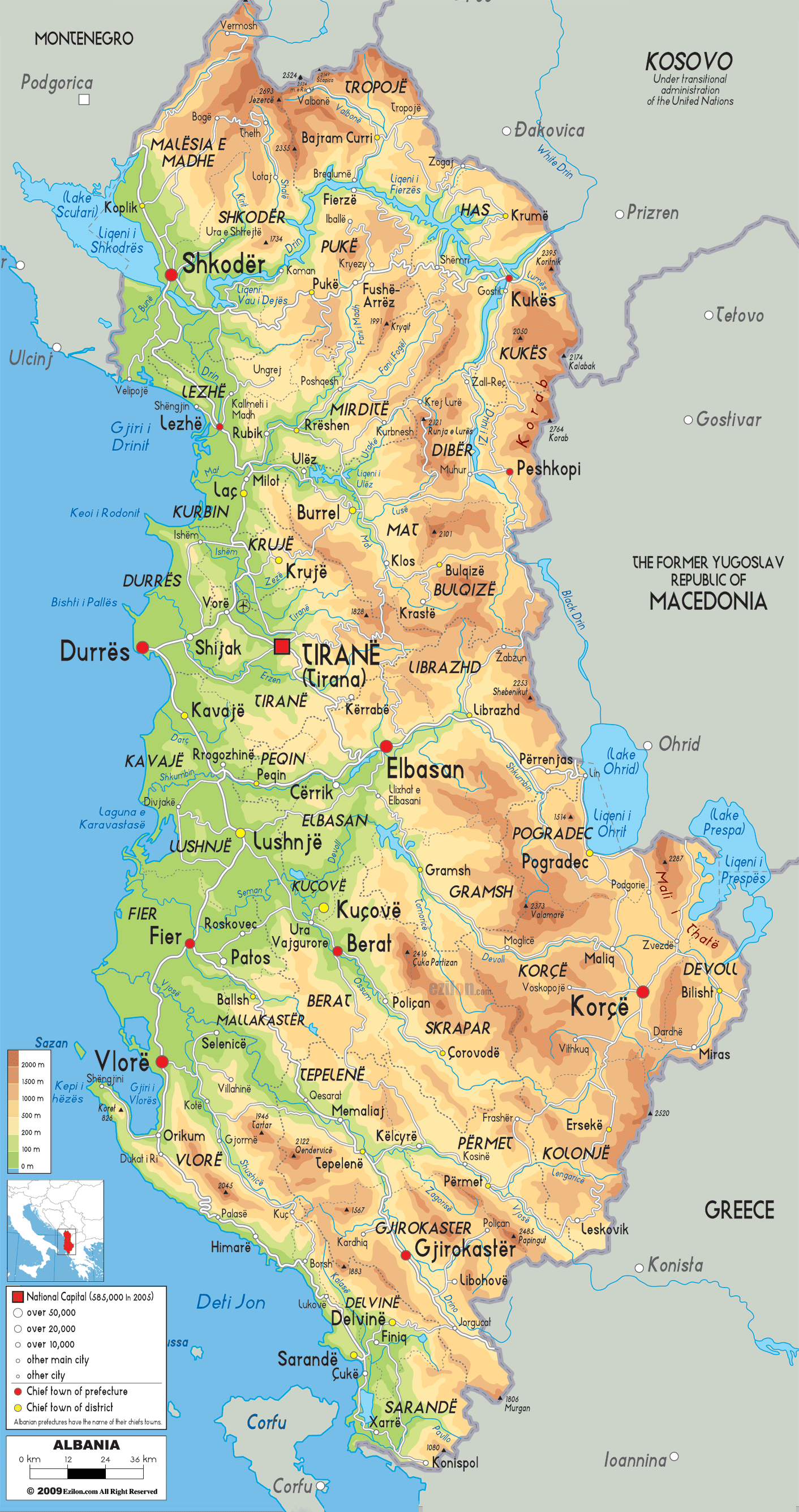 Modele të planifikimit tremujor                                                                                       II.2 Modele të planifikimit për çdo 3-mujor   PLANI 3 MUJOR  (SHTATOR-DHJETOR - 26 orë)FUSHA: SHOQËRIA DHE MJEDISILËNDA: GJEOGRAFI 9  PLANI 3 MUJOR  (JANAR-MARS -24 orë) FUSHA: SHOQËRIA DHE MJEDISILËNDA: GJEOGRAFI 9PLANI 3 MUJOR  (PRILL – QERSHOR 20 orë); FUSHA: SHOQËRIA DHE MJEDISILËNDA: GJEOGRAFI 9TEMATIKASHPËRNDARJA E PËRMBAJTJES SË LËNDËSSHPËRNDARJA E PËRMBAJTJES SË LËNDËSSHPËRNDARJA E PËRMBAJTJES SË LËNDËSTEMATIKASHTATOR – DHJETOR (26 ORË)JANAR – MARS (24 ORË)PRILL – QERSHOR (20 ORË)Nëntematika I: Trevat shqiptare në Evropë dhe Rajon (18 orë)Nëntematika II: Vështrim i përgjithshëm gjeografik i Republikës së Shqipërisë (34 orë)Nëntematika I: Trevat shqiptare në Evropë dhe Rajon (18 orë)Nëntematika II: Vështrim i përgjithshëm gjeografik i Republikës së Shqipërisë (vazhdim)Nëntematika II: Vështrim i përgjithshëm gjeografik i Republikës së Shqipërisë (vazhdim)Nëntematika I: Trevat shqiptare në Evropë dhe Rajon (18 orë)Nëntematika II: Vështrim i përgjithshëm gjeografik i Republikës së Shqipërisë (34 orë)1. Pozita gjeografike dhe përbërja e trevave shqiptare1. Hidrografia e Shqipërisë. Detet 1. Projekt II ora e tretë: Pasuritë natyrore, popullimi dhe ekonomia e Republikës së ShqipërisëNëntematika I: Trevat shqiptare në Evropë dhe Rajon (18 orë)Nëntematika II: Vështrim i përgjithshëm gjeografik i Republikës së Shqipërisë (34 orë)2. Ndryshimet e hartës politike të trevave shqiptare2. LiqenetNëntematika  III: Rajonet gjeografike të Republikës së Shqipërisë (18 orë)Nëntematika I: Trevat shqiptare në Evropë dhe Rajon (18 orë)Nëntematika II: Vështrim i përgjithshëm gjeografik i Republikës së Shqipërisë (34 orë)3. Punë praktike Nr. .1: Përbërja dhe pozita gjeografike e trevave shqiptare. Ndryshimet e hartës politike të këtyre trevave në periudha të ndryshme historike.3. Lumenjtë2. Rajonizimi i hapësirës së Republikës së ShqipërisëNëntematika I: Trevat shqiptare në Evropë dhe Rajon (18 orë)Nëntematika II: Vështrim i përgjithshëm gjeografik i Republikës së Shqipërisë (34 orë)4. Pozita gjeografike e Republikës së Shqipërisë dhe roli i saj4. Punë praktike Nr. .4: Rrjeti hidrografik i Shqipërisë. Ndërtimi dhe interpretimi i grafikëve të prurjeve mesatare të lumenjve kryesore të saj3. Pozita gjeografike dhe kushtet natyrore të Rajonit PerëndimorNëntematika I: Trevat shqiptare në Evropë dhe Rajon (18 orë)Nëntematika II: Vështrim i përgjithshëm gjeografik i Republikës së Shqipërisë (34 orë)5. Pozita gjeografike dhe kushtet natyrore të Republikës së Kosovës5. Ujërat nëntokësor dhe burimet4. Popullimi dhe llojet e vendbanimeve në Rajonin PerëndimorNëntematika I: Trevat shqiptare në Evropë dhe Rajon (18 orë)Nëntematika II: Vështrim i përgjithshëm gjeografik i Republikës së Shqipërisë (34 orë)6. Popullsia e Republikës së Kosovës6. Tokat5. Trashëgimia natyrore dhe ajo kulturore e Rajonit Perëndimor. Ekonomia e tijNëntematika I: Trevat shqiptare në Evropë dhe Rajon (18 orë)Nëntematika II: Vështrim i përgjithshëm gjeografik i Republikës së Shqipërisë (34 orë)7. Projekt i - ora e parë: Veçoritë e përgjithshme natyrore, demografike dhe ekonomike të Republikës së Kosovës dhe trevave shqiptare jashtë kufirit politik të
Republikës së Shqipërisë.7. Bota bimore dhe shtazore në vendin tonë6. Punë praktike Nr. .6: Rajoni Perëndimor i Republikës së ShqipërisëNëntematika I: Trevat shqiptare në Evropë dhe Rajon (18 orë)Nëntematika II: Vështrim i përgjithshëm gjeografik i Republikës së Shqipërisë (34 orë)8. Shpërndarja e popullsisë dhe migrimi                   8. Trashëgimia natyrore e vendit tonë. Problematikat mjedisore7. Vështrim i përgjithshëm mbi Rajonin Verior e Verilindor. Kushtet natyrore të Alpeve ShqiptareNëntematika I: Trevat shqiptare në Evropë dhe Rajon (18 orë)Nëntematika II: Vështrim i përgjithshëm gjeografik i Republikës së Shqipërisë (34 orë)9. Struktura e popullsisë dhe natyra e vendbanimeve në Republikën e Kosovës9. Orë Diskutimi: Problemet mjedisore në Shqipëri dhe rrugët ose mundësitë për zgjidhje të qëndrueshmeve të tyre 8. Trashëgimia natyrore dhe ajo kulturore e Alpeve Shqiptare. Popullimi dhe ekonomia e këtij nëNr. ajoniNëntematika I: Trevat shqiptare në Evropë dhe Rajon (18 orë)Nëntematika II: Vështrim i përgjithshëm gjeografik i Republikës së Shqipërisë (34 orë)10.Trashëgimia natyrore dhe kulturore e Kosovës  10. Format e organizimit administrativ të territorit të Republikës së Shqipërisë8. Trashëgimia natyrore dhe ajo kulturore e Alpeve Shqiptare. Popullimi dhe ekonomia e këtij nëNr. ajoniNëntematika I: Trevat shqiptare në Evropë dhe Rajon (18 orë)Nëntematika II: Vështrim i përgjithshëm gjeografik i Republikës së Shqipërisë (34 orë)11. Ekonomia e Republikës së Kosovës11. Popullimi dhe ndryshimet demografike në Shqipëri 9. Kushtet natyrore të Nënrajonit VerilindorNëntematika I: Trevat shqiptare në Evropë dhe Rajon (18 orë)Nëntematika II: Vështrim i përgjithshëm gjeografik i Republikës së Shqipërisë (34 orë)12. Ekonomia e Republikës së Kosovës (vazhdim)12. Shpërndarja e popullsisë dhe struktura e saj9. Kushtet natyrore të Nënrajonit VerilindorNëntematika I: Trevat shqiptare në Evropë dhe Rajon (18 orë)Nëntematika II: Vështrim i përgjithshëm gjeografik i Republikës së Shqipërisë (34 orë)13. Trevat shqiptare në Serbi13. Migrimet e popullsisë shqiptare. Shkaqet dhe pasojat e tyre9. Kushtet natyrore të Nënrajonit VerilindorNëntematika I: Trevat shqiptare në Evropë dhe Rajon (18 orë)Nëntematika II: Vështrim i përgjithshëm gjeografik i Republikës së Shqipërisë (34 orë)14. Trevat shqiptare në Maqedoni14. Punë praktike Nr. .5: Dinamika dhe struktura e popullsisë së Shqipërisë9. Kushtet natyrore të Nënrajonit VerilindorNëntematika I: Trevat shqiptare në Evropë dhe Rajon (18 orë)Nëntematika II: Vështrim i përgjithshëm gjeografik i Republikës së Shqipërisë (34 orë)15. Trevat shqiptare në Malin e Zi 15. Veçoritë dhe llojet e vendbanimeve në Shqipëri10. Trashëgimia kulturore dhe ajo kulturore e Nënrajonit Verilindor. Popullsia dhe ekonomia e tijNëntematika I: Trevat shqiptare në Evropë dhe Rajon (18 orë)Nëntematika II: Vështrim i përgjithshëm gjeografik i Republikës së Shqipërisë (34 orë)16. Trevat shqiptare në Greqi 16. Trashëgimia kulturore kombëtare 11. Punë praktike Nr. .7: Rajoni Verior dhe Verilindor i Republikës së ShqipërisëNëntematika I: Trevat shqiptare në Evropë dhe Rajon (18 orë)Nëntematika II: Vështrim i përgjithshëm gjeografik i Republikës së Shqipërisë (34 orë)17. Punë praktike Nr. . 2: Republika e Kosovës dhe trevat e tjera shqiptare jashtë kufirit politik të Republikës së Shqipërisë17. Faktorët që ndikojnë në ekonominë e vendit12. Pozita gjeografike dhe kushtet natyrore të Rajonit Juglindor Nëntematika I: Trevat shqiptare në Evropë dhe Rajon (18 orë)Nëntematika II: Vështrim i përgjithshëm gjeografik i Republikës së Shqipërisë (34 orë)18. Projekt 1 - ora e dytë: Veçoritë e përgjithshme natyrore, demografike dhe ekonomike të Republikës së Kosovës dhe trevave shqiptare jashtë kufirit politik të
Republikës së Shqipërisë.18. Veçoritë e zhvillimit ekonomik të Shqipërisë13. Trashëgimia natyrore dhe ajo kulturore e Nënrajonit Juglindor. Popullsia dhe ekonomia e tijNëntematika I: Trevat shqiptare në Evropë dhe Rajon (18 orë)Nëntematika II: Vështrim i përgjithshëm gjeografik i Republikës së Shqipërisë (34 orë)Nëntematika II. Vështrim i përgjithshëm gjeografik i Republikës së Shqipërisë (34 orë)19. Sektori i parë i ekonomisë 14. Punë praktike Nr. .8: Rajoni Juglindor i Republikës së ShqipërisëNëntematika I: Trevat shqiptare në Evropë dhe Rajon (18 orë)Nëntematika II: Vështrim i përgjithshëm gjeografik i Republikës së Shqipërisë (34 orë)19. Larmia e peizazheve natyrore dhe ndërtimi gjeologjik i truallit shqiptar20. Sektori i dytë i ekonomisë 15. Pozita gjeografike dhe kushtet natyrore të Rajonit JugorNëntematika I: Trevat shqiptare në Evropë dhe Rajon (18 orë)Nëntematika II: Vështrim i përgjithshëm gjeografik i Republikës së Shqipërisë (34 orë)20. Rezervat minerare të vendit dhe rëndësia e tyre21. Sektori i tretë i ekonomisë16. Popullsia dhe vendbanimet e Rajonit JugorNëntematika I: Trevat shqiptare në Evropë dhe Rajon (18 orë)Nëntematika II: Vështrim i përgjithshëm gjeografik i Republikës së Shqipërisë (34 orë)21. Relievi i Shqipërisë22. Projekt II ora e dytë: Pasuritë natyrore, popullimi dhe ekonomia e Republikës së Shqipërisë17. Trashëgimia natyrore dhe ajo kulturore e Rajonit Jugor. Ekonomia e tijNëntematika I: Trevat shqiptare në Evropë dhe Rajon (18 orë)Nëntematika II: Vështrim i përgjithshëm gjeografik i Republikës së Shqipërisë (34 orë)22. Klima23. Përsëritje 218. Punë praktike Nr. .9: Rajoni Jugor i Republikës së ShqipërisëNëntematika I: Trevat shqiptare në Evropë dhe Rajon (18 orë)Nëntematika II: Vështrim i përgjithshëm gjeografik i Republikës së Shqipërisë (34 orë)23. Punë praktike Nr. . 3: Ndërtimi dhe interpretimi i grafikëve të reshjeve dhe të temperaturës24. Testim 219. Përsëritje 3Nëntematika I: Trevat shqiptare në Evropë dhe Rajon (18 orë)Nëntematika II: Vështrim i përgjithshëm gjeografik i Republikës së Shqipërisë (34 orë)24. Projekt II ora e parë: Pasuritë natyrore, popullimi dhe ekonomia e Republikës së Shqipërisë24. Testim 219. Përsëritje 3Nëntematika I: Trevat shqiptare në Evropë dhe Rajon (18 orë)Nëntematika II: Vështrim i përgjithshëm gjeografik i Republikës së Shqipërisë (34 orë)25. Përsëritje 124. Testim 220. Testim 3Nëntematika I: Trevat shqiptare në Evropë dhe Rajon (18 orë)Nëntematika II: Vështrim i përgjithshëm gjeografik i Republikës së Shqipërisë (34 orë)26. Testim 124. Testim 220. Testim 3Nr. .Tematika/NëntematikaRezultatet e të nxënit sipas tematikaveTemat mësimoreSituata e të nxënitMetodologjia e mësimdhëniesTeknikat e vlerësimitBurimetTematika: Ndërvarësia midis njerëzve, vendeve, rajoneve dhe mjediseve (70 orë)Nëntematika 1:Trevat shqiptare në Evropë dhe Rajon (18 orë)Nëntematika II. Vështrim i përgjithshëm gjeografik i Republikës së Shqipërisë (34 orë)Nxënësi:Interpreton në hartë pozitën gjeografike të trevave shqiptare në Ballkan, Mesdhe, Evropë dhe vendndodhjen e tyre sipas shteteve.Vlerëson  rolin e pozitës gjeografike të trevave shqiptare në:-veçoritë natyrore të tyre; -në popullimin e trevave shqiptare; -në zhvillimin ekonomik;-në marrëdhëniet me vendet dhe rajonet e tjera.Përshkruan ndryshimet në kohë dhe në hapësirë të hartës politike të trevave shqiptare.Hulumton në burime të ndryshme informacioni mbi ndryshimet e hartës politike.Vlerëson rëndësinë e integrimit evropian të hapësirës shqiptareInterpreton në hartë pozitën gjeografike të Republikës së Shqipërisë.Vlerëson rëndësinë e pozitës gjeografike të Shqipërisë në dukuritë gjeografike dhe rolin e saj në marrëdhëniet me vendet dhe rajonet e tjerë.Interpreton në hartë pozitën gjeografike të Republikës së Kosovës dhe rëndësinë e saj.Identifikon veçoritë e përgjithshme të kushteve natyrore të Republikës së Kosovës.Përshkruan veçoritë e popullimit, të vendbanimeve dhe të ekonomisë së Kosovës.Evidenton faktorët dhe pasojat e migrimit të popullsisë së Kosovës.Vlerëson trashëgiminë natyrore e kulturore të Republikës së Kosovës.Interpreton në hartë pozitën gjeografike të trevave shqiptare në Serbi, në Maqedoninë perëndimore, në Mal të Zi, në Greqi dhe rëndësinë e saj.Identifikon veçoritë specifike natyrore, demografike dhe ekonomike dhe statusin politik të tyre.Vlerëson bashkëpunimin dhe mirëkuptimin midis vendeve e popujve fqinj e më gjerëInterpreton të ardhmen e trevave shqiptare dhe shteteve ku ato ndodhen në familjen e përbashkët  evropiane.Ndërton dhe interpreton grafikë, diagrama dhe harta të popullsisë, të shpërndarjes gjeografike të aktiviteteve ekonomike1. Pozita gjeografike dhe përbërja e trevave shqiptareSituata 1.1: Diskutojmë: Kujtoni se çfarë keni mësuar në lëndën e Historisë mbi ndryshimet
që pësuan kufijtë politikë të trevave shqiptare pas vendimeve të Konferencës
së Ambasadorëve në Londër në vitin 1913, dhe evidentoni përbërjen e trevave
shqiptare. Përcaktoni në hartë pozitën gjeografike të trevave shqiptare në Ballkan,
Mesdhe dhe në EvropëPunë në grup;Punë në dyshe;Punë individuale;Bashkëbisedim;Hulumtim dhe zbulim;Brainstorming;Diskutime;Debat; Punë në grup;Punë në dyshe;Punë individuale;Bashkëbisedim;Hulumtim dhe zbulim;Brainstorming;Diskutime;Debat;Punë në grup;Punë në dyshe;Punë individuale;Bashkëbisedim;Hulumtim dhe zbulim;Brainstorming;Diskutime;Debat;Punë në grup;Punë në dyshe;Punë individuale;Bashkëbisedim;Hulumtim dhe zbulim;Brainstorming;Diskutime;Debat;Punë në grup;Punë në dyshe;Punë individuale;Bashkëbisedim;Hulumtim dhe zbulim;Brainstorming;Diskutime;Debat;Punë në grup;Punë në dyshe;Punë individuale;Bashkëbisedim;Hulumtim dhe zbulim;Brainstorming;Diskutime;Debat;Punë në grup;Punë në dyshe;Punë individuale;Bashkëbisedim;Hulumtim dhe zbulim;Brainstorming;Diskutime;Debat;Punë në grup;Punë në dyshe;Punë individuale;Bashkëbisedim;Hulumtim dhe zbulim;Brainstorming;DiskutimPunë në grup;Punë në dyshe;Punë individuale;Bashkëbisedim;Hulumtim dhe zbulim;Brainstorming;Diskutime;Debat;Punë në grup;Punë në dyshe;Punë individuale;Bashkëbisedim;Hulumtim dhe zbulim;Brainstorming;Diskutime;Debat;Punë në grup;Punë në dyshe;Punë individuale;Bashkëbisedim;Hulumtim dhe zbulim;Brainstorming;Diskutime;Debat;-Vlerësim me gojë;-Vlerësim i punës në grup;-Vlerësim i punës praktike;-Vlerësim i detyrës së shtëpisë;-Vlerësim i ese-ve;-Vlerësim me shkrim;Vlerësim i lojës me role.-Vlerësim me gojë;-Vlerësim i punës në grup;-Vlerësim i punës praktike;-Vlerësim i detyrës së shtëpisë;-Vlerësim i ese-ve;-Vlerësim me shkrim;Vlerësim i lojës me role.-Vlerësim me gojë;-Vlerësim i punës në grup;-Vlerësim i punës praktike;-Vlerësim i detyrës së shtëpisë;-Vlerësim i ese-ve;-Vlerësim me shkrim;Vlerësim i lojës me role.-Vlerësim me gojë;-Vlerësim i punës në grup;-Vlerësim i punës praktike;-Vlerësim i detyrës së shtëpisë;-Vlerësim i ese-ve;-Vlerësim me shkrim;Vlerësim i lojës me role.-Vlerësim me gojë;-Vlerësim i punës në grup;-Vlerësim i punës praktike;-Vlerësim i detyrës së shtëpisë;-Vlerësim i ese-ve;-Vlerësim me shkrim;Vlerësim i lojës me role.-Vlerësim me gojë;-Vlerësim i punës në grup;-Vlerësim i punës praktike;-Vlerësim i detyrës së shtëpisë;-Vlerësim i ese-ve;-Vlerësim me shkrim;Vlerësim i lojës me role.-Vlerësim me gojë;-Vlerësim i punës në grup;-Vlerësim i punës praktike;-Vlerësim i detyrës së shtëpisë;-Vlerësim i ese-ve;-Vlerësim me shkrim;Vlerësim i lojës me role.Teksti i gjeografisë Harta fiziko-gjeografike dhe politike të botës.Harta fiziko-gjeografike dhe politike të Evropës dhe të Shqipërisë.Materiale nga interneti, libra, enciklopediTekste nga fusha të tjera; foto, harta, videoMateriale të përgatitura me power point dhe në programe të tjera, të krijuara nga mësuesit/et dhe nxënësit.Teksti i gjeografisë Harta fiziko-gjeografike dhe politike të botës.Harta fiziko-gjeografike dhe politike të Evropës dhe të Shqipërisë.Materiale nga interneti, libra, enciklopediTekste nga fusha të tjera; foto, harta, videoMateriale të përgatitura me power point dhe në programe të tjera, të krijuara nga mësuesit/et dhe nxënësit.Tematika: Ndërvarësia midis njerëzve, vendeve, rajoneve dhe mjediseve (70 orë)Nëntematika 1:Trevat shqiptare në Evropë dhe Rajon (18 orë)Nëntematika II. Vështrim i përgjithshëm gjeografik i Republikës së Shqipërisë (34 orë)Nxënësi:Interpreton në hartë pozitën gjeografike të trevave shqiptare në Ballkan, Mesdhe, Evropë dhe vendndodhjen e tyre sipas shteteve.Vlerëson  rolin e pozitës gjeografike të trevave shqiptare në:-veçoritë natyrore të tyre; -në popullimin e trevave shqiptare; -në zhvillimin ekonomik;-në marrëdhëniet me vendet dhe rajonet e tjera.Përshkruan ndryshimet në kohë dhe në hapësirë të hartës politike të trevave shqiptare.Hulumton në burime të ndryshme informacioni mbi ndryshimet e hartës politike.Vlerëson rëndësinë e integrimit evropian të hapësirës shqiptareInterpreton në hartë pozitën gjeografike të Republikës së Shqipërisë.Vlerëson rëndësinë e pozitës gjeografike të Shqipërisë në dukuritë gjeografike dhe rolin e saj në marrëdhëniet me vendet dhe rajonet e tjerë.Interpreton në hartë pozitën gjeografike të Republikës së Kosovës dhe rëndësinë e saj.Identifikon veçoritë e përgjithshme të kushteve natyrore të Republikës së Kosovës.Përshkruan veçoritë e popullimit, të vendbanimeve dhe të ekonomisë së Kosovës.Evidenton faktorët dhe pasojat e migrimit të popullsisë së Kosovës.Vlerëson trashëgiminë natyrore e kulturore të Republikës së Kosovës.Interpreton në hartë pozitën gjeografike të trevave shqiptare në Serbi, në Maqedoninë perëndimore, në Mal të Zi, në Greqi dhe rëndësinë e saj.Identifikon veçoritë specifike natyrore, demografike dhe ekonomike dhe statusin politik të tyre.Vlerëson bashkëpunimin dhe mirëkuptimin midis vendeve e popujve fqinj e më gjerëInterpreton të ardhmen e trevave shqiptare dhe shteteve ku ato ndodhen në familjen e përbashkët  evropiane.Ndërton dhe interpreton grafikë, diagrama dhe harta të popullsisë, të shpërndarjes gjeografike të aktiviteteve ekonomike2. Ndryshimet e hartës politike të trevave shqiptareSituata 1.2: Diskutojmë: Bazuar në njohuritë e marra nga lënda e Historisë dhe nga burime të
tjera, evidentoni fiset kryesore ilire dhe përshkruani shtrirjen e tyre gjeografike.
Krahasoni hartën e shtrirjes gjeografike të fiseve ilire me hartën e sotme politike të
trevave shqiptare dhe evidentoni ndryshimet që vini re.Punë në grup;Punë në dyshe;Punë individuale;Bashkëbisedim;Hulumtim dhe zbulim;Brainstorming;Diskutime;Debat; Punë në grup;Punë në dyshe;Punë individuale;Bashkëbisedim;Hulumtim dhe zbulim;Brainstorming;Diskutime;Debat;Punë në grup;Punë në dyshe;Punë individuale;Bashkëbisedim;Hulumtim dhe zbulim;Brainstorming;Diskutime;Debat;Punë në grup;Punë në dyshe;Punë individuale;Bashkëbisedim;Hulumtim dhe zbulim;Brainstorming;Diskutime;Debat;Punë në grup;Punë në dyshe;Punë individuale;Bashkëbisedim;Hulumtim dhe zbulim;Brainstorming;Diskutime;Debat;Punë në grup;Punë në dyshe;Punë individuale;Bashkëbisedim;Hulumtim dhe zbulim;Brainstorming;Diskutime;Debat;Punë në grup;Punë në dyshe;Punë individuale;Bashkëbisedim;Hulumtim dhe zbulim;Brainstorming;Diskutime;Debat;Punë në grup;Punë në dyshe;Punë individuale;Bashkëbisedim;Hulumtim dhe zbulim;Brainstorming;DiskutimPunë në grup;Punë në dyshe;Punë individuale;Bashkëbisedim;Hulumtim dhe zbulim;Brainstorming;Diskutime;Debat;Punë në grup;Punë në dyshe;Punë individuale;Bashkëbisedim;Hulumtim dhe zbulim;Brainstorming;Diskutime;Debat;Punë në grup;Punë në dyshe;Punë individuale;Bashkëbisedim;Hulumtim dhe zbulim;Brainstorming;Diskutime;Debat;-Vlerësim me gojë;-Vlerësim i punës në grup;-Vlerësim i punës praktike;-Vlerësim i detyrës së shtëpisë;-Vlerësim i ese-ve;-Vlerësim me shkrim;Vlerësim i lojës me role.-Vlerësim me gojë;-Vlerësim i punës në grup;-Vlerësim i punës praktike;-Vlerësim i detyrës së shtëpisë;-Vlerësim i ese-ve;-Vlerësim me shkrim;Vlerësim i lojës me role.-Vlerësim me gojë;-Vlerësim i punës në grup;-Vlerësim i punës praktike;-Vlerësim i detyrës së shtëpisë;-Vlerësim i ese-ve;-Vlerësim me shkrim;Vlerësim i lojës me role.-Vlerësim me gojë;-Vlerësim i punës në grup;-Vlerësim i punës praktike;-Vlerësim i detyrës së shtëpisë;-Vlerësim i ese-ve;-Vlerësim me shkrim;Vlerësim i lojës me role.-Vlerësim me gojë;-Vlerësim i punës në grup;-Vlerësim i punës praktike;-Vlerësim i detyrës së shtëpisë;-Vlerësim i ese-ve;-Vlerësim me shkrim;Vlerësim i lojës me role.-Vlerësim me gojë;-Vlerësim i punës në grup;-Vlerësim i punës praktike;-Vlerësim i detyrës së shtëpisë;-Vlerësim i ese-ve;-Vlerësim me shkrim;Vlerësim i lojës me role.-Vlerësim me gojë;-Vlerësim i punës në grup;-Vlerësim i punës praktike;-Vlerësim i detyrës së shtëpisë;-Vlerësim i ese-ve;-Vlerësim me shkrim;Vlerësim i lojës me role.Teksti i gjeografisë Harta fiziko-gjeografike dhe politike të botës.Harta fiziko-gjeografike dhe politike të Evropës dhe të Shqipërisë.Materiale nga interneti, libra, enciklopediTekste nga fusha të tjera; foto, harta, videoMateriale të përgatitura me power point dhe në programe të tjera, të krijuara nga mësuesit/et dhe nxënësit.Teksti i gjeografisë Harta fiziko-gjeografike dhe politike të botës.Harta fiziko-gjeografike dhe politike të Evropës dhe të Shqipërisë.Materiale nga interneti, libra, enciklopediTekste nga fusha të tjera; foto, harta, videoMateriale të përgatitura me power point dhe në programe të tjera, të krijuara nga mësuesit/et dhe nxënësit.Tematika: Ndërvarësia midis njerëzve, vendeve, rajoneve dhe mjediseve (70 orë)Nëntematika 1:Trevat shqiptare në Evropë dhe Rajon (18 orë)Nëntematika II. Vështrim i përgjithshëm gjeografik i Republikës së Shqipërisë (34 orë)Nxënësi:Interpreton në hartë pozitën gjeografike të trevave shqiptare në Ballkan, Mesdhe, Evropë dhe vendndodhjen e tyre sipas shteteve.Vlerëson  rolin e pozitës gjeografike të trevave shqiptare në:-veçoritë natyrore të tyre; -në popullimin e trevave shqiptare; -në zhvillimin ekonomik;-në marrëdhëniet me vendet dhe rajonet e tjera.Përshkruan ndryshimet në kohë dhe në hapësirë të hartës politike të trevave shqiptare.Hulumton në burime të ndryshme informacioni mbi ndryshimet e hartës politike.Vlerëson rëndësinë e integrimit evropian të hapësirës shqiptareInterpreton në hartë pozitën gjeografike të Republikës së Shqipërisë.Vlerëson rëndësinë e pozitës gjeografike të Shqipërisë në dukuritë gjeografike dhe rolin e saj në marrëdhëniet me vendet dhe rajonet e tjerë.Interpreton në hartë pozitën gjeografike të Republikës së Kosovës dhe rëndësinë e saj.Identifikon veçoritë e përgjithshme të kushteve natyrore të Republikës së Kosovës.Përshkruan veçoritë e popullimit, të vendbanimeve dhe të ekonomisë së Kosovës.Evidenton faktorët dhe pasojat e migrimit të popullsisë së Kosovës.Vlerëson trashëgiminë natyrore e kulturore të Republikës së Kosovës.Interpreton në hartë pozitën gjeografike të trevave shqiptare në Serbi, në Maqedoninë perëndimore, në Mal të Zi, në Greqi dhe rëndësinë e saj.Identifikon veçoritë specifike natyrore, demografike dhe ekonomike dhe statusin politik të tyre.Vlerëson bashkëpunimin dhe mirëkuptimin midis vendeve e popujve fqinj e më gjerëInterpreton të ardhmen e trevave shqiptare dhe shteteve ku ato ndodhen në familjen e përbashkët  evropiane.Ndërton dhe interpreton grafikë, diagrama dhe harta të popullsisë, të shpërndarjes gjeografike të aktiviteteve ekonomike3. Punë praktike Nr. .1: Përbërja dhe pozita gjeografike e trevave shqiptare. Ndryshimet e hartës politike të këtyre trevave në periudha të ndryshme historike.Punë në grup;Punë në dyshe;Punë individuale;Bashkëbisedim;Hulumtim dhe zbulim;Brainstorming;Diskutime;Debat; Punë në grup;Punë në dyshe;Punë individuale;Bashkëbisedim;Hulumtim dhe zbulim;Brainstorming;Diskutime;Debat;Punë në grup;Punë në dyshe;Punë individuale;Bashkëbisedim;Hulumtim dhe zbulim;Brainstorming;Diskutime;Debat;Punë në grup;Punë në dyshe;Punë individuale;Bashkëbisedim;Hulumtim dhe zbulim;Brainstorming;Diskutime;Debat;Punë në grup;Punë në dyshe;Punë individuale;Bashkëbisedim;Hulumtim dhe zbulim;Brainstorming;Diskutime;Debat;Punë në grup;Punë në dyshe;Punë individuale;Bashkëbisedim;Hulumtim dhe zbulim;Brainstorming;Diskutime;Debat;Punë në grup;Punë në dyshe;Punë individuale;Bashkëbisedim;Hulumtim dhe zbulim;Brainstorming;Diskutime;Debat;Punë në grup;Punë në dyshe;Punë individuale;Bashkëbisedim;Hulumtim dhe zbulim;Brainstorming;DiskutimPunë në grup;Punë në dyshe;Punë individuale;Bashkëbisedim;Hulumtim dhe zbulim;Brainstorming;Diskutime;Debat;Punë në grup;Punë në dyshe;Punë individuale;Bashkëbisedim;Hulumtim dhe zbulim;Brainstorming;Diskutime;Debat;Punë në grup;Punë në dyshe;Punë individuale;Bashkëbisedim;Hulumtim dhe zbulim;Brainstorming;Diskutime;Debat;-Vlerësim me gojë;-Vlerësim i punës në grup;-Vlerësim i punës praktike;-Vlerësim i detyrës së shtëpisë;-Vlerësim i ese-ve;-Vlerësim me shkrim;Vlerësim i lojës me role.-Vlerësim me gojë;-Vlerësim i punës në grup;-Vlerësim i punës praktike;-Vlerësim i detyrës së shtëpisë;-Vlerësim i ese-ve;-Vlerësim me shkrim;Vlerësim i lojës me role.-Vlerësim me gojë;-Vlerësim i punës në grup;-Vlerësim i punës praktike;-Vlerësim i detyrës së shtëpisë;-Vlerësim i ese-ve;-Vlerësim me shkrim;Vlerësim i lojës me role.-Vlerësim me gojë;-Vlerësim i punës në grup;-Vlerësim i punës praktike;-Vlerësim i detyrës së shtëpisë;-Vlerësim i ese-ve;-Vlerësim me shkrim;Vlerësim i lojës me role.-Vlerësim me gojë;-Vlerësim i punës në grup;-Vlerësim i punës praktike;-Vlerësim i detyrës së shtëpisë;-Vlerësim i ese-ve;-Vlerësim me shkrim;Vlerësim i lojës me role.-Vlerësim me gojë;-Vlerësim i punës në grup;-Vlerësim i punës praktike;-Vlerësim i detyrës së shtëpisë;-Vlerësim i ese-ve;-Vlerësim me shkrim;Vlerësim i lojës me role.-Vlerësim me gojë;-Vlerësim i punës në grup;-Vlerësim i punës praktike;-Vlerësim i detyrës së shtëpisë;-Vlerësim i ese-ve;-Vlerësim me shkrim;Vlerësim i lojës me role.Tematika: Ndërvarësia midis njerëzve, vendeve, rajoneve dhe mjediseve (70 orë)Nëntematika 1:Trevat shqiptare në Evropë dhe Rajon (18 orë)Nëntematika II. Vështrim i përgjithshëm gjeografik i Republikës së Shqipërisë (34 orë)Nxënësi:Interpreton në hartë pozitën gjeografike të trevave shqiptare në Ballkan, Mesdhe, Evropë dhe vendndodhjen e tyre sipas shteteve.Vlerëson  rolin e pozitës gjeografike të trevave shqiptare në:-veçoritë natyrore të tyre; -në popullimin e trevave shqiptare; -në zhvillimin ekonomik;-në marrëdhëniet me vendet dhe rajonet e tjera.Përshkruan ndryshimet në kohë dhe në hapësirë të hartës politike të trevave shqiptare.Hulumton në burime të ndryshme informacioni mbi ndryshimet e hartës politike.Vlerëson rëndësinë e integrimit evropian të hapësirës shqiptareInterpreton në hartë pozitën gjeografike të Republikës së Shqipërisë.Vlerëson rëndësinë e pozitës gjeografike të Shqipërisë në dukuritë gjeografike dhe rolin e saj në marrëdhëniet me vendet dhe rajonet e tjerë.Interpreton në hartë pozitën gjeografike të Republikës së Kosovës dhe rëndësinë e saj.Identifikon veçoritë e përgjithshme të kushteve natyrore të Republikës së Kosovës.Përshkruan veçoritë e popullimit, të vendbanimeve dhe të ekonomisë së Kosovës.Evidenton faktorët dhe pasojat e migrimit të popullsisë së Kosovës.Vlerëson trashëgiminë natyrore e kulturore të Republikës së Kosovës.Interpreton në hartë pozitën gjeografike të trevave shqiptare në Serbi, në Maqedoninë perëndimore, në Mal të Zi, në Greqi dhe rëndësinë e saj.Identifikon veçoritë specifike natyrore, demografike dhe ekonomike dhe statusin politik të tyre.Vlerëson bashkëpunimin dhe mirëkuptimin midis vendeve e popujve fqinj e më gjerëInterpreton të ardhmen e trevave shqiptare dhe shteteve ku ato ndodhen në familjen e përbashkët  evropiane.Ndërton dhe interpreton grafikë, diagrama dhe harta të popullsisë, të shpërndarjes gjeografike të aktiviteteve ekonomike4. Pozita gjeografike e Republikës së Shqipërisë dhe roli i saj.Situata 1.3: Diskutojmë: Përcaktoni në hartën e paraqitur në klasë, pozitën gjeografike të
Republikës së Shqipërisë dhe vlerësoni përmes shembujve rolin e saj.Punë në grup;Punë në dyshe;Punë individuale;Bashkëbisedim;Hulumtim dhe zbulim;Brainstorming;Diskutime;Debat; Punë në grup;Punë në dyshe;Punë individuale;Bashkëbisedim;Hulumtim dhe zbulim;Brainstorming;Diskutime;Debat;Punë në grup;Punë në dyshe;Punë individuale;Bashkëbisedim;Hulumtim dhe zbulim;Brainstorming;Diskutime;Debat;Punë në grup;Punë në dyshe;Punë individuale;Bashkëbisedim;Hulumtim dhe zbulim;Brainstorming;Diskutime;Debat;Punë në grup;Punë në dyshe;Punë individuale;Bashkëbisedim;Hulumtim dhe zbulim;Brainstorming;Diskutime;Debat;Punë në grup;Punë në dyshe;Punë individuale;Bashkëbisedim;Hulumtim dhe zbulim;Brainstorming;Diskutime;Debat;Punë në grup;Punë në dyshe;Punë individuale;Bashkëbisedim;Hulumtim dhe zbulim;Brainstorming;Diskutime;Debat;Punë në grup;Punë në dyshe;Punë individuale;Bashkëbisedim;Hulumtim dhe zbulim;Brainstorming;DiskutimPunë në grup;Punë në dyshe;Punë individuale;Bashkëbisedim;Hulumtim dhe zbulim;Brainstorming;Diskutime;Debat;Punë në grup;Punë në dyshe;Punë individuale;Bashkëbisedim;Hulumtim dhe zbulim;Brainstorming;Diskutime;Debat;Punë në grup;Punë në dyshe;Punë individuale;Bashkëbisedim;Hulumtim dhe zbulim;Brainstorming;Diskutime;Debat;-Vlerësim me gojë;-Vlerësim i punës në grup;-Vlerësim i punës praktike;-Vlerësim i detyrës së shtëpisë;-Vlerësim i ese-ve;-Vlerësim me shkrim;Vlerësim i lojës me role.-Vlerësim me gojë;-Vlerësim i punës në grup;-Vlerësim i punës praktike;-Vlerësim i detyrës së shtëpisë;-Vlerësim i ese-ve;-Vlerësim me shkrim;Vlerësim i lojës me role.-Vlerësim me gojë;-Vlerësim i punës në grup;-Vlerësim i punës praktike;-Vlerësim i detyrës së shtëpisë;-Vlerësim i ese-ve;-Vlerësim me shkrim;Vlerësim i lojës me role.-Vlerësim me gojë;-Vlerësim i punës në grup;-Vlerësim i punës praktike;-Vlerësim i detyrës së shtëpisë;-Vlerësim i ese-ve;-Vlerësim me shkrim;Vlerësim i lojës me role.-Vlerësim me gojë;-Vlerësim i punës në grup;-Vlerësim i punës praktike;-Vlerësim i detyrës së shtëpisë;-Vlerësim i ese-ve;-Vlerësim me shkrim;Vlerësim i lojës me role.-Vlerësim me gojë;-Vlerësim i punës në grup;-Vlerësim i punës praktike;-Vlerësim i detyrës së shtëpisë;-Vlerësim i ese-ve;-Vlerësim me shkrim;Vlerësim i lojës me role.-Vlerësim me gojë;-Vlerësim i punës në grup;-Vlerësim i punës praktike;-Vlerësim i detyrës së shtëpisë;-Vlerësim i ese-ve;-Vlerësim me shkrim;Vlerësim i lojës me role.Teksti i gjeografisë Harta fiziko-gjeografike dhe politike të botës.Harta fiziko-gjeografike dhe politike të Evropës dhe të Shqipërisë.Materiale nga interneti, libra, enciklopediTekste nga fusha të tjera; foto, harta, videoMateriale të përgatitura me power point dhe në programe të tjera, të krijuara nga mësuesit/et dhe nxënësit.Teksti i gjeografisë Harta fiziko-gjeografike dhe politike të botës.Harta fiziko-gjeografike dhe politike të Evropës dhe të Shqipërisë.Materiale nga interneti, libra, enciklopediTekste nga fusha të tjera; foto, harta, videoMateriale të përgatitura me power point dhe në programe të tjera, të krijuara nga mësuesit/et dhe nxënësit.Teksti i gjeografisë Harta fiziko-gjeografike dhe politike të botës.Harta fiziko-gjeografike dhe politike të Evropës dhe të Shqipërisë.Materiale nga interneti, libra, enciklopediTekste nga fusha të tjera; foto, harta, videoMateriale të përgatitura me power point dhe në programe të tjera, të krijuara nga mësuesit/et dhe nxënësit.Teksti i gjeografisë Harta fiziko-gjeografike dhe politike të botës.Harta fiziko-gjeografike dhe politike të Evropës dhe të Shqipërisë.Materiale nga interneti, libra, enciklopediTekste nga fusha të tjera; foto, harta, videoMateriale të përgatitura me power point dhe në programe të tjera, të krijuara nga mësuesit/et dhe nxënësit.Teksti i gjeografisë Harta fiziko-gjeografike dhe politike të botës.Harta fiziko-gjeografike dhe politike të Evropës dhe të Shqipërisë.Materiale nga interneti, libra, enciklopediTekste nga fusha të tjera; foto, harta, videoMateriale të përgatitura me power point dhe në programe të tjera, të krijuara nga mësuesit/et dhe nxënësit.Teksti i gjeografisë Harta fiziko-gjeografike dhe politike të botës.Harta fiziko-gjeografike dhe politike të Evropës dhe të Shqipërisë.Materiale nga interneti, libra, enciklopediTekste nga fusha të tjera; foto, harta, videoMateriale të përgatitura me power point dhe në programe të tjera, të krijuara nga mësuesit/et dhe nxënësit.Teksti i gjeografisë Harta fiziko-gjeografike dhe politike të botës.Harta fiziko-gjeografike dhe politike të Evropës dhe të Shqipërisë.Materiale nga interneti, libra, enciklopediTekste nga fusha të tjera; foto, harta, videoMateriale të përgatitura me power point dhe në programe të tjera, të krijuara nga mësuesit/et dhe nxënësit.Teksti i gjeografisë Harta fiziko-gjeografike dhe politike të botës.Harta fiziko-gjeografike dhe politike të Evropës dhe të Shqipërisë.Materiale nga interneti, libra, enciklopediTekste nga fusha të tjera; foto, harta, videoMateriale të përgatitura me power point dhe në programe të tjera, të krijuara nga mësuesit/et dhe nxënësit.Teksti i gjeografisë Harta fiziko-gjeografike dhe politike të botës.Harta fiziko-gjeografike dhe politike të Evropës dhe të Shqipërisë.Materiale nga interneti, libra, enciklopediTekste nga fusha të tjera; foto, harta, videoMateriale të përgatitura me power point dhe në programe të tjera, të krijuara nga mësuesit/et dhe nxënësit.Teksti i gjeografisë Harta fiziko-gjeografike dhe politike të botës.Harta fiziko-gjeografike dhe politike të Evropës dhe të Shqipërisë.Materiale nga interneti, libra, enciklopediTekste nga fusha të tjera; foto, harta, videoMateriale të përgatitura me power point dhe në programe të tjera, të krijuara nga mësuesit/et dhe nxënësit.Tematika: Ndërvarësia midis njerëzve, vendeve, rajoneve dhe mjediseve (70 orë)Nëntematika 1:Trevat shqiptare në Evropë dhe Rajon (18 orë)Nëntematika II. Vështrim i përgjithshëm gjeografik i Republikës së Shqipërisë (34 orë)Nxënësi:Interpreton në hartë pozitën gjeografike të trevave shqiptare në Ballkan, Mesdhe, Evropë dhe vendndodhjen e tyre sipas shteteve.Vlerëson  rolin e pozitës gjeografike të trevave shqiptare në:-veçoritë natyrore të tyre; -në popullimin e trevave shqiptare; -në zhvillimin ekonomik;-në marrëdhëniet me vendet dhe rajonet e tjera.Përshkruan ndryshimet në kohë dhe në hapësirë të hartës politike të trevave shqiptare.Hulumton në burime të ndryshme informacioni mbi ndryshimet e hartës politike.Vlerëson rëndësinë e integrimit evropian të hapësirës shqiptareInterpreton në hartë pozitën gjeografike të Republikës së Shqipërisë.Vlerëson rëndësinë e pozitës gjeografike të Shqipërisë në dukuritë gjeografike dhe rolin e saj në marrëdhëniet me vendet dhe rajonet e tjerë.Interpreton në hartë pozitën gjeografike të Republikës së Kosovës dhe rëndësinë e saj.Identifikon veçoritë e përgjithshme të kushteve natyrore të Republikës së Kosovës.Përshkruan veçoritë e popullimit, të vendbanimeve dhe të ekonomisë së Kosovës.Evidenton faktorët dhe pasojat e migrimit të popullsisë së Kosovës.Vlerëson trashëgiminë natyrore e kulturore të Republikës së Kosovës.Interpreton në hartë pozitën gjeografike të trevave shqiptare në Serbi, në Maqedoninë perëndimore, në Mal të Zi, në Greqi dhe rëndësinë e saj.Identifikon veçoritë specifike natyrore, demografike dhe ekonomike dhe statusin politik të tyre.Vlerëson bashkëpunimin dhe mirëkuptimin midis vendeve e popujve fqinj e më gjerëInterpreton të ardhmen e trevave shqiptare dhe shteteve ku ato ndodhen në familjen e përbashkët  evropiane.Ndërton dhe interpreton grafikë, diagrama dhe harta të popullsisë, të shpërndarjes gjeografike të aktiviteteve ekonomike5. Pozita gjeografike dhe kushtet natyrore të Republikës së KosovësSituata 1.4: Diskutojmë: Përcaktoni në hartën e paraqitur në klasë, pozitën gjeografike të
Republikës së Kosovës dhe vlerësoni rolin e saj.Punë në grup;Punë në dyshe;Punë individuale;Bashkëbisedim;Hulumtim dhe zbulim;Brainstorming;Diskutime;Debat; Punë në grup;Punë në dyshe;Punë individuale;Bashkëbisedim;Hulumtim dhe zbulim;Brainstorming;Diskutime;Debat;Punë në grup;Punë në dyshe;Punë individuale;Bashkëbisedim;Hulumtim dhe zbulim;Brainstorming;Diskutime;Debat;Punë në grup;Punë në dyshe;Punë individuale;Bashkëbisedim;Hulumtim dhe zbulim;Brainstorming;Diskutime;Debat;Punë në grup;Punë në dyshe;Punë individuale;Bashkëbisedim;Hulumtim dhe zbulim;Brainstorming;Diskutime;Debat;Punë në grup;Punë në dyshe;Punë individuale;Bashkëbisedim;Hulumtim dhe zbulim;Brainstorming;Diskutime;Debat;Punë në grup;Punë në dyshe;Punë individuale;Bashkëbisedim;Hulumtim dhe zbulim;Brainstorming;Diskutime;Debat;Punë në grup;Punë në dyshe;Punë individuale;Bashkëbisedim;Hulumtim dhe zbulim;Brainstorming;DiskutimPunë në grup;Punë në dyshe;Punë individuale;Bashkëbisedim;Hulumtim dhe zbulim;Brainstorming;Diskutime;Debat;Punë në grup;Punë në dyshe;Punë individuale;Bashkëbisedim;Hulumtim dhe zbulim;Brainstorming;Diskutime;Debat;Punë në grup;Punë në dyshe;Punë individuale;Bashkëbisedim;Hulumtim dhe zbulim;Brainstorming;Diskutime;Debat;-Vlerësim me gojë;-Vlerësim i punës në grup;-Vlerësim i punës praktike;-Vlerësim i detyrës së shtëpisë;-Vlerësim i ese-ve;-Vlerësim me shkrim;Vlerësim i lojës me role.-Vlerësim me gojë;-Vlerësim i punës në grup;-Vlerësim i punës praktike;-Vlerësim i detyrës së shtëpisë;-Vlerësim i ese-ve;-Vlerësim me shkrim;Vlerësim i lojës me role.-Vlerësim me gojë;-Vlerësim i punës në grup;-Vlerësim i punës praktike;-Vlerësim i detyrës së shtëpisë;-Vlerësim i ese-ve;-Vlerësim me shkrim;Vlerësim i lojës me role.-Vlerësim me gojë;-Vlerësim i punës në grup;-Vlerësim i punës praktike;-Vlerësim i detyrës së shtëpisë;-Vlerësim i ese-ve;-Vlerësim me shkrim;Vlerësim i lojës me role.-Vlerësim me gojë;-Vlerësim i punës në grup;-Vlerësim i punës praktike;-Vlerësim i detyrës së shtëpisë;-Vlerësim i ese-ve;-Vlerësim me shkrim;Vlerësim i lojës me role.-Vlerësim me gojë;-Vlerësim i punës në grup;-Vlerësim i punës praktike;-Vlerësim i detyrës së shtëpisë;-Vlerësim i ese-ve;-Vlerësim me shkrim;Vlerësim i lojës me role.-Vlerësim me gojë;-Vlerësim i punës në grup;-Vlerësim i punës praktike;-Vlerësim i detyrës së shtëpisë;-Vlerësim i ese-ve;-Vlerësim me shkrim;Vlerësim i lojës me role.Teksti i gjeografisë Harta fiziko-gjeografike dhe politike të botës.Harta fiziko-gjeografike dhe politike të Evropës dhe të Shqipërisë.Materiale nga interneti, libra, enciklopediTekste nga fusha të tjera; foto, harta, videoMateriale të përgatitura me power point dhe në programe të tjera, të krijuara nga mësuesit/et dhe nxënësit.Teksti i gjeografisë Harta fiziko-gjeografike dhe politike të botës.Harta fiziko-gjeografike dhe politike të Evropës dhe të Shqipërisë.Materiale nga interneti, libra, enciklopediTekste nga fusha të tjera; foto, harta, videoMateriale të përgatitura me power point dhe në programe të tjera, të krijuara nga mësuesit/et dhe nxënësit.Teksti i gjeografisë Harta fiziko-gjeografike dhe politike të botës.Harta fiziko-gjeografike dhe politike të Evropës dhe të Shqipërisë.Materiale nga interneti, libra, enciklopediTekste nga fusha të tjera; foto, harta, videoMateriale të përgatitura me power point dhe në programe të tjera, të krijuara nga mësuesit/et dhe nxënësit.Teksti i gjeografisë Harta fiziko-gjeografike dhe politike të botës.Harta fiziko-gjeografike dhe politike të Evropës dhe të Shqipërisë.Materiale nga interneti, libra, enciklopediTekste nga fusha të tjera; foto, harta, videoMateriale të përgatitura me power point dhe në programe të tjera, të krijuara nga mësuesit/et dhe nxënësit.Teksti i gjeografisë Harta fiziko-gjeografike dhe politike të botës.Harta fiziko-gjeografike dhe politike të Evropës dhe të Shqipërisë.Materiale nga interneti, libra, enciklopediTekste nga fusha të tjera; foto, harta, videoMateriale të përgatitura me power point dhe në programe të tjera, të krijuara nga mësuesit/et dhe nxënësit.Teksti i gjeografisë Harta fiziko-gjeografike dhe politike të botës.Harta fiziko-gjeografike dhe politike të Evropës dhe të Shqipërisë.Materiale nga interneti, libra, enciklopediTekste nga fusha të tjera; foto, harta, videoMateriale të përgatitura me power point dhe në programe të tjera, të krijuara nga mësuesit/et dhe nxënësit.Teksti i gjeografisë Harta fiziko-gjeografike dhe politike të botës.Harta fiziko-gjeografike dhe politike të Evropës dhe të Shqipërisë.Materiale nga interneti, libra, enciklopediTekste nga fusha të tjera; foto, harta, videoMateriale të përgatitura me power point dhe në programe të tjera, të krijuara nga mësuesit/et dhe nxënësit.Teksti i gjeografisë Harta fiziko-gjeografike dhe politike të botës.Harta fiziko-gjeografike dhe politike të Evropës dhe të Shqipërisë.Materiale nga interneti, libra, enciklopediTekste nga fusha të tjera; foto, harta, videoMateriale të përgatitura me power point dhe në programe të tjera, të krijuara nga mësuesit/et dhe nxënësit.Teksti i gjeografisë Harta fiziko-gjeografike dhe politike të botës.Harta fiziko-gjeografike dhe politike të Evropës dhe të Shqipërisë.Materiale nga interneti, libra, enciklopediTekste nga fusha të tjera; foto, harta, videoMateriale të përgatitura me power point dhe në programe të tjera, të krijuara nga mësuesit/et dhe nxënësit.Teksti i gjeografisë Harta fiziko-gjeografike dhe politike të botës.Harta fiziko-gjeografike dhe politike të Evropës dhe të Shqipërisë.Materiale nga interneti, libra, enciklopediTekste nga fusha të tjera; foto, harta, videoMateriale të përgatitura me power point dhe në programe të tjera, të krijuara nga mësuesit/et dhe nxënësit.Tematika: Ndërvarësia midis njerëzve, vendeve, rajoneve dhe mjediseve (70 orë)Nëntematika 1:Trevat shqiptare në Evropë dhe Rajon (18 orë)Nëntematika II. Vështrim i përgjithshëm gjeografik i Republikës së Shqipërisë (34 orë)Nxënësi:Interpreton në hartë pozitën gjeografike të trevave shqiptare në Ballkan, Mesdhe, Evropë dhe vendndodhjen e tyre sipas shteteve.Vlerëson  rolin e pozitës gjeografike të trevave shqiptare në:-veçoritë natyrore të tyre; -në popullimin e trevave shqiptare; -në zhvillimin ekonomik;-në marrëdhëniet me vendet dhe rajonet e tjera.Përshkruan ndryshimet në kohë dhe në hapësirë të hartës politike të trevave shqiptare.Hulumton në burime të ndryshme informacioni mbi ndryshimet e hartës politike.Vlerëson rëndësinë e integrimit evropian të hapësirës shqiptareInterpreton në hartë pozitën gjeografike të Republikës së Shqipërisë.Vlerëson rëndësinë e pozitës gjeografike të Shqipërisë në dukuritë gjeografike dhe rolin e saj në marrëdhëniet me vendet dhe rajonet e tjerë.Interpreton në hartë pozitën gjeografike të Republikës së Kosovës dhe rëndësinë e saj.Identifikon veçoritë e përgjithshme të kushteve natyrore të Republikës së Kosovës.Përshkruan veçoritë e popullimit, të vendbanimeve dhe të ekonomisë së Kosovës.Evidenton faktorët dhe pasojat e migrimit të popullsisë së Kosovës.Vlerëson trashëgiminë natyrore e kulturore të Republikës së Kosovës.Interpreton në hartë pozitën gjeografike të trevave shqiptare në Serbi, në Maqedoninë perëndimore, në Mal të Zi, në Greqi dhe rëndësinë e saj.Identifikon veçoritë specifike natyrore, demografike dhe ekonomike dhe statusin politik të tyre.Vlerëson bashkëpunimin dhe mirëkuptimin midis vendeve e popujve fqinj e më gjerëInterpreton të ardhmen e trevave shqiptare dhe shteteve ku ato ndodhen në familjen e përbashkët  evropiane.Ndërton dhe interpreton grafikë, diagrama dhe harta të popullsisë, të shpërndarjes gjeografike të aktiviteteve ekonomike6. Popullsia e Republikës së KosovësSituata 1.5: Diskutojmë: Bazuar në njohuritë e marra në lëndën e Historisë, evidentoni disa
veçori të popullimit të hershëm të Republikës së Kosovës.Punë në grup;Punë në dyshe;Punë individuale;Bashkëbisedim;Hulumtim dhe zbulim;Brainstorming;Diskutime;Debat; Punë në grup;Punë në dyshe;Punë individuale;Bashkëbisedim;Hulumtim dhe zbulim;Brainstorming;Diskutime;Debat;Punë në grup;Punë në dyshe;Punë individuale;Bashkëbisedim;Hulumtim dhe zbulim;Brainstorming;Diskutime;Debat;Punë në grup;Punë në dyshe;Punë individuale;Bashkëbisedim;Hulumtim dhe zbulim;Brainstorming;Diskutime;Debat;Punë në grup;Punë në dyshe;Punë individuale;Bashkëbisedim;Hulumtim dhe zbulim;Brainstorming;Diskutime;Debat;Punë në grup;Punë në dyshe;Punë individuale;Bashkëbisedim;Hulumtim dhe zbulim;Brainstorming;Diskutime;Debat;Punë në grup;Punë në dyshe;Punë individuale;Bashkëbisedim;Hulumtim dhe zbulim;Brainstorming;Diskutime;Debat;Punë në grup;Punë në dyshe;Punë individuale;Bashkëbisedim;Hulumtim dhe zbulim;Brainstorming;DiskutimPunë në grup;Punë në dyshe;Punë individuale;Bashkëbisedim;Hulumtim dhe zbulim;Brainstorming;Diskutime;Debat;Punë në grup;Punë në dyshe;Punë individuale;Bashkëbisedim;Hulumtim dhe zbulim;Brainstorming;Diskutime;Debat;Punë në grup;Punë në dyshe;Punë individuale;Bashkëbisedim;Hulumtim dhe zbulim;Brainstorming;Diskutime;Debat;-Vlerësim me gojë;-Vlerësim i punës në grup;-Vlerësim i punës praktike;-Vlerësim i detyrës së shtëpisë;-Vlerësim i ese-ve;-Vlerësim me shkrim;Vlerësim i lojës me role.-Vlerësim me gojë;-Vlerësim i punës në grup;-Vlerësim i punës praktike;-Vlerësim i detyrës së shtëpisë;-Vlerësim i ese-ve;-Vlerësim me shkrim;Vlerësim i lojës me role.-Vlerësim me gojë;-Vlerësim i punës në grup;-Vlerësim i punës praktike;-Vlerësim i detyrës së shtëpisë;-Vlerësim i ese-ve;-Vlerësim me shkrim;Vlerësim i lojës me role.-Vlerësim me gojë;-Vlerësim i punës në grup;-Vlerësim i punës praktike;-Vlerësim i detyrës së shtëpisë;-Vlerësim i ese-ve;-Vlerësim me shkrim;Vlerësim i lojës me role.-Vlerësim me gojë;-Vlerësim i punës në grup;-Vlerësim i punës praktike;-Vlerësim i detyrës së shtëpisë;-Vlerësim i ese-ve;-Vlerësim me shkrim;Vlerësim i lojës me role.-Vlerësim me gojë;-Vlerësim i punës në grup;-Vlerësim i punës praktike;-Vlerësim i detyrës së shtëpisë;-Vlerësim i ese-ve;-Vlerësim me shkrim;Vlerësim i lojës me role.-Vlerësim me gojë;-Vlerësim i punës në grup;-Vlerësim i punës praktike;-Vlerësim i detyrës së shtëpisë;-Vlerësim i ese-ve;-Vlerësim me shkrim;Vlerësim i lojës me role.Teksti i gjeografisë Harta fiziko-gjeografike dhe politike të botës.Harta fiziko-gjeografike dhe politike të Evropës dhe të Shqipërisë.Materiale nga interneti, libra, enciklopediTekste nga fusha të tjera; foto, harta, videoMateriale të përgatitura me power point dhe në programe të tjera, të krijuara nga mësuesit/et dhe nxënësit.Teksti i gjeografisë Harta fiziko-gjeografike dhe politike të botës.Harta fiziko-gjeografike dhe politike të Evropës dhe të Shqipërisë.Materiale nga interneti, libra, enciklopediTekste nga fusha të tjera; foto, harta, videoMateriale të përgatitura me power point dhe në programe të tjera, të krijuara nga mësuesit/et dhe nxënësit.Teksti i gjeografisë Harta fiziko-gjeografike dhe politike të botës.Harta fiziko-gjeografike dhe politike të Evropës dhe të Shqipërisë.Materiale nga interneti, libra, enciklopediTekste nga fusha të tjera; foto, harta, videoMateriale të përgatitura me power point dhe në programe të tjera, të krijuara nga mësuesit/et dhe nxënësit.Teksti i gjeografisë Harta fiziko-gjeografike dhe politike të botës.Harta fiziko-gjeografike dhe politike të Evropës dhe të Shqipërisë.Materiale nga interneti, libra, enciklopediTekste nga fusha të tjera; foto, harta, videoMateriale të përgatitura me power point dhe në programe të tjera, të krijuara nga mësuesit/et dhe nxënësit.Teksti i gjeografisë Harta fiziko-gjeografike dhe politike të botës.Harta fiziko-gjeografike dhe politike të Evropës dhe të Shqipërisë.Materiale nga interneti, libra, enciklopediTekste nga fusha të tjera; foto, harta, videoMateriale të përgatitura me power point dhe në programe të tjera, të krijuara nga mësuesit/et dhe nxënësit.Teksti i gjeografisë Harta fiziko-gjeografike dhe politike të botës.Harta fiziko-gjeografike dhe politike të Evropës dhe të Shqipërisë.Materiale nga interneti, libra, enciklopediTekste nga fusha të tjera; foto, harta, videoMateriale të përgatitura me power point dhe në programe të tjera, të krijuara nga mësuesit/et dhe nxënësit.Teksti i gjeografisë Harta fiziko-gjeografike dhe politike të botës.Harta fiziko-gjeografike dhe politike të Evropës dhe të Shqipërisë.Materiale nga interneti, libra, enciklopediTekste nga fusha të tjera; foto, harta, videoMateriale të përgatitura me power point dhe në programe të tjera, të krijuara nga mësuesit/et dhe nxënësit.Teksti i gjeografisë Harta fiziko-gjeografike dhe politike të botës.Harta fiziko-gjeografike dhe politike të Evropës dhe të Shqipërisë.Materiale nga interneti, libra, enciklopediTekste nga fusha të tjera; foto, harta, videoMateriale të përgatitura me power point dhe në programe të tjera, të krijuara nga mësuesit/et dhe nxënësit.Teksti i gjeografisë Harta fiziko-gjeografike dhe politike të botës.Harta fiziko-gjeografike dhe politike të Evropës dhe të Shqipërisë.Materiale nga interneti, libra, enciklopediTekste nga fusha të tjera; foto, harta, videoMateriale të përgatitura me power point dhe në programe të tjera, të krijuara nga mësuesit/et dhe nxënësit.Teksti i gjeografisë Harta fiziko-gjeografike dhe politike të botës.Harta fiziko-gjeografike dhe politike të Evropës dhe të Shqipërisë.Materiale nga interneti, libra, enciklopediTekste nga fusha të tjera; foto, harta, videoMateriale të përgatitura me power point dhe në programe të tjera, të krijuara nga mësuesit/et dhe nxënësit.Tematika: Ndërvarësia midis njerëzve, vendeve, rajoneve dhe mjediseve (70 orë)Nëntematika 1:Trevat shqiptare në Evropë dhe Rajon (18 orë)Nëntematika II. Vështrim i përgjithshëm gjeografik i Republikës së Shqipërisë (34 orë)Nxënësi:Interpreton në hartë pozitën gjeografike të trevave shqiptare në Ballkan, Mesdhe, Evropë dhe vendndodhjen e tyre sipas shteteve.Vlerëson  rolin e pozitës gjeografike të trevave shqiptare në:-veçoritë natyrore të tyre; -në popullimin e trevave shqiptare; -në zhvillimin ekonomik;-në marrëdhëniet me vendet dhe rajonet e tjera.Përshkruan ndryshimet në kohë dhe në hapësirë të hartës politike të trevave shqiptare.Hulumton në burime të ndryshme informacioni mbi ndryshimet e hartës politike.Vlerëson rëndësinë e integrimit evropian të hapësirës shqiptareInterpreton në hartë pozitën gjeografike të Republikës së Shqipërisë.Vlerëson rëndësinë e pozitës gjeografike të Shqipërisë në dukuritë gjeografike dhe rolin e saj në marrëdhëniet me vendet dhe rajonet e tjerë.Interpreton në hartë pozitën gjeografike të Republikës së Kosovës dhe rëndësinë e saj.Identifikon veçoritë e përgjithshme të kushteve natyrore të Republikës së Kosovës.Përshkruan veçoritë e popullimit, të vendbanimeve dhe të ekonomisë së Kosovës.Evidenton faktorët dhe pasojat e migrimit të popullsisë së Kosovës.Vlerëson trashëgiminë natyrore e kulturore të Republikës së Kosovës.Interpreton në hartë pozitën gjeografike të trevave shqiptare në Serbi, në Maqedoninë perëndimore, në Mal të Zi, në Greqi dhe rëndësinë e saj.Identifikon veçoritë specifike natyrore, demografike dhe ekonomike dhe statusin politik të tyre.Vlerëson bashkëpunimin dhe mirëkuptimin midis vendeve e popujve fqinj e më gjerëInterpreton të ardhmen e trevave shqiptare dhe shteteve ku ato ndodhen në familjen e përbashkët  evropiane.Ndërton dhe interpreton grafikë, diagrama dhe harta të popullsisë, të shpërndarjes gjeografike të aktiviteteve ekonomike7. Projekt i - ora e parë: Veçoritë e përgjithshme natyrore, demografike dhe ekonomike të Republikës së Kosovës dhe trevave shqiptare jashtë kufirit politik të
Republikës së Shqipërisë.Punë në grup;Punë në dyshe;Punë individuale;Bashkëbisedim;Hulumtim dhe zbulim;Brainstorming;Diskutime;Debat; Punë në grup;Punë në dyshe;Punë individuale;Bashkëbisedim;Hulumtim dhe zbulim;Brainstorming;Diskutime;Debat;Punë në grup;Punë në dyshe;Punë individuale;Bashkëbisedim;Hulumtim dhe zbulim;Brainstorming;Diskutime;Debat;Punë në grup;Punë në dyshe;Punë individuale;Bashkëbisedim;Hulumtim dhe zbulim;Brainstorming;Diskutime;Debat;Punë në grup;Punë në dyshe;Punë individuale;Bashkëbisedim;Hulumtim dhe zbulim;Brainstorming;Diskutime;Debat;Punë në grup;Punë në dyshe;Punë individuale;Bashkëbisedim;Hulumtim dhe zbulim;Brainstorming;Diskutime;Debat;Punë në grup;Punë në dyshe;Punë individuale;Bashkëbisedim;Hulumtim dhe zbulim;Brainstorming;Diskutime;Debat;Punë në grup;Punë në dyshe;Punë individuale;Bashkëbisedim;Hulumtim dhe zbulim;Brainstorming;DiskutimPunë në grup;Punë në dyshe;Punë individuale;Bashkëbisedim;Hulumtim dhe zbulim;Brainstorming;Diskutime;Debat;Punë në grup;Punë në dyshe;Punë individuale;Bashkëbisedim;Hulumtim dhe zbulim;Brainstorming;Diskutime;Debat;Punë në grup;Punë në dyshe;Punë individuale;Bashkëbisedim;Hulumtim dhe zbulim;Brainstorming;Diskutime;Debat;-Vlerësim me gojë;-Vlerësim i punës në grup;-Vlerësim i punës praktike;-Vlerësim i detyrës së shtëpisë;-Vlerësim i ese-ve;-Vlerësim me shkrim;Vlerësim i lojës me role.-Vlerësim me gojë;-Vlerësim i punës në grup;-Vlerësim i punës praktike;-Vlerësim i detyrës së shtëpisë;-Vlerësim i ese-ve;-Vlerësim me shkrim;Vlerësim i lojës me role.-Vlerësim me gojë;-Vlerësim i punës në grup;-Vlerësim i punës praktike;-Vlerësim i detyrës së shtëpisë;-Vlerësim i ese-ve;-Vlerësim me shkrim;Vlerësim i lojës me role.-Vlerësim me gojë;-Vlerësim i punës në grup;-Vlerësim i punës praktike;-Vlerësim i detyrës së shtëpisë;-Vlerësim i ese-ve;-Vlerësim me shkrim;Vlerësim i lojës me role.-Vlerësim me gojë;-Vlerësim i punës në grup;-Vlerësim i punës praktike;-Vlerësim i detyrës së shtëpisë;-Vlerësim i ese-ve;-Vlerësim me shkrim;Vlerësim i lojës me role.-Vlerësim me gojë;-Vlerësim i punës në grup;-Vlerësim i punës praktike;-Vlerësim i detyrës së shtëpisë;-Vlerësim i ese-ve;-Vlerësim me shkrim;Vlerësim i lojës me role.-Vlerësim me gojë;-Vlerësim i punës në grup;-Vlerësim i punës praktike;-Vlerësim i detyrës së shtëpisë;-Vlerësim i ese-ve;-Vlerësim me shkrim;Vlerësim i lojës me role.Teksti i gjeografisë Harta fiziko-gjeografike dhe politike të botës.Harta fiziko-gjeografike dhe politike të Evropës dhe të Shqipërisë.Materiale nga interneti, libra, enciklopediTekste nga fusha të tjera; foto, harta, videoMateriale të përgatitura me power point dhe në programe të tjera, të krijuara nga mësuesit/et dhe nxënësit.Teksti i gjeografisë Harta fiziko-gjeografike dhe politike të botës.Harta fiziko-gjeografike dhe politike të Evropës dhe të Shqipërisë.Materiale nga interneti, libra, enciklopediTekste nga fusha të tjera; foto, harta, videoMateriale të përgatitura me power point dhe në programe të tjera, të krijuara nga mësuesit/et dhe nxënësit.Teksti i gjeografisë Harta fiziko-gjeografike dhe politike të botës.Harta fiziko-gjeografike dhe politike të Evropës dhe të Shqipërisë.Materiale nga interneti, libra, enciklopediTekste nga fusha të tjera; foto, harta, videoMateriale të përgatitura me power point dhe në programe të tjera, të krijuara nga mësuesit/et dhe nxënësit.Teksti i gjeografisë Harta fiziko-gjeografike dhe politike të botës.Harta fiziko-gjeografike dhe politike të Evropës dhe të Shqipërisë.Materiale nga interneti, libra, enciklopediTekste nga fusha të tjera; foto, harta, videoMateriale të përgatitura me power point dhe në programe të tjera, të krijuara nga mësuesit/et dhe nxënësit.Teksti i gjeografisë Harta fiziko-gjeografike dhe politike të botës.Harta fiziko-gjeografike dhe politike të Evropës dhe të Shqipërisë.Materiale nga interneti, libra, enciklopediTekste nga fusha të tjera; foto, harta, videoMateriale të përgatitura me power point dhe në programe të tjera, të krijuara nga mësuesit/et dhe nxënësit.Teksti i gjeografisë Harta fiziko-gjeografike dhe politike të botës.Harta fiziko-gjeografike dhe politike të Evropës dhe të Shqipërisë.Materiale nga interneti, libra, enciklopediTekste nga fusha të tjera; foto, harta, videoMateriale të përgatitura me power point dhe në programe të tjera, të krijuara nga mësuesit/et dhe nxënësit.Teksti i gjeografisë Harta fiziko-gjeografike dhe politike të botës.Harta fiziko-gjeografike dhe politike të Evropës dhe të Shqipërisë.Materiale nga interneti, libra, enciklopediTekste nga fusha të tjera; foto, harta, videoMateriale të përgatitura me power point dhe në programe të tjera, të krijuara nga mësuesit/et dhe nxënësit.Teksti i gjeografisë Harta fiziko-gjeografike dhe politike të botës.Harta fiziko-gjeografike dhe politike të Evropës dhe të Shqipërisë.Materiale nga interneti, libra, enciklopediTekste nga fusha të tjera; foto, harta, videoMateriale të përgatitura me power point dhe në programe të tjera, të krijuara nga mësuesit/et dhe nxënësit.Teksti i gjeografisë Harta fiziko-gjeografike dhe politike të botës.Harta fiziko-gjeografike dhe politike të Evropës dhe të Shqipërisë.Materiale nga interneti, libra, enciklopediTekste nga fusha të tjera; foto, harta, videoMateriale të përgatitura me power point dhe në programe të tjera, të krijuara nga mësuesit/et dhe nxënësit.Teksti i gjeografisë Harta fiziko-gjeografike dhe politike të botës.Harta fiziko-gjeografike dhe politike të Evropës dhe të Shqipërisë.Materiale nga interneti, libra, enciklopediTekste nga fusha të tjera; foto, harta, videoMateriale të përgatitura me power point dhe në programe të tjera, të krijuara nga mësuesit/et dhe nxënësit.Tematika: Ndërvarësia midis njerëzve, vendeve, rajoneve dhe mjediseve (70 orë)Nëntematika 1:Trevat shqiptare në Evropë dhe Rajon (18 orë)Nëntematika II. Vështrim i përgjithshëm gjeografik i Republikës së Shqipërisë (34 orë)Nxënësi:Interpreton në hartë pozitën gjeografike të trevave shqiptare në Ballkan, Mesdhe, Evropë dhe vendndodhjen e tyre sipas shteteve.Vlerëson  rolin e pozitës gjeografike të trevave shqiptare në:-veçoritë natyrore të tyre; -në popullimin e trevave shqiptare; -në zhvillimin ekonomik;-në marrëdhëniet me vendet dhe rajonet e tjera.Përshkruan ndryshimet në kohë dhe në hapësirë të hartës politike të trevave shqiptare.Hulumton në burime të ndryshme informacioni mbi ndryshimet e hartës politike.Vlerëson rëndësinë e integrimit evropian të hapësirës shqiptareInterpreton në hartë pozitën gjeografike të Republikës së Shqipërisë.Vlerëson rëndësinë e pozitës gjeografike të Shqipërisë në dukuritë gjeografike dhe rolin e saj në marrëdhëniet me vendet dhe rajonet e tjerë.Interpreton në hartë pozitën gjeografike të Republikës së Kosovës dhe rëndësinë e saj.Identifikon veçoritë e përgjithshme të kushteve natyrore të Republikës së Kosovës.Përshkruan veçoritë e popullimit, të vendbanimeve dhe të ekonomisë së Kosovës.Evidenton faktorët dhe pasojat e migrimit të popullsisë së Kosovës.Vlerëson trashëgiminë natyrore e kulturore të Republikës së Kosovës.Interpreton në hartë pozitën gjeografike të trevave shqiptare në Serbi, në Maqedoninë perëndimore, në Mal të Zi, në Greqi dhe rëndësinë e saj.Identifikon veçoritë specifike natyrore, demografike dhe ekonomike dhe statusin politik të tyre.Vlerëson bashkëpunimin dhe mirëkuptimin midis vendeve e popujve fqinj e më gjerëInterpreton të ardhmen e trevave shqiptare dhe shteteve ku ato ndodhen në familjen e përbashkët  evropiane.Ndërton dhe interpreton grafikë, diagrama dhe harta të popullsisë, të shpërndarjes gjeografike të aktiviteteve ekonomike8. Shpërndarja e popullsisë dhe migrimi                   Situata 1.6: Diskutojmë:Një prej dukurive që ka ndikuar ndjeshëm dhe vazhdimisht në
dinamikën e popullsisë së Kosovës është emigracioni. Si mendoni, cilët faktorë kanë
ndikuar në emigracionin e popullsisë?Punë në grup;Punë në dyshe;Punë individuale;Bashkëbisedim;Hulumtim dhe zbulim;Brainstorming;Diskutime;Debat; Punë në grup;Punë në dyshe;Punë individuale;Bashkëbisedim;Hulumtim dhe zbulim;Brainstorming;Diskutime;Debat;Punë në grup;Punë në dyshe;Punë individuale;Bashkëbisedim;Hulumtim dhe zbulim;Brainstorming;Diskutime;Debat;Punë në grup;Punë në dyshe;Punë individuale;Bashkëbisedim;Hulumtim dhe zbulim;Brainstorming;Diskutime;Debat;Punë në grup;Punë në dyshe;Punë individuale;Bashkëbisedim;Hulumtim dhe zbulim;Brainstorming;Diskutime;Debat;Punë në grup;Punë në dyshe;Punë individuale;Bashkëbisedim;Hulumtim dhe zbulim;Brainstorming;Diskutime;Debat;Punë në grup;Punë në dyshe;Punë individuale;Bashkëbisedim;Hulumtim dhe zbulim;Brainstorming;Diskutime;Debat;Punë në grup;Punë në dyshe;Punë individuale;Bashkëbisedim;Hulumtim dhe zbulim;Brainstorming;DiskutimPunë në grup;Punë në dyshe;Punë individuale;Bashkëbisedim;Hulumtim dhe zbulim;Brainstorming;Diskutime;Debat;Punë në grup;Punë në dyshe;Punë individuale;Bashkëbisedim;Hulumtim dhe zbulim;Brainstorming;Diskutime;Debat;Punë në grup;Punë në dyshe;Punë individuale;Bashkëbisedim;Hulumtim dhe zbulim;Brainstorming;Diskutime;Debat;-Vlerësim me gojë;-Vlerësim i punës në grup;-Vlerësim i punës praktike;-Vlerësim i detyrës së shtëpisë;-Vlerësim i ese-ve;-Vlerësim me shkrim;Vlerësim i lojës me role.-Vlerësim me gojë;-Vlerësim i punës në grup;-Vlerësim i punës praktike;-Vlerësim i detyrës së shtëpisë;-Vlerësim i ese-ve;-Vlerësim me shkrim;Vlerësim i lojës me role.-Vlerësim me gojë;-Vlerësim i punës në grup;-Vlerësim i punës praktike;-Vlerësim i detyrës së shtëpisë;-Vlerësim i ese-ve;-Vlerësim me shkrim;Vlerësim i lojës me role.-Vlerësim me gojë;-Vlerësim i punës në grup;-Vlerësim i punës praktike;-Vlerësim i detyrës së shtëpisë;-Vlerësim i ese-ve;-Vlerësim me shkrim;Vlerësim i lojës me role.-Vlerësim me gojë;-Vlerësim i punës në grup;-Vlerësim i punës praktike;-Vlerësim i detyrës së shtëpisë;-Vlerësim i ese-ve;-Vlerësim me shkrim;Vlerësim i lojës me role.-Vlerësim me gojë;-Vlerësim i punës në grup;-Vlerësim i punës praktike;-Vlerësim i detyrës së shtëpisë;-Vlerësim i ese-ve;-Vlerësim me shkrim;Vlerësim i lojës me role.-Vlerësim me gojë;-Vlerësim i punës në grup;-Vlerësim i punës praktike;-Vlerësim i detyrës së shtëpisë;-Vlerësim i ese-ve;-Vlerësim me shkrim;Vlerësim i lojës me role.Teksti i gjeografisë Harta fiziko-gjeografike dhe politike të botës.Harta fiziko-gjeografike dhe politike të Evropës dhe të Shqipërisë.Materiale nga interneti, libra, enciklopediTekste nga fusha të tjera; foto, harta, videoMateriale të përgatitura me power point dhe në programe të tjera, të krijuara nga mësuesit/et dhe nxënësit.Teksti i gjeografisë Harta fiziko-gjeografike dhe politike të botës.Harta fiziko-gjeografike dhe politike të Evropës dhe të Shqipërisë.Materiale nga interneti, libra, enciklopediTekste nga fusha të tjera; foto, harta, videoMateriale të përgatitura me power point dhe në programe të tjera, të krijuara nga mësuesit/et dhe nxënësit.Teksti i gjeografisë Harta fiziko-gjeografike dhe politike të botës.Harta fiziko-gjeografike dhe politike të Evropës dhe të Shqipërisë.Materiale nga interneti, libra, enciklopediTekste nga fusha të tjera; foto, harta, videoMateriale të përgatitura me power point dhe në programe të tjera, të krijuara nga mësuesit/et dhe nxënësit.Teksti i gjeografisë Harta fiziko-gjeografike dhe politike të botës.Harta fiziko-gjeografike dhe politike të Evropës dhe të Shqipërisë.Materiale nga interneti, libra, enciklopediTekste nga fusha të tjera; foto, harta, videoMateriale të përgatitura me power point dhe në programe të tjera, të krijuara nga mësuesit/et dhe nxënësit.Teksti i gjeografisë Harta fiziko-gjeografike dhe politike të botës.Harta fiziko-gjeografike dhe politike të Evropës dhe të Shqipërisë.Materiale nga interneti, libra, enciklopediTekste nga fusha të tjera; foto, harta, videoMateriale të përgatitura me power point dhe në programe të tjera, të krijuara nga mësuesit/et dhe nxënësit.Teksti i gjeografisë Harta fiziko-gjeografike dhe politike të botës.Harta fiziko-gjeografike dhe politike të Evropës dhe të Shqipërisë.Materiale nga interneti, libra, enciklopediTekste nga fusha të tjera; foto, harta, videoMateriale të përgatitura me power point dhe në programe të tjera, të krijuara nga mësuesit/et dhe nxënësit.Teksti i gjeografisë Harta fiziko-gjeografike dhe politike të botës.Harta fiziko-gjeografike dhe politike të Evropës dhe të Shqipërisë.Materiale nga interneti, libra, enciklopediTekste nga fusha të tjera; foto, harta, videoMateriale të përgatitura me power point dhe në programe të tjera, të krijuara nga mësuesit/et dhe nxënësit.Teksti i gjeografisë Harta fiziko-gjeografike dhe politike të botës.Harta fiziko-gjeografike dhe politike të Evropës dhe të Shqipërisë.Materiale nga interneti, libra, enciklopediTekste nga fusha të tjera; foto, harta, videoMateriale të përgatitura me power point dhe në programe të tjera, të krijuara nga mësuesit/et dhe nxënësit.Teksti i gjeografisë Harta fiziko-gjeografike dhe politike të botës.Harta fiziko-gjeografike dhe politike të Evropës dhe të Shqipërisë.Materiale nga interneti, libra, enciklopediTekste nga fusha të tjera; foto, harta, videoMateriale të përgatitura me power point dhe në programe të tjera, të krijuara nga mësuesit/et dhe nxënësit.Teksti i gjeografisë Harta fiziko-gjeografike dhe politike të botës.Harta fiziko-gjeografike dhe politike të Evropës dhe të Shqipërisë.Materiale nga interneti, libra, enciklopediTekste nga fusha të tjera; foto, harta, videoMateriale të përgatitura me power point dhe në programe të tjera, të krijuara nga mësuesit/et dhe nxënësit.Tematika: Ndërvarësia midis njerëzve, vendeve, rajoneve dhe mjediseve (70 orë)Nëntematika 1:Trevat shqiptare në Evropë dhe Rajon (18 orë)Nëntematika II. Vështrim i përgjithshëm gjeografik i Republikës së Shqipërisë (34 orë)Nxënësi:Interpreton në hartë pozitën gjeografike të trevave shqiptare në Ballkan, Mesdhe, Evropë dhe vendndodhjen e tyre sipas shteteve.Vlerëson  rolin e pozitës gjeografike të trevave shqiptare në:-veçoritë natyrore të tyre; -në popullimin e trevave shqiptare; -në zhvillimin ekonomik;-në marrëdhëniet me vendet dhe rajonet e tjera.Përshkruan ndryshimet në kohë dhe në hapësirë të hartës politike të trevave shqiptare.Hulumton në burime të ndryshme informacioni mbi ndryshimet e hartës politike.Vlerëson rëndësinë e integrimit evropian të hapësirës shqiptareInterpreton në hartë pozitën gjeografike të Republikës së Shqipërisë.Vlerëson rëndësinë e pozitës gjeografike të Shqipërisë në dukuritë gjeografike dhe rolin e saj në marrëdhëniet me vendet dhe rajonet e tjerë.Interpreton në hartë pozitën gjeografike të Republikës së Kosovës dhe rëndësinë e saj.Identifikon veçoritë e përgjithshme të kushteve natyrore të Republikës së Kosovës.Përshkruan veçoritë e popullimit, të vendbanimeve dhe të ekonomisë së Kosovës.Evidenton faktorët dhe pasojat e migrimit të popullsisë së Kosovës.Vlerëson trashëgiminë natyrore e kulturore të Republikës së Kosovës.Interpreton në hartë pozitën gjeografike të trevave shqiptare në Serbi, në Maqedoninë perëndimore, në Mal të Zi, në Greqi dhe rëndësinë e saj.Identifikon veçoritë specifike natyrore, demografike dhe ekonomike dhe statusin politik të tyre.Vlerëson bashkëpunimin dhe mirëkuptimin midis vendeve e popujve fqinj e më gjerëInterpreton të ardhmen e trevave shqiptare dhe shteteve ku ato ndodhen në familjen e përbashkët  evropiane.Ndërton dhe interpreton grafikë, diagrama dhe harta të popullsisë, të shpërndarjes gjeografike të aktiviteteve ekonomike9. Struktura e popullsisë dhe natyra e vendbanimeve në Republikën e KosovësSituata 1.7: Diskutojmë:Bazuar në informacionet e marra nga burime të ndryshme dhe në
fotografitë e Pejës, Prishtinës dhe Prizrenit, përshkruani veçoritë që vini re në këto qytete.Punë në grup;Punë në dyshe;Punë individuale;Bashkëbisedim;Hulumtim dhe zbulim;Brainstorming;Diskutime;Debat; Punë në grup;Punë në dyshe;Punë individuale;Bashkëbisedim;Hulumtim dhe zbulim;Brainstorming;Diskutime;Debat;Punë në grup;Punë në dyshe;Punë individuale;Bashkëbisedim;Hulumtim dhe zbulim;Brainstorming;Diskutime;Debat;Punë në grup;Punë në dyshe;Punë individuale;Bashkëbisedim;Hulumtim dhe zbulim;Brainstorming;Diskutime;Debat;Punë në grup;Punë në dyshe;Punë individuale;Bashkëbisedim;Hulumtim dhe zbulim;Brainstorming;Diskutime;Debat;Punë në grup;Punë në dyshe;Punë individuale;Bashkëbisedim;Hulumtim dhe zbulim;Brainstorming;Diskutime;Debat;Punë në grup;Punë në dyshe;Punë individuale;Bashkëbisedim;Hulumtim dhe zbulim;Brainstorming;Diskutime;Debat;Punë në grup;Punë në dyshe;Punë individuale;Bashkëbisedim;Hulumtim dhe zbulim;Brainstorming;DiskutimPunë në grup;Punë në dyshe;Punë individuale;Bashkëbisedim;Hulumtim dhe zbulim;Brainstorming;Diskutime;Debat;Punë në grup;Punë në dyshe;Punë individuale;Bashkëbisedim;Hulumtim dhe zbulim;Brainstorming;Diskutime;Debat;Punë në grup;Punë në dyshe;Punë individuale;Bashkëbisedim;Hulumtim dhe zbulim;Brainstorming;Diskutime;Debat;-Vlerësim me gojë;-Vlerësim i punës në grup;-Vlerësim i punës praktike;-Vlerësim i detyrës së shtëpisë;-Vlerësim i ese-ve;-Vlerësim me shkrim;Vlerësim i lojës me role.-Vlerësim me gojë;-Vlerësim i punës në grup;-Vlerësim i punës praktike;-Vlerësim i detyrës së shtëpisë;-Vlerësim i ese-ve;-Vlerësim me shkrim;Vlerësim i lojës me role.-Vlerësim me gojë;-Vlerësim i punës në grup;-Vlerësim i punës praktike;-Vlerësim i detyrës së shtëpisë;-Vlerësim i ese-ve;-Vlerësim me shkrim;Vlerësim i lojës me role.-Vlerësim me gojë;-Vlerësim i punës në grup;-Vlerësim i punës praktike;-Vlerësim i detyrës së shtëpisë;-Vlerësim i ese-ve;-Vlerësim me shkrim;Vlerësim i lojës me role.-Vlerësim me gojë;-Vlerësim i punës në grup;-Vlerësim i punës praktike;-Vlerësim i detyrës së shtëpisë;-Vlerësim i ese-ve;-Vlerësim me shkrim;Vlerësim i lojës me role.-Vlerësim me gojë;-Vlerësim i punës në grup;-Vlerësim i punës praktike;-Vlerësim i detyrës së shtëpisë;-Vlerësim i ese-ve;-Vlerësim me shkrim;Vlerësim i lojës me role.-Vlerësim me gojë;-Vlerësim i punës në grup;-Vlerësim i punës praktike;-Vlerësim i detyrës së shtëpisë;-Vlerësim i ese-ve;-Vlerësim me shkrim;Vlerësim i lojës me role.Teksti i gjeografisë Harta fiziko-gjeografike dhe politike të botës.Harta fiziko-gjeografike dhe politike të Evropës dhe të Shqipërisë.Materiale nga interneti, libra, enciklopediTekste nga fusha të tjera; foto, harta, videoMateriale të përgatitura me power point dhe në programe të tjera, të krijuara nga mësuesit/et dhe nxënësit.Teksti i gjeografisë Harta fiziko-gjeografike dhe politike të botës.Harta fiziko-gjeografike dhe politike të Evropës dhe të Shqipërisë.Materiale nga interneti, libra, enciklopediTekste nga fusha të tjera; foto, harta, videoMateriale të përgatitura me power point dhe në programe të tjera, të krijuara nga mësuesit/et dhe nxënësit.Teksti i gjeografisë Harta fiziko-gjeografike dhe politike të botës.Harta fiziko-gjeografike dhe politike të Evropës dhe të Shqipërisë.Materiale nga interneti, libra, enciklopediTekste nga fusha të tjera; foto, harta, videoMateriale të përgatitura me power point dhe në programe të tjera, të krijuara nga mësuesit/et dhe nxënësit.Teksti i gjeografisë Harta fiziko-gjeografike dhe politike të botës.Harta fiziko-gjeografike dhe politike të Evropës dhe të Shqipërisë.Materiale nga interneti, libra, enciklopediTekste nga fusha të tjera; foto, harta, videoMateriale të përgatitura me power point dhe në programe të tjera, të krijuara nga mësuesit/et dhe nxënësit.Teksti i gjeografisë Harta fiziko-gjeografike dhe politike të botës.Harta fiziko-gjeografike dhe politike të Evropës dhe të Shqipërisë.Materiale nga interneti, libra, enciklopediTekste nga fusha të tjera; foto, harta, videoMateriale të përgatitura me power point dhe në programe të tjera, të krijuara nga mësuesit/et dhe nxënësit.Teksti i gjeografisë Harta fiziko-gjeografike dhe politike të botës.Harta fiziko-gjeografike dhe politike të Evropës dhe të Shqipërisë.Materiale nga interneti, libra, enciklopediTekste nga fusha të tjera; foto, harta, videoMateriale të përgatitura me power point dhe në programe të tjera, të krijuara nga mësuesit/et dhe nxënësit.Teksti i gjeografisë Harta fiziko-gjeografike dhe politike të botës.Harta fiziko-gjeografike dhe politike të Evropës dhe të Shqipërisë.Materiale nga interneti, libra, enciklopediTekste nga fusha të tjera; foto, harta, videoMateriale të përgatitura me power point dhe në programe të tjera, të krijuara nga mësuesit/et dhe nxënësit.Teksti i gjeografisë Harta fiziko-gjeografike dhe politike të botës.Harta fiziko-gjeografike dhe politike të Evropës dhe të Shqipërisë.Materiale nga interneti, libra, enciklopediTekste nga fusha të tjera; foto, harta, videoMateriale të përgatitura me power point dhe në programe të tjera, të krijuara nga mësuesit/et dhe nxënësit.Teksti i gjeografisë Harta fiziko-gjeografike dhe politike të botës.Harta fiziko-gjeografike dhe politike të Evropës dhe të Shqipërisë.Materiale nga interneti, libra, enciklopediTekste nga fusha të tjera; foto, harta, videoMateriale të përgatitura me power point dhe në programe të tjera, të krijuara nga mësuesit/et dhe nxënësit.Teksti i gjeografisë Harta fiziko-gjeografike dhe politike të botës.Harta fiziko-gjeografike dhe politike të Evropës dhe të Shqipërisë.Materiale nga interneti, libra, enciklopediTekste nga fusha të tjera; foto, harta, videoMateriale të përgatitura me power point dhe në programe të tjera, të krijuara nga mësuesit/et dhe nxënësit.Tematika: Ndërvarësia midis njerëzve, vendeve, rajoneve dhe mjediseve (70 orë)Nëntematika 1:Trevat shqiptare në Evropë dhe Rajon (18 orë)Nëntematika II. Vështrim i përgjithshëm gjeografik i Republikës së Shqipërisë (34 orë)Nxënësi:Interpreton në hartë pozitën gjeografike të trevave shqiptare në Ballkan, Mesdhe, Evropë dhe vendndodhjen e tyre sipas shteteve.Vlerëson  rolin e pozitës gjeografike të trevave shqiptare në:-veçoritë natyrore të tyre; -në popullimin e trevave shqiptare; -në zhvillimin ekonomik;-në marrëdhëniet me vendet dhe rajonet e tjera.Përshkruan ndryshimet në kohë dhe në hapësirë të hartës politike të trevave shqiptare.Hulumton në burime të ndryshme informacioni mbi ndryshimet e hartës politike.Vlerëson rëndësinë e integrimit evropian të hapësirës shqiptareInterpreton në hartë pozitën gjeografike të Republikës së Shqipërisë.Vlerëson rëndësinë e pozitës gjeografike të Shqipërisë në dukuritë gjeografike dhe rolin e saj në marrëdhëniet me vendet dhe rajonet e tjerë.Interpreton në hartë pozitën gjeografike të Republikës së Kosovës dhe rëndësinë e saj.Identifikon veçoritë e përgjithshme të kushteve natyrore të Republikës së Kosovës.Përshkruan veçoritë e popullimit, të vendbanimeve dhe të ekonomisë së Kosovës.Evidenton faktorët dhe pasojat e migrimit të popullsisë së Kosovës.Vlerëson trashëgiminë natyrore e kulturore të Republikës së Kosovës.Interpreton në hartë pozitën gjeografike të trevave shqiptare në Serbi, në Maqedoninë perëndimore, në Mal të Zi, në Greqi dhe rëndësinë e saj.Identifikon veçoritë specifike natyrore, demografike dhe ekonomike dhe statusin politik të tyre.Vlerëson bashkëpunimin dhe mirëkuptimin midis vendeve e popujve fqinj e më gjerëInterpreton të ardhmen e trevave shqiptare dhe shteteve ku ato ndodhen në familjen e përbashkët  evropiane.Ndërton dhe interpreton grafikë, diagrama dhe harta të popullsisë, të shpërndarjes gjeografike të aktiviteteve ekonomike10.Trashëgimia natyrore dhe kulturore e Kosovës  Situata 1.8: Diskutojmë:Bazuar në njohuritë e marra nga burime të ndryshme apo nga vizita
turistike që mund të keni bërë në Republikën e Kosovës, përshkruani veçoritë e
një peizazhi, vendbanimi ose monumenti natyror të territorit të saj, dhe vlerësoni
potencialin turistik që ai ofron.Punë në grup;Punë në dyshe;Punë individuale;Bashkëbisedim;Hulumtim dhe zbulim;Brainstorming;Diskutime;Debat; Punë në grup;Punë në dyshe;Punë individuale;Bashkëbisedim;Hulumtim dhe zbulim;Brainstorming;Diskutime;Debat;Punë në grup;Punë në dyshe;Punë individuale;Bashkëbisedim;Hulumtim dhe zbulim;Brainstorming;Diskutime;Debat;Punë në grup;Punë në dyshe;Punë individuale;Bashkëbisedim;Hulumtim dhe zbulim;Brainstorming;Diskutime;Debat;Punë në grup;Punë në dyshe;Punë individuale;Bashkëbisedim;Hulumtim dhe zbulim;Brainstorming;Diskutime;Debat;Punë në grup;Punë në dyshe;Punë individuale;Bashkëbisedim;Hulumtim dhe zbulim;Brainstorming;Diskutime;Debat;Punë në grup;Punë në dyshe;Punë individuale;Bashkëbisedim;Hulumtim dhe zbulim;Brainstorming;Diskutime;Debat;Punë në grup;Punë në dyshe;Punë individuale;Bashkëbisedim;Hulumtim dhe zbulim;Brainstorming;DiskutimPunë në grup;Punë në dyshe;Punë individuale;Bashkëbisedim;Hulumtim dhe zbulim;Brainstorming;Diskutime;Debat;Punë në grup;Punë në dyshe;Punë individuale;Bashkëbisedim;Hulumtim dhe zbulim;Brainstorming;Diskutime;Debat;Punë në grup;Punë në dyshe;Punë individuale;Bashkëbisedim;Hulumtim dhe zbulim;Brainstorming;Diskutime;Debat;-Vlerësim me gojë;-Vlerësim i punës në grup;-Vlerësim i punës praktike;-Vlerësim i detyrës së shtëpisë;-Vlerësim i ese-ve;-Vlerësim me shkrim;Vlerësim i lojës me role.-Vlerësim me gojë;-Vlerësim i punës në grup;-Vlerësim i punës praktike;-Vlerësim i detyrës së shtëpisë;-Vlerësim i ese-ve;-Vlerësim me shkrim;Vlerësim i lojës me role.-Vlerësim me gojë;-Vlerësim i punës në grup;-Vlerësim i punës praktike;-Vlerësim i detyrës së shtëpisë;-Vlerësim i ese-ve;-Vlerësim me shkrim;Vlerësim i lojës me role.-Vlerësim me gojë;-Vlerësim i punës në grup;-Vlerësim i punës praktike;-Vlerësim i detyrës së shtëpisë;-Vlerësim i ese-ve;-Vlerësim me shkrim;Vlerësim i lojës me role.-Vlerësim me gojë;-Vlerësim i punës në grup;-Vlerësim i punës praktike;-Vlerësim i detyrës së shtëpisë;-Vlerësim i ese-ve;-Vlerësim me shkrim;Vlerësim i lojës me role.-Vlerësim me gojë;-Vlerësim i punës në grup;-Vlerësim i punës praktike;-Vlerësim i detyrës së shtëpisë;-Vlerësim i ese-ve;-Vlerësim me shkrim;Vlerësim i lojës me role.-Vlerësim me gojë;-Vlerësim i punës në grup;-Vlerësim i punës praktike;-Vlerësim i detyrës së shtëpisë;-Vlerësim i ese-ve;-Vlerësim me shkrim;Vlerësim i lojës me role.Teksti i gjeografisë Harta fiziko-gjeografike dhe politike të botës.Harta fiziko-gjeografike dhe politike të Evropës dhe të Shqipërisë.Materiale nga interneti, libra, enciklopediTekste nga fusha të tjera; foto, harta, videoMateriale të përgatitura me power point dhe në programe të tjera, të krijuara nga mësuesit/et dhe nxënësit.Teksti i gjeografisë Harta fiziko-gjeografike dhe politike të botës.Harta fiziko-gjeografike dhe politike të Evropës dhe të Shqipërisë.Materiale nga interneti, libra, enciklopediTekste nga fusha të tjera; foto, harta, videoMateriale të përgatitura me power point dhe në programe të tjera, të krijuara nga mësuesit/et dhe nxënësit.Teksti i gjeografisë Harta fiziko-gjeografike dhe politike të botës.Harta fiziko-gjeografike dhe politike të Evropës dhe të Shqipërisë.Materiale nga interneti, libra, enciklopediTekste nga fusha të tjera; foto, harta, videoMateriale të përgatitura me power point dhe në programe të tjera, të krijuara nga mësuesit/et dhe nxënësit.Teksti i gjeografisë Harta fiziko-gjeografike dhe politike të botës.Harta fiziko-gjeografike dhe politike të Evropës dhe të Shqipërisë.Materiale nga interneti, libra, enciklopediTekste nga fusha të tjera; foto, harta, videoMateriale të përgatitura me power point dhe në programe të tjera, të krijuara nga mësuesit/et dhe nxënësit.Teksti i gjeografisë Harta fiziko-gjeografike dhe politike të botës.Harta fiziko-gjeografike dhe politike të Evropës dhe të Shqipërisë.Materiale nga interneti, libra, enciklopediTekste nga fusha të tjera; foto, harta, videoMateriale të përgatitura me power point dhe në programe të tjera, të krijuara nga mësuesit/et dhe nxënësit.Teksti i gjeografisë Harta fiziko-gjeografike dhe politike të botës.Harta fiziko-gjeografike dhe politike të Evropës dhe të Shqipërisë.Materiale nga interneti, libra, enciklopediTekste nga fusha të tjera; foto, harta, videoMateriale të përgatitura me power point dhe në programe të tjera, të krijuara nga mësuesit/et dhe nxënësit.Teksti i gjeografisë Harta fiziko-gjeografike dhe politike të botës.Harta fiziko-gjeografike dhe politike të Evropës dhe të Shqipërisë.Materiale nga interneti, libra, enciklopediTekste nga fusha të tjera; foto, harta, videoMateriale të përgatitura me power point dhe në programe të tjera, të krijuara nga mësuesit/et dhe nxënësit.Teksti i gjeografisë Harta fiziko-gjeografike dhe politike të botës.Harta fiziko-gjeografike dhe politike të Evropës dhe të Shqipërisë.Materiale nga interneti, libra, enciklopediTekste nga fusha të tjera; foto, harta, videoMateriale të përgatitura me power point dhe në programe të tjera, të krijuara nga mësuesit/et dhe nxënësit.Teksti i gjeografisë Harta fiziko-gjeografike dhe politike të botës.Harta fiziko-gjeografike dhe politike të Evropës dhe të Shqipërisë.Materiale nga interneti, libra, enciklopediTekste nga fusha të tjera; foto, harta, videoMateriale të përgatitura me power point dhe në programe të tjera, të krijuara nga mësuesit/et dhe nxënësit.Teksti i gjeografisë Harta fiziko-gjeografike dhe politike të botës.Harta fiziko-gjeografike dhe politike të Evropës dhe të Shqipërisë.Materiale nga interneti, libra, enciklopediTekste nga fusha të tjera; foto, harta, videoMateriale të përgatitura me power point dhe në programe të tjera, të krijuara nga mësuesit/et dhe nxënësit.Tematika: Ndërvarësia midis njerëzve, vendeve, rajoneve dhe mjediseve (70 orë)Nëntematika 1:Trevat shqiptare në Evropë dhe Rajon (18 orë)Nëntematika II. Vështrim i përgjithshëm gjeografik i Republikës së Shqipërisë (34 orë)Nxënësi:Interpreton në hartë pozitën gjeografike të trevave shqiptare në Ballkan, Mesdhe, Evropë dhe vendndodhjen e tyre sipas shteteve.Vlerëson  rolin e pozitës gjeografike të trevave shqiptare në:-veçoritë natyrore të tyre; -në popullimin e trevave shqiptare; -në zhvillimin ekonomik;-në marrëdhëniet me vendet dhe rajonet e tjera.Përshkruan ndryshimet në kohë dhe në hapësirë të hartës politike të trevave shqiptare.Hulumton në burime të ndryshme informacioni mbi ndryshimet e hartës politike.Vlerëson rëndësinë e integrimit evropian të hapësirës shqiptareInterpreton në hartë pozitën gjeografike të Republikës së Shqipërisë.Vlerëson rëndësinë e pozitës gjeografike të Shqipërisë në dukuritë gjeografike dhe rolin e saj në marrëdhëniet me vendet dhe rajonet e tjerë.Interpreton në hartë pozitën gjeografike të Republikës së Kosovës dhe rëndësinë e saj.Identifikon veçoritë e përgjithshme të kushteve natyrore të Republikës së Kosovës.Përshkruan veçoritë e popullimit, të vendbanimeve dhe të ekonomisë së Kosovës.Evidenton faktorët dhe pasojat e migrimit të popullsisë së Kosovës.Vlerëson trashëgiminë natyrore e kulturore të Republikës së Kosovës.Interpreton në hartë pozitën gjeografike të trevave shqiptare në Serbi, në Maqedoninë perëndimore, në Mal të Zi, në Greqi dhe rëndësinë e saj.Identifikon veçoritë specifike natyrore, demografike dhe ekonomike dhe statusin politik të tyre.Vlerëson bashkëpunimin dhe mirëkuptimin midis vendeve e popujve fqinj e më gjerëInterpreton të ardhmen e trevave shqiptare dhe shteteve ku ato ndodhen në familjen e përbashkët  evropiane.Ndërton dhe interpreton grafikë, diagrama dhe harta të popullsisë, të shpërndarjes gjeografike të aktiviteteve ekonomikePunë në grup;Punë në dyshe;Punë individuale;Bashkëbisedim;Hulumtim dhe zbulim;Brainstorming;Diskutime;Debat; Punë në grup;Punë në dyshe;Punë individuale;Bashkëbisedim;Hulumtim dhe zbulim;Brainstorming;Diskutime;Debat;Punë në grup;Punë në dyshe;Punë individuale;Bashkëbisedim;Hulumtim dhe zbulim;Brainstorming;Diskutime;Debat;Punë në grup;Punë në dyshe;Punë individuale;Bashkëbisedim;Hulumtim dhe zbulim;Brainstorming;Diskutime;Debat;Punë në grup;Punë në dyshe;Punë individuale;Bashkëbisedim;Hulumtim dhe zbulim;Brainstorming;Diskutime;Debat;Punë në grup;Punë në dyshe;Punë individuale;Bashkëbisedim;Hulumtim dhe zbulim;Brainstorming;Diskutime;Debat;Punë në grup;Punë në dyshe;Punë individuale;Bashkëbisedim;Hulumtim dhe zbulim;Brainstorming;Diskutime;Debat;Punë në grup;Punë në dyshe;Punë individuale;Bashkëbisedim;Hulumtim dhe zbulim;Brainstorming;DiskutimPunë në grup;Punë në dyshe;Punë individuale;Bashkëbisedim;Hulumtim dhe zbulim;Brainstorming;Diskutime;Debat;Punë në grup;Punë në dyshe;Punë individuale;Bashkëbisedim;Hulumtim dhe zbulim;Brainstorming;Diskutime;Debat;Punë në grup;Punë në dyshe;Punë individuale;Bashkëbisedim;Hulumtim dhe zbulim;Brainstorming;Diskutime;Debat;-Vlerësim me gojë;-Vlerësim i punës në grup;-Vlerësim i punës praktike;-Vlerësim i detyrës së shtëpisë;-Vlerësim i ese-ve;-Vlerësim me shkrim;Vlerësim i lojës me role.-Vlerësim me gojë;-Vlerësim i punës në grup;-Vlerësim i punës praktike;-Vlerësim i detyrës së shtëpisë;-Vlerësim i ese-ve;-Vlerësim me shkrim;Vlerësim i lojës me role.-Vlerësim me gojë;-Vlerësim i punës në grup;-Vlerësim i punës praktike;-Vlerësim i detyrës së shtëpisë;-Vlerësim i ese-ve;-Vlerësim me shkrim;Vlerësim i lojës me role.-Vlerësim me gojë;-Vlerësim i punës në grup;-Vlerësim i punës praktike;-Vlerësim i detyrës së shtëpisë;-Vlerësim i ese-ve;-Vlerësim me shkrim;Vlerësim i lojës me role.-Vlerësim me gojë;-Vlerësim i punës në grup;-Vlerësim i punës praktike;-Vlerësim i detyrës së shtëpisë;-Vlerësim i ese-ve;-Vlerësim me shkrim;Vlerësim i lojës me role.-Vlerësim me gojë;-Vlerësim i punës në grup;-Vlerësim i punës praktike;-Vlerësim i detyrës së shtëpisë;-Vlerësim i ese-ve;-Vlerësim me shkrim;Vlerësim i lojës me role.-Vlerësim me gojë;-Vlerësim i punës në grup;-Vlerësim i punës praktike;-Vlerësim i detyrës së shtëpisë;-Vlerësim i ese-ve;-Vlerësim me shkrim;Vlerësim i lojës me role.Teksti i gjeografisë Harta fiziko-gjeografike dhe politike të botës.Harta fiziko-gjeografike dhe politike të Evropës dhe të Shqipërisë.Materiale nga interneti, libra, enciklopediTekste nga fusha të tjera; foto, harta, videoMateriale të përgatitura me power point dhe në programe të tjera, të krijuara nga mësuesit/et dhe nxënësit.Teksti i gjeografisë Harta fiziko-gjeografike dhe politike të botës.Harta fiziko-gjeografike dhe politike të Evropës dhe të Shqipërisë.Materiale nga interneti, libra, enciklopediTekste nga fusha të tjera; foto, harta, videoMateriale të përgatitura me power point dhe në programe të tjera, të krijuara nga mësuesit/et dhe nxënësit.Teksti i gjeografisë Harta fiziko-gjeografike dhe politike të botës.Harta fiziko-gjeografike dhe politike të Evropës dhe të Shqipërisë.Materiale nga interneti, libra, enciklopediTekste nga fusha të tjera; foto, harta, videoMateriale të përgatitura me power point dhe në programe të tjera, të krijuara nga mësuesit/et dhe nxënësit.Teksti i gjeografisë Harta fiziko-gjeografike dhe politike të botës.Harta fiziko-gjeografike dhe politike të Evropës dhe të Shqipërisë.Materiale nga interneti, libra, enciklopediTekste nga fusha të tjera; foto, harta, videoMateriale të përgatitura me power point dhe në programe të tjera, të krijuara nga mësuesit/et dhe nxënësit.Teksti i gjeografisë Harta fiziko-gjeografike dhe politike të botës.Harta fiziko-gjeografike dhe politike të Evropës dhe të Shqipërisë.Materiale nga interneti, libra, enciklopediTekste nga fusha të tjera; foto, harta, videoMateriale të përgatitura me power point dhe në programe të tjera, të krijuara nga mësuesit/et dhe nxënësit.Teksti i gjeografisë Harta fiziko-gjeografike dhe politike të botës.Harta fiziko-gjeografike dhe politike të Evropës dhe të Shqipërisë.Materiale nga interneti, libra, enciklopediTekste nga fusha të tjera; foto, harta, videoMateriale të përgatitura me power point dhe në programe të tjera, të krijuara nga mësuesit/et dhe nxënësit.Teksti i gjeografisë Harta fiziko-gjeografike dhe politike të botës.Harta fiziko-gjeografike dhe politike të Evropës dhe të Shqipërisë.Materiale nga interneti, libra, enciklopediTekste nga fusha të tjera; foto, harta, videoMateriale të përgatitura me power point dhe në programe të tjera, të krijuara nga mësuesit/et dhe nxënësit.Teksti i gjeografisë Harta fiziko-gjeografike dhe politike të botës.Harta fiziko-gjeografike dhe politike të Evropës dhe të Shqipërisë.Materiale nga interneti, libra, enciklopediTekste nga fusha të tjera; foto, harta, videoMateriale të përgatitura me power point dhe në programe të tjera, të krijuara nga mësuesit/et dhe nxënësit.Teksti i gjeografisë Harta fiziko-gjeografike dhe politike të botës.Harta fiziko-gjeografike dhe politike të Evropës dhe të Shqipërisë.Materiale nga interneti, libra, enciklopediTekste nga fusha të tjera; foto, harta, videoMateriale të përgatitura me power point dhe në programe të tjera, të krijuara nga mësuesit/et dhe nxënësit.Teksti i gjeografisë Harta fiziko-gjeografike dhe politike të botës.Harta fiziko-gjeografike dhe politike të Evropës dhe të Shqipërisë.Materiale nga interneti, libra, enciklopediTekste nga fusha të tjera; foto, harta, videoMateriale të përgatitura me power point dhe në programe të tjera, të krijuara nga mësuesit/et dhe nxënësit.Tematika: Ndërvarësia midis njerëzve, vendeve, rajoneve dhe mjediseve (70 orë)Nëntematika 1:Trevat shqiptare në Evropë dhe Rajon (18 orë)Nëntematika II. Vështrim i përgjithshëm gjeografik i Republikës së Shqipërisë (34 orë)Nxënësi:Interpreton në hartë pozitën gjeografike të trevave shqiptare në Ballkan, Mesdhe, Evropë dhe vendndodhjen e tyre sipas shteteve.Vlerëson  rolin e pozitës gjeografike të trevave shqiptare në:-veçoritë natyrore të tyre; -në popullimin e trevave shqiptare; -në zhvillimin ekonomik;-në marrëdhëniet me vendet dhe rajonet e tjera.Përshkruan ndryshimet në kohë dhe në hapësirë të hartës politike të trevave shqiptare.Hulumton në burime të ndryshme informacioni mbi ndryshimet e hartës politike.Vlerëson rëndësinë e integrimit evropian të hapësirës shqiptareInterpreton në hartë pozitën gjeografike të Republikës së Shqipërisë.Vlerëson rëndësinë e pozitës gjeografike të Shqipërisë në dukuritë gjeografike dhe rolin e saj në marrëdhëniet me vendet dhe rajonet e tjerë.Interpreton në hartë pozitën gjeografike të Republikës së Kosovës dhe rëndësinë e saj.Identifikon veçoritë e përgjithshme të kushteve natyrore të Republikës së Kosovës.Përshkruan veçoritë e popullimit, të vendbanimeve dhe të ekonomisë së Kosovës.Evidenton faktorët dhe pasojat e migrimit të popullsisë së Kosovës.Vlerëson trashëgiminë natyrore e kulturore të Republikës së Kosovës.Interpreton në hartë pozitën gjeografike të trevave shqiptare në Serbi, në Maqedoninë perëndimore, në Mal të Zi, në Greqi dhe rëndësinë e saj.Identifikon veçoritë specifike natyrore, demografike dhe ekonomike dhe statusin politik të tyre.Vlerëson bashkëpunimin dhe mirëkuptimin midis vendeve e popujve fqinj e më gjerëInterpreton të ardhmen e trevave shqiptare dhe shteteve ku ato ndodhen në familjen e përbashkët  evropiane.Ndërton dhe interpreton grafikë, diagrama dhe harta të popullsisë, të shpërndarjes gjeografike të aktiviteteve ekonomike11. Ekonomia e Republikës së KosovësSituata 1.9: Diskutojmë: Evidentoni disa degë të ekonomisë së Kosovës dhe faktorët që
mund të ndikojnë në zhvillimin e tyre. Renditni disa nga fushat e bashkëpunimit
ekonomik mes Kosovës dhe ShqipërisëPunë në grup;Punë në dyshe;Punë individuale;Bashkëbisedim;Hulumtim dhe zbulim;Brainstorming;Diskutime;Debat; Punë në grup;Punë në dyshe;Punë individuale;Bashkëbisedim;Hulumtim dhe zbulim;Brainstorming;Diskutime;Debat;Punë në grup;Punë në dyshe;Punë individuale;Bashkëbisedim;Hulumtim dhe zbulim;Brainstorming;Diskutime;Debat;Punë në grup;Punë në dyshe;Punë individuale;Bashkëbisedim;Hulumtim dhe zbulim;Brainstorming;Diskutime;Debat;Punë në grup;Punë në dyshe;Punë individuale;Bashkëbisedim;Hulumtim dhe zbulim;Brainstorming;Diskutime;Debat;Punë në grup;Punë në dyshe;Punë individuale;Bashkëbisedim;Hulumtim dhe zbulim;Brainstorming;Diskutime;Debat;Punë në grup;Punë në dyshe;Punë individuale;Bashkëbisedim;Hulumtim dhe zbulim;Brainstorming;Diskutime;Debat;Punë në grup;Punë në dyshe;Punë individuale;Bashkëbisedim;Hulumtim dhe zbulim;Brainstorming;DiskutimPunë në grup;Punë në dyshe;Punë individuale;Bashkëbisedim;Hulumtim dhe zbulim;Brainstorming;Diskutime;Debat;Punë në grup;Punë në dyshe;Punë individuale;Bashkëbisedim;Hulumtim dhe zbulim;Brainstorming;Diskutime;Debat;Punë në grup;Punë në dyshe;Punë individuale;Bashkëbisedim;Hulumtim dhe zbulim;Brainstorming;Diskutime;Debat;-Vlerësim me gojë;-Vlerësim i punës në grup;-Vlerësim i punës praktike;-Vlerësim i detyrës së shtëpisë;-Vlerësim i ese-ve;-Vlerësim me shkrim;Vlerësim i lojës me role.-Vlerësim me gojë;-Vlerësim i punës në grup;-Vlerësim i punës praktike;-Vlerësim i detyrës së shtëpisë;-Vlerësim i ese-ve;-Vlerësim me shkrim;Vlerësim i lojës me role.-Vlerësim me gojë;-Vlerësim i punës në grup;-Vlerësim i punës praktike;-Vlerësim i detyrës së shtëpisë;-Vlerësim i ese-ve;-Vlerësim me shkrim;Vlerësim i lojës me role.-Vlerësim me gojë;-Vlerësim i punës në grup;-Vlerësim i punës praktike;-Vlerësim i detyrës së shtëpisë;-Vlerësim i ese-ve;-Vlerësim me shkrim;Vlerësim i lojës me role.-Vlerësim me gojë;-Vlerësim i punës në grup;-Vlerësim i punës praktike;-Vlerësim i detyrës së shtëpisë;-Vlerësim i ese-ve;-Vlerësim me shkrim;Vlerësim i lojës me role.-Vlerësim me gojë;-Vlerësim i punës në grup;-Vlerësim i punës praktike;-Vlerësim i detyrës së shtëpisë;-Vlerësim i ese-ve;-Vlerësim me shkrim;Vlerësim i lojës me role.-Vlerësim me gojë;-Vlerësim i punës në grup;-Vlerësim i punës praktike;-Vlerësim i detyrës së shtëpisë;-Vlerësim i ese-ve;-Vlerësim me shkrim;Vlerësim i lojës me role.Teksti i gjeografisë Harta fiziko-gjeografike dhe politike të botës.Harta fiziko-gjeografike dhe politike të Evropës dhe të Shqipërisë.Materiale nga interneti, libra, enciklopediTekste nga fusha të tjera; foto, harta, videoMateriale të përgatitura me power point dhe në programe të tjera, të krijuara nga mësuesit/et dhe nxënësit.Teksti i gjeografisë Harta fiziko-gjeografike dhe politike të botës.Harta fiziko-gjeografike dhe politike të Evropës dhe të Shqipërisë.Materiale nga interneti, libra, enciklopediTekste nga fusha të tjera; foto, harta, videoMateriale të përgatitura me power point dhe në programe të tjera, të krijuara nga mësuesit/et dhe nxënësit.Teksti i gjeografisë Harta fiziko-gjeografike dhe politike të botës.Harta fiziko-gjeografike dhe politike të Evropës dhe të Shqipërisë.Materiale nga interneti, libra, enciklopediTekste nga fusha të tjera; foto, harta, videoMateriale të përgatitura me power point dhe në programe të tjera, të krijuara nga mësuesit/et dhe nxënësit.Teksti i gjeografisë Harta fiziko-gjeografike dhe politike të botës.Harta fiziko-gjeografike dhe politike të Evropës dhe të Shqipërisë.Materiale nga interneti, libra, enciklopediTekste nga fusha të tjera; foto, harta, videoMateriale të përgatitura me power point dhe në programe të tjera, të krijuara nga mësuesit/et dhe nxënësit.Teksti i gjeografisë Harta fiziko-gjeografike dhe politike të botës.Harta fiziko-gjeografike dhe politike të Evropës dhe të Shqipërisë.Materiale nga interneti, libra, enciklopediTekste nga fusha të tjera; foto, harta, videoMateriale të përgatitura me power point dhe në programe të tjera, të krijuara nga mësuesit/et dhe nxënësit.Teksti i gjeografisë Harta fiziko-gjeografike dhe politike të botës.Harta fiziko-gjeografike dhe politike të Evropës dhe të Shqipërisë.Materiale nga interneti, libra, enciklopediTekste nga fusha të tjera; foto, harta, videoMateriale të përgatitura me power point dhe në programe të tjera, të krijuara nga mësuesit/et dhe nxënësit.Teksti i gjeografisë Harta fiziko-gjeografike dhe politike të botës.Harta fiziko-gjeografike dhe politike të Evropës dhe të Shqipërisë.Materiale nga interneti, libra, enciklopediTekste nga fusha të tjera; foto, harta, videoMateriale të përgatitura me power point dhe në programe të tjera, të krijuara nga mësuesit/et dhe nxënësit.Teksti i gjeografisë Harta fiziko-gjeografike dhe politike të botës.Harta fiziko-gjeografike dhe politike të Evropës dhe të Shqipërisë.Materiale nga interneti, libra, enciklopediTekste nga fusha të tjera; foto, harta, videoMateriale të përgatitura me power point dhe në programe të tjera, të krijuara nga mësuesit/et dhe nxënësit.Teksti i gjeografisë Harta fiziko-gjeografike dhe politike të botës.Harta fiziko-gjeografike dhe politike të Evropës dhe të Shqipërisë.Materiale nga interneti, libra, enciklopediTekste nga fusha të tjera; foto, harta, videoMateriale të përgatitura me power point dhe në programe të tjera, të krijuara nga mësuesit/et dhe nxënësit.Teksti i gjeografisë Harta fiziko-gjeografike dhe politike të botës.Harta fiziko-gjeografike dhe politike të Evropës dhe të Shqipërisë.Materiale nga interneti, libra, enciklopediTekste nga fusha të tjera; foto, harta, videoMateriale të përgatitura me power point dhe në programe të tjera, të krijuara nga mësuesit/et dhe nxënësit.Tematika: Ndërvarësia midis njerëzve, vendeve, rajoneve dhe mjediseve (70 orë)Nëntematika 1:Trevat shqiptare në Evropë dhe Rajon (18 orë)Nëntematika II. Vështrim i përgjithshëm gjeografik i Republikës së Shqipërisë (34 orë)___________________Nxënësi:Përshkruan veçoritë dalluese të natyrës dhe  larminë e peizazheve natyrorë.Përshkruan ndërtimin gjeologjik dhe rolin e tij në shumëllojshmërinë e peizazheve.Identifikon pasuritë minerare dhe shpërndarjen gjeografike të tyre në hartë.Vlerëson rolin e pasurive minerare në zhvillimin ekonomik të vendit.Identifikon veçoritë kryesore të relievit, larminë e formave të tij, rolin e relievit në larminë e peizazheve dhe zhvillimin socio-ekonomik.Identifikon faktorët që ndikojnë në formimin e klimës dhe larminë e saj.Hulumton tiparet e elementëve kryesorë klimatikë përmes ndërtimit dhe interpretimit të grafikëve.Vlerëson rolin e pasurive klimatike në popullimin dhe zhvillimin social e ekonomik të vendit.12. Ekonomia e Republikës së Kosovës (vazhdim)Situata 1.10: Diskutojmë:Bazuar në njohuritë e marra nga burime të ndryshme, vlerësoni rolin
e rezervave minerare të nëntokës së Kosovës, si dhe rëndësinë e trashëgimisë
natyrore dhe asaj kulturore në zhvillimin ekonomik.Punë në grup;Punë në dyshe;Punë individuale;Bashkëbisedim;Hulumtim dhe zbulim;Brainstorming;Diskutime;Debat; Punë në grup;Punë në dyshe;Punë individuale;Bashkëbisedim;Hulumtim dhe zbulim;Brainstorming;Diskutime;Debat;Punë në grup;Punë në dyshe;Punë individuale;Bashkëbisedim;Hulumtim dhe zbulim;Brainstorming;Diskutime;Debat;Punë në grup;Punë në dyshe;Punë individuale;Bashkëbisedim;Hulumtim dhe zbulim;Brainstorming;Diskutime;Debat;Punë në grup;Punë në dyshe;Punë individuale;Bashkëbisedim;Hulumtim dhe zbulim;Brainstorming;Diskutime;Debat;Punë në grup;Punë në dyshe;Punë individuale;Bashkëbisedim;Hulumtim dhe zbulim;Brainstorming;Diskutime;Debat;Punë në grup;Punë në dyshe;Punë individuale;Bashkëbisedim;Hulumtim dhe zbulim;Brainstorming;Diskutime;Debat;Punë në grup;Punë në dyshe;Punë individuale;Bashkëbisedim;Hulumtim dhe zbulim;Brainstorming;DiskutimPunë në grup;Punë në dyshe;Punë individuale;Bashkëbisedim;Hulumtim dhe zbulim;Brainstorming;Diskutime;Debat;Punë në grup;Punë në dyshe;Punë individuale;Bashkëbisedim;Hulumtim dhe zbulim;Brainstorming;Diskutime;Debat;Punë në grup;Punë në dyshe;Punë individuale;Bashkëbisedim;Hulumtim dhe zbulim;Brainstorming;Diskutime;Debat;-Vlerësim me gojë;-Vlerësim i punës në grup;-Vlerësim i punës praktike;-Vlerësim i detyrës së shtëpisë;-Vlerësim i ese-ve;-Vlerësim me shkrim;Vlerësim i lojës me role.-Vlerësim me gojë;-Vlerësim i punës në grup;-Vlerësim i punës praktike;-Vlerësim i detyrës së shtëpisë;-Vlerësim i ese-ve;-Vlerësim me shkrim;Vlerësim i lojës me role.-Vlerësim me gojë;-Vlerësim i punës në grup;-Vlerësim i punës praktike;-Vlerësim i detyrës së shtëpisë;-Vlerësim i ese-ve;-Vlerësim me shkrim;Vlerësim i lojës me role.-Vlerësim me gojë;-Vlerësim i punës në grup;-Vlerësim i punës praktike;-Vlerësim i detyrës së shtëpisë;-Vlerësim i ese-ve;-Vlerësim me shkrim;Vlerësim i lojës me role.-Vlerësim me gojë;-Vlerësim i punës në grup;-Vlerësim i punës praktike;-Vlerësim i detyrës së shtëpisë;-Vlerësim i ese-ve;-Vlerësim me shkrim;Vlerësim i lojës me role.-Vlerësim me gojë;-Vlerësim i punës në grup;-Vlerësim i punës praktike;-Vlerësim i detyrës së shtëpisë;-Vlerësim i ese-ve;-Vlerësim me shkrim;Vlerësim i lojës me role.-Vlerësim me gojë;-Vlerësim i punës në grup;-Vlerësim i punës praktike;-Vlerësim i detyrës së shtëpisë;-Vlerësim i ese-ve;-Vlerësim me shkrim;Vlerësim i lojës me role.Teksti i gjeografisë Harta fiziko-gjeografike dhe politike të botës.Harta fiziko-gjeografike dhe politike të Evropës dhe të Shqipërisë.Materiale nga interneti, libra, enciklopediTekste nga fusha të tjera; foto, harta, videoMateriale të përgatitura me power point dhe në programe të tjera, të krijuara nga mësuesit/et dhe nxënësit.Teksti i gjeografisë Harta fiziko-gjeografike dhe politike të botës.Harta fiziko-gjeografike dhe politike të Evropës dhe të Shqipërisë.Materiale nga interneti, libra, enciklopediTekste nga fusha të tjera; foto, harta, videoMateriale të përgatitura me power point dhe në programe të tjera, të krijuara nga mësuesit/et dhe nxënësit.Teksti i gjeografisë Harta fiziko-gjeografike dhe politike të botës.Harta fiziko-gjeografike dhe politike të Evropës dhe të Shqipërisë.Materiale nga interneti, libra, enciklopediTekste nga fusha të tjera; foto, harta, videoMateriale të përgatitura me power point dhe në programe të tjera, të krijuara nga mësuesit/et dhe nxënësit.Teksti i gjeografisë Harta fiziko-gjeografike dhe politike të botës.Harta fiziko-gjeografike dhe politike të Evropës dhe të Shqipërisë.Materiale nga interneti, libra, enciklopediTekste nga fusha të tjera; foto, harta, videoMateriale të përgatitura me power point dhe në programe të tjera, të krijuara nga mësuesit/et dhe nxënësit.Teksti i gjeografisë Harta fiziko-gjeografike dhe politike të botës.Harta fiziko-gjeografike dhe politike të Evropës dhe të Shqipërisë.Materiale nga interneti, libra, enciklopediTekste nga fusha të tjera; foto, harta, videoMateriale të përgatitura me power point dhe në programe të tjera, të krijuara nga mësuesit/et dhe nxënësit.Teksti i gjeografisë Harta fiziko-gjeografike dhe politike të botës.Harta fiziko-gjeografike dhe politike të Evropës dhe të Shqipërisë.Materiale nga interneti, libra, enciklopediTekste nga fusha të tjera; foto, harta, videoMateriale të përgatitura me power point dhe në programe të tjera, të krijuara nga mësuesit/et dhe nxënësit.Teksti i gjeografisë Harta fiziko-gjeografike dhe politike të botës.Harta fiziko-gjeografike dhe politike të Evropës dhe të Shqipërisë.Materiale nga interneti, libra, enciklopediTekste nga fusha të tjera; foto, harta, videoMateriale të përgatitura me power point dhe në programe të tjera, të krijuara nga mësuesit/et dhe nxënësit.Teksti i gjeografisë Harta fiziko-gjeografike dhe politike të botës.Harta fiziko-gjeografike dhe politike të Evropës dhe të Shqipërisë.Materiale nga interneti, libra, enciklopediTekste nga fusha të tjera; foto, harta, videoMateriale të përgatitura me power point dhe në programe të tjera, të krijuara nga mësuesit/et dhe nxënësit.Teksti i gjeografisë Harta fiziko-gjeografike dhe politike të botës.Harta fiziko-gjeografike dhe politike të Evropës dhe të Shqipërisë.Materiale nga interneti, libra, enciklopediTekste nga fusha të tjera; foto, harta, videoMateriale të përgatitura me power point dhe në programe të tjera, të krijuara nga mësuesit/et dhe nxënësit.Teksti i gjeografisë Harta fiziko-gjeografike dhe politike të botës.Harta fiziko-gjeografike dhe politike të Evropës dhe të Shqipërisë.Materiale nga interneti, libra, enciklopediTekste nga fusha të tjera; foto, harta, videoMateriale të përgatitura me power point dhe në programe të tjera, të krijuara nga mësuesit/et dhe nxënësit.Tematika: Ndërvarësia midis njerëzve, vendeve, rajoneve dhe mjediseve (70 orë)Nëntematika 1:Trevat shqiptare në Evropë dhe Rajon (18 orë)Nëntematika II. Vështrim i përgjithshëm gjeografik i Republikës së Shqipërisë (34 orë)___________________Nxënësi:Përshkruan veçoritë dalluese të natyrës dhe  larminë e peizazheve natyrorë.Përshkruan ndërtimin gjeologjik dhe rolin e tij në shumëllojshmërinë e peizazheve.Identifikon pasuritë minerare dhe shpërndarjen gjeografike të tyre në hartë.Vlerëson rolin e pasurive minerare në zhvillimin ekonomik të vendit.Identifikon veçoritë kryesore të relievit, larminë e formave të tij, rolin e relievit në larminë e peizazheve dhe zhvillimin socio-ekonomik.Identifikon faktorët që ndikojnë në formimin e klimës dhe larminë e saj.Hulumton tiparet e elementëve kryesorë klimatikë përmes ndërtimit dhe interpretimit të grafikëve.Vlerëson rolin e pasurive klimatike në popullimin dhe zhvillimin social e ekonomik të vendit.13. Trevat shqiptare në SerbiSituata 1.11: Diskutojmë:Bazuar në hartën e Evropës të paraqitur në klasë, përcaktoni pozitën
gjeografike të trevave shqiptare në Serbi dhe vlerësoni rolin e saj në kushtet
natyrore, popullimin dhe në zhvillimin ekonomik të tyre.Punë në grup;Punë në dyshe;Punë individuale;Bashkëbisedim;Hulumtim dhe zbulim;Brainstorming;Diskutime;Debat; Punë në grup;Punë në dyshe;Punë individuale;Bashkëbisedim;Hulumtim dhe zbulim;Brainstorming;Diskutime;Debat;Punë në grup;Punë në dyshe;Punë individuale;Bashkëbisedim;Hulumtim dhe zbulim;Brainstorming;Diskutime;Debat;Punë në grup;Punë në dyshe;Punë individuale;Bashkëbisedim;Hulumtim dhe zbulim;Brainstorming;Diskutime;Debat;Punë në grup;Punë në dyshe;Punë individuale;Bashkëbisedim;Hulumtim dhe zbulim;Brainstorming;Diskutime;Debat;Punë në grup;Punë në dyshe;Punë individuale;Bashkëbisedim;Hulumtim dhe zbulim;Brainstorming;Diskutime;Debat;Punë në grup;Punë në dyshe;Punë individuale;Bashkëbisedim;Hulumtim dhe zbulim;Brainstorming;Diskutime;Debat;Punë në grup;Punë në dyshe;Punë individuale;Bashkëbisedim;Hulumtim dhe zbulim;Brainstorming;DiskutimPunë në grup;Punë në dyshe;Punë individuale;Bashkëbisedim;Hulumtim dhe zbulim;Brainstorming;Diskutime;Debat;Punë në grup;Punë në dyshe;Punë individuale;Bashkëbisedim;Hulumtim dhe zbulim;Brainstorming;Diskutime;Debat;Punë në grup;Punë në dyshe;Punë individuale;Bashkëbisedim;Hulumtim dhe zbulim;Brainstorming;Diskutime;Debat;-Vlerësim me gojë;-Vlerësim i punës në grup;-Vlerësim i punës praktike;-Vlerësim i detyrës së shtëpisë;-Vlerësim i ese-ve;-Vlerësim me shkrim;Vlerësim i lojës me role.-Vlerësim me gojë;-Vlerësim i punës në grup;-Vlerësim i punës praktike;-Vlerësim i detyrës së shtëpisë;-Vlerësim i ese-ve;-Vlerësim me shkrim;Vlerësim i lojës me role.-Vlerësim me gojë;-Vlerësim i punës në grup;-Vlerësim i punës praktike;-Vlerësim i detyrës së shtëpisë;-Vlerësim i ese-ve;-Vlerësim me shkrim;Vlerësim i lojës me role.-Vlerësim me gojë;-Vlerësim i punës në grup;-Vlerësim i punës praktike;-Vlerësim i detyrës së shtëpisë;-Vlerësim i ese-ve;-Vlerësim me shkrim;Vlerësim i lojës me role.-Vlerësim me gojë;-Vlerësim i punës në grup;-Vlerësim i punës praktike;-Vlerësim i detyrës së shtëpisë;-Vlerësim i ese-ve;-Vlerësim me shkrim;Vlerësim i lojës me role.-Vlerësim me gojë;-Vlerësim i punës në grup;-Vlerësim i punës praktike;-Vlerësim i detyrës së shtëpisë;-Vlerësim i ese-ve;-Vlerësim me shkrim;Vlerësim i lojës me role.-Vlerësim me gojë;-Vlerësim i punës në grup;-Vlerësim i punës praktike;-Vlerësim i detyrës së shtëpisë;-Vlerësim i ese-ve;-Vlerësim me shkrim;Vlerësim i lojës me role.Teksti i gjeografisë Harta fiziko-gjeografike dhe politike të botës.Harta fiziko-gjeografike dhe politike të Evropës dhe të Shqipërisë.Materiale nga interneti, libra, enciklopediTekste nga fusha të tjera; foto, harta, videoMateriale të përgatitura me power point dhe në programe të tjera, të krijuara nga mësuesit/et dhe nxënësit.Teksti i gjeografisë Harta fiziko-gjeografike dhe politike të botës.Harta fiziko-gjeografike dhe politike të Evropës dhe të Shqipërisë.Materiale nga interneti, libra, enciklopediTekste nga fusha të tjera; foto, harta, videoMateriale të përgatitura me power point dhe në programe të tjera, të krijuara nga mësuesit/et dhe nxënësit.Teksti i gjeografisë Harta fiziko-gjeografike dhe politike të botës.Harta fiziko-gjeografike dhe politike të Evropës dhe të Shqipërisë.Materiale nga interneti, libra, enciklopediTekste nga fusha të tjera; foto, harta, videoMateriale të përgatitura me power point dhe në programe të tjera, të krijuara nga mësuesit/et dhe nxënësit.Teksti i gjeografisë Harta fiziko-gjeografike dhe politike të botës.Harta fiziko-gjeografike dhe politike të Evropës dhe të Shqipërisë.Materiale nga interneti, libra, enciklopediTekste nga fusha të tjera; foto, harta, videoMateriale të përgatitura me power point dhe në programe të tjera, të krijuara nga mësuesit/et dhe nxënësit.Teksti i gjeografisë Harta fiziko-gjeografike dhe politike të botës.Harta fiziko-gjeografike dhe politike të Evropës dhe të Shqipërisë.Materiale nga interneti, libra, enciklopediTekste nga fusha të tjera; foto, harta, videoMateriale të përgatitura me power point dhe në programe të tjera, të krijuara nga mësuesit/et dhe nxënësit.Teksti i gjeografisë Harta fiziko-gjeografike dhe politike të botës.Harta fiziko-gjeografike dhe politike të Evropës dhe të Shqipërisë.Materiale nga interneti, libra, enciklopediTekste nga fusha të tjera; foto, harta, videoMateriale të përgatitura me power point dhe në programe të tjera, të krijuara nga mësuesit/et dhe nxënësit.Teksti i gjeografisë Harta fiziko-gjeografike dhe politike të botës.Harta fiziko-gjeografike dhe politike të Evropës dhe të Shqipërisë.Materiale nga interneti, libra, enciklopediTekste nga fusha të tjera; foto, harta, videoMateriale të përgatitura me power point dhe në programe të tjera, të krijuara nga mësuesit/et dhe nxënësit.Teksti i gjeografisë Harta fiziko-gjeografike dhe politike të botës.Harta fiziko-gjeografike dhe politike të Evropës dhe të Shqipërisë.Materiale nga interneti, libra, enciklopediTekste nga fusha të tjera; foto, harta, videoMateriale të përgatitura me power point dhe në programe të tjera, të krijuara nga mësuesit/et dhe nxënësit.Teksti i gjeografisë Harta fiziko-gjeografike dhe politike të botës.Harta fiziko-gjeografike dhe politike të Evropës dhe të Shqipërisë.Materiale nga interneti, libra, enciklopediTekste nga fusha të tjera; foto, harta, videoMateriale të përgatitura me power point dhe në programe të tjera, të krijuara nga mësuesit/et dhe nxënësit.Teksti i gjeografisë Harta fiziko-gjeografike dhe politike të botës.Harta fiziko-gjeografike dhe politike të Evropës dhe të Shqipërisë.Materiale nga interneti, libra, enciklopediTekste nga fusha të tjera; foto, harta, videoMateriale të përgatitura me power point dhe në programe të tjera, të krijuara nga mësuesit/et dhe nxënësit.Tematika: Ndërvarësia midis njerëzve, vendeve, rajoneve dhe mjediseve (70 orë)Nëntematika 1:Trevat shqiptare në Evropë dhe Rajon (18 orë)Nëntematika II. Vështrim i përgjithshëm gjeografik i Republikës së Shqipërisë (34 orë)___________________Nxënësi:Përshkruan veçoritë dalluese të natyrës dhe  larminë e peizazheve natyrorë.Përshkruan ndërtimin gjeologjik dhe rolin e tij në shumëllojshmërinë e peizazheve.Identifikon pasuritë minerare dhe shpërndarjen gjeografike të tyre në hartë.Vlerëson rolin e pasurive minerare në zhvillimin ekonomik të vendit.Identifikon veçoritë kryesore të relievit, larminë e formave të tij, rolin e relievit në larminë e peizazheve dhe zhvillimin socio-ekonomik.Identifikon faktorët që ndikojnë në formimin e klimës dhe larminë e saj.Hulumton tiparet e elementëve kryesorë klimatikë përmes ndërtimit dhe interpretimit të grafikëve.Vlerëson rolin e pasurive klimatike në popullimin dhe zhvillimin social e ekonomik të vendit.14. Trevat shqiptare në MaqedoniSituata 1.12: Diskutojmë: Bazuar në hartën e Evropës të paraqitur në klasë, përcaktoni pozitën
gjeografike të trevave shqiptare në Maqedoni dhe vlerësoni rolin e saj në kushtet
natyrore, popullimin dhe në zhvillimin ekonomik të tyre.Punë në grup;Punë në dyshe;Punë individuale;Bashkëbisedim;Hulumtim dhe zbulim;Brainstorming;Diskutime;Debat; Punë në grup;Punë në dyshe;Punë individuale;Bashkëbisedim;Hulumtim dhe zbulim;Brainstorming;Diskutime;Debat;Punë në grup;Punë në dyshe;Punë individuale;Bashkëbisedim;Hulumtim dhe zbulim;Brainstorming;Diskutime;Debat;Punë në grup;Punë në dyshe;Punë individuale;Bashkëbisedim;Hulumtim dhe zbulim;Brainstorming;Diskutime;Debat;Punë në grup;Punë në dyshe;Punë individuale;Bashkëbisedim;Hulumtim dhe zbulim;Brainstorming;Diskutime;Debat;Punë në grup;Punë në dyshe;Punë individuale;Bashkëbisedim;Hulumtim dhe zbulim;Brainstorming;Diskutime;Debat;Punë në grup;Punë në dyshe;Punë individuale;Bashkëbisedim;Hulumtim dhe zbulim;Brainstorming;Diskutime;Debat;Punë në grup;Punë në dyshe;Punë individuale;Bashkëbisedim;Hulumtim dhe zbulim;Brainstorming;DiskutimPunë në grup;Punë në dyshe;Punë individuale;Bashkëbisedim;Hulumtim dhe zbulim;Brainstorming;Diskutime;Debat;Punë në grup;Punë në dyshe;Punë individuale;Bashkëbisedim;Hulumtim dhe zbulim;Brainstorming;Diskutime;Debat;Punë në grup;Punë në dyshe;Punë individuale;Bashkëbisedim;Hulumtim dhe zbulim;Brainstorming;Diskutime;Debat;-Vlerësim me gojë;-Vlerësim i punës në grup;-Vlerësim i punës praktike;-Vlerësim i detyrës së shtëpisë;-Vlerësim i ese-ve;-Vlerësim me shkrim;Vlerësim i lojës me role.-Vlerësim me gojë;-Vlerësim i punës në grup;-Vlerësim i punës praktike;-Vlerësim i detyrës së shtëpisë;-Vlerësim i ese-ve;-Vlerësim me shkrim;Vlerësim i lojës me role.-Vlerësim me gojë;-Vlerësim i punës në grup;-Vlerësim i punës praktike;-Vlerësim i detyrës së shtëpisë;-Vlerësim i ese-ve;-Vlerësim me shkrim;Vlerësim i lojës me role.-Vlerësim me gojë;-Vlerësim i punës në grup;-Vlerësim i punës praktike;-Vlerësim i detyrës së shtëpisë;-Vlerësim i ese-ve;-Vlerësim me shkrim;Vlerësim i lojës me role.-Vlerësim me gojë;-Vlerësim i punës në grup;-Vlerësim i punës praktike;-Vlerësim i detyrës së shtëpisë;-Vlerësim i ese-ve;-Vlerësim me shkrim;Vlerësim i lojës me role.-Vlerësim me gojë;-Vlerësim i punës në grup;-Vlerësim i punës praktike;-Vlerësim i detyrës së shtëpisë;-Vlerësim i ese-ve;-Vlerësim me shkrim;Vlerësim i lojës me role.-Vlerësim me gojë;-Vlerësim i punës në grup;-Vlerësim i punës praktike;-Vlerësim i detyrës së shtëpisë;-Vlerësim i ese-ve;-Vlerësim me shkrim;Vlerësim i lojës me role.Teksti i gjeografisë Harta fiziko-gjeografike dhe politike të botës.Harta fiziko-gjeografike dhe politike të Evropës dhe të Shqipërisë.Materiale nga interneti, libra, enciklopediTekste nga fusha të tjera; foto, harta, videoMateriale të përgatitura me power point dhe në programe të tjera, të krijuara nga mësuesit/et dhe nxënësit.Teksti i gjeografisë Harta fiziko-gjeografike dhe politike të botës.Harta fiziko-gjeografike dhe politike të Evropës dhe të Shqipërisë.Materiale nga interneti, libra, enciklopediTekste nga fusha të tjera; foto, harta, videoMateriale të përgatitura me power point dhe në programe të tjera, të krijuara nga mësuesit/et dhe nxënësit.Teksti i gjeografisë Harta fiziko-gjeografike dhe politike të botës.Harta fiziko-gjeografike dhe politike të Evropës dhe të Shqipërisë.Materiale nga interneti, libra, enciklopediTekste nga fusha të tjera; foto, harta, videoMateriale të përgatitura me power point dhe në programe të tjera, të krijuara nga mësuesit/et dhe nxënësit.Teksti i gjeografisë Harta fiziko-gjeografike dhe politike të botës.Harta fiziko-gjeografike dhe politike të Evropës dhe të Shqipërisë.Materiale nga interneti, libra, enciklopediTekste nga fusha të tjera; foto, harta, videoMateriale të përgatitura me power point dhe në programe të tjera, të krijuara nga mësuesit/et dhe nxënësit.Teksti i gjeografisë Harta fiziko-gjeografike dhe politike të botës.Harta fiziko-gjeografike dhe politike të Evropës dhe të Shqipërisë.Materiale nga interneti, libra, enciklopediTekste nga fusha të tjera; foto, harta, videoMateriale të përgatitura me power point dhe në programe të tjera, të krijuara nga mësuesit/et dhe nxënësit.Teksti i gjeografisë Harta fiziko-gjeografike dhe politike të botës.Harta fiziko-gjeografike dhe politike të Evropës dhe të Shqipërisë.Materiale nga interneti, libra, enciklopediTekste nga fusha të tjera; foto, harta, videoMateriale të përgatitura me power point dhe në programe të tjera, të krijuara nga mësuesit/et dhe nxënësit.Teksti i gjeografisë Harta fiziko-gjeografike dhe politike të botës.Harta fiziko-gjeografike dhe politike të Evropës dhe të Shqipërisë.Materiale nga interneti, libra, enciklopediTekste nga fusha të tjera; foto, harta, videoMateriale të përgatitura me power point dhe në programe të tjera, të krijuara nga mësuesit/et dhe nxënësit.Teksti i gjeografisë Harta fiziko-gjeografike dhe politike të botës.Harta fiziko-gjeografike dhe politike të Evropës dhe të Shqipërisë.Materiale nga interneti, libra, enciklopediTekste nga fusha të tjera; foto, harta, videoMateriale të përgatitura me power point dhe në programe të tjera, të krijuara nga mësuesit/et dhe nxënësit.Teksti i gjeografisë Harta fiziko-gjeografike dhe politike të botës.Harta fiziko-gjeografike dhe politike të Evropës dhe të Shqipërisë.Materiale nga interneti, libra, enciklopediTekste nga fusha të tjera; foto, harta, videoMateriale të përgatitura me power point dhe në programe të tjera, të krijuara nga mësuesit/et dhe nxënësit.Teksti i gjeografisë Harta fiziko-gjeografike dhe politike të botës.Harta fiziko-gjeografike dhe politike të Evropës dhe të Shqipërisë.Materiale nga interneti, libra, enciklopediTekste nga fusha të tjera; foto, harta, videoMateriale të përgatitura me power point dhe në programe të tjera, të krijuara nga mësuesit/et dhe nxënësit.Tematika: Ndërvarësia midis njerëzve, vendeve, rajoneve dhe mjediseve (70 orë)Nëntematika 1:Trevat shqiptare në Evropë dhe Rajon (18 orë)Nëntematika II. Vështrim i përgjithshëm gjeografik i Republikës së Shqipërisë (34 orë)___________________Nxënësi:Përshkruan veçoritë dalluese të natyrës dhe  larminë e peizazheve natyrorë.Përshkruan ndërtimin gjeologjik dhe rolin e tij në shumëllojshmërinë e peizazheve.Identifikon pasuritë minerare dhe shpërndarjen gjeografike të tyre në hartë.Vlerëson rolin e pasurive minerare në zhvillimin ekonomik të vendit.Identifikon veçoritë kryesore të relievit, larminë e formave të tij, rolin e relievit në larminë e peizazheve dhe zhvillimin socio-ekonomik.Identifikon faktorët që ndikojnë në formimin e klimës dhe larminë e saj.Hulumton tiparet e elementëve kryesorë klimatikë përmes ndërtimit dhe interpretimit të grafikëve.Vlerëson rolin e pasurive klimatike në popullimin dhe zhvillimin social e ekonomik të vendit.15. Trevat shqiptare në Malin e Zi Situata 1.13: Diskutojmë:Bazuar në hartën e Evropës të paraqitur në klasë, përcaktoni pozitën
gjeografike të trevave shqiptare në Malin e Zi dhe vlerësoni rolin e saj në kushtet
natyrore, popullimin dhe në zhvillimin ekonomik të tyre. Punë në grup;Punë në dyshe;Punë individuale;Bashkëbisedim;Hulumtim dhe zbulim;Brainstorming;Diskutime;Debat; Punë në grup;Punë në dyshe;Punë individuale;Bashkëbisedim;Hulumtim dhe zbulim;Brainstorming;Diskutime;Debat;Punë në grup;Punë në dyshe;Punë individuale;Bashkëbisedim;Hulumtim dhe zbulim;Brainstorming;Diskutime;Debat;Punë në grup;Punë në dyshe;Punë individuale;Bashkëbisedim;Hulumtim dhe zbulim;Brainstorming;Diskutime;Debat;Punë në grup;Punë në dyshe;Punë individuale;Bashkëbisedim;Hulumtim dhe zbulim;Brainstorming;Diskutime;Debat;Punë në grup;Punë në dyshe;Punë individuale;Bashkëbisedim;Hulumtim dhe zbulim;Brainstorming;Diskutime;Debat;Punë në grup;Punë në dyshe;Punë individuale;Bashkëbisedim;Hulumtim dhe zbulim;Brainstorming;Diskutime;Debat;Punë në grup;Punë në dyshe;Punë individuale;Bashkëbisedim;Hulumtim dhe zbulim;Brainstorming;DiskutimPunë në grup;Punë në dyshe;Punë individuale;Bashkëbisedim;Hulumtim dhe zbulim;Brainstorming;Diskutime;Debat;Punë në grup;Punë në dyshe;Punë individuale;Bashkëbisedim;Hulumtim dhe zbulim;Brainstorming;Diskutime;Debat;Punë në grup;Punë në dyshe;Punë individuale;Bashkëbisedim;Hulumtim dhe zbulim;Brainstorming;Diskutime;Debat;-Vlerësim me gojë;-Vlerësim i punës në grup;-Vlerësim i punës praktike;-Vlerësim i detyrës së shtëpisë;-Vlerësim i ese-ve;-Vlerësim me shkrim;Vlerësim i lojës me role.-Vlerësim me gojë;-Vlerësim i punës në grup;-Vlerësim i punës praktike;-Vlerësim i detyrës së shtëpisë;-Vlerësim i ese-ve;-Vlerësim me shkrim;Vlerësim i lojës me role.-Vlerësim me gojë;-Vlerësim i punës në grup;-Vlerësim i punës praktike;-Vlerësim i detyrës së shtëpisë;-Vlerësim i ese-ve;-Vlerësim me shkrim;Vlerësim i lojës me role.-Vlerësim me gojë;-Vlerësim i punës në grup;-Vlerësim i punës praktike;-Vlerësim i detyrës së shtëpisë;-Vlerësim i ese-ve;-Vlerësim me shkrim;Vlerësim i lojës me role.-Vlerësim me gojë;-Vlerësim i punës në grup;-Vlerësim i punës praktike;-Vlerësim i detyrës së shtëpisë;-Vlerësim i ese-ve;-Vlerësim me shkrim;Vlerësim i lojës me role.-Vlerësim me gojë;-Vlerësim i punës në grup;-Vlerësim i punës praktike;-Vlerësim i detyrës së shtëpisë;-Vlerësim i ese-ve;-Vlerësim me shkrim;Vlerësim i lojës me role.-Vlerësim me gojë;-Vlerësim i punës në grup;-Vlerësim i punës praktike;-Vlerësim i detyrës së shtëpisë;-Vlerësim i ese-ve;-Vlerësim me shkrim;Vlerësim i lojës me role.Teksti i gjeografisë Harta fiziko-gjeografike dhe politike të botës.Harta fiziko-gjeografike dhe politike të Evropës dhe të Shqipërisë.Materiale nga interneti, libra, enciklopediTekste nga fusha të tjera; foto, harta, videoMateriale të përgatitura me power point dhe në programe të tjera, të krijuara nga mësuesit/et dhe nxënësit.Teksti i gjeografisë Harta fiziko-gjeografike dhe politike të botës.Harta fiziko-gjeografike dhe politike të Evropës dhe të Shqipërisë.Materiale nga interneti, libra, enciklopediTekste nga fusha të tjera; foto, harta, videoMateriale të përgatitura me power point dhe në programe të tjera, të krijuara nga mësuesit/et dhe nxënësit.Teksti i gjeografisë Harta fiziko-gjeografike dhe politike të botës.Harta fiziko-gjeografike dhe politike të Evropës dhe të Shqipërisë.Materiale nga interneti, libra, enciklopediTekste nga fusha të tjera; foto, harta, videoMateriale të përgatitura me power point dhe në programe të tjera, të krijuara nga mësuesit/et dhe nxënësit.Teksti i gjeografisë Harta fiziko-gjeografike dhe politike të botës.Harta fiziko-gjeografike dhe politike të Evropës dhe të Shqipërisë.Materiale nga interneti, libra, enciklopediTekste nga fusha të tjera; foto, harta, videoMateriale të përgatitura me power point dhe në programe të tjera, të krijuara nga mësuesit/et dhe nxënësit.Teksti i gjeografisë Harta fiziko-gjeografike dhe politike të botës.Harta fiziko-gjeografike dhe politike të Evropës dhe të Shqipërisë.Materiale nga interneti, libra, enciklopediTekste nga fusha të tjera; foto, harta, videoMateriale të përgatitura me power point dhe në programe të tjera, të krijuara nga mësuesit/et dhe nxënësit.Teksti i gjeografisë Harta fiziko-gjeografike dhe politike të botës.Harta fiziko-gjeografike dhe politike të Evropës dhe të Shqipërisë.Materiale nga interneti, libra, enciklopediTekste nga fusha të tjera; foto, harta, videoMateriale të përgatitura me power point dhe në programe të tjera, të krijuara nga mësuesit/et dhe nxënësit.Teksti i gjeografisë Harta fiziko-gjeografike dhe politike të botës.Harta fiziko-gjeografike dhe politike të Evropës dhe të Shqipërisë.Materiale nga interneti, libra, enciklopediTekste nga fusha të tjera; foto, harta, videoMateriale të përgatitura me power point dhe në programe të tjera, të krijuara nga mësuesit/et dhe nxënësit.Teksti i gjeografisë Harta fiziko-gjeografike dhe politike të botës.Harta fiziko-gjeografike dhe politike të Evropës dhe të Shqipërisë.Materiale nga interneti, libra, enciklopediTekste nga fusha të tjera; foto, harta, videoMateriale të përgatitura me power point dhe në programe të tjera, të krijuara nga mësuesit/et dhe nxënësit.Teksti i gjeografisë Harta fiziko-gjeografike dhe politike të botës.Harta fiziko-gjeografike dhe politike të Evropës dhe të Shqipërisë.Materiale nga interneti, libra, enciklopediTekste nga fusha të tjera; foto, harta, videoMateriale të përgatitura me power point dhe në programe të tjera, të krijuara nga mësuesit/et dhe nxënësit.Teksti i gjeografisë Harta fiziko-gjeografike dhe politike të botës.Harta fiziko-gjeografike dhe politike të Evropës dhe të Shqipërisë.Materiale nga interneti, libra, enciklopediTekste nga fusha të tjera; foto, harta, videoMateriale të përgatitura me power point dhe në programe të tjera, të krijuara nga mësuesit/et dhe nxënësit.16. Tematika: Ndërvarësia midis njerëzve, vendeve, rajoneve dhe mjediseve (70 orë)Nëntematika 1:Trevat shqiptare në Evropë dhe Rajon (18 orë)Nëntematika II. Vështrim i përgjithshëm gjeografik i Republikës së Shqipërisë (34 orë)___________________Nxënësi:Përshkruan veçoritë dalluese të natyrës dhe  larminë e peizazheve natyrorë.Përshkruan ndërtimin gjeologjik dhe rolin e tij në shumëllojshmërinë e peizazheve.Identifikon pasuritë minerare dhe shpërndarjen gjeografike të tyre në hartë.Vlerëson rolin e pasurive minerare në zhvillimin ekonomik të vendit.Identifikon veçoritë kryesore të relievit, larminë e formave të tij, rolin e relievit në larminë e peizazheve dhe zhvillimin socio-ekonomik.Identifikon faktorët që ndikojnë në formimin e klimës dhe larminë e saj.Hulumton tiparet e elementëve kryesorë klimatikë përmes ndërtimit dhe interpretimit të grafikëve.Vlerëson rolin e pasurive klimatike në popullimin dhe zhvillimin social e ekonomik të vendit.16. Trevat shqiptare në Greqi Situata 1.14: Diskutojmë: Bazuar në hartën e Evropës të paraqitur në klasë, përcaktoni pozitën
gjeografike të trevave shqiptare në Greqi dhe vlerësoni rolin e saj në kushtet
natyrore, popullimin dhe zhvillimin ekonomik të tyre.Punë në grup;Punë në dyshe;Punë individuale;Bashkëbisedim;Hulumtim dhe zbulim;Brainstorming;Diskutime;Debat; Punë në grup;Punë në dyshe;Punë individuale;Bashkëbisedim;Hulumtim dhe zbulim;Brainstorming;Diskutime;Debat;Punë në grup;Punë në dyshe;Punë individuale;Bashkëbisedim;Hulumtim dhe zbulim;Brainstorming;Diskutime;Debat;Punë në grup;Punë në dyshe;Punë individuale;Bashkëbisedim;Hulumtim dhe zbulim;Brainstorming;Diskutime;Debat;Punë në grup;Punë në dyshe;Punë individuale;Bashkëbisedim;Hulumtim dhe zbulim;Brainstorming;Diskutime;Debat;Punë në grup;Punë në dyshe;Punë individuale;Bashkëbisedim;Hulumtim dhe zbulim;Brainstorming;Diskutime;Debat;Punë në grup;Punë në dyshe;Punë individuale;Bashkëbisedim;Hulumtim dhe zbulim;Brainstorming;Diskutime;Debat;Punë në grup;Punë në dyshe;Punë individuale;Bashkëbisedim;Hulumtim dhe zbulim;Brainstorming;DiskutimPunë në grup;Punë në dyshe;Punë individuale;Bashkëbisedim;Hulumtim dhe zbulim;Brainstorming;Diskutime;Debat;Punë në grup;Punë në dyshe;Punë individuale;Bashkëbisedim;Hulumtim dhe zbulim;Brainstorming;Diskutime;Debat;Punë në grup;Punë në dyshe;Punë individuale;Bashkëbisedim;Hulumtim dhe zbulim;Brainstorming;Diskutime;Debat;-Vlerësim me gojë;-Vlerësim i punës në grup;-Vlerësim i punës praktike;-Vlerësim i detyrës së shtëpisë;-Vlerësim i ese-ve;-Vlerësim me shkrim;Vlerësim i lojës me role.-Vlerësim me gojë;-Vlerësim i punës në grup;-Vlerësim i punës praktike;-Vlerësim i detyrës së shtëpisë;-Vlerësim i ese-ve;-Vlerësim me shkrim;-Vlerësim i lojës me role.-Vlerësim me gojë;-Vlerësim i punës në grup;-Vlerësim i punës praktike;-Vlerësim i detyrës së shtëpisë;-Vlerësim i ese-ve;-Vlerësim me shkrim;Vlerësim i lojës me role. Teksti i GjeografisëHarta fiziko-gjeografike dhe politike të botës.Harta fiziko-gjeografike dhe politike të: Evropës; trevave shqiptare; Shqipërisë.Materiale nga interneti, libra, enciklopediTekste nga fusha të tjera; foto, harta, videoMateriale të përgatitura me power point dhe në programe të tjera, të krijuara nga mësuesit/et dhe nxënësit.Teksti i GjeografisëHarta fiziko-gjeografike dhe politike të botës.Harta fiziko-gjeografike dhe politike të: Evropës; trevave shqiptare; ShqipërisëMateriale nga interneti, libra, enciklopediTekste nga fusha të tjera; foto, harta, videoMateriale të përgatitura me power point dhe në programe të tjera, të krijuara nga mësuesit/et dhe nxënësit.Teksti i GjeografisëHarta fiziko-gjeografike dhe politike të botës.Harta fiziko-gjeografike dhe politike të: Evropës; trevave shqiptare; ShqipërisëMateriale nga interneti, libra, enciklopediTekste nga fusha të tjera; foto, harta, videoMateriale të përgatitura me power point dhe në programe të tjera, të krijuara nga mësuesit/et dhe nxënësit.Teksti i GjeografisëHarta fiziko-gjeografike dhe politike të botës.Harta fiziko-gjeografike dhe politike të: Evropës; trevave shqiptare; Shqipërisë.Materiale nga interneti, libra, enciklopediTekste nga fusha të tjera; foto, harta, videoMateriale të përgatitura me power point dhe në programe të tjera, të krijuara nga mësuesit/et dhe nxënësit.Teksti i GjeografisëHarta fiziko-gjeografike dhe politike të botës.Harta fiziko-gjeografike dhe politike të: Evropës; trevave shqiptare; ShqipërisëMateriale nga interneti, libra, enciklopediTekste nga fusha të tjera; foto, harta, videoMateriale të përgatitura me power point dhe në programe të tjera, të krijuara nga mësuesit/et dhe nxënësit.Teksti i GjeografisëHarta fiziko-gjeografike dhe politike të botës.Harta fiziko-gjeografike dhe politike të: Evropës; trevave shqiptare; ShqipërisëMateriale nga interneti, libra, enciklopediTekste nga fusha të tjera; foto, harta, videoMateriale të përgatitura me power point dhe në programe të tjera, të krijuara nga mësuesit/et dhe nxënësit.17.Tematika: Ndërvarësia midis njerëzve, vendeve, rajoneve dhe mjediseve (70 orë)Nëntematika 1:Trevat shqiptare në Evropë dhe Rajon (18 orë)Nëntematika II. Vështrim i përgjithshëm gjeografik i Republikës së Shqipërisë (34 orë)___________________Nxënësi:Përshkruan veçoritë dalluese të natyrës dhe  larminë e peizazheve natyrorë.Përshkruan ndërtimin gjeologjik dhe rolin e tij në shumëllojshmërinë e peizazheve.Identifikon pasuritë minerare dhe shpërndarjen gjeografike të tyre në hartë.Vlerëson rolin e pasurive minerare në zhvillimin ekonomik të vendit.Identifikon veçoritë kryesore të relievit, larminë e formave të tij, rolin e relievit në larminë e peizazheve dhe zhvillimin socio-ekonomik.Identifikon faktorët që ndikojnë në formimin e klimës dhe larminë e saj.Hulumton tiparet e elementëve kryesorë klimatikë përmes ndërtimit dhe interpretimit të grafikëve.Vlerëson rolin e pasurive klimatike në popullimin dhe zhvillimin social e ekonomik të vendit.17. Punë praktike Nr. .2: Republika e Kosovës dhe trevat e tjera shqiptare jashtë kufirit politik të Republikës së ShqipërisëPunë në grup;Punë në dyshe;Punë individuale;Bashkëbisedim;Hulumtim dhe zbulim;Brainstorming;Diskutime;Debat; Punë në grup;Punë në dyshe;Punë individuale;Bashkëbisedim;Hulumtim dhe zbulim;Brainstorming;Diskutime;Debat;Punë në grup;Punë në dyshe;Punë individuale;Bashkëbisedim;Hulumtim dhe zbulim;Brainstorming;Diskutime;Debat;Punë në grup;Punë në dyshe;Punë individuale;Bashkëbisedim;Hulumtim dhe zbulim;Brainstorming;Diskutime;Debat;Punë në grup;Punë në dyshe;Punë individuale;Bashkëbisedim;Hulumtim dhe zbulim;Brainstorming;Diskutime;Debat;Punë në grup;Punë në dyshe;Punë individuale;Bashkëbisedim;Hulumtim dhe zbulim;Brainstorming;Diskutime;Debat;Punë në grup;Punë në dyshe;Punë individuale;Bashkëbisedim;Hulumtim dhe zbulim;Brainstorming;Diskutime;Debat;Punë në grup;Punë në dyshe;Punë individuale;Bashkëbisedim;Hulumtim dhe zbulim;Brainstorming;DiskutimPunë në grup;Punë në dyshe;Punë individuale;Bashkëbisedim;Hulumtim dhe zbulim;Brainstorming;Diskutime;Debat;Punë në grup;Punë në dyshe;Punë individuale;Bashkëbisedim;Hulumtim dhe zbulim;Brainstorming;Diskutime;Debat;Punë në grup;Punë në dyshe;Punë individuale;Bashkëbisedim;Hulumtim dhe zbulim;Brainstorming;Diskutime;Debat;-Vlerësim me gojë;-Vlerësim i punës në grup;-Vlerësim i punës praktike;-Vlerësim i detyrës së shtëpisë;-Vlerësim i ese-ve;-Vlerësim me shkrim;Vlerësim i lojës me role.-Vlerësim me gojë;-Vlerësim i punës në grup;-Vlerësim i punës praktike;-Vlerësim i detyrës së shtëpisë;-Vlerësim i ese-ve;-Vlerësim me shkrim;-Vlerësim i lojës me role.-Vlerësim me gojë;-Vlerësim i punës në grup;-Vlerësim i punës praktike;-Vlerësim i detyrës së shtëpisë;-Vlerësim i ese-ve;-Vlerësim me shkrim;Vlerësim i lojës me role. Teksti i GjeografisëHarta fiziko-gjeografike dhe politike të botës.Harta fiziko-gjeografike dhe politike të: Evropës; trevave shqiptare; Shqipërisë.Materiale nga interneti, libra, enciklopediTekste nga fusha të tjera; foto, harta, videoMateriale të përgatitura me power point dhe në programe të tjera, të krijuara nga mësuesit/et dhe nxënësit.Teksti i GjeografisëHarta fiziko-gjeografike dhe politike të botës.Harta fiziko-gjeografike dhe politike të: Evropës; trevave shqiptare; ShqipërisëMateriale nga interneti, libra, enciklopediTekste nga fusha të tjera; foto, harta, videoMateriale të përgatitura me power point dhe në programe të tjera, të krijuara nga mësuesit/et dhe nxënësit.Teksti i GjeografisëHarta fiziko-gjeografike dhe politike të botës.Harta fiziko-gjeografike dhe politike të: Evropës; trevave shqiptare; ShqipërisëMateriale nga interneti, libra, enciklopediTekste nga fusha të tjera; foto, harta, videoMateriale të përgatitura me power point dhe në programe të tjera, të krijuara nga mësuesit/et dhe nxënësit.Teksti i GjeografisëHarta fiziko-gjeografike dhe politike të botës.Harta fiziko-gjeografike dhe politike të: Evropës; trevave shqiptare; Shqipërisë.Materiale nga interneti, libra, enciklopediTekste nga fusha të tjera; foto, harta, videoMateriale të përgatitura me power point dhe në programe të tjera, të krijuara nga mësuesit/et dhe nxënësit.Teksti i GjeografisëHarta fiziko-gjeografike dhe politike të botës.Harta fiziko-gjeografike dhe politike të: Evropës; trevave shqiptare; ShqipërisëMateriale nga interneti, libra, enciklopediTekste nga fusha të tjera; foto, harta, videoMateriale të përgatitura me power point dhe në programe të tjera, të krijuara nga mësuesit/et dhe nxënësit.Teksti i GjeografisëHarta fiziko-gjeografike dhe politike të botës.Harta fiziko-gjeografike dhe politike të: Evropës; trevave shqiptare; ShqipërisëMateriale nga interneti, libra, enciklopediTekste nga fusha të tjera; foto, harta, videoMateriale të përgatitura me power point dhe në programe të tjera, të krijuara nga mësuesit/et dhe nxënësit.18. Tematika: Ndërvarësia midis njerëzve, vendeve, rajoneve dhe mjediseve (70 orë)Nëntematika 1:Trevat shqiptare në Evropë dhe Rajon (18 orë)Nëntematika II. Vështrim i përgjithshëm gjeografik i Republikës së Shqipërisë (34 orë)___________________Nxënësi:Përshkruan veçoritë dalluese të natyrës dhe  larminë e peizazheve natyrorë.Përshkruan ndërtimin gjeologjik dhe rolin e tij në shumëllojshmërinë e peizazheve.Identifikon pasuritë minerare dhe shpërndarjen gjeografike të tyre në hartë.Vlerëson rolin e pasurive minerare në zhvillimin ekonomik të vendit.Identifikon veçoritë kryesore të relievit, larminë e formave të tij, rolin e relievit në larminë e peizazheve dhe zhvillimin socio-ekonomik.Identifikon faktorët që ndikojnë në formimin e klimës dhe larminë e saj.Hulumton tiparet e elementëve kryesorë klimatikë përmes ndërtimit dhe interpretimit të grafikëve.Vlerëson rolin e pasurive klimatike në popullimin dhe zhvillimin social e ekonomik të vendit.18. Projekt 1 - ora e dytë: Veçoritë e përgjithshme natyrore, demografike dhe ekonomike të Republikës së Kosovës dhe trevave shqiptare jashtë kufirit politik të
Republikës së Shqipërisë.Punë në grup;Punë në dyshe;Punë individuale;Bashkëbisedim;Hulumtim dhe zbulim;Brainstorming;Diskutime;Debat; Punë në grup;Punë në dyshe;Punë individuale;Bashkëbisedim;Hulumtim dhe zbulim;Brainstorming;Diskutime;Debat;Punë në grup;Punë në dyshe;Punë individuale;Bashkëbisedim;Hulumtim dhe zbulim;Brainstorming;Diskutime;Debat;Punë në grup;Punë në dyshe;Punë individuale;Bashkëbisedim;Hulumtim dhe zbulim;Brainstorming;Diskutime;Debat;Punë në grup;Punë në dyshe;Punë individuale;Bashkëbisedim;Hulumtim dhe zbulim;Brainstorming;Diskutime;Debat;Punë në grup;Punë në dyshe;Punë individuale;Bashkëbisedim;Hulumtim dhe zbulim;Brainstorming;Diskutime;Debat;Punë në grup;Punë në dyshe;Punë individuale;Bashkëbisedim;Hulumtim dhe zbulim;Brainstorming;Diskutime;Debat;Punë në grup;Punë në dyshe;Punë individuale;Bashkëbisedim;Hulumtim dhe zbulim;Brainstorming;DiskutimPunë në grup;Punë në dyshe;Punë individuale;Bashkëbisedim;Hulumtim dhe zbulim;Brainstorming;Diskutime;Debat;Punë në grup;Punë në dyshe;Punë individuale;Bashkëbisedim;Hulumtim dhe zbulim;Brainstorming;Diskutime;Debat;Punë në grup;Punë në dyshe;Punë individuale;Bashkëbisedim;Hulumtim dhe zbulim;Brainstorming;Diskutime;Debat;-Vlerësim me gojë;-Vlerësim i punës në grup;-Vlerësim i punës praktike;-Vlerësim i detyrës së shtëpisë;-Vlerësim i ese-ve;-Vlerësim me shkrim;Vlerësim i lojës me role.-Vlerësim me gojë;-Vlerësim i punës në grup;-Vlerësim i punës praktike;-Vlerësim i detyrës së shtëpisë;-Vlerësim i ese-ve;-Vlerësim me shkrim;-Vlerësim i lojës me role.-Vlerësim me gojë;-Vlerësim i punës në grup;-Vlerësim i punës praktike;-Vlerësim i detyrës së shtëpisë;-Vlerësim i ese-ve;-Vlerësim me shkrim;Vlerësim i lojës me role. Teksti i GjeografisëHarta fiziko-gjeografike dhe politike të botës.Harta fiziko-gjeografike dhe politike të: Evropës; trevave shqiptare; Shqipërisë.Materiale nga interneti, libra, enciklopediTekste nga fusha të tjera; foto, harta, videoMateriale të përgatitura me power point dhe në programe të tjera, të krijuara nga mësuesit/et dhe nxënësit.Teksti i GjeografisëHarta fiziko-gjeografike dhe politike të botës.Harta fiziko-gjeografike dhe politike të: Evropës; trevave shqiptare; ShqipërisëMateriale nga interneti, libra, enciklopediTekste nga fusha të tjera; foto, harta, videoMateriale të përgatitura me power point dhe në programe të tjera, të krijuara nga mësuesit/et dhe nxënësit.Teksti i GjeografisëHarta fiziko-gjeografike dhe politike të botës.Harta fiziko-gjeografike dhe politike të: Evropës; trevave shqiptare; ShqipërisëMateriale nga interneti, libra, enciklopediTekste nga fusha të tjera; foto, harta, videoMateriale të përgatitura me power point dhe në programe të tjera, të krijuara nga mësuesit/et dhe nxënësit.Teksti i GjeografisëHarta fiziko-gjeografike dhe politike të botës.Harta fiziko-gjeografike dhe politike të: Evropës; trevave shqiptare; Shqipërisë.Materiale nga interneti, libra, enciklopediTekste nga fusha të tjera; foto, harta, videoMateriale të përgatitura me power point dhe në programe të tjera, të krijuara nga mësuesit/et dhe nxënësit.Teksti i GjeografisëHarta fiziko-gjeografike dhe politike të botës.Harta fiziko-gjeografike dhe politike të: Evropës; trevave shqiptare; ShqipërisëMateriale nga interneti, libra, enciklopediTekste nga fusha të tjera; foto, harta, videoMateriale të përgatitura me power point dhe në programe të tjera, të krijuara nga mësuesit/et dhe nxënësit.Teksti i GjeografisëHarta fiziko-gjeografike dhe politike të botës.Harta fiziko-gjeografike dhe politike të: Evropës; trevave shqiptare; ShqipërisëMateriale nga interneti, libra, enciklopediTekste nga fusha të tjera; foto, harta, videoMateriale të përgatitura me power point dhe në programe të tjera, të krijuara nga mësuesit/et dhe nxënësit.19.Tematika: Ndërvarësia midis njerëzve, vendeve, rajoneve dhe mjediseve (70 orë)Nëntematika 1:Trevat shqiptare në Evropë dhe Rajon (18 orë)Nëntematika II. Vështrim i përgjithshëm gjeografik i Republikës së Shqipërisë (34 orë)___________________Nxënësi:Përshkruan veçoritë dalluese të natyrës dhe  larminë e peizazheve natyrorë.Përshkruan ndërtimin gjeologjik dhe rolin e tij në shumëllojshmërinë e peizazheve.Identifikon pasuritë minerare dhe shpërndarjen gjeografike të tyre në hartë.Vlerëson rolin e pasurive minerare në zhvillimin ekonomik të vendit.Identifikon veçoritë kryesore të relievit, larminë e formave të tij, rolin e relievit në larminë e peizazheve dhe zhvillimin socio-ekonomik.Identifikon faktorët që ndikojnë në formimin e klimës dhe larminë e saj.Hulumton tiparet e elementëve kryesorë klimatikë përmes ndërtimit dhe interpretimit të grafikëve.Vlerëson rolin e pasurive klimatike në popullimin dhe zhvillimin social e ekonomik të vendit.1. Larmia e peizazheve natyrore dhe ndërtimi gjeologjik i truallit shqiptarSituata 2.1: Diskutojmë:Bazuar në njohuritë që keni dhe në hartën fziko-gjeografike të 
Shqipërisë, përshkruani veçoritë e peizazheve natyrore të vendit tonë.Punë në grup;Punë në dyshe;Punë individuale;Bashkëbisedim;Hulumtim dhe zbulim;Brainstorming;Diskutime;Debat; Punë në grup;Punë në dyshe;Punë individuale;Bashkëbisedim;Hulumtim dhe zbulim;Brainstorming;Diskutime;Debat;Punë në grup;Punë në dyshe;Punë individuale;Bashkëbisedim;Hulumtim dhe zbulim;Brainstorming;Diskutime;Debat;Punë në grup;Punë në dyshe;Punë individuale;Bashkëbisedim;Hulumtim dhe zbulim;Brainstorming;Diskutime;Debat;Punë në grup;Punë në dyshe;Punë individuale;Bashkëbisedim;Hulumtim dhe zbulim;Brainstorming;Diskutime;Debat;Punë në grup;Punë në dyshe;Punë individuale;Bashkëbisedim;Hulumtim dhe zbulim;Brainstorming;Diskutime;Debat;Punë në grup;Punë në dyshe;Punë individuale;Bashkëbisedim;Hulumtim dhe zbulim;Brainstorming;Diskutime;Debat;Punë në grup;Punë në dyshe;Punë individuale;Bashkëbisedim;Hulumtim dhe zbulim;Brainstorming;DiskutimPunë në grup;Punë në dyshe;Punë individuale;Bashkëbisedim;Hulumtim dhe zbulim;Brainstorming;Diskutime;Debat;Punë në grup;Punë në dyshe;Punë individuale;Bashkëbisedim;Hulumtim dhe zbulim;Brainstorming;Diskutime;Debat;Punë në grup;Punë në dyshe;Punë individuale;Bashkëbisedim;Hulumtim dhe zbulim;Brainstorming;Diskutime;Debat;-Vlerësim me gojë;-Vlerësim i punës në grup;-Vlerësim i punës praktike;-Vlerësim i detyrës së shtëpisë;-Vlerësim i ese-ve;-Vlerësim me shkrim;Vlerësim i lojës me role.-Vlerësim me gojë;-Vlerësim i punës në grup;-Vlerësim i punës praktike;-Vlerësim i detyrës së shtëpisë;-Vlerësim i ese-ve;-Vlerësim me shkrim;-Vlerësim i lojës me role.-Vlerësim me gojë;-Vlerësim i punës në grup;-Vlerësim i punës praktike;-Vlerësim i detyrës së shtëpisë;-Vlerësim i ese-ve;-Vlerësim me shkrim;Vlerësim i lojës me role. Teksti i GjeografisëHarta fiziko-gjeografike dhe politike të botës.Harta fiziko-gjeografike dhe politike të: Evropës; trevave shqiptare; Shqipërisë.Materiale nga interneti, libra, enciklopediTekste nga fusha të tjera; foto, harta, videoMateriale të përgatitura me power point dhe në programe të tjera, të krijuara nga mësuesit/et dhe nxënësit.Teksti i GjeografisëHarta fiziko-gjeografike dhe politike të botës.Harta fiziko-gjeografike dhe politike të: Evropës; trevave shqiptare; ShqipërisëMateriale nga interneti, libra, enciklopediTekste nga fusha të tjera; foto, harta, videoMateriale të përgatitura me power point dhe në programe të tjera, të krijuara nga mësuesit/et dhe nxënësit.Teksti i GjeografisëHarta fiziko-gjeografike dhe politike të botës.Harta fiziko-gjeografike dhe politike të: Evropës; trevave shqiptare; ShqipërisëMateriale nga interneti, libra, enciklopediTekste nga fusha të tjera; foto, harta, videoMateriale të përgatitura me power point dhe në programe të tjera, të krijuara nga mësuesit/et dhe nxënësit.Teksti i GjeografisëHarta fiziko-gjeografike dhe politike të botës.Harta fiziko-gjeografike dhe politike të: Evropës; trevave shqiptare; Shqipërisë.Materiale nga interneti, libra, enciklopediTekste nga fusha të tjera; foto, harta, videoMateriale të përgatitura me power point dhe në programe të tjera, të krijuara nga mësuesit/et dhe nxënësit.Teksti i GjeografisëHarta fiziko-gjeografike dhe politike të botës.Harta fiziko-gjeografike dhe politike të: Evropës; trevave shqiptare; ShqipërisëMateriale nga interneti, libra, enciklopediTekste nga fusha të tjera; foto, harta, videoMateriale të përgatitura me power point dhe në programe të tjera, të krijuara nga mësuesit/et dhe nxënësit.Teksti i GjeografisëHarta fiziko-gjeografike dhe politike të botës.Harta fiziko-gjeografike dhe politike të: Evropës; trevave shqiptare; ShqipërisëMateriale nga interneti, libra, enciklopediTekste nga fusha të tjera; foto, harta, videoMateriale të përgatitura me power point dhe në programe të tjera, të krijuara nga mësuesit/et dhe nxënësit.20.Tematika: Ndërvarësia midis njerëzve, vendeve, rajoneve dhe mjediseve (70 orë)Nëntematika 1:Trevat shqiptare në Evropë dhe Rajon (18 orë)Nëntematika II. Vështrim i përgjithshëm gjeografik i Republikës së Shqipërisë (34 orë)___________________Nxënësi:Përshkruan veçoritë dalluese të natyrës dhe  larminë e peizazheve natyrorë.Përshkruan ndërtimin gjeologjik dhe rolin e tij në shumëllojshmërinë e peizazheve.Identifikon pasuritë minerare dhe shpërndarjen gjeografike të tyre në hartë.Vlerëson rolin e pasurive minerare në zhvillimin ekonomik të vendit.Identifikon veçoritë kryesore të relievit, larminë e formave të tij, rolin e relievit në larminë e peizazheve dhe zhvillimin socio-ekonomik.Identifikon faktorët që ndikojnë në formimin e klimës dhe larminë e saj.Hulumton tiparet e elementëve kryesorë klimatikë përmes ndërtimit dhe interpretimit të grafikëve.Vlerëson rolin e pasurive klimatike në popullimin dhe zhvillimin social e ekonomik të vendit.2. Rezervat minerare të vendit dhe rëndësia e tyreSituata 2.2 Diskutojmë:Bazuar në njohuritë që mund të keni marrë në burime të ndryshme,
evidentoni disa prej rezervave minerare të vendit tonë, duke vlerësuar rolin e tyre në
zhvillimin ekonomik.Punë në grup;Punë në dyshe;Punë individuale;Bashkëbisedim;Hulumtim dhe zbulim;Brainstorming;Diskutime;Debat; Punë në grup;Punë në dyshe;Punë individuale;Bashkëbisedim;Hulumtim dhe zbulim;Brainstorming;Diskutime;Debat;Punë në grup;Punë në dyshe;Punë individuale;Bashkëbisedim;Hulumtim dhe zbulim;Brainstorming;Diskutime;Debat;Punë në grup;Punë në dyshe;Punë individuale;Bashkëbisedim;Hulumtim dhe zbulim;Brainstorming;Diskutime;Debat;Punë në grup;Punë në dyshe;Punë individuale;Bashkëbisedim;Hulumtim dhe zbulim;Brainstorming;Diskutime;Debat;Punë në grup;Punë në dyshe;Punë individuale;Bashkëbisedim;Hulumtim dhe zbulim;Brainstorming;Diskutime;Debat;Punë në grup;Punë në dyshe;Punë individuale;Bashkëbisedim;Hulumtim dhe zbulim;Brainstorming;Diskutime;Debat;Punë në grup;Punë në dyshe;Punë individuale;Bashkëbisedim;Hulumtim dhe zbulim;Brainstorming;DiskutimPunë në grup;Punë në dyshe;Punë individuale;Bashkëbisedim;Hulumtim dhe zbulim;Brainstorming;Diskutime;Debat;Punë në grup;Punë në dyshe;Punë individuale;Bashkëbisedim;Hulumtim dhe zbulim;Brainstorming;Diskutime;Debat;Punë në grup;Punë në dyshe;Punë individuale;Bashkëbisedim;Hulumtim dhe zbulim;Brainstorming;Diskutime;Debat;-Vlerësim me gojë;-Vlerësim i punës në grup;-Vlerësim i punës praktike;-Vlerësim i detyrës së shtëpisë;-Vlerësim i ese-ve;-Vlerësim me shkrim;Vlerësim i lojës me role. Teksti i GjeografisëHarta fiziko-gjeografike dhe politike të botës.Harta fiziko-gjeografike dhe politike të: Evropës; trevave shqiptare; Shqipërisë.Materiale nga interneti, libra, enciklopediTekste nga fusha të tjera; foto, harta, videoMateriale të përgatitura me power point dhe në programe të tjera, të krijuara nga mësuesit/et dhe nxënësit.Teksti i GjeografisëHarta fiziko-gjeografike dhe politike të botës.Harta fiziko-gjeografike dhe politike të: Evropës; trevave shqiptare; ShqipërisëMateriale nga interneti, libra, enciklopediTekste nga fusha të tjera; foto, harta, videoMateriale të përgatitura me power point dhe në programe të tjera, të krijuara nga mësuesit/et dhe nxënësit.Teksti i GjeografisëHarta fiziko-gjeografike dhe politike të botës.Harta fiziko-gjeografike dhe politike të: Evropës; trevave shqiptare; ShqipërisëMateriale nga interneti, libra, enciklopediTekste nga fusha të tjera; foto, harta, videoMateriale të përgatitura me power point dhe në programe të tjera, të krijuara nga mësuesit/et dhe nxënësit.Teksti i GjeografisëHarta fiziko-gjeografike dhe politike të botës.Harta fiziko-gjeografike dhe politike të: Evropës; trevave shqiptare; Shqipërisë.Materiale nga interneti, libra, enciklopediTekste nga fusha të tjera; foto, harta, videoMateriale të përgatitura me power point dhe në programe të tjera, të krijuara nga mësuesit/et dhe nxënësit.Teksti i GjeografisëHarta fiziko-gjeografike dhe politike të botës.Harta fiziko-gjeografike dhe politike të: Evropës; trevave shqiptare; ShqipërisëMateriale nga interneti, libra, enciklopediTekste nga fusha të tjera; foto, harta, videoMateriale të përgatitura me power point dhe në programe të tjera, të krijuara nga mësuesit/et dhe nxënësit.Teksti i GjeografisëHarta fiziko-gjeografike dhe politike të botës.Harta fiziko-gjeografike dhe politike të: Evropës; trevave shqiptare; ShqipërisëMateriale nga interneti, libra, enciklopediTekste nga fusha të tjera; foto, harta, videoMateriale të përgatitura me power point dhe në programe të tjera, të krijuara nga mësuesit/et dhe nxënësit.21.___________________Nxënësi:Përshkruan veçoritë dalluese të natyrës dhe  larminë e peizazheve natyrorë.Përshkruan ndërtimin gjeologjik dhe rolin e tij në shumëllojshmërinë e peizazheve.Identifikon pasuritë minerare dhe shpërndarjen gjeografike të tyre në hartë.Vlerëson rolin e pasurive minerare në zhvillimin ekonomik të vendit.Identifikon veçoritë kryesore të relievit, larminë e formave të tij, rolin e relievit në larminë e peizazheve dhe zhvillimin socio-ekonomik.Identifikon faktorët që ndikojnë në formimin e klimës dhe larminë e saj.Hulumton tiparet e elementëve kryesorë klimatikë përmes ndërtimit dhe interpretimit të grafikëve.Vlerëson rolin e pasurive klimatike në popullimin dhe zhvillimin social e ekonomik të vendit.3. Relievi i ShqipërisëSituata 2.3 Diskutojmë:Bazuar në njohuritë e marra nga burime të ndryshme dhe në hartën
fziko-gjeografike të Shqipërisë, evidentoni veçoritë e relievit dhe rolin e tij në kushtet
e tjera natyrore, në shpërndarjen e popullsisë dhe në zhvillimin ekonomik të vendit.Punë në grup;Punë në dyshe;Punë individuale;Bashkëbisedim;Hulumtim dhe zbulim;Brainstorming;Diskutime;Debat; Punë në grup;Punë në dyshe;Punë individuale;Bashkëbisedim;Hulumtim dhe zbulim;Brainstorming;Diskutime;Debat;Punë në grup;Punë në dyshe;Punë individuale;Bashkëbisedim;Hulumtim dhe zbulim;Brainstorming;Diskutime;Debat;Punë në grup;Punë në dyshe;Punë individuale;Bashkëbisedim;Hulumtim dhe zbulim;Brainstorming;Diskutime;Debat;Punë në grup;Punë në dyshe;Punë individuale;Bashkëbisedim;Hulumtim dhe zbulim;Brainstorming;Diskutime;Debat;Punë në grup;Punë në dyshe;Punë individuale;Bashkëbisedim;Hulumtim dhe zbulim;Brainstorming;Diskutime;Debat;Punë në grup;Punë në dyshe;Punë individuale;Bashkëbisedim;Hulumtim dhe zbulim;Brainstorming;Diskutime;Debat;Punë në grup;Punë në dyshe;Punë individuale;Bashkëbisedim;Hulumtim dhe zbulim;Brainstorming;DiskutimPunë në grup;Punë në dyshe;Punë individuale;Bashkëbisedim;Hulumtim dhe zbulim;Brainstorming;Diskutime;Debat;Punë në grup;Punë në dyshe;Punë individuale;Bashkëbisedim;Hulumtim dhe zbulim;Brainstorming;Diskutime;Debat;Punë në grup;Punë në dyshe;Punë individuale;Bashkëbisedim;Hulumtim dhe zbulim;Brainstorming;Diskutime;Debat;-Vlerësim me gojë;-Vlerësim i punës në grup;-Vlerësim i punës praktike;-Vlerësim i detyrës së shtëpisë;-Vlerësim i ese-ve;-Vlerësim me shkrim;-Vlerësim i lojës me role.Teksti i GjeografisëHarta fiziko-gjeografike dhe politike të botës.Harta fiziko-gjeografike dhe politike të: Evropës; trevave shqiptare; Shqipërisë.Materiale nga interneti, libra, enciklopedi.Tekste nga fusha të tjera; foto, harta, videoMateriale të përgatitura me power point dhe në programe të tjera, të krijuara nga mësuesit/et dhe nxënësit.Teksti i GjeografisëHarta fiziko-gjeografike dhe politike të botës.Harta fiziko-gjeografike dhe politike të: Evropës; trevave shqiptare; Shqipërisë.Materiale nga interneti, libra, enciklopedi.Tekste nga fusha të tjera; foto, harta, videoMateriale të përgatitura me power point dhe në programe të tjera, të krijuara nga mësuesit/et dhe nxënësit.22. ___________________Nxënësi:Përshkruan veçoritë dalluese të natyrës dhe  larminë e peizazheve natyrorë.Përshkruan ndërtimin gjeologjik dhe rolin e tij në shumëllojshmërinë e peizazheve.Identifikon pasuritë minerare dhe shpërndarjen gjeografike të tyre në hartë.Vlerëson rolin e pasurive minerare në zhvillimin ekonomik të vendit.Identifikon veçoritë kryesore të relievit, larminë e formave të tij, rolin e relievit në larminë e peizazheve dhe zhvillimin socio-ekonomik.Identifikon faktorët që ndikojnë në formimin e klimës dhe larminë e saj.Hulumton tiparet e elementëve kryesorë klimatikë përmes ndërtimit dhe interpretimit të grafikëve.Vlerëson rolin e pasurive klimatike në popullimin dhe zhvillimin social e ekonomik të vendit.4. KlimaSituata 2.4 Diskutojmë:Përshkruani tiparet kryesore të klimës së vendit tonë dhe rolin që luan
ajo në kushtet e tjera natyrore (reliev, hidrograf, toka e bimësi).Punë në grup;Punë në dyshe;Punë individuale;Bashkëbisedim;Hulumtim dhe zbulim;Brainstorming;Diskutime;Debat; Punë në grup;Punë në dyshe;Punë individuale;Bashkëbisedim;Hulumtim dhe zbulim;Brainstorming;Diskutime;Debat;Punë në grup;Punë në dyshe;Punë individuale;Bashkëbisedim;Hulumtim dhe zbulim;Brainstorming;Diskutime;Debat;Punë në grup;Punë në dyshe;Punë individuale;Bashkëbisedim;Hulumtim dhe zbulim;Brainstorming;Diskutime;Debat;Punë në grup;Punë në dyshe;Punë individuale;Bashkëbisedim;Hulumtim dhe zbulim;Brainstorming;Diskutime;Debat;Punë në grup;Punë në dyshe;Punë individuale;Bashkëbisedim;Hulumtim dhe zbulim;Brainstorming;Diskutime;Debat;Punë në grup;Punë në dyshe;Punë individuale;Bashkëbisedim;Hulumtim dhe zbulim;Brainstorming;Diskutime;Debat;Punë në grup;Punë në dyshe;Punë individuale;Bashkëbisedim;Hulumtim dhe zbulim;Brainstorming;DiskutimPunë në grup;Punë në dyshe;Punë individuale;Bashkëbisedim;Hulumtim dhe zbulim;Brainstorming;Diskutime;Debat;Punë në grup;Punë në dyshe;Punë individuale;Bashkëbisedim;Hulumtim dhe zbulim;Brainstorming;Diskutime;Debat;Punë në grup;Punë në dyshe;Punë individuale;Bashkëbisedim;Hulumtim dhe zbulim;Brainstorming;Diskutime;Debat;-Vlerësim me gojë;-Vlerësim i punës në grup;-Vlerësim i punës praktike;-Vlerësim i detyrës së shtëpisë;-Vlerësim i ese-ve;-Vlerësim me shkrim;-Vlerësim i lojës me role.Teksti i GjeografisëHarta fiziko-gjeografike dhe politike të botës.Harta fiziko-gjeografike dhe politike të: Evropës; trevave shqiptare; Shqipërisë.Materiale nga interneti, libra, enciklopedi.Tekste nga fusha të tjera; foto, harta, videoMateriale të përgatitura me power point dhe në programe të tjera, të krijuara nga mësuesit/et dhe nxënësit.Teksti i GjeografisëHarta fiziko-gjeografike dhe politike të botës.Harta fiziko-gjeografike dhe politike të: Evropës; trevave shqiptare; Shqipërisë.Materiale nga interneti, libra, enciklopedi.Tekste nga fusha të tjera; foto, harta, videoMateriale të përgatitura me power point dhe në programe të tjera, të krijuara nga mësuesit/et dhe nxënësit.23. ___________________Nxënësi:Përshkruan veçoritë dalluese të natyrës dhe  larminë e peizazheve natyrorë.Përshkruan ndërtimin gjeologjik dhe rolin e tij në shumëllojshmërinë e peizazheve.Identifikon pasuritë minerare dhe shpërndarjen gjeografike të tyre në hartë.Vlerëson rolin e pasurive minerare në zhvillimin ekonomik të vendit.Identifikon veçoritë kryesore të relievit, larminë e formave të tij, rolin e relievit në larminë e peizazheve dhe zhvillimin socio-ekonomik.Identifikon faktorët që ndikojnë në formimin e klimës dhe larminë e saj.Hulumton tiparet e elementëve kryesorë klimatikë përmes ndërtimit dhe interpretimit të grafikëve.Vlerëson rolin e pasurive klimatike në popullimin dhe zhvillimin social e ekonomik të vendit.5. Punë praktike Nr. .3: Ndërtimi dhe interpretimi i grafikëve të reshjeve dhe të temperaturësPunë në grup;Punë në dyshe;Punë individuale;Bashkëbisedim;Hulumtim dhe zbulim;Brainstorming;Diskutime;Debat; Punë në grup;Punë në dyshe;Punë individuale;Bashkëbisedim;Hulumtim dhe zbulim;Brainstorming;Diskutime;Debat;Punë në grup;Punë në dyshe;Punë individuale;Bashkëbisedim;Hulumtim dhe zbulim;Brainstorming;Diskutime;Debat;Punë në grup;Punë në dyshe;Punë individuale;Bashkëbisedim;Hulumtim dhe zbulim;Brainstorming;Diskutime;Debat;Punë në grup;Punë në dyshe;Punë individuale;Bashkëbisedim;Hulumtim dhe zbulim;Brainstorming;Diskutime;Debat;Punë në grup;Punë në dyshe;Punë individuale;Bashkëbisedim;Hulumtim dhe zbulim;Brainstorming;Diskutime;Debat;Punë në grup;Punë në dyshe;Punë individuale;Bashkëbisedim;Hulumtim dhe zbulim;Brainstorming;Diskutime;Debat;Punë në grup;Punë në dyshe;Punë individuale;Bashkëbisedim;Hulumtim dhe zbulim;Brainstorming;DiskutimPunë në grup;Punë në dyshe;Punë individuale;Bashkëbisedim;Hulumtim dhe zbulim;Brainstorming;Diskutime;Debat;Punë në grup;Punë në dyshe;Punë individuale;Bashkëbisedim;Hulumtim dhe zbulim;Brainstorming;Diskutime;Debat;Punë në grup;Punë në dyshe;Punë individuale;Bashkëbisedim;Hulumtim dhe zbulim;Brainstorming;Diskutime;Debat;-Vlerësim me gojë;-Vlerësim i punës në grup;-Vlerësim i punës praktike;-Vlerësim i detyrës së shtëpisë;-Vlerësim i ese-ve;-Vlerësim me shkrim;-Vlerësim i lojës me role.Teksti i GjeografisëHarta fiziko-gjeografike dhe politike të botës.Harta fiziko-gjeografike dhe politike të: Evropës; trevave shqiptare; Shqipërisë.Materiale nga interneti, libra, enciklopedi.Tekste nga fusha të tjera; foto, harta, videoMateriale të përgatitura me power point dhe në programe të tjera, të krijuara nga mësuesit/et dhe nxënësit.Teksti i GjeografisëHarta fiziko-gjeografike dhe politike të botës.Harta fiziko-gjeografike dhe politike të: Evropës; trevave shqiptare; Shqipërisë.Materiale nga interneti, libra, enciklopedi.Tekste nga fusha të tjera; foto, harta, videoMateriale të përgatitura me power point dhe në programe të tjera, të krijuara nga mësuesit/et dhe nxënësit.24. 6. Projekt II ora e parë: Pasuritë natyrore, popullimi dhe ekonomia e Republikës së ShqipërisëPunë në grup;Punë në dyshe;Punë individuale;Bashkëbisedim;Hulumtim dhe zbulim;Brainstorming;Diskutime;Debat; Punë në grup;Punë në dyshe;Punë individuale;Bashkëbisedim;Hulumtim dhe zbulim;Brainstorming;Diskutime;Debat;Punë në grup;Punë në dyshe;Punë individuale;Bashkëbisedim;Hulumtim dhe zbulim;Brainstorming;Diskutime;Debat;Punë në grup;Punë në dyshe;Punë individuale;Bashkëbisedim;Hulumtim dhe zbulim;Brainstorming;Diskutime;Debat;Punë në grup;Punë në dyshe;Punë individuale;Bashkëbisedim;Hulumtim dhe zbulim;Brainstorming;Diskutime;Debat;Punë në grup;Punë në dyshe;Punë individuale;Bashkëbisedim;Hulumtim dhe zbulim;Brainstorming;Diskutime;Debat;Punë në grup;Punë në dyshe;Punë individuale;Bashkëbisedim;Hulumtim dhe zbulim;Brainstorming;Diskutime;Debat;Punë në grup;Punë në dyshe;Punë individuale;Bashkëbisedim;Hulumtim dhe zbulim;Brainstorming;DiskutimPunë në grup;Punë në dyshe;Punë individuale;Bashkëbisedim;Hulumtim dhe zbulim;Brainstorming;Diskutime;Debat;Punë në grup;Punë në dyshe;Punë individuale;Bashkëbisedim;Hulumtim dhe zbulim;Brainstorming;Diskutime;Debat;Punë në grup;Punë në dyshe;Punë individuale;Bashkëbisedim;Hulumtim dhe zbulim;Brainstorming;Diskutime;Debat;25. 7. Përsëritje 1Punë në grup;Punë në dyshe;Punë individuale;Bashkëbisedim;Hulumtim dhe zbulim;Brainstorming;Diskutime;Debat; Punë në grup;Punë në dyshe;Punë individuale;Bashkëbisedim;Hulumtim dhe zbulim;Brainstorming;Diskutime;Debat;Punë në grup;Punë në dyshe;Punë individuale;Bashkëbisedim;Hulumtim dhe zbulim;Brainstorming;Diskutime;Debat;Punë në grup;Punë në dyshe;Punë individuale;Bashkëbisedim;Hulumtim dhe zbulim;Brainstorming;Diskutime;Debat;Punë në grup;Punë në dyshe;Punë individuale;Bashkëbisedim;Hulumtim dhe zbulim;Brainstorming;Diskutime;Debat;Punë në grup;Punë në dyshe;Punë individuale;Bashkëbisedim;Hulumtim dhe zbulim;Brainstorming;Diskutime;Debat;Punë në grup;Punë në dyshe;Punë individuale;Bashkëbisedim;Hulumtim dhe zbulim;Brainstorming;Diskutime;Debat;Punë në grup;Punë në dyshe;Punë individuale;Bashkëbisedim;Hulumtim dhe zbulim;Brainstorming;DiskutimPunë në grup;Punë në dyshe;Punë individuale;Bashkëbisedim;Hulumtim dhe zbulim;Brainstorming;Diskutime;Debat;Punë në grup;Punë në dyshe;Punë individuale;Bashkëbisedim;Hulumtim dhe zbulim;Brainstorming;Diskutime;Debat;Punë në grup;Punë në dyshe;Punë individuale;Bashkëbisedim;Hulumtim dhe zbulim;Brainstorming;Diskutime;Debat;26.8. Testim 1Nr. . Tematika/NëntematikaRezultatet e të nxënit sipas tematikaveTemat mësimore Situata e të nxënitMetodologjia e mësimdhëniesTeknikat e vlerësimitBurimetBurimet27.Tematika: Ndërvarësia midis njerëzve, rajoneve dhe mjediseve (70 orë)Nëntematika II. Vështrim i përgjithshëm gjeografik i Republikës së Shqipërisë (34 orë)Nëntematika V: Rajonet gjeografike të Republikës së ShqipërisëPërshkruan tiparet dhe veçoritë dalluese të deteve dhe bregdeteve të Shqipërisë.Përshkruan karakteristikat kryesore të liqeneve të Shqipërisë.Identifikon tiparet e lumenjve dhe burimeve ujore në Shqipëri.Ndërton dhe interpreton grafikët e regjimit të rrjedhjes së lumenjve kryesorë. Interpreton në hartë shpërndarjen e rrjetit hidrografik të Republikës së Shqipërisë.Vlerëson pasuritë ujore të Shqipërisë, larminë e madhe hidrografike dhe potencialet e tyre hidroenergjetike, potencialet turistike të brigjeve detare dhe liqenore, mënyrën e shfrytëzimit të tyre për qëllime ekonomike.Identifikon masa që sigurojnë menaxhimin e kujdesshëm dhe të qëndrueshëm të pasurive  hidrike.Përshkruan tokat, llojet e tyre dhe rëndësinë e tyre për zhvillimin ekonomik të vendit.Interpreton shkaqet dhe faktorët që ndikojnë në degradimin dhe shkretimin e tokave, dhe parashikon rrugë të mbrojtjes së tyre.1.Hidrografia e Shqipërisë. DetetSituata 2.5: Diskutojmë:Evidentoni në hartën fiziko-gjeografike të Shqipërisë larminë
hidrografike të vendit tonë dhe vlerësoni rolin e saj në zhvillimin e ekonomisë. Punë në grup;Punë në dyshe;Punë individuale;Bashkëbisedime e prezantime në forma të ndryshme;Përdorimi TIK;Projekte kurrikulare;Hulumtim dhe zbulim;Brainstorming;Diskutime;Debat; Konkurs;Lojë me role;Punë në grup;Punë në dyshe;Punë individuale;Bashkëbisedime e prezantime në forma të ndryshme;Përdorimi TIK;Projekte kurrikulare;Hulumtim dhe zbulim;Brainstorming;Diskutime;Debat; Konkurs;Lojë me role;Punë në grup;Punë në dyshe;Punë individuale;Bashkëbisedime e prezantime në forma të ndryshme;Përdorimi TIK;Projekte kurrikulare;Hulumtim dhe zbulim;Brainstorming;Diskutime;Debat; Konkurs;Lojë me role;Punë në grup;Punë në dyshe;Punë individuale;Bashkëbisedime e prezantime në forma të ndryshme;Përdorimi TIK;Projekte kurrikulare;Hulumtim dhe zbulim;Brainstorming;Diskutime;Debat; Konkurs;Lojë me role;Punë në grup;Punë në dyshe;Punë individuale;Bashkëbisedime e prezantime në forma të ndryshme;Përdorimi TIK;Projekte kurrikulare;Hulumtim dhe zbulim;Brainstorming;Diskutime;Debat; Konkurs;Lojë me role;-Vlerësim me gojë;-Vlerësim i punës në grup;-Vlerësim i punës praktike;-Vlerësim i detyrës së shtëpisë;-Vlerësim i ese-ve;-Vlerësim me shkrim;-Vlerësim i lojës me role.-Vlerësim me gojë;-Vlerësim i punës në grup;-Vlerësim i punës praktike;-Vlerësim i detyrës së shtëpisë;-Vlerësim i ese-ve;-Vlerësim me shkrim;-Vlerësim i lojës me role.-Vlerësim me gojë;-Vlerësim i punës në grup;-Vlerësim i punës praktike;-Vlerësim i detyrës së shtëpisë;-Vlerësim i ese-ve;-Vlerësim me shkrim;-Vlerësim i lojës me role.-Vlerësim me gojë;-Vlerësim i punës në grup;-Vlerësim i punës praktike;-Vlerësim i detyrës së shtëpisë;-Vlerësim i ese-ve;-Vlerësim me shkrim;-Vlerësim i lojës me role.-Vlerësim me gojë;-Vlerësim i punës në grup;-Vlerësim i punës praktike;-Vlerësim i detyrës së shtëpisë;-Vlerësim i ese-ve;-Vlerësim me shkrim;-Vlerësim i lojës me role.-Vlerësim me gojë;-Vlerësim i punës në grup;-Vlerësim i punës praktike;-Vlerësim i detyrës së shtëpisë;-Vlerësim i ese-ve;-Vlerësim me shkrim;-Vlerësim i lojës me role.-Vlerësim me gojë;-Vlerësim i punës në grup;-Vlerësim i punës praktike;-Vlerësim i detyrës së shtëpisë;-Vlerësim i ese-ve;-Vlerësim me shkrim;-Vlerësim i lojës me role.Teksti i gjeografisë Harta fiziko-gjeografike dhe politike të Evropës.Hartat fiziko-gjeografike dhe administrative Republikës së Shqipërisë.Materiale nga interneti, libra, enciklopediTekste nga fusha të tjera; foto, harta, videoMateriale të përgatitura me power point dhe në programe të tjera, të krijuara nga mësuesit/et dhe nxënësitTeksti i gjeografisë Harta fiziko-gjeografike dhe politike të Evropës.Hartat fiziko-gjeografike dhe administrative Republikës së Shqipërisë.Materiale nga interneti, libra, enciklopediTekste nga fusha të tjera; foto, harta, videoMateriale të përgatitura me power point dhe në programe të tjera, të krijuara nga mësuesit/et dhe nxënësit28.Tematika: Ndërvarësia midis njerëzve, rajoneve dhe mjediseve (70 orë)Nëntematika II. Vështrim i përgjithshëm gjeografik i Republikës së Shqipërisë (34 orë)Nëntematika V: Rajonet gjeografike të Republikës së ShqipërisëPërshkruan tiparet dhe veçoritë dalluese të deteve dhe bregdeteve të Shqipërisë.Përshkruan karakteristikat kryesore të liqeneve të Shqipërisë.Identifikon tiparet e lumenjve dhe burimeve ujore në Shqipëri.Ndërton dhe interpreton grafikët e regjimit të rrjedhjes së lumenjve kryesorë. Interpreton në hartë shpërndarjen e rrjetit hidrografik të Republikës së Shqipërisë.Vlerëson pasuritë ujore të Shqipërisë, larminë e madhe hidrografike dhe potencialet e tyre hidroenergjetike, potencialet turistike të brigjeve detare dhe liqenore, mënyrën e shfrytëzimit të tyre për qëllime ekonomike.Identifikon masa që sigurojnë menaxhimin e kujdesshëm dhe të qëndrueshëm të pasurive  hidrike.Përshkruan tokat, llojet e tyre dhe rëndësinë e tyre për zhvillimin ekonomik të vendit.Interpreton shkaqet dhe faktorët që ndikojnë në degradimin dhe shkretimin e tokave, dhe parashikon rrugë të mbrojtjes së tyre.2. LiqenetSituata 2.6:Diskutojmë:Evidentoni në hartën fziko-gjeografike të  Shqipërisë, llojet e liqeneve
dhe vendndodhjen e tyre. Përshkruani potencialet ekonomike të liqeneve dhe
mënyrën e shfrytëzimit të tyre.Punë në grup;Punë në dyshe;Punë individuale;Bashkëbisedime e prezantime në forma të ndryshme;Përdorimi TIK;Projekte kurrikulare;Hulumtim dhe zbulim;Brainstorming;Diskutime;Debat; Konkurs;Lojë me role;Punë në grup;Punë në dyshe;Punë individuale;Bashkëbisedime e prezantime në forma të ndryshme;Përdorimi TIK;Projekte kurrikulare;Hulumtim dhe zbulim;Brainstorming;Diskutime;Debat; Konkurs;Lojë me role;Punë në grup;Punë në dyshe;Punë individuale;Bashkëbisedime e prezantime në forma të ndryshme;Përdorimi TIK;Projekte kurrikulare;Hulumtim dhe zbulim;Brainstorming;Diskutime;Debat; Konkurs;Lojë me role;Punë në grup;Punë në dyshe;Punë individuale;Bashkëbisedime e prezantime në forma të ndryshme;Përdorimi TIK;Projekte kurrikulare;Hulumtim dhe zbulim;Brainstorming;Diskutime;Debat; Konkurs;Lojë me role;Punë në grup;Punë në dyshe;Punë individuale;Bashkëbisedime e prezantime në forma të ndryshme;Përdorimi TIK;Projekte kurrikulare;Hulumtim dhe zbulim;Brainstorming;Diskutime;Debat; Konkurs;Lojë me role;-Vlerësim me gojë;-Vlerësim i punës në grup;-Vlerësim i punës praktike;-Vlerësim i detyrës së shtëpisë;-Vlerësim i ese-ve;-Vlerësim me shkrim;-Vlerësim i lojës me role.-Vlerësim me gojë;-Vlerësim i punës në grup;-Vlerësim i punës praktike;-Vlerësim i detyrës së shtëpisë;-Vlerësim i ese-ve;-Vlerësim me shkrim;-Vlerësim i lojës me role.-Vlerësim me gojë;-Vlerësim i punës në grup;-Vlerësim i punës praktike;-Vlerësim i detyrës së shtëpisë;-Vlerësim i ese-ve;-Vlerësim me shkrim;-Vlerësim i lojës me role.-Vlerësim me gojë;-Vlerësim i punës në grup;-Vlerësim i punës praktike;-Vlerësim i detyrës së shtëpisë;-Vlerësim i ese-ve;-Vlerësim me shkrim;-Vlerësim i lojës me role.-Vlerësim me gojë;-Vlerësim i punës në grup;-Vlerësim i punës praktike;-Vlerësim i detyrës së shtëpisë;-Vlerësim i ese-ve;-Vlerësim me shkrim;-Vlerësim i lojës me role.-Vlerësim me gojë;-Vlerësim i punës në grup;-Vlerësim i punës praktike;-Vlerësim i detyrës së shtëpisë;-Vlerësim i ese-ve;-Vlerësim me shkrim;-Vlerësim i lojës me role.-Vlerësim me gojë;-Vlerësim i punës në grup;-Vlerësim i punës praktike;-Vlerësim i detyrës së shtëpisë;-Vlerësim i ese-ve;-Vlerësim me shkrim;-Vlerësim i lojës me role.Teksti i gjeografisë Harta fiziko-gjeografike dhe politike të Evropës.Hartat fiziko-gjeografike dhe administrative Republikës së Shqipërisë.Materiale nga interneti, libra, enciklopediTekste nga fusha të tjera; foto, harta, videoMateriale të përgatitura me power point dhe në programe të tjera, të krijuara nga mësuesit/et dhe nxënësitTeksti i gjeografisë Harta fiziko-gjeografike dhe politike të Evropës.Hartat fiziko-gjeografike dhe administrative Republikës së Shqipërisë.Materiale nga interneti, libra, enciklopediTekste nga fusha të tjera; foto, harta, videoMateriale të përgatitura me power point dhe në programe të tjera, të krijuara nga mësuesit/et dhe nxënësitTeksti i gjeografisë Harta fiziko-gjeografike dhe politike të Evropës.Hartat fiziko-gjeografike dhe administrative Republikës së Shqipërisë.Materiale nga interneti, libra, enciklopediTekste nga fusha të tjera; foto, harta, videoMateriale të përgatitura me power point dhe në programe të tjera, të krijuara nga mësuesit/et dhe nxënësitTeksti i gjeografisë Harta fiziko-gjeografike dhe politike të Evropës.Hartat fiziko-gjeografike dhe administrative Republikës së Shqipërisë.Materiale nga interneti, libra, enciklopediTekste nga fusha të tjera; foto, harta, videoMateriale të përgatitura me power point dhe në programe të tjera, të krijuara nga mësuesit/et dhe nxënësitTeksti i gjeografisë Harta fiziko-gjeografike dhe politike të Evropës.Hartat fiziko-gjeografike dhe administrative Republikës së Shqipërisë.Materiale nga interneti, libra, enciklopediTekste nga fusha të tjera; foto, harta, videoMateriale të përgatitura me power point dhe në programe të tjera, të krijuara nga mësuesit/et dhe nxënësitTeksti i gjeografisë Harta fiziko-gjeografike dhe politike të Evropës.Hartat fiziko-gjeografike dhe administrative Republikës së Shqipërisë.Materiale nga interneti, libra, enciklopediTekste nga fusha të tjera; foto, harta, videoMateriale të përgatitura me power point dhe në programe të tjera, të krijuara nga mësuesit/et dhe nxënësit29.Tematika: Ndërvarësia midis njerëzve, rajoneve dhe mjediseve (70 orë)Nëntematika II. Vështrim i përgjithshëm gjeografik i Republikës së Shqipërisë (34 orë)Nëntematika V: Rajonet gjeografike të Republikës së ShqipërisëPërshkruan tiparet dhe veçoritë dalluese të deteve dhe bregdeteve të Shqipërisë.Përshkruan karakteristikat kryesore të liqeneve të Shqipërisë.Identifikon tiparet e lumenjve dhe burimeve ujore në Shqipëri.Ndërton dhe interpreton grafikët e regjimit të rrjedhjes së lumenjve kryesorë. Interpreton në hartë shpërndarjen e rrjetit hidrografik të Republikës së Shqipërisë.Vlerëson pasuritë ujore të Shqipërisë, larminë e madhe hidrografike dhe potencialet e tyre hidroenergjetike, potencialet turistike të brigjeve detare dhe liqenore, mënyrën e shfrytëzimit të tyre për qëllime ekonomike.Identifikon masa që sigurojnë menaxhimin e kujdesshëm dhe të qëndrueshëm të pasurive  hidrike.Përshkruan tokat, llojet e tyre dhe rëndësinë e tyre për zhvillimin ekonomik të vendit.Interpreton shkaqet dhe faktorët që ndikojnë në degradimin dhe shkretimin e tokave, dhe parashikon rrugë të mbrojtjes së tyre.3 LumenjtëSituata 2.7 Diskutojmë:Evidentoni rrjetin lumor në hartën fiziko-gjeografike të Shqipërisë dhe
vlerësoni rolin e rezervave hidrike në zhvillimin ekonomik të saj. Identifikoni disa
masa që sigurojnë menaxhimin e kujdesshëm dhe të qëndrueshëm të rezervave
hidrike të vendit tonë.Punë në grup;Punë në dyshe;Punë individuale;Bashkëbisedime e prezantime në forma të ndryshme;Përdorimi TIK;Projekte kurrikulare;Hulumtim dhe zbulim;Brainstorming;Diskutime;Debat; Konkurs;Lojë me role;Punë në grup;Punë në dyshe;Punë individuale;Bashkëbisedime e prezantime në forma të ndryshme;Përdorimi TIK;Projekte kurrikulare;Hulumtim dhe zbulim;Brainstorming;Diskutime;Debat; Konkurs;Lojë me role;Punë në grup;Punë në dyshe;Punë individuale;Bashkëbisedime e prezantime në forma të ndryshme;Përdorimi TIK;Projekte kurrikulare;Hulumtim dhe zbulim;Brainstorming;Diskutime;Debat; Konkurs;Lojë me role;Punë në grup;Punë në dyshe;Punë individuale;Bashkëbisedime e prezantime në forma të ndryshme;Përdorimi TIK;Projekte kurrikulare;Hulumtim dhe zbulim;Brainstorming;Diskutime;Debat; Konkurs;Lojë me role;Punë në grup;Punë në dyshe;Punë individuale;Bashkëbisedime e prezantime në forma të ndryshme;Përdorimi TIK;Projekte kurrikulare;Hulumtim dhe zbulim;Brainstorming;Diskutime;Debat; Konkurs;Lojë me role;-Vlerësim me gojë;-Vlerësim i punës në grup;-Vlerësim i punës praktike;-Vlerësim i detyrës së shtëpisë;-Vlerësim i ese-ve;-Vlerësim me shkrim;-Vlerësim i lojës me role.-Vlerësim me gojë;-Vlerësim i punës në grup;-Vlerësim i punës praktike;-Vlerësim i detyrës së shtëpisë;-Vlerësim i ese-ve;-Vlerësim me shkrim;-Vlerësim i lojës me role.-Vlerësim me gojë;-Vlerësim i punës në grup;-Vlerësim i punës praktike;-Vlerësim i detyrës së shtëpisë;-Vlerësim i ese-ve;-Vlerësim me shkrim;-Vlerësim i lojës me role.-Vlerësim me gojë;-Vlerësim i punës në grup;-Vlerësim i punës praktike;-Vlerësim i detyrës së shtëpisë;-Vlerësim i ese-ve;-Vlerësim me shkrim;-Vlerësim i lojës me role.-Vlerësim me gojë;-Vlerësim i punës në grup;-Vlerësim i punës praktike;-Vlerësim i detyrës së shtëpisë;-Vlerësim i ese-ve;-Vlerësim me shkrim;-Vlerësim i lojës me role.-Vlerësim me gojë;-Vlerësim i punës në grup;-Vlerësim i punës praktike;-Vlerësim i detyrës së shtëpisë;-Vlerësim i ese-ve;-Vlerësim me shkrim;-Vlerësim i lojës me role.-Vlerësim me gojë;-Vlerësim i punës në grup;-Vlerësim i punës praktike;-Vlerësim i detyrës së shtëpisë;-Vlerësim i ese-ve;-Vlerësim me shkrim;-Vlerësim i lojës me role.Teksti i gjeografisë Harta fiziko-gjeografike dhe politike të Evropës.Hartat fiziko-gjeografike dhe administrative Republikës së Shqipërisë.Materiale nga interneti, libra, enciklopediTekste nga fusha të tjera; foto, harta, videoMateriale të përgatitura me power point dhe në programe të tjera, të krijuara nga mësuesit/et dhe nxënësitTeksti i gjeografisë Harta fiziko-gjeografike dhe politike të Evropës.Hartat fiziko-gjeografike dhe administrative Republikës së Shqipërisë.Materiale nga interneti, libra, enciklopediTekste nga fusha të tjera; foto, harta, videoMateriale të përgatitura me power point dhe në programe të tjera, të krijuara nga mësuesit/et dhe nxënësitTeksti i gjeografisë Harta fiziko-gjeografike dhe politike të Evropës.Hartat fiziko-gjeografike dhe administrative Republikës së Shqipërisë.Materiale nga interneti, libra, enciklopediTekste nga fusha të tjera; foto, harta, videoMateriale të përgatitura me power point dhe në programe të tjera, të krijuara nga mësuesit/et dhe nxënësitTeksti i gjeografisë Harta fiziko-gjeografike dhe politike të Evropës.Hartat fiziko-gjeografike dhe administrative Republikës së Shqipërisë.Materiale nga interneti, libra, enciklopediTekste nga fusha të tjera; foto, harta, videoMateriale të përgatitura me power point dhe në programe të tjera, të krijuara nga mësuesit/et dhe nxënësitTeksti i gjeografisë Harta fiziko-gjeografike dhe politike të Evropës.Hartat fiziko-gjeografike dhe administrative Republikës së Shqipërisë.Materiale nga interneti, libra, enciklopediTekste nga fusha të tjera; foto, harta, videoMateriale të përgatitura me power point dhe në programe të tjera, të krijuara nga mësuesit/et dhe nxënësitTeksti i gjeografisë Harta fiziko-gjeografike dhe politike të Evropës.Hartat fiziko-gjeografike dhe administrative Republikës së Shqipërisë.Materiale nga interneti, libra, enciklopediTekste nga fusha të tjera; foto, harta, videoMateriale të përgatitura me power point dhe në programe të tjera, të krijuara nga mësuesit/et dhe nxënësit30.Tematika: Ndërvarësia midis njerëzve, rajoneve dhe mjediseve (70 orë)Nëntematika II. Vështrim i përgjithshëm gjeografik i Republikës së Shqipërisë (34 orë)Nëntematika V: Rajonet gjeografike të Republikës së ShqipërisëPërshkruan tiparet dhe veçoritë dalluese të deteve dhe bregdeteve të Shqipërisë.Përshkruan karakteristikat kryesore të liqeneve të Shqipërisë.Identifikon tiparet e lumenjve dhe burimeve ujore në Shqipëri.Ndërton dhe interpreton grafikët e regjimit të rrjedhjes së lumenjve kryesorë. Interpreton në hartë shpërndarjen e rrjetit hidrografik të Republikës së Shqipërisë.Vlerëson pasuritë ujore të Shqipërisë, larminë e madhe hidrografike dhe potencialet e tyre hidroenergjetike, potencialet turistike të brigjeve detare dhe liqenore, mënyrën e shfrytëzimit të tyre për qëllime ekonomike.Identifikon masa që sigurojnë menaxhimin e kujdesshëm dhe të qëndrueshëm të pasurive  hidrike.Përshkruan tokat, llojet e tyre dhe rëndësinë e tyre për zhvillimin ekonomik të vendit.Interpreton shkaqet dhe faktorët që ndikojnë në degradimin dhe shkretimin e tokave, dhe parashikon rrugë të mbrojtjes së tyre.4.Punë praktike Nr. .4: Rrjeti hidrografik i Shqipërisë. Ndërtimi dhe interpretimi i grafikëve të prurjeve mesatare të lumenjve kryesore të sajPunë në grup;Punë në dyshe;Punë individuale;Bashkëbisedime e prezantime në forma të ndryshme;Përdorimi TIK;Projekte kurrikulare;Hulumtim dhe zbulim;Brainstorming;Diskutime;Debat; Konkurs;Lojë me role;Punë në grup;Punë në dyshe;Punë individuale;Bashkëbisedime e prezantime në forma të ndryshme;Përdorimi TIK;Projekte kurrikulare;Hulumtim dhe zbulim;Brainstorming;Diskutime;Debat; Konkurs;Lojë me role;Punë në grup;Punë në dyshe;Punë individuale;Bashkëbisedime e prezantime në forma të ndryshme;Përdorimi TIK;Projekte kurrikulare;Hulumtim dhe zbulim;Brainstorming;Diskutime;Debat; Konkurs;Lojë me role;Punë në grup;Punë në dyshe;Punë individuale;Bashkëbisedime e prezantime në forma të ndryshme;Përdorimi TIK;Projekte kurrikulare;Hulumtim dhe zbulim;Brainstorming;Diskutime;Debat; Konkurs;Lojë me role;Punë në grup;Punë në dyshe;Punë individuale;Bashkëbisedime e prezantime në forma të ndryshme;Përdorimi TIK;Projekte kurrikulare;Hulumtim dhe zbulim;Brainstorming;Diskutime;Debat; Konkurs;Lojë me role;-Vlerësim me gojë;-Vlerësim i punës në grup;-Vlerësim i punës praktike;-Vlerësim i detyrës së shtëpisë;-Vlerësim i ese-ve;-Vlerësim me shkrim;-Vlerësim i lojës me role.-Vlerësim me gojë;-Vlerësim i punës në grup;-Vlerësim i punës praktike;-Vlerësim i detyrës së shtëpisë;-Vlerësim i ese-ve;-Vlerësim me shkrim;-Vlerësim i lojës me role.-Vlerësim me gojë;-Vlerësim i punës në grup;-Vlerësim i punës praktike;-Vlerësim i detyrës së shtëpisë;-Vlerësim i ese-ve;-Vlerësim me shkrim;-Vlerësim i lojës me role.-Vlerësim me gojë;-Vlerësim i punës në grup;-Vlerësim i punës praktike;-Vlerësim i detyrës së shtëpisë;-Vlerësim i ese-ve;-Vlerësim me shkrim;-Vlerësim i lojës me role.-Vlerësim me gojë;-Vlerësim i punës në grup;-Vlerësim i punës praktike;-Vlerësim i detyrës së shtëpisë;-Vlerësim i ese-ve;-Vlerësim me shkrim;-Vlerësim i lojës me role.-Vlerësim me gojë;-Vlerësim i punës në grup;-Vlerësim i punës praktike;-Vlerësim i detyrës së shtëpisë;-Vlerësim i ese-ve;-Vlerësim me shkrim;-Vlerësim i lojës me role.-Vlerësim me gojë;-Vlerësim i punës në grup;-Vlerësim i punës praktike;-Vlerësim i detyrës së shtëpisë;-Vlerësim i ese-ve;-Vlerësim me shkrim;-Vlerësim i lojës me role.Teksti i gjeografisë Harta fiziko-gjeografike dhe politike të Evropës.Hartat fiziko-gjeografike dhe administrative Republikës së Shqipërisë.Materiale nga interneti, libra, enciklopediTekste nga fusha të tjera; foto, harta, videoMateriale të përgatitura me power point dhe në programe të tjera, të krijuara nga mësuesit/et dhe nxënësitTeksti i gjeografisë Harta fiziko-gjeografike dhe politike të Evropës.Hartat fiziko-gjeografike dhe administrative Republikës së Shqipërisë.Materiale nga interneti, libra, enciklopediTekste nga fusha të tjera; foto, harta, videoMateriale të përgatitura me power point dhe në programe të tjera, të krijuara nga mësuesit/et dhe nxënësitTeksti i gjeografisë Harta fiziko-gjeografike dhe politike të Evropës.Hartat fiziko-gjeografike dhe administrative Republikës së Shqipërisë.Materiale nga interneti, libra, enciklopediTekste nga fusha të tjera; foto, harta, videoMateriale të përgatitura me power point dhe në programe të tjera, të krijuara nga mësuesit/et dhe nxënësitTeksti i gjeografisë Harta fiziko-gjeografike dhe politike të Evropës.Hartat fiziko-gjeografike dhe administrative Republikës së Shqipërisë.Materiale nga interneti, libra, enciklopediTekste nga fusha të tjera; foto, harta, videoMateriale të përgatitura me power point dhe në programe të tjera, të krijuara nga mësuesit/et dhe nxënësitTeksti i gjeografisë Harta fiziko-gjeografike dhe politike të Evropës.Hartat fiziko-gjeografike dhe administrative Republikës së Shqipërisë.Materiale nga interneti, libra, enciklopediTekste nga fusha të tjera; foto, harta, videoMateriale të përgatitura me power point dhe në programe të tjera, të krijuara nga mësuesit/et dhe nxënësitTeksti i gjeografisë Harta fiziko-gjeografike dhe politike të Evropës.Hartat fiziko-gjeografike dhe administrative Republikës së Shqipërisë.Materiale nga interneti, libra, enciklopediTekste nga fusha të tjera; foto, harta, videoMateriale të përgatitura me power point dhe në programe të tjera, të krijuara nga mësuesit/et dhe nxënësit31.Tematika: Ndërvarësia midis njerëzve, rajoneve dhe mjediseve (70 orë)Nëntematika II. Vështrim i përgjithshëm gjeografik i Republikës së Shqipërisë (34 orë)Nëntematika V: Rajonet gjeografike të Republikës së ShqipërisëPërshkruan tiparet dhe veçoritë dalluese të deteve dhe bregdeteve të Shqipërisë.Përshkruan karakteristikat kryesore të liqeneve të Shqipërisë.Identifikon tiparet e lumenjve dhe burimeve ujore në Shqipëri.Ndërton dhe interpreton grafikët e regjimit të rrjedhjes së lumenjve kryesorë. Interpreton në hartë shpërndarjen e rrjetit hidrografik të Republikës së Shqipërisë.Vlerëson pasuritë ujore të Shqipërisë, larminë e madhe hidrografike dhe potencialet e tyre hidroenergjetike, potencialet turistike të brigjeve detare dhe liqenore, mënyrën e shfrytëzimit të tyre për qëllime ekonomike.Identifikon masa që sigurojnë menaxhimin e kujdesshëm dhe të qëndrueshëm të pasurive  hidrike.Përshkruan tokat, llojet e tyre dhe rëndësinë e tyre për zhvillimin ekonomik të vendit.Interpreton shkaqet dhe faktorët që ndikojnë në degradimin dhe shkretimin e tokave, dhe parashikon rrugë të mbrojtjes së tyre.5.Ujërat nëntokësorë dhe burimetSituata 2.8: Diskutojmë: Kujtoni se çfarë keni mësuar në Gjeografinë 7 për burimet dhe rëndësinë
e tyre. Sillni shembuj të përdorimit të ujërave nëntokësore dhe të burimeve në vendin
tonë.Punë në grup;Punë në dyshe;Punë individuale;Bashkëbisedime e prezantime në forma të ndryshme;Përdorimi TIK;Projekte kurrikulare;Hulumtim dhe zbulim;Brainstorming;Diskutime;Debat; Konkurs;Lojë me role;Punë në grup;Punë në dyshe;Punë individuale;Bashkëbisedime e prezantime në forma të ndryshme;Përdorimi TIK;Projekte kurrikulare;Hulumtim dhe zbulim;Brainstorming;Diskutime;Debat; Konkurs;Lojë me role;Punë në grup;Punë në dyshe;Punë individuale;Bashkëbisedime e prezantime në forma të ndryshme;Përdorimi TIK;Projekte kurrikulare;Hulumtim dhe zbulim;Brainstorming;Diskutime;Debat; Konkurs;Lojë me role;Punë në grup;Punë në dyshe;Punë individuale;Bashkëbisedime e prezantime në forma të ndryshme;Përdorimi TIK;Projekte kurrikulare;Hulumtim dhe zbulim;Brainstorming;Diskutime;Debat; Konkurs;Lojë me role;Punë në grup;Punë në dyshe;Punë individuale;Bashkëbisedime e prezantime në forma të ndryshme;Përdorimi TIK;Projekte kurrikulare;Hulumtim dhe zbulim;Brainstorming;Diskutime;Debat; Konkurs;Lojë me role;-Vlerësim me gojë;-Vlerësim i punës në grup;-Vlerësim i punës praktike;-Vlerësim i detyrës së shtëpisë;-Vlerësim i ese-ve;-Vlerësim me shkrim;-Vlerësim i lojës me role.-Vlerësim me gojë;-Vlerësim i punës në grup;-Vlerësim i punës praktike;-Vlerësim i detyrës së shtëpisë;-Vlerësim i ese-ve;-Vlerësim me shkrim;-Vlerësim i lojës me role.-Vlerësim me gojë;-Vlerësim i punës në grup;-Vlerësim i punës praktike;-Vlerësim i detyrës së shtëpisë;-Vlerësim i ese-ve;-Vlerësim me shkrim;-Vlerësim i lojës me role.-Vlerësim me gojë;-Vlerësim i punës në grup;-Vlerësim i punës praktike;-Vlerësim i detyrës së shtëpisë;-Vlerësim i ese-ve;-Vlerësim me shkrim;-Vlerësim i lojës me role.-Vlerësim me gojë;-Vlerësim i punës në grup;-Vlerësim i punës praktike;-Vlerësim i detyrës së shtëpisë;-Vlerësim i ese-ve;-Vlerësim me shkrim;-Vlerësim i lojës me role.-Vlerësim me gojë;-Vlerësim i punës në grup;-Vlerësim i punës praktike;-Vlerësim i detyrës së shtëpisë;-Vlerësim i ese-ve;-Vlerësim me shkrim;-Vlerësim i lojës me role.-Vlerësim me gojë;-Vlerësim i punës në grup;-Vlerësim i punës praktike;-Vlerësim i detyrës së shtëpisë;-Vlerësim i ese-ve;-Vlerësim me shkrim;-Vlerësim i lojës me role.Teksti i gjeografisë Harta fiziko-gjeografike dhe politike të Evropës.Hartat fiziko-gjeografike dhe administrative Republikës së Shqipërisë.Materiale nga interneti, libra, enciklopediTekste nga fusha të tjera; foto, harta, videoMateriale të përgatitura me power point dhe në programe të tjera, të krijuara nga mësuesit/et dhe nxënësitTeksti i gjeografisë Harta fiziko-gjeografike dhe politike të Evropës.Hartat fiziko-gjeografike dhe administrative Republikës së Shqipërisë.Materiale nga interneti, libra, enciklopediTekste nga fusha të tjera; foto, harta, videoMateriale të përgatitura me power point dhe në programe të tjera, të krijuara nga mësuesit/et dhe nxënësitTeksti i gjeografisë Harta fiziko-gjeografike dhe politike të Evropës.Hartat fiziko-gjeografike dhe administrative Republikës së Shqipërisë.Materiale nga interneti, libra, enciklopediTekste nga fusha të tjera; foto, harta, videoMateriale të përgatitura me power point dhe në programe të tjera, të krijuara nga mësuesit/et dhe nxënësitTeksti i gjeografisë Harta fiziko-gjeografike dhe politike të Evropës.Hartat fiziko-gjeografike dhe administrative Republikës së Shqipërisë.Materiale nga interneti, libra, enciklopediTekste nga fusha të tjera; foto, harta, videoMateriale të përgatitura me power point dhe në programe të tjera, të krijuara nga mësuesit/et dhe nxënësitTeksti i gjeografisë Harta fiziko-gjeografike dhe politike të Evropës.Hartat fiziko-gjeografike dhe administrative Republikës së Shqipërisë.Materiale nga interneti, libra, enciklopediTekste nga fusha të tjera; foto, harta, videoMateriale të përgatitura me power point dhe në programe të tjera, të krijuara nga mësuesit/et dhe nxënësitTeksti i gjeografisë Harta fiziko-gjeografike dhe politike të Evropës.Hartat fiziko-gjeografike dhe administrative Republikës së Shqipërisë.Materiale nga interneti, libra, enciklopediTekste nga fusha të tjera; foto, harta, videoMateriale të përgatitura me power point dhe në programe të tjera, të krijuara nga mësuesit/et dhe nxënësit32.Tematika: Ndërvarësia midis njerëzve, rajoneve dhe mjediseve (70 orë)Nëntematika II. Vështrim i përgjithshëm gjeografik i Republikës së Shqipërisë (34 orë)Nëntematika V: Rajonet gjeografike të Republikës së ShqipërisëPërshkruan tiparet dhe veçoritë dalluese të deteve dhe bregdeteve të Shqipërisë.Përshkruan karakteristikat kryesore të liqeneve të Shqipërisë.Identifikon tiparet e lumenjve dhe burimeve ujore në Shqipëri.Ndërton dhe interpreton grafikët e regjimit të rrjedhjes së lumenjve kryesorë. Interpreton në hartë shpërndarjen e rrjetit hidrografik të Republikës së Shqipërisë.Vlerëson pasuritë ujore të Shqipërisë, larminë e madhe hidrografike dhe potencialet e tyre hidroenergjetike, potencialet turistike të brigjeve detare dhe liqenore, mënyrën e shfrytëzimit të tyre për qëllime ekonomike.Identifikon masa që sigurojnë menaxhimin e kujdesshëm dhe të qëndrueshëm të pasurive  hidrike.Përshkruan tokat, llojet e tyre dhe rëndësinë e tyre për zhvillimin ekonomik të vendit.Interpreton shkaqet dhe faktorët që ndikojnë në degradimin dhe shkretimin e tokave, dhe parashikon rrugë të mbrojtjes së tyre.6. TokatSituata 2.9: Diskutojmë: Kujtoni se çfarë keni mësuar në Gjeografinë 7 rreth faktorëve që
ndikojnë në formimin e tokave (dherave). Evidentoni llojet e tokave që gjenden në
vendbanimin tuaj dhe mënyrën e përdorimit të tyre.Punë në grup;Punë në dyshe;Punë individuale;Bashkëbisedime e prezantime në forma të ndryshme;Përdorimi TIK;Projekte kurrikulare;Hulumtim dhe zbulim;Brainstorming;Diskutime;Debat; Konkurs;Lojë me role;Punë në grup;Punë në dyshe;Punë individuale;Bashkëbisedime e prezantime në forma të ndryshme;Përdorimi TIK;Projekte kurrikulare;Hulumtim dhe zbulim;Brainstorming;Diskutime;Debat; Konkurs;Lojë me role;Punë në grup;Punë në dyshe;Punë individuale;Bashkëbisedime e prezantime në forma të ndryshme;Përdorimi TIK;Projekte kurrikulare;Hulumtim dhe zbulim;Brainstorming;Diskutime;Debat; Konkurs;Lojë me role;Punë në grup;Punë në dyshe;Punë individuale;Bashkëbisedime e prezantime në forma të ndryshme;Përdorimi TIK;Projekte kurrikulare;Hulumtim dhe zbulim;Brainstorming;Diskutime;Debat; Konkurs;Lojë me role;Punë në grup;Punë në dyshe;Punë individuale;Bashkëbisedime e prezantime në forma të ndryshme;Përdorimi TIK;Projekte kurrikulare;Hulumtim dhe zbulim;Brainstorming;Diskutime;Debat; Konkurs;Lojë me role;-Vlerësim me gojë;-Vlerësim i punës në grup;-Vlerësim i punës praktike;-Vlerësim i detyrës së shtëpisë;-Vlerësim i ese-ve;-Vlerësim me shkrim;-Vlerësim i lojës me role.-Vlerësim me gojë;-Vlerësim i punës në grup;-Vlerësim i punës praktike;-Vlerësim i detyrës së shtëpisë;-Vlerësim i ese-ve;-Vlerësim me shkrim;-Vlerësim i lojës me role.-Vlerësim me gojë;-Vlerësim i punës në grup;-Vlerësim i punës praktike;-Vlerësim i detyrës së shtëpisë;-Vlerësim i ese-ve;-Vlerësim me shkrim;-Vlerësim i lojës me role.-Vlerësim me gojë;-Vlerësim i punës në grup;-Vlerësim i punës praktike;-Vlerësim i detyrës së shtëpisë;-Vlerësim i ese-ve;-Vlerësim me shkrim;-Vlerësim i lojës me role.-Vlerësim me gojë;-Vlerësim i punës në grup;-Vlerësim i punës praktike;-Vlerësim i detyrës së shtëpisë;-Vlerësim i ese-ve;-Vlerësim me shkrim;-Vlerësim i lojës me role.-Vlerësim me gojë;-Vlerësim i punës në grup;-Vlerësim i punës praktike;-Vlerësim i detyrës së shtëpisë;-Vlerësim i ese-ve;-Vlerësim me shkrim;-Vlerësim i lojës me role.-Vlerësim me gojë;-Vlerësim i punës në grup;-Vlerësim i punës praktike;-Vlerësim i detyrës së shtëpisë;-Vlerësim i ese-ve;-Vlerësim me shkrim;-Vlerësim i lojës me role.Teksti i gjeografisë Harta fiziko-gjeografike dhe politike të Evropës.Hartat fiziko-gjeografike dhe administrative Republikës së Shqipërisë.Materiale nga interneti, libra, enciklopediTekste nga fusha të tjera; foto, harta, videoMateriale të përgatitura me power point dhe në programe të tjera, të krijuara nga mësuesit/et dhe nxënësitTeksti i gjeografisë Harta fiziko-gjeografike dhe politike të Evropës.Hartat fiziko-gjeografike dhe administrative Republikës së Shqipërisë.Materiale nga interneti, libra, enciklopediTekste nga fusha të tjera; foto, harta, videoMateriale të përgatitura me power point dhe në programe të tjera, të krijuara nga mësuesit/et dhe nxënësitTeksti i gjeografisë Harta fiziko-gjeografike dhe politike të Evropës.Hartat fiziko-gjeografike dhe administrative Republikës së Shqipërisë.Materiale nga interneti, libra, enciklopediTekste nga fusha të tjera; foto, harta, videoMateriale të përgatitura me power point dhe në programe të tjera, të krijuara nga mësuesit/et dhe nxënësitTeksti i gjeografisë Harta fiziko-gjeografike dhe politike të Evropës.Hartat fiziko-gjeografike dhe administrative Republikës së Shqipërisë.Materiale nga interneti, libra, enciklopediTekste nga fusha të tjera; foto, harta, videoMateriale të përgatitura me power point dhe në programe të tjera, të krijuara nga mësuesit/et dhe nxënësitTeksti i gjeografisë Harta fiziko-gjeografike dhe politike të Evropës.Hartat fiziko-gjeografike dhe administrative Republikës së Shqipërisë.Materiale nga interneti, libra, enciklopediTekste nga fusha të tjera; foto, harta, videoMateriale të përgatitura me power point dhe në programe të tjera, të krijuara nga mësuesit/et dhe nxënësitTeksti i gjeografisë Harta fiziko-gjeografike dhe politike të Evropës.Hartat fiziko-gjeografike dhe administrative Republikës së Shqipërisë.Materiale nga interneti, libra, enciklopediTekste nga fusha të tjera; foto, harta, videoMateriale të përgatitura me power point dhe në programe të tjera, të krijuara nga mësuesit/et dhe nxënësit33. Tematika: Ndërvarësia midis njerëzve, rajoneve dhe mjediseve (70 orë)Nëntematika II. Vështrim i përgjithshëm gjeografik i Republikës së Shqipërisë (34 orë)Nëntematika V: Rajonet gjeografike të Republikës së ShqipërisëPërshkruan tiparet dhe veçoritë dalluese të deteve dhe bregdeteve të Shqipërisë.Përshkruan karakteristikat kryesore të liqeneve të Shqipërisë.Identifikon tiparet e lumenjve dhe burimeve ujore në Shqipëri.Ndërton dhe interpreton grafikët e regjimit të rrjedhjes së lumenjve kryesorë. Interpreton në hartë shpërndarjen e rrjetit hidrografik të Republikës së Shqipërisë.Vlerëson pasuritë ujore të Shqipërisë, larminë e madhe hidrografike dhe potencialet e tyre hidroenergjetike, potencialet turistike të brigjeve detare dhe liqenore, mënyrën e shfrytëzimit të tyre për qëllime ekonomike.Identifikon masa që sigurojnë menaxhimin e kujdesshëm dhe të qëndrueshëm të pasurive  hidrike.Përshkruan tokat, llojet e tyre dhe rëndësinë e tyre për zhvillimin ekonomik të vendit.Interpreton shkaqet dhe faktorët që ndikojnë në degradimin dhe shkretimin e tokave, dhe parashikon rrugë të mbrojtjes së tyre.7. Bota bimore dhe shtazore në vendin tonëSituata 2.10: Diskutojmë: Bazuar në njohuritë e marra në burime të ndryshme, përshkruani
veçoritë kryesorë të ﬂorës dhe faunës së Shqipërisë. Evidentoni disa lloje të
specieve endemike që rriten në vendin tonë.Punë në grup;Punë në dyshe;Punë individuale;Bashkëbisedime e prezantime në forma të ndryshme;Përdorimi TIK;Projekte kurrikulare;Hulumtim dhe zbulim;Brainstorming;Diskutime;Debat; Konkurs;Lojë me role;Punë në grup;Punë në dyshe;Punë individuale;Bashkëbisedime e prezantime në forma të ndryshme;Përdorimi TIK;Projekte kurrikulare;Hulumtim dhe zbulim;Brainstorming;Diskutime;Debat; Konkurs;Lojë me role;Punë në grup;Punë në dyshe;Punë individuale;Bashkëbisedime e prezantime në forma të ndryshme;Përdorimi TIK;Projekte kurrikulare;Hulumtim dhe zbulim;Brainstorming;Diskutime;Debat; Konkurs;Lojë me role;Punë në grup;Punë në dyshe;Punë individuale;Bashkëbisedime e prezantime në forma të ndryshme;Përdorimi TIK;Projekte kurrikulare;Hulumtim dhe zbulim;Brainstorming;Diskutime;Debat; Konkurs;Lojë me role;Punë në grup;Punë në dyshe;Punë individuale;Bashkëbisedime e prezantime në forma të ndryshme;Përdorimi TIK;Projekte kurrikulare;Hulumtim dhe zbulim;Brainstorming;Diskutime;Debat; Konkurs;Lojë me role;-Vlerësim me gojë;-Vlerësim i punës në grup;-Vlerësim i punës praktike;-Vlerësim i detyrës së shtëpisë;-Vlerësim i ese-ve;-Vlerësim me shkrim;-Vlerësim i lojës me role.-Vlerësim me gojë;-Vlerësim i punës në grup;-Vlerësim i punës praktike;-Vlerësim i detyrës së shtëpisë;-Vlerësim i ese-ve;-Vlerësim me shkrim;-Vlerësim i lojës me role.-Vlerësim me gojë;-Vlerësim i punës në grup;-Vlerësim i punës praktike;-Vlerësim i detyrës së shtëpisë;-Vlerësim i ese-ve;-Vlerësim me shkrim;-Vlerësim i lojës me role.-Vlerësim me gojë;-Vlerësim i punës në grup;-Vlerësim i punës praktike;-Vlerësim i detyrës së shtëpisë;-Vlerësim i ese-ve;-Vlerësim me shkrim;-Vlerësim i lojës me role.-Vlerësim me gojë;-Vlerësim i punës në grup;-Vlerësim i punës praktike;-Vlerësim i detyrës së shtëpisë;-Vlerësim i ese-ve;-Vlerësim me shkrim;-Vlerësim i lojës me role.-Vlerësim me gojë;-Vlerësim i punës në grup;-Vlerësim i punës praktike;-Vlerësim i detyrës së shtëpisë;-Vlerësim i ese-ve;-Vlerësim me shkrim;-Vlerësim i lojës me role.-Vlerësim me gojë;-Vlerësim i punës në grup;-Vlerësim i punës praktike;-Vlerësim i detyrës së shtëpisë;-Vlerësim i ese-ve;-Vlerësim me shkrim;-Vlerësim i lojës me role.Teksti i gjeografisë Harta fiziko-gjeografike dhe politike të Evropës.Hartat fiziko-gjeografike dhe administrative Republikës së Shqipërisë.Materiale nga interneti, libra, enciklopediTekste nga fusha të tjera; foto, harta, videoMateriale të përgatitura me power point dhe në programe të tjera, të krijuara nga mësuesit/et dhe nxënësitTeksti i gjeografisë Harta fiziko-gjeografike dhe politike të Evropës.Hartat fiziko-gjeografike dhe administrative Republikës së Shqipërisë.Materiale nga interneti, libra, enciklopediTekste nga fusha të tjera; foto, harta, videoMateriale të përgatitura me power point dhe në programe të tjera, të krijuara nga mësuesit/et dhe nxënësitTeksti i gjeografisë Harta fiziko-gjeografike dhe politike të Evropës.Hartat fiziko-gjeografike dhe administrative Republikës së Shqipërisë.Materiale nga interneti, libra, enciklopediTekste nga fusha të tjera; foto, harta, videoMateriale të përgatitura me power point dhe në programe të tjera, të krijuara nga mësuesit/et dhe nxënësitTeksti i gjeografisë Harta fiziko-gjeografike dhe politike të Evropës.Hartat fiziko-gjeografike dhe administrative Republikës së Shqipërisë.Materiale nga interneti, libra, enciklopediTekste nga fusha të tjera; foto, harta, videoMateriale të përgatitura me power point dhe në programe të tjera, të krijuara nga mësuesit/et dhe nxënësitTeksti i gjeografisë Harta fiziko-gjeografike dhe politike të Evropës.Hartat fiziko-gjeografike dhe administrative Republikës së Shqipërisë.Materiale nga interneti, libra, enciklopediTekste nga fusha të tjera; foto, harta, videoMateriale të përgatitura me power point dhe në programe të tjera, të krijuara nga mësuesit/et dhe nxënësitTeksti i gjeografisë Harta fiziko-gjeografike dhe politike të Evropës.Hartat fiziko-gjeografike dhe administrative Republikës së Shqipërisë.Materiale nga interneti, libra, enciklopediTekste nga fusha të tjera; foto, harta, videoMateriale të përgatitura me power point dhe në programe të tjera, të krijuara nga mësuesit/et dhe nxënësit34.Tematika: Ndërvarësia midis njerëzve, rajoneve dhe mjediseve (70 orë)Nëntematika II. Vështrim i përgjithshëm gjeografik i Republikës së Shqipërisë (34 orë)Nëntematika V: Rajonet gjeografike të Republikës së ShqipërisëPërshkruan tiparet dhe veçoritë dalluese të deteve dhe bregdeteve të Shqipërisë.Përshkruan karakteristikat kryesore të liqeneve të Shqipërisë.Identifikon tiparet e lumenjve dhe burimeve ujore në Shqipëri.Ndërton dhe interpreton grafikët e regjimit të rrjedhjes së lumenjve kryesorë. Interpreton në hartë shpërndarjen e rrjetit hidrografik të Republikës së Shqipërisë.Vlerëson pasuritë ujore të Shqipërisë, larminë e madhe hidrografike dhe potencialet e tyre hidroenergjetike, potencialet turistike të brigjeve detare dhe liqenore, mënyrën e shfrytëzimit të tyre për qëllime ekonomike.Identifikon masa që sigurojnë menaxhimin e kujdesshëm dhe të qëndrueshëm të pasurive  hidrike.Përshkruan tokat, llojet e tyre dhe rëndësinë e tyre për zhvillimin ekonomik të vendit.Interpreton shkaqet dhe faktorët që ndikojnë në degradimin dhe shkretimin e tokave, dhe parashikon rrugë të mbrojtjes së tyre.8.Trashëgimia natyrore e vendit tonë. Problematikat mjedisoreSituata 2.11 Diskutojmë: Evidentoni disa prej zonave të mbrojtura në vendin tonë dhe
vlerësoni rolin e tyre në zhvillimin e turizmit.Punë në grup;Punë në dyshe;Punë individuale;Bashkëbisedime e prezantime në forma të ndryshme;Përdorimi TIK;Projekte kurrikulare;Hulumtim dhe zbulim;Brainstorming;Diskutime;Debat; Konkurs;Lojë me role;Punë në grup;Punë në dyshe;Punë individuale;Bashkëbisedime e prezantime në forma të ndryshme;Përdorimi TIK;Projekte kurrikulare;Hulumtim dhe zbulim;Brainstorming;Diskutime;Debat; Konkurs;Lojë me role;Punë në grup;Punë në dyshe;Punë individuale;Bashkëbisedime e prezantime në forma të ndryshme;Përdorimi TIK;Projekte kurrikulare;Hulumtim dhe zbulim;Brainstorming;Diskutime;Debat; Konkurs;Lojë me role;Punë në grup;Punë në dyshe;Punë individuale;Bashkëbisedime e prezantime në forma të ndryshme;Përdorimi TIK;Projekte kurrikulare;Hulumtim dhe zbulim;Brainstorming;Diskutime;Debat; Konkurs;Lojë me role;Punë në grup;Punë në dyshe;Punë individuale;Bashkëbisedime e prezantime në forma të ndryshme;Përdorimi TIK;Projekte kurrikulare;Hulumtim dhe zbulim;Brainstorming;Diskutime;Debat; Konkurs;Lojë me role;-Vlerësim me gojë;-Vlerësim i punës në grup;-Vlerësim i punës praktike;-Vlerësim i detyrës së shtëpisë;-Vlerësim i ese-ve;-Vlerësim me shkrim;-Vlerësim i lojës me role.-Vlerësim me gojë;-Vlerësim i punës në grup;-Vlerësim i punës praktike;-Vlerësim i detyrës së shtëpisë;-Vlerësim i ese-ve;-Vlerësim me shkrim;-Vlerësim i lojës me role.-Vlerësim me gojë;-Vlerësim i punës në grup;-Vlerësim i punës praktike;-Vlerësim i detyrës së shtëpisë;-Vlerësim i ese-ve;-Vlerësim me shkrim;-Vlerësim i lojës me role.-Vlerësim me gojë;-Vlerësim i punës në grup;-Vlerësim i punës praktike;-Vlerësim i detyrës së shtëpisë;-Vlerësim i ese-ve;-Vlerësim me shkrim;-Vlerësim i lojës me role.-Vlerësim me gojë;-Vlerësim i punës në grup;-Vlerësim i punës praktike;-Vlerësim i detyrës së shtëpisë;-Vlerësim i ese-ve;-Vlerësim me shkrim;-Vlerësim i lojës me role.-Vlerësim me gojë;-Vlerësim i punës në grup;-Vlerësim i punës praktike;-Vlerësim i detyrës së shtëpisë;-Vlerësim i ese-ve;-Vlerësim me shkrim;-Vlerësim i lojës me role.-Vlerësim me gojë;-Vlerësim i punës në grup;-Vlerësim i punës praktike;-Vlerësim i detyrës së shtëpisë;-Vlerësim i ese-ve;-Vlerësim me shkrim;-Vlerësim i lojës me role.Teksti i gjeografisë Harta fiziko-gjeografike dhe politike të Evropës.Hartat fiziko-gjeografike dhe administrative Republikës së Shqipërisë.Materiale nga interneti, libra, enciklopediTekste nga fusha të tjera; foto, harta, videoMateriale të përgatitura me power point dhe në programe të tjera, të krijuara nga mësuesit/et dhe nxënësitTeksti i gjeografisë Harta fiziko-gjeografike dhe politike të Evropës.Hartat fiziko-gjeografike dhe administrative Republikës së Shqipërisë.Materiale nga interneti, libra, enciklopediTekste nga fusha të tjera; foto, harta, videoMateriale të përgatitura me power point dhe në programe të tjera, të krijuara nga mësuesit/et dhe nxënësitTeksti i gjeografisë Harta fiziko-gjeografike dhe politike të Evropës.Hartat fiziko-gjeografike dhe administrative Republikës së Shqipërisë.Materiale nga interneti, libra, enciklopediTekste nga fusha të tjera; foto, harta, videoMateriale të përgatitura me power point dhe në programe të tjera, të krijuara nga mësuesit/et dhe nxënësitTeksti i gjeografisë Harta fiziko-gjeografike dhe politike të Evropës.Hartat fiziko-gjeografike dhe administrative Republikës së Shqipërisë.Materiale nga interneti, libra, enciklopediTekste nga fusha të tjera; foto, harta, videoMateriale të përgatitura me power point dhe në programe të tjera, të krijuara nga mësuesit/et dhe nxënësitTeksti i gjeografisë Harta fiziko-gjeografike dhe politike të Evropës.Hartat fiziko-gjeografike dhe administrative Republikës së Shqipërisë.Materiale nga interneti, libra, enciklopediTekste nga fusha të tjera; foto, harta, videoMateriale të përgatitura me power point dhe në programe të tjera, të krijuara nga mësuesit/et dhe nxënësitTeksti i gjeografisë Harta fiziko-gjeografike dhe politike të Evropës.Hartat fiziko-gjeografike dhe administrative Republikës së Shqipërisë.Materiale nga interneti, libra, enciklopediTekste nga fusha të tjera; foto, harta, videoMateriale të përgatitura me power point dhe në programe të tjera, të krijuara nga mësuesit/et dhe nxënësit35.Tematika: Ndërvarësia midis njerëzve, rajoneve dhe mjediseve (70 orë)Nëntematika II. Vështrim i përgjithshëm gjeografik i Republikës së Shqipërisë (34 orë)Nëntematika V: Rajonet gjeografike të Republikës së ShqipërisëPërshkruan  larminë e botës bimore dhe shtazore së RSH, tiparet dalluese të saj.Identifikon probleme të shfrytëzimit të botës bimore dhe shtazore në Shqipëri dhe rrugë të mbrojtjes së saj.Krahason skema të organizimit administrativ të Shqipërisë përgjatë periudhave të ndryshme dhe vlerëson faktorët që kanë ndikuar.Përshkruan popullimin e hershëm të Shqipërisë dhe ecurinë e numrit të popullsisë.Interpreton veçori të shpërndarjes gjeografike të popullsisë në Shqipëri.Identifikon veçori të strukturës së popullsisë (moshore, gjinore, fetare, etnike, sipas vendbanimeve).Ndërton  dhe interpreton grafikë, diagrama për strukturën e popullsisë dhe harta të shpërndarjes gjeografike të saj.Identifikon faktorët dhe pasojat e migrimeve të popullsisë së trevave shqiptare në etapat më të rëndësishme historike.Përshkruan tiparet dalluese të vendbanimeve në Shqipëri, llojet e tyre dhe shpërndarjen gjeografike.Prezanton informacionin me shkrim ose me gojë, shoqëruar me harta, grafikë, të dhëna dhe prezantime multimediale.Interpreton rëndësinë e resurseve natyrore dhe humane në Shqipëri për zhvillimin ekonomik të vendit.Identifikon tipare të zhvillimit ekonomik përgjatë periudhave të ndryshme të zhvillimit.Interpreton strukturën ekonomike të republikës së Shqipërisë dhe shkallën e zhvillimit të sektorëve të ekonomisë.Lokalizon dhe shpjegon  në harta të ndryshme tematike, shpërndarjen gjeografike të rajoneve kryesorë bujqësorë, industrialë dhe turizmit.Vlerëson perspektivën e  zhvillimit ekonomik të vendit.Identifikon kategoritë e zonave të mbrojtura natyrore.Përshkruan tipare të përgjithshme të trashëgimisë kulturore kombëtare.Vlerëson potencialet natyrore dhe kulturore turistike të Republikës së Shqipërisë.Analizon gjendjen e zhvillimit të turizmit në Shqipëri dhe perspektivën e zhvillimit të tij.Interpreton rolin dhe vendin e pasurive mjedisore në shkallën e zhvillimit të Shqipërisë.Sjell fakte (shembuj) të problemeve mjedisore në Shqipëri.Parashikon rrugë dhe mundësi të zgjidhjeve të qëndrueshmeve të problemeve mjedisore.9. Orë Diskutimi: Problemet mjedisore në Shqipëri dhe rrugët ose mundësitë për zgjidhje të qëndrueshmeve të tyrePunë në grup;Punë në dyshe;Punë individuale;Bashkëbisedime e prezantime në forma të ndryshme;Përdorimi TIK;Projekt kurrikular;Hulumtim dhe zbulim;Brainstorming;Diskutime;Debat; Konkurs;Punë në grup;Punë në dyshe;Punë individuale;Bashkëbisedime e prezantime në forma të ndryshme;Përdorimi TIK;Projekte kurrikulare;Hulumtim dhe zbulim;Brainstorming;Diskutime;Debat; Konkurs;Lojë me role;-Vlerësim me gojë;-Vlerësim i punës në grup;-Vlerësim i punës praktike;-Vlerësim i detyrës së shtëpisë;-Vlerësim i ese-ve;-Vlerësim me shkrim;-Vlerësim i lojës me role.-Vlerësim me gojë;-Vlerësim i punës në grup;-Vlerësim i punës praktike;-Vlerësim i detyrës së shtëpisë;-Vlerësim i ese-ve;-Vlerësim me shkrim;-Vlerësim i lojës me role.-Vlerësim me gojë;-Vlerësim i punës në grup;-Vlerësim i punës praktike;-Vlerësim i detyrës së shtëpisë;-Vlerësim i ese-ve;-Vlerësim me shkrim;-Vlerësim i lojës me role.-Vlerësim me gojë;-Vlerësim i punës në grup;-Vlerësim i punës praktike;-Vlerësim i detyrës së shtëpisë;-Vlerësim i ese-ve;-Vlerësim me shkrim;-Vlerësim i lojës me role.-Vlerësim me gojë;-Vlerësim i punës në grup;-Vlerësim i punës praktike;-Vlerësim i detyrës së shtëpisë;-Vlerësim i ese-ve;-Vlerësim me shkrim;-Vlerësim i lojës me role.-Vlerësim me gojë;-Vlerësim i punës në grup;-Vlerësim i punës praktike;-Vlerësim i detyrës së shtëpisë;-Vlerësim i ese-ve;-Vlerësim me shkrim;-Vlerësim i lojës me role.-Vlerësim me gojë;-Vlerësim i punës në grup;-Vlerësim i punës praktike;-Vlerësim i detyrës së shtëpisë;-Vlerësim i ese-ve;-Vlerësim me shkrim;-Vlerësim i lojës me role.Teksti i gjeografisë Harta fiziko-gjeografike dhe politike të Evropës.Hartat fiziko-gjeografike dhe administrative Republikës së Shqipërisë.Materiale nga interneti, libra, enciklopediTekste nga fusha të tjera; foto, harta, videoMateriale të përgatitura me power point dhe në programe të tjera, të krijuara nga mësuesit/et dhe nxënësitTeksti i gjeografisë Harta fiziko-gjeografike dhe politike të Evropës.Hartat fiziko-gjeografike dhe administrative Republikës së Shqipërisë.Materiale nga interneti, libra, enciklopediTekste nga fusha të tjera; foto, harta, videoMateriale të përgatitura me power point dhe në programe të tjera, të krijuara nga mësuesit/et dhe nxënësitTeksti i gjeografisë Harta fiziko-gjeografike dhe politike të Evropës.Hartat fiziko-gjeografike dhe administrative Republikës së Shqipërisë.Materiale nga interneti, libra, enciklopediTekste nga fusha të tjera; foto, harta, videoMateriale të përgatitura me power point dhe në programe të tjera, të krijuara nga mësuesit/et dhe nxënësitTeksti i gjeografisë Harta fiziko-gjeografike dhe politike të Evropës.Hartat fiziko-gjeografike dhe administrative Republikës së Shqipërisë.Materiale nga interneti, libra, enciklopediTekste nga fusha të tjera; foto, harta, videoMateriale të përgatitura me power point dhe në programe të tjera, të krijuara nga mësuesit/et dhe nxënësitTeksti i gjeografisë Harta fiziko-gjeografike dhe politike të Evropës.Hartat fiziko-gjeografike dhe administrative Republikës së Shqipërisë.Materiale nga interneti, libra, enciklopediTekste nga fusha të tjera; foto, harta, videoMateriale të përgatitura me power point dhe në programe të tjera, të krijuara nga mësuesit/et dhe nxënësitTeksti i gjeografisë Harta fiziko-gjeografike dhe politike të Evropës.Hartat fiziko-gjeografike dhe administrative Republikës së Shqipërisë.Materiale nga interneti, libra, enciklopediTekste nga fusha të tjera; foto, harta, videoMateriale të përgatitura me power point dhe në programe të tjera, të krijuara nga mësuesit/et dhe nxënësit36.Tematika: Ndërvarësia midis njerëzve, rajoneve dhe mjediseve (70 orë)Nëntematika II. Vështrim i përgjithshëm gjeografik i Republikës së Shqipërisë (34 orë)Nëntematika V: Rajonet gjeografike të Republikës së ShqipërisëPërshkruan  larminë e botës bimore dhe shtazore së RSH, tiparet dalluese të saj.Identifikon probleme të shfrytëzimit të botës bimore dhe shtazore në Shqipëri dhe rrugë të mbrojtjes së saj.Krahason skema të organizimit administrativ të Shqipërisë përgjatë periudhave të ndryshme dhe vlerëson faktorët që kanë ndikuar.Përshkruan popullimin e hershëm të Shqipërisë dhe ecurinë e numrit të popullsisë.Interpreton veçori të shpërndarjes gjeografike të popullsisë në Shqipëri.Identifikon veçori të strukturës së popullsisë (moshore, gjinore, fetare, etnike, sipas vendbanimeve).Ndërton  dhe interpreton grafikë, diagrama për strukturën e popullsisë dhe harta të shpërndarjes gjeografike të saj.Identifikon faktorët dhe pasojat e migrimeve të popullsisë së trevave shqiptare në etapat më të rëndësishme historike.Përshkruan tiparet dalluese të vendbanimeve në Shqipëri, llojet e tyre dhe shpërndarjen gjeografike.Prezanton informacionin me shkrim ose me gojë, shoqëruar me harta, grafikë, të dhëna dhe prezantime multimediale.Interpreton rëndësinë e resurseve natyrore dhe humane në Shqipëri për zhvillimin ekonomik të vendit.Identifikon tipare të zhvillimit ekonomik përgjatë periudhave të ndryshme të zhvillimit.Interpreton strukturën ekonomike të republikës së Shqipërisë dhe shkallën e zhvillimit të sektorëve të ekonomisë.Lokalizon dhe shpjegon  në harta të ndryshme tematike, shpërndarjen gjeografike të rajoneve kryesorë bujqësorë, industrialë dhe turizmit.Vlerëson perspektivën e  zhvillimit ekonomik të vendit.Identifikon kategoritë e zonave të mbrojtura natyrore.Përshkruan tipare të përgjithshme të trashëgimisë kulturore kombëtare.Vlerëson potencialet natyrore dhe kulturore turistike të Republikës së Shqipërisë.Analizon gjendjen e zhvillimit të turizmit në Shqipëri dhe perspektivën e zhvillimit të tij.Interpreton rolin dhe vendin e pasurive mjedisore në shkallën e zhvillimit të Shqipërisë.Sjell fakte (shembuj) të problemeve mjedisore në Shqipëri.Parashikon rrugë dhe mundësi të zgjidhjeve të qëndrueshmeve të problemeve mjedisore.10. Format e organizimit administrativ të territorit të Republikës së ShqipërisëSituata 2.12: Diskutojmë: Kujtoni ndryshimet që ka pësuar harta politike e trevave shqiptare në
periudha të ndryshme historike. Analizoni shkurtimisht ndryshimet që pësoi kjo
hartë: a) në antikitet; b) gjatë mesjetës; c) nga shpallja e Pavarësisë e deri sot.Punë në grup;Punë në dyshe;Punë individuale;Bashkëbisedime e prezantime në forma të ndryshme;Përdorimi TIK;Projekt kurrikular;Hulumtim dhe zbulim;Brainstorming;Diskutime;Debat; Konkurs;Punë në grup;Punë në dyshe;Punë individuale;Bashkëbisedime e prezantime në forma të ndryshme;Përdorimi TIK;Projekte kurrikulare;Hulumtim dhe zbulim;Brainstorming;Diskutime;Debat; Konkurs;Lojë me role;-Vlerësim me gojë;-Vlerësim i punës në grup;-Vlerësim i punës praktike;-Vlerësim i detyrës së shtëpisë;-Vlerësim i ese-ve;-Vlerësim me shkrim;-Vlerësim i lojës me role.-Vlerësim me gojë;-Vlerësim i punës në grup;-Vlerësim i punës praktike;-Vlerësim i detyrës së shtëpisë;-Vlerësim i ese-ve;-Vlerësim me shkrim;-Vlerësim i lojës me role.-Vlerësim me gojë;-Vlerësim i punës në grup;-Vlerësim i punës praktike;-Vlerësim i detyrës së shtëpisë;-Vlerësim i ese-ve;-Vlerësim me shkrim;-Vlerësim i lojës me role.-Vlerësim me gojë;-Vlerësim i punës në grup;-Vlerësim i punës praktike;-Vlerësim i detyrës së shtëpisë;-Vlerësim i ese-ve;-Vlerësim me shkrim;-Vlerësim i lojës me role.-Vlerësim me gojë;-Vlerësim i punës në grup;-Vlerësim i punës praktike;-Vlerësim i detyrës së shtëpisë;-Vlerësim i ese-ve;-Vlerësim me shkrim;-Vlerësim i lojës me role.-Vlerësim me gojë;-Vlerësim i punës në grup;-Vlerësim i punës praktike;-Vlerësim i detyrës së shtëpisë;-Vlerësim i ese-ve;-Vlerësim me shkrim;-Vlerësim i lojës me role.-Vlerësim me gojë;-Vlerësim i punës në grup;-Vlerësim i punës praktike;-Vlerësim i detyrës së shtëpisë;-Vlerësim i ese-ve;-Vlerësim me shkrim;-Vlerësim i lojës me role.Teksti i gjeografisë Harta fiziko-gjeografike dhe politike të Evropës.Hartat fiziko-gjeografike dhe administrative Republikës së Shqipërisë.Materiale nga interneti, libra, enciklopediTekste nga fusha të tjera; foto, harta, videoMateriale të përgatitura me power point dhe në programe të tjera, të krijuara nga mësuesit/et dhe nxënësitTeksti i gjeografisë Harta fiziko-gjeografike dhe politike të Evropës.Hartat fiziko-gjeografike dhe administrative Republikës së Shqipërisë.Materiale nga interneti, libra, enciklopediTekste nga fusha të tjera; foto, harta, videoMateriale të përgatitura me power point dhe në programe të tjera, të krijuara nga mësuesit/et dhe nxënësitTeksti i gjeografisë Harta fiziko-gjeografike dhe politike të Evropës.Hartat fiziko-gjeografike dhe administrative Republikës së Shqipërisë.Materiale nga interneti, libra, enciklopediTekste nga fusha të tjera; foto, harta, videoMateriale të përgatitura me power point dhe në programe të tjera, të krijuara nga mësuesit/et dhe nxënësitTeksti i gjeografisë Harta fiziko-gjeografike dhe politike të Evropës.Hartat fiziko-gjeografike dhe administrative Republikës së Shqipërisë.Materiale nga interneti, libra, enciklopediTekste nga fusha të tjera; foto, harta, videoMateriale të përgatitura me power point dhe në programe të tjera, të krijuara nga mësuesit/et dhe nxënësitTeksti i gjeografisë Harta fiziko-gjeografike dhe politike të Evropës.Hartat fiziko-gjeografike dhe administrative Republikës së Shqipërisë.Materiale nga interneti, libra, enciklopediTekste nga fusha të tjera; foto, harta, videoMateriale të përgatitura me power point dhe në programe të tjera, të krijuara nga mësuesit/et dhe nxënësitTeksti i gjeografisë Harta fiziko-gjeografike dhe politike të Evropës.Hartat fiziko-gjeografike dhe administrative Republikës së Shqipërisë.Materiale nga interneti, libra, enciklopediTekste nga fusha të tjera; foto, harta, videoMateriale të përgatitura me power point dhe në programe të tjera, të krijuara nga mësuesit/et dhe nxënësit37.Tematika: Ndërvarësia midis njerëzve, rajoneve dhe mjediseve (70 orë)Nëntematika II. Vështrim i përgjithshëm gjeografik i Republikës së Shqipërisë (34 orë)Nëntematika V: Rajonet gjeografike të Republikës së ShqipërisëPërshkruan  larminë e botës bimore dhe shtazore së RSH, tiparet dalluese të saj.Identifikon probleme të shfrytëzimit të botës bimore dhe shtazore në Shqipëri dhe rrugë të mbrojtjes së saj.Krahason skema të organizimit administrativ të Shqipërisë përgjatë periudhave të ndryshme dhe vlerëson faktorët që kanë ndikuar.Përshkruan popullimin e hershëm të Shqipërisë dhe ecurinë e numrit të popullsisë.Interpreton veçori të shpërndarjes gjeografike të popullsisë në Shqipëri.Identifikon veçori të strukturës së popullsisë (moshore, gjinore, fetare, etnike, sipas vendbanimeve).Ndërton  dhe interpreton grafikë, diagrama për strukturën e popullsisë dhe harta të shpërndarjes gjeografike të saj.Identifikon faktorët dhe pasojat e migrimeve të popullsisë së trevave shqiptare në etapat më të rëndësishme historike.Përshkruan tiparet dalluese të vendbanimeve në Shqipëri, llojet e tyre dhe shpërndarjen gjeografike.Prezanton informacionin me shkrim ose me gojë, shoqëruar me harta, grafikë, të dhëna dhe prezantime multimediale.Interpreton rëndësinë e resurseve natyrore dhe humane në Shqipëri për zhvillimin ekonomik të vendit.Identifikon tipare të zhvillimit ekonomik përgjatë periudhave të ndryshme të zhvillimit.Interpreton strukturën ekonomike të republikës së Shqipërisë dhe shkallën e zhvillimit të sektorëve të ekonomisë.Lokalizon dhe shpjegon  në harta të ndryshme tematike, shpërndarjen gjeografike të rajoneve kryesorë bujqësorë, industrialë dhe turizmit.Vlerëson perspektivën e  zhvillimit ekonomik të vendit.Identifikon kategoritë e zonave të mbrojtura natyrore.Përshkruan tipare të përgjithshme të trashëgimisë kulturore kombëtare.Vlerëson potencialet natyrore dhe kulturore turistike të Republikës së Shqipërisë.Analizon gjendjen e zhvillimit të turizmit në Shqipëri dhe perspektivën e zhvillimit të tij.Interpreton rolin dhe vendin e pasurive mjedisore në shkallën e zhvillimit të Shqipërisë.Sjell fakte (shembuj) të problemeve mjedisore në Shqipëri.Parashikon rrugë dhe mundësi të zgjidhjeve të qëndrueshmeve të problemeve mjedisore.11.Popullimi dhe ndryshimet demografike në ShqipëriSituata 2.13: Diskutojmë: Bazuar në njohuritë e marra nga burime të ndryshme, përshkruani
ndryshimet që ka pësuar numri i popullsisë pas vitit ’90 në Shqipëri dhe evidentoni
faktorët që kanë ndikuar në të.Punë në grup;Punë në dyshe;Punë individuale;Bashkëbisedime e prezantime në forma të ndryshme;Përdorimi TIK;Projekt kurrikular;Hulumtim dhe zbulim;Brainstorming;Diskutime;Debat; Konkurs;Punë në grup;Punë në dyshe;Punë individuale;Bashkëbisedime e prezantime në forma të ndryshme;Përdorimi TIK;Projekte kurrikulare;Hulumtim dhe zbulim;Brainstorming;Diskutime;Debat; Konkurs;Lojë me role;-Vlerësim me gojë;-Vlerësim i punës në grup;-Vlerësim i punës praktike;-Vlerësim i detyrës së shtëpisë;-Vlerësim i ese-ve;-Vlerësim me shkrim;-Vlerësim i lojës me role.-Vlerësim me gojë;-Vlerësim i punës në grup;-Vlerësim i punës praktike;-Vlerësim i detyrës së shtëpisë;-Vlerësim i ese-ve;-Vlerësim me shkrim;-Vlerësim i lojës me role.-Vlerësim me gojë;-Vlerësim i punës në grup;-Vlerësim i punës praktike;-Vlerësim i detyrës së shtëpisë;-Vlerësim i ese-ve;-Vlerësim me shkrim;-Vlerësim i lojës me role.-Vlerësim me gojë;-Vlerësim i punës në grup;-Vlerësim i punës praktike;-Vlerësim i detyrës së shtëpisë;-Vlerësim i ese-ve;-Vlerësim me shkrim;-Vlerësim i lojës me role.-Vlerësim me gojë;-Vlerësim i punës në grup;-Vlerësim i punës praktike;-Vlerësim i detyrës së shtëpisë;-Vlerësim i ese-ve;-Vlerësim me shkrim;-Vlerësim i lojës me role.-Vlerësim me gojë;-Vlerësim i punës në grup;-Vlerësim i punës praktike;-Vlerësim i detyrës së shtëpisë;-Vlerësim i ese-ve;-Vlerësim me shkrim;-Vlerësim i lojës me role.-Vlerësim me gojë;-Vlerësim i punës në grup;-Vlerësim i punës praktike;-Vlerësim i detyrës së shtëpisë;-Vlerësim i ese-ve;-Vlerësim me shkrim;-Vlerësim i lojës me role.Teksti i gjeografisë Harta fiziko-gjeografike dhe politike të Evropës.Hartat fiziko-gjeografike dhe administrative Republikës së Shqipërisë.Materiale nga interneti, libra, enciklopediTekste nga fusha të tjera; foto, harta, videoMateriale të përgatitura me power point dhe në programe të tjera, të krijuara nga mësuesit/et dhe nxënësitTeksti i gjeografisë Harta fiziko-gjeografike dhe politike të Evropës.Hartat fiziko-gjeografike dhe administrative Republikës së Shqipërisë.Materiale nga interneti, libra, enciklopediTekste nga fusha të tjera; foto, harta, videoMateriale të përgatitura me power point dhe në programe të tjera, të krijuara nga mësuesit/et dhe nxënësitTeksti i gjeografisë Harta fiziko-gjeografike dhe politike të Evropës.Hartat fiziko-gjeografike dhe administrative Republikës së Shqipërisë.Materiale nga interneti, libra, enciklopediTekste nga fusha të tjera; foto, harta, videoMateriale të përgatitura me power point dhe në programe të tjera, të krijuara nga mësuesit/et dhe nxënësitTeksti i gjeografisë Harta fiziko-gjeografike dhe politike të Evropës.Hartat fiziko-gjeografike dhe administrative Republikës së Shqipërisë.Materiale nga interneti, libra, enciklopediTekste nga fusha të tjera; foto, harta, videoMateriale të përgatitura me power point dhe në programe të tjera, të krijuara nga mësuesit/et dhe nxënësitTeksti i gjeografisë Harta fiziko-gjeografike dhe politike të Evropës.Hartat fiziko-gjeografike dhe administrative Republikës së Shqipërisë.Materiale nga interneti, libra, enciklopediTekste nga fusha të tjera; foto, harta, videoMateriale të përgatitura me power point dhe në programe të tjera, të krijuara nga mësuesit/et dhe nxënësitTeksti i gjeografisë Harta fiziko-gjeografike dhe politike të Evropës.Hartat fiziko-gjeografike dhe administrative Republikës së Shqipërisë.Materiale nga interneti, libra, enciklopediTekste nga fusha të tjera; foto, harta, videoMateriale të përgatitura me power point dhe në programe të tjera, të krijuara nga mësuesit/et dhe nxënësit38.Tematika: Ndërvarësia midis njerëzve, rajoneve dhe mjediseve (70 orë)Nëntematika II. Vështrim i përgjithshëm gjeografik i Republikës së Shqipërisë (34 orë)Nëntematika V: Rajonet gjeografike të Republikës së ShqipërisëPërshkruan  larminë e botës bimore dhe shtazore së RSH, tiparet dalluese të saj.Identifikon probleme të shfrytëzimit të botës bimore dhe shtazore në Shqipëri dhe rrugë të mbrojtjes së saj.Krahason skema të organizimit administrativ të Shqipërisë përgjatë periudhave të ndryshme dhe vlerëson faktorët që kanë ndikuar.Përshkruan popullimin e hershëm të Shqipërisë dhe ecurinë e numrit të popullsisë.Interpreton veçori të shpërndarjes gjeografike të popullsisë në Shqipëri.Identifikon veçori të strukturës së popullsisë (moshore, gjinore, fetare, etnike, sipas vendbanimeve).Ndërton  dhe interpreton grafikë, diagrama për strukturën e popullsisë dhe harta të shpërndarjes gjeografike të saj.Identifikon faktorët dhe pasojat e migrimeve të popullsisë së trevave shqiptare në etapat më të rëndësishme historike.Përshkruan tiparet dalluese të vendbanimeve në Shqipëri, llojet e tyre dhe shpërndarjen gjeografike.Prezanton informacionin me shkrim ose me gojë, shoqëruar me harta, grafikë, të dhëna dhe prezantime multimediale.Interpreton rëndësinë e resurseve natyrore dhe humane në Shqipëri për zhvillimin ekonomik të vendit.Identifikon tipare të zhvillimit ekonomik përgjatë periudhave të ndryshme të zhvillimit.Interpreton strukturën ekonomike të republikës së Shqipërisë dhe shkallën e zhvillimit të sektorëve të ekonomisë.Lokalizon dhe shpjegon  në harta të ndryshme tematike, shpërndarjen gjeografike të rajoneve kryesorë bujqësorë, industrialë dhe turizmit.Vlerëson perspektivën e  zhvillimit ekonomik të vendit.Identifikon kategoritë e zonave të mbrojtura natyrore.Përshkruan tipare të përgjithshme të trashëgimisë kulturore kombëtare.Vlerëson potencialet natyrore dhe kulturore turistike të Republikës së Shqipërisë.Analizon gjendjen e zhvillimit të turizmit në Shqipëri dhe perspektivën e zhvillimit të tij.Interpreton rolin dhe vendin e pasurive mjedisore në shkallën e zhvillimit të Shqipërisë.Sjell fakte (shembuj) të problemeve mjedisore në Shqipëri.Parashikon rrugë dhe mundësi të zgjidhjeve të qëndrueshmeve të problemeve mjedisore.12.Shpërndarja e popullsisë dhe struktura e sajSituata 2.14: Diskutojmë: Bazuar në njohuritë tuaja mbi shpërndarjen e popullsisë në Shqipërinë
e pas vitit 1990, evidentoni ndryshimet që ka pësuar ajo dhe faktorët që kanë
ndikuar në këtë drejtim. Punë në grup;Punë në dyshe;Punë individuale;Bashkëbisedime e prezantime në forma të ndryshme;Përdorimi TIK;Projekt kurrikular;Hulumtim dhe zbulim;Brainstorming;Diskutime;Debat; Konkurs;Punë në grup;Punë në dyshe;Punë individuale;Bashkëbisedime e prezantime në forma të ndryshme;Përdorimi TIK;Projekte kurrikulare;Hulumtim dhe zbulim;Brainstorming;Diskutime;Debat; Konkurs;Lojë me role;-Vlerësim me gojë;-Vlerësim i punës në grup;-Vlerësim i punës praktike;-Vlerësim i detyrës së shtëpisë;-Vlerësim i ese-ve;-Vlerësim me shkrim;-Vlerësim i lojës me role.-Vlerësim me gojë;-Vlerësim i punës në grup;-Vlerësim i punës praktike;-Vlerësim i detyrës së shtëpisë;-Vlerësim i ese-ve;-Vlerësim me shkrim;-Vlerësim i lojës me role.-Vlerësim me gojë;-Vlerësim i punës në grup;-Vlerësim i punës praktike;-Vlerësim i detyrës së shtëpisë;-Vlerësim i ese-ve;-Vlerësim me shkrim;-Vlerësim i lojës me role.-Vlerësim me gojë;-Vlerësim i punës në grup;-Vlerësim i punës praktike;-Vlerësim i detyrës së shtëpisë;-Vlerësim i ese-ve;-Vlerësim me shkrim;-Vlerësim i lojës me role.-Vlerësim me gojë;-Vlerësim i punës në grup;-Vlerësim i punës praktike;-Vlerësim i detyrës së shtëpisë;-Vlerësim i ese-ve;-Vlerësim me shkrim;-Vlerësim i lojës me role.-Vlerësim me gojë;-Vlerësim i punës në grup;-Vlerësim i punës praktike;-Vlerësim i detyrës së shtëpisë;-Vlerësim i ese-ve;-Vlerësim me shkrim;-Vlerësim i lojës me role.-Vlerësim me gojë;-Vlerësim i punës në grup;-Vlerësim i punës praktike;-Vlerësim i detyrës së shtëpisë;-Vlerësim i ese-ve;-Vlerësim me shkrim;-Vlerësim i lojës me role.Teksti i gjeografisë Harta fiziko-gjeografike dhe politike të Evropës.Hartat fiziko-gjeografike dhe administrative Republikës së Shqipërisë.Materiale nga interneti, libra, enciklopediTekste nga fusha të tjera; foto, harta, videoMateriale të përgatitura me power point dhe në programe të tjera, të krijuara nga mësuesit/et dhe nxënësitTeksti i gjeografisë Harta fiziko-gjeografike dhe politike të Evropës.Hartat fiziko-gjeografike dhe administrative Republikës së Shqipërisë.Materiale nga interneti, libra, enciklopediTekste nga fusha të tjera; foto, harta, videoMateriale të përgatitura me power point dhe në programe të tjera, të krijuara nga mësuesit/et dhe nxënësitTeksti i gjeografisë Harta fiziko-gjeografike dhe politike të Evropës.Hartat fiziko-gjeografike dhe administrative Republikës së Shqipërisë.Materiale nga interneti, libra, enciklopediTekste nga fusha të tjera; foto, harta, videoMateriale të përgatitura me power point dhe në programe të tjera, të krijuara nga mësuesit/et dhe nxënësitTeksti i gjeografisë Harta fiziko-gjeografike dhe politike të Evropës.Hartat fiziko-gjeografike dhe administrative Republikës së Shqipërisë.Materiale nga interneti, libra, enciklopediTekste nga fusha të tjera; foto, harta, videoMateriale të përgatitura me power point dhe në programe të tjera, të krijuara nga mësuesit/et dhe nxënësitTeksti i gjeografisë Harta fiziko-gjeografike dhe politike të Evropës.Hartat fiziko-gjeografike dhe administrative Republikës së Shqipërisë.Materiale nga interneti, libra, enciklopediTekste nga fusha të tjera; foto, harta, videoMateriale të përgatitura me power point dhe në programe të tjera, të krijuara nga mësuesit/et dhe nxënësitTeksti i gjeografisë Harta fiziko-gjeografike dhe politike të Evropës.Hartat fiziko-gjeografike dhe administrative Republikës së Shqipërisë.Materiale nga interneti, libra, enciklopediTekste nga fusha të tjera; foto, harta, videoMateriale të përgatitura me power point dhe në programe të tjera, të krijuara nga mësuesit/et dhe nxënësit39.Rajoni Verior dhe Verilindor i Republikës së ShqipërisëPërshkruan  larminë e botës bimore dhe shtazore së RSH, tiparet dalluese të saj.Identifikon probleme të shfrytëzimit të botës bimore dhe shtazore në Shqipëri dhe rrugë të mbrojtjes së saj.Krahason skema të organizimit administrativ të Shqipërisë përgjatë periudhave të ndryshme dhe vlerëson faktorët që kanë ndikuar.Përshkruan popullimin e hershëm të Shqipërisë dhe ecurinë e numrit të popullsisë.Interpreton veçori të shpërndarjes gjeografike të popullsisë në Shqipëri.Identifikon veçori të strukturës së popullsisë (moshore, gjinore, fetare, etnike, sipas vendbanimeve).Ndërton  dhe interpreton grafikë, diagrama për strukturën e popullsisë dhe harta të shpërndarjes gjeografike të saj.Identifikon faktorët dhe pasojat e migrimeve të popullsisë së trevave shqiptare në etapat më të rëndësishme historike.Përshkruan tiparet dalluese të vendbanimeve në Shqipëri, llojet e tyre dhe shpërndarjen gjeografike.Prezanton informacionin me shkrim ose me gojë, shoqëruar me harta, grafikë, të dhëna dhe prezantime multimediale.Interpreton rëndësinë e resurseve natyrore dhe humane në Shqipëri për zhvillimin ekonomik të vendit.Identifikon tipare të zhvillimit ekonomik përgjatë periudhave të ndryshme të zhvillimit.Interpreton strukturën ekonomike të republikës së Shqipërisë dhe shkallën e zhvillimit të sektorëve të ekonomisë.Lokalizon dhe shpjegon  në harta të ndryshme tematike, shpërndarjen gjeografike të rajoneve kryesorë bujqësorë, industrialë dhe turizmit.Vlerëson perspektivën e  zhvillimit ekonomik të vendit.Identifikon kategoritë e zonave të mbrojtura natyrore.Përshkruan tipare të përgjithshme të trashëgimisë kulturore kombëtare.Vlerëson potencialet natyrore dhe kulturore turistike të Republikës së Shqipërisë.Analizon gjendjen e zhvillimit të turizmit në Shqipëri dhe perspektivën e zhvillimit të tij.Interpreton rolin dhe vendin e pasurive mjedisore në shkallën e zhvillimit të Shqipërisë.Sjell fakte (shembuj) të problemeve mjedisore në Shqipëri.Parashikon rrugë dhe mundësi të zgjidhjeve të qëndrueshmeve të problemeve mjedisore.13. Migrimet e popullsisë shqiptare. Shkaqet dhe pasojat e tyreSituata 2.15: Diskutojmë: Bazuar në njohuritë tuaja mbi dinamikën dhe shpërndarjen e
popullsisë, diskutoni rreth lëvizjeve migratore të popullsisë shqiptare pas vitit ’90
dhe faktorëve kryesorë që kanë ndikuar në to.Punë në grup;Punë në dyshe;Punë individuale;Bashkëbisedime e prezantime në forma të ndryshme;Përdorimi TIK;Projekte kurrikulare;Hulumtim dhe zbulim;Brainstorming;Diskutime;Debat; Konkurs;Lojë me role;-Vlerësim me gojë;-Vlerësim i punës në grup;-Vlerësim i punës praktike;-Vlerësim i detyrës së shtëpisë;-Vlerësim i ese-ve;-Vlerësim me shkrim;-Vlerësim i lojës me role.Teksti i gjeografisë Harta fiziko-gjeografike dhe politike të Evropës.Hartat fiziko-gjeografike dhe administrative Republikës së Shqipërisë.Materiale nga interneti, libra, enciklopediTekste nga fusha të tjera; foto, harta, videoMateriale të përgatitura me power point dhe në programe të tjera, të krijuara nga mësuesit/et dhe nxënësit40.Rajoni Verior dhe Verilindor i Republikës së ShqipërisëPërshkruan  larminë e botës bimore dhe shtazore së RSH, tiparet dalluese të saj.Identifikon probleme të shfrytëzimit të botës bimore dhe shtazore në Shqipëri dhe rrugë të mbrojtjes së saj.Krahason skema të organizimit administrativ të Shqipërisë përgjatë periudhave të ndryshme dhe vlerëson faktorët që kanë ndikuar.Përshkruan popullimin e hershëm të Shqipërisë dhe ecurinë e numrit të popullsisë.Interpreton veçori të shpërndarjes gjeografike të popullsisë në Shqipëri.Identifikon veçori të strukturës së popullsisë (moshore, gjinore, fetare, etnike, sipas vendbanimeve).Ndërton  dhe interpreton grafikë, diagrama për strukturën e popullsisë dhe harta të shpërndarjes gjeografike të saj.Identifikon faktorët dhe pasojat e migrimeve të popullsisë së trevave shqiptare në etapat më të rëndësishme historike.Përshkruan tiparet dalluese të vendbanimeve në Shqipëri, llojet e tyre dhe shpërndarjen gjeografike.Prezanton informacionin me shkrim ose me gojë, shoqëruar me harta, grafikë, të dhëna dhe prezantime multimediale.Interpreton rëndësinë e resurseve natyrore dhe humane në Shqipëri për zhvillimin ekonomik të vendit.Identifikon tipare të zhvillimit ekonomik përgjatë periudhave të ndryshme të zhvillimit.Interpreton strukturën ekonomike të republikës së Shqipërisë dhe shkallën e zhvillimit të sektorëve të ekonomisë.Lokalizon dhe shpjegon  në harta të ndryshme tematike, shpërndarjen gjeografike të rajoneve kryesorë bujqësorë, industrialë dhe turizmit.Vlerëson perspektivën e  zhvillimit ekonomik të vendit.Identifikon kategoritë e zonave të mbrojtura natyrore.Përshkruan tipare të përgjithshme të trashëgimisë kulturore kombëtare.Vlerëson potencialet natyrore dhe kulturore turistike të Republikës së Shqipërisë.Analizon gjendjen e zhvillimit të turizmit në Shqipëri dhe perspektivën e zhvillimit të tij.Interpreton rolin dhe vendin e pasurive mjedisore në shkallën e zhvillimit të Shqipërisë.Sjell fakte (shembuj) të problemeve mjedisore në Shqipëri.Parashikon rrugë dhe mundësi të zgjidhjeve të qëndrueshmeve të problemeve mjedisore.14. Punë praktike Nr. .5: Dinamika dhe struktura e popullsisë së ShqipërisëPunë në grup;Punë në dyshe;Punë individuale;Bashkëbisedime e prezantime në forma të ndryshme;Përdorimi TIK;Projekte kurrikulare;Hulumtim dhe zbulim;Brainstorming;Diskutime;Debat; Konkurs;Lojë me role;Punë në grup;Punë në dyshe;Punë individuale;Bashkëbisedime e prezantime në forma të ndryshme;Përdorimi TIK;Projekte kurrikulare;Hulumtim dhe zbulim;Brainstorming;Diskutime;Debat; Konkurs;Lojë me role;Punë në grup;Punë në dyshe;Punë individuale;Bashkëbisedime e prezantime në forma të ndryshme;Përdorimi TIK;Projekte kurrikulare;Hulumtim dhe zbulim;Brainstorming;Diskutime;Debat; Konkurs;Lojë me role;-Vlerësim me gojë;-Vlerësim i punës në grup;-Vlerësim i punës praktike;-Vlerësim i detyrës së shtëpisë;-Vlerësim i ese-ve;-Vlerësim me shkrim;-Vlerësim i lojës me role.-Vlerësim me gojë;-Vlerësim i punës në grup;-Vlerësim i punës praktike;-Vlerësim i detyrës së shtëpisë;-Vlerësim i ese-ve;-Vlerësim me shkrim;-Vlerësim i lojës me role.41.Rajoni Verior dhe Verilindor i Republikës së ShqipërisëPërshkruan  larminë e botës bimore dhe shtazore së RSH, tiparet dalluese të saj.Identifikon probleme të shfrytëzimit të botës bimore dhe shtazore në Shqipëri dhe rrugë të mbrojtjes së saj.Krahason skema të organizimit administrativ të Shqipërisë përgjatë periudhave të ndryshme dhe vlerëson faktorët që kanë ndikuar.Përshkruan popullimin e hershëm të Shqipërisë dhe ecurinë e numrit të popullsisë.Interpreton veçori të shpërndarjes gjeografike të popullsisë në Shqipëri.Identifikon veçori të strukturës së popullsisë (moshore, gjinore, fetare, etnike, sipas vendbanimeve).Ndërton  dhe interpreton grafikë, diagrama për strukturën e popullsisë dhe harta të shpërndarjes gjeografike të saj.Identifikon faktorët dhe pasojat e migrimeve të popullsisë së trevave shqiptare në etapat më të rëndësishme historike.Përshkruan tiparet dalluese të vendbanimeve në Shqipëri, llojet e tyre dhe shpërndarjen gjeografike.Prezanton informacionin me shkrim ose me gojë, shoqëruar me harta, grafikë, të dhëna dhe prezantime multimediale.Interpreton rëndësinë e resurseve natyrore dhe humane në Shqipëri për zhvillimin ekonomik të vendit.Identifikon tipare të zhvillimit ekonomik përgjatë periudhave të ndryshme të zhvillimit.Interpreton strukturën ekonomike të republikës së Shqipërisë dhe shkallën e zhvillimit të sektorëve të ekonomisë.Lokalizon dhe shpjegon  në harta të ndryshme tematike, shpërndarjen gjeografike të rajoneve kryesorë bujqësorë, industrialë dhe turizmit.Vlerëson perspektivën e  zhvillimit ekonomik të vendit.Identifikon kategoritë e zonave të mbrojtura natyrore.Përshkruan tipare të përgjithshme të trashëgimisë kulturore kombëtare.Vlerëson potencialet natyrore dhe kulturore turistike të Republikës së Shqipërisë.Analizon gjendjen e zhvillimit të turizmit në Shqipëri dhe perspektivën e zhvillimit të tij.Interpreton rolin dhe vendin e pasurive mjedisore në shkallën e zhvillimit të Shqipërisë.Sjell fakte (shembuj) të problemeve mjedisore në Shqipëri.Parashikon rrugë dhe mundësi të zgjidhjeve të qëndrueshmeve të problemeve mjedisore.15. Veçoritë dhe llojet e vendbanimeve në Shqipëri Situata 2.16: Diskutojmë:Bazuar në njohuritë e marra në burime të ndryshme, përshkruani
përmes shembujve veçori të arkitekturës së disa vendbanimeve në ShqipëriPunë në grup;Punë në dyshe;Punë individuale;Bashkëbisedime e prezantime në forma të ndryshme;Përdorimi TIK;Projekte kurrikulare;Hulumtim dhe zbulim;Brainstorming;Diskutime;Debat; Konkurs;Lojë me role;Punë në grup;Punë në dyshe;Punë individuale;Bashkëbisedime e prezantime në forma të ndryshme;Përdorimi TIK;Projekte kurrikulare;Hulumtim dhe zbulim;Brainstorming;Diskutime;Debat; Konkurs;Lojë me role;Punë në grup;Punë në dyshe;Punë individuale;Bashkëbisedime e prezantime në forma të ndryshme;Përdorimi TIK;Projekte kurrikulare;Hulumtim dhe zbulim;Brainstorming;Diskutime;Debat; Konkurs;Lojë me role;-Vlerësim me gojë;-Vlerësim i punës në grup;-Vlerësim i punës praktike;-Vlerësim i detyrës së shtëpisë;-Vlerësim i ese-ve;-Vlerësim me shkrim;-Vlerësim i lojës me role.-Vlerësim me gojë;-Vlerësim i punës në grup;-Vlerësim i punës praktike;-Vlerësim i detyrës së shtëpisë;-Vlerësim i ese-ve;-Vlerësim me shkrim;-Vlerësim i lojës me role.Teksti i gjeografisë Harta fiziko-gjeografike dhe politike të Evropës.Hartat fiziko-gjeografike dhe administrative Republikës së Shqipërisë.Materiale nga interneti, libra, enciklopediTekste nga fusha të tjera; foto, harta, videoMateriale të përgatitura me power point dhe në programe të tjera, të krijuara nga mësuesit/et dhe nxënësit.Teksti i gjeografisë Harta fiziko-gjeografike dhe politike të Evropës.Hartat fiziko-gjeografike dhe administrative Republikës së Shqipërisë.Materiale nga interneti, libra, enciklopediTekste nga fusha të tjera; foto, harta, videoMateriale të përgatitura me power point dhe në programe të tjera, të krijuara nga mësuesit/et dhe nxënësit.42.Rajoni Verior dhe Verilindor i Republikës së ShqipërisëPërshkruan  larminë e botës bimore dhe shtazore së RSH, tiparet dalluese të saj.Identifikon probleme të shfrytëzimit të botës bimore dhe shtazore në Shqipëri dhe rrugë të mbrojtjes së saj.Krahason skema të organizimit administrativ të Shqipërisë përgjatë periudhave të ndryshme dhe vlerëson faktorët që kanë ndikuar.Përshkruan popullimin e hershëm të Shqipërisë dhe ecurinë e numrit të popullsisë.Interpreton veçori të shpërndarjes gjeografike të popullsisë në Shqipëri.Identifikon veçori të strukturës së popullsisë (moshore, gjinore, fetare, etnike, sipas vendbanimeve).Ndërton  dhe interpreton grafikë, diagrama për strukturën e popullsisë dhe harta të shpërndarjes gjeografike të saj.Identifikon faktorët dhe pasojat e migrimeve të popullsisë së trevave shqiptare në etapat më të rëndësishme historike.Përshkruan tiparet dalluese të vendbanimeve në Shqipëri, llojet e tyre dhe shpërndarjen gjeografike.Prezanton informacionin me shkrim ose me gojë, shoqëruar me harta, grafikë, të dhëna dhe prezantime multimediale.Interpreton rëndësinë e resurseve natyrore dhe humane në Shqipëri për zhvillimin ekonomik të vendit.Identifikon tipare të zhvillimit ekonomik përgjatë periudhave të ndryshme të zhvillimit.Interpreton strukturën ekonomike të republikës së Shqipërisë dhe shkallën e zhvillimit të sektorëve të ekonomisë.Lokalizon dhe shpjegon  në harta të ndryshme tematike, shpërndarjen gjeografike të rajoneve kryesorë bujqësorë, industrialë dhe turizmit.Vlerëson perspektivën e  zhvillimit ekonomik të vendit.Identifikon kategoritë e zonave të mbrojtura natyrore.Përshkruan tipare të përgjithshme të trashëgimisë kulturore kombëtare.Vlerëson potencialet natyrore dhe kulturore turistike të Republikës së Shqipërisë.Analizon gjendjen e zhvillimit të turizmit në Shqipëri dhe perspektivën e zhvillimit të tij.Interpreton rolin dhe vendin e pasurive mjedisore në shkallën e zhvillimit të Shqipërisë.Sjell fakte (shembuj) të problemeve mjedisore në Shqipëri.Parashikon rrugë dhe mundësi të zgjidhjeve të qëndrueshmeve të problemeve mjedisore.16.Trashëgimia kulturore kombëtareSituata 2.17: Diskutojmë Evidentoni përmes shembujve disa elemente të trashëgimisë kulturore
të vendit tonë ose të zonës ku banoni.Punë në grup;Punë në dyshe;Punë individuale;Bashkëbisedime e prezantime në forma të ndryshme;Përdorimi TIK;Projekte kurrikulare;Hulumtim dhe zbulim;Brainstorming;Diskutime;Debat; Konkurs;Lojë me role;Punë në grup;Punë në dyshe;Punë individuale;Bashkëbisedime e prezantime në forma të ndryshme;Përdorimi TIK;Projekte kurrikulare;Hulumtim dhe zbulim;Brainstorming;Diskutime;Debat; Konkurs;Lojë me role;Punë në grup;Punë në dyshe;Punë individuale;Bashkëbisedime e prezantime në forma të ndryshme;Përdorimi TIK;Projekte kurrikulare;Hulumtim dhe zbulim;Brainstorming;Diskutime;Debat; Konkurs;Lojë me role;-Vlerësim me gojë;-Vlerësim i punës në grup;-Vlerësim i punës praktike;-Vlerësim i detyrës së shtëpisë;-Vlerësim i ese-ve;-Vlerësim me shkrim;-Vlerësim i lojës me role.-Vlerësim me gojë;-Vlerësim i punës në grup;-Vlerësim i punës praktike;-Vlerësim i detyrës së shtëpisë;-Vlerësim i ese-ve;-Vlerësim me shkrim;-Vlerësim i lojës me role.Teksti i gjeografisë Harta fiziko-gjeografike dhe politike të Evropës.Hartat fiziko-gjeografike dhe administrative Republikës së Shqipërisë.Materiale nga interneti, libra, enciklopediTekste nga fusha të tjera; foto, harta, videoMateriale të përgatitura me power point dhe në programe të tjera, të krijuara nga mësuesit/et dhe nxënësit.Teksti i gjeografisë Harta fiziko-gjeografike dhe politike të Evropës.Hartat fiziko-gjeografike dhe administrative Republikës së Shqipërisë.Materiale nga interneti, libra, enciklopediTekste nga fusha të tjera; foto, harta, videoMateriale të përgatitura me power point dhe në programe të tjera, të krijuara nga mësuesit/et dhe nxënësit.43.Rajoni Verior dhe Verilindor i Republikës së ShqipërisëPërshkruan  larminë e botës bimore dhe shtazore së RSH, tiparet dalluese të saj.Identifikon probleme të shfrytëzimit të botës bimore dhe shtazore në Shqipëri dhe rrugë të mbrojtjes së saj.Krahason skema të organizimit administrativ të Shqipërisë përgjatë periudhave të ndryshme dhe vlerëson faktorët që kanë ndikuar.Përshkruan popullimin e hershëm të Shqipërisë dhe ecurinë e numrit të popullsisë.Interpreton veçori të shpërndarjes gjeografike të popullsisë në Shqipëri.Identifikon veçori të strukturës së popullsisë (moshore, gjinore, fetare, etnike, sipas vendbanimeve).Ndërton  dhe interpreton grafikë, diagrama për strukturën e popullsisë dhe harta të shpërndarjes gjeografike të saj.Identifikon faktorët dhe pasojat e migrimeve të popullsisë së trevave shqiptare në etapat më të rëndësishme historike.Përshkruan tiparet dalluese të vendbanimeve në Shqipëri, llojet e tyre dhe shpërndarjen gjeografike.Prezanton informacionin me shkrim ose me gojë, shoqëruar me harta, grafikë, të dhëna dhe prezantime multimediale.Interpreton rëndësinë e resurseve natyrore dhe humane në Shqipëri për zhvillimin ekonomik të vendit.Identifikon tipare të zhvillimit ekonomik përgjatë periudhave të ndryshme të zhvillimit.Interpreton strukturën ekonomike të republikës së Shqipërisë dhe shkallën e zhvillimit të sektorëve të ekonomisë.Lokalizon dhe shpjegon  në harta të ndryshme tematike, shpërndarjen gjeografike të rajoneve kryesorë bujqësorë, industrialë dhe turizmit.Vlerëson perspektivën e  zhvillimit ekonomik të vendit.Identifikon kategoritë e zonave të mbrojtura natyrore.Përshkruan tipare të përgjithshme të trashëgimisë kulturore kombëtare.Vlerëson potencialet natyrore dhe kulturore turistike të Republikës së Shqipërisë.Analizon gjendjen e zhvillimit të turizmit në Shqipëri dhe perspektivën e zhvillimit të tij.Interpreton rolin dhe vendin e pasurive mjedisore në shkallën e zhvillimit të Shqipërisë.Sjell fakte (shembuj) të problemeve mjedisore në Shqipëri.Parashikon rrugë dhe mundësi të zgjidhjeve të qëndrueshmeve të problemeve mjedisore.17. Faktorët kryesorë që ndikojnë në ekonominë e venditSituata 2.18: Diskutojmë Bazuar në njohuritë e marra deri tani, vlerësoni rolin e pozitës
gjeografikedhe të potencialeve natyrore të Shqipërisë në zhvillimin ekonomik të
sajPunë në grup;Punë në dyshe;Punë individuale;Bashkëbisedime e prezantime në forma të ndryshme;Përdorimi TIK;Projekte kurrikulare;Hulumtim dhe zbulim;Brainstorming;Diskutime;Debat; Konkurs;Lojë me role;Punë në grup;Punë në dyshe;Punë individuale;Bashkëbisedime e prezantime në forma të ndryshme;Përdorimi TIK;Projekte kurrikulare;Hulumtim dhe zbulim;Brainstorming;Diskutime;Debat; Konkurs;Lojë me role;Punë në grup;Punë në dyshe;Punë individuale;Bashkëbisedime e prezantime në forma të ndryshme;Përdorimi TIK;Projekte kurrikulare;Hulumtim dhe zbulim;Brainstorming;Diskutime;Debat; Konkurs;Lojë me role;-Vlerësim me gojë;-Vlerësim i punës në grup;-Vlerësim i punës praktike;-Vlerësim i detyrës së shtëpisë;-Vlerësim i ese-ve;-Vlerësim me shkrim;-Vlerësim i lojës me role.-Vlerësim me gojë;-Vlerësim i punës në grup;-Vlerësim i punës praktike;-Vlerësim i detyrës së shtëpisë;-Vlerësim i ese-ve;-Vlerësim me shkrim;-Vlerësim i lojës me role.Teksti i gjeografisë Harta fiziko-gjeografike dhe politike të Evropës.Hartat fiziko-gjeografike dhe administrative Republikës së Shqipërisë.Materiale nga interneti, libra, enciklopediTekste nga fusha të tjera; foto, harta, videoMateriale të përgatitura me power point dhe në programe të tjera, të krijuara nga mësuesit/et dhe nxënësit.Teksti i gjeografisë Harta fiziko-gjeografike dhe politike të Evropës.Hartat fiziko-gjeografike dhe administrative Republikës së Shqipërisë.Materiale nga interneti, libra, enciklopediTekste nga fusha të tjera; foto, harta, videoMateriale të përgatitura me power point dhe në programe të tjera, të krijuara nga mësuesit/et dhe nxënësit.44.Rajoni Verior dhe Verilindor i Republikës së ShqipërisëPërshkruan  larminë e botës bimore dhe shtazore së RSH, tiparet dalluese të saj.Identifikon probleme të shfrytëzimit të botës bimore dhe shtazore në Shqipëri dhe rrugë të mbrojtjes së saj.Krahason skema të organizimit administrativ të Shqipërisë përgjatë periudhave të ndryshme dhe vlerëson faktorët që kanë ndikuar.Përshkruan popullimin e hershëm të Shqipërisë dhe ecurinë e numrit të popullsisë.Interpreton veçori të shpërndarjes gjeografike të popullsisë në Shqipëri.Identifikon veçori të strukturës së popullsisë (moshore, gjinore, fetare, etnike, sipas vendbanimeve).Ndërton  dhe interpreton grafikë, diagrama për strukturën e popullsisë dhe harta të shpërndarjes gjeografike të saj.Identifikon faktorët dhe pasojat e migrimeve të popullsisë së trevave shqiptare në etapat më të rëndësishme historike.Përshkruan tiparet dalluese të vendbanimeve në Shqipëri, llojet e tyre dhe shpërndarjen gjeografike.Prezanton informacionin me shkrim ose me gojë, shoqëruar me harta, grafikë, të dhëna dhe prezantime multimediale.Interpreton rëndësinë e resurseve natyrore dhe humane në Shqipëri për zhvillimin ekonomik të vendit.Identifikon tipare të zhvillimit ekonomik përgjatë periudhave të ndryshme të zhvillimit.Interpreton strukturën ekonomike të republikës së Shqipërisë dhe shkallën e zhvillimit të sektorëve të ekonomisë.Lokalizon dhe shpjegon  në harta të ndryshme tematike, shpërndarjen gjeografike të rajoneve kryesorë bujqësorë, industrialë dhe turizmit.Vlerëson perspektivën e  zhvillimit ekonomik të vendit.Identifikon kategoritë e zonave të mbrojtura natyrore.Përshkruan tipare të përgjithshme të trashëgimisë kulturore kombëtare.Vlerëson potencialet natyrore dhe kulturore turistike të Republikës së Shqipërisë.Analizon gjendjen e zhvillimit të turizmit në Shqipëri dhe perspektivën e zhvillimit të tij.Interpreton rolin dhe vendin e pasurive mjedisore në shkallën e zhvillimit të Shqipërisë.Sjell fakte (shembuj) të problemeve mjedisore në Shqipëri.Parashikon rrugë dhe mundësi të zgjidhjeve të qëndrueshmeve të problemeve mjedisore.18. Veçoritë e zhvillimit ekonomik të ShqipërisëSituata 2.19: Diskutojmë Evidentoni veçoritë e ekonomisë së sotme të vendit tonë. Renditni
degët kryesore të saj. Punë në grup;Punë në dyshe;Punë individuale;Bashkëbisedime e prezantime në forma të ndryshme;Përdorimi TIK;Projekte kurrikulare;Hulumtim dhe zbulim;Brainstorming;Diskutime;Debat; Konkurs;Lojë me role;Punë në grup;Punë në dyshe;Punë individuale;Bashkëbisedime e prezantime në forma të ndryshme;Përdorimi TIK;Projekte kurrikulare;Hulumtim dhe zbulim;Brainstorming;Diskutime;Debat; Konkurs;Lojë me role;Punë në grup;Punë në dyshe;Punë individuale;Bashkëbisedime e prezantime në forma të ndryshme;Përdorimi TIK;Projekte kurrikulare;Hulumtim dhe zbulim;Brainstorming;Diskutime;Debat; Konkurs;Lojë me role;-Vlerësim me gojë;-Vlerësim i punës në grup;-Vlerësim i punës praktike;-Vlerësim i detyrës së shtëpisë;-Vlerësim i ese-ve;-Vlerësim me shkrim;-Vlerësim i lojës me role.Teksti i gjeografisë Harta fiziko-gjeografike dhe politike të Evropës.Hartat fiziko-gjeografike dhe administrative Republikës së Shqipërisë.Materiale nga interneti, libra, enciklopediTekste nga fusha të tjera; foto, harta, videoMateriale të përgatitura me power point dhe në programe të tjera, të krijuara nga mësuesit/et dhe nxënësit.45.Rajoni Verior dhe Verilindor i Republikës së ShqipërisëPërshkruan  larminë e botës bimore dhe shtazore së RSH, tiparet dalluese të saj.Identifikon probleme të shfrytëzimit të botës bimore dhe shtazore në Shqipëri dhe rrugë të mbrojtjes së saj.Krahason skema të organizimit administrativ të Shqipërisë përgjatë periudhave të ndryshme dhe vlerëson faktorët që kanë ndikuar.Përshkruan popullimin e hershëm të Shqipërisë dhe ecurinë e numrit të popullsisë.Interpreton veçori të shpërndarjes gjeografike të popullsisë në Shqipëri.Identifikon veçori të strukturës së popullsisë (moshore, gjinore, fetare, etnike, sipas vendbanimeve).Ndërton  dhe interpreton grafikë, diagrama për strukturën e popullsisë dhe harta të shpërndarjes gjeografike të saj.Identifikon faktorët dhe pasojat e migrimeve të popullsisë së trevave shqiptare në etapat më të rëndësishme historike.Përshkruan tiparet dalluese të vendbanimeve në Shqipëri, llojet e tyre dhe shpërndarjen gjeografike.Prezanton informacionin me shkrim ose me gojë, shoqëruar me harta, grafikë, të dhëna dhe prezantime multimediale.Interpreton rëndësinë e resurseve natyrore dhe humane në Shqipëri për zhvillimin ekonomik të vendit.Identifikon tipare të zhvillimit ekonomik përgjatë periudhave të ndryshme të zhvillimit.Interpreton strukturën ekonomike të republikës së Shqipërisë dhe shkallën e zhvillimit të sektorëve të ekonomisë.Lokalizon dhe shpjegon  në harta të ndryshme tematike, shpërndarjen gjeografike të rajoneve kryesorë bujqësorë, industrialë dhe turizmit.Vlerëson perspektivën e  zhvillimit ekonomik të vendit.Identifikon kategoritë e zonave të mbrojtura natyrore.Përshkruan tipare të përgjithshme të trashëgimisë kulturore kombëtare.Vlerëson potencialet natyrore dhe kulturore turistike të Republikës së Shqipërisë.Analizon gjendjen e zhvillimit të turizmit në Shqipëri dhe perspektivën e zhvillimit të tij.Interpreton rolin dhe vendin e pasurive mjedisore në shkallën e zhvillimit të Shqipërisë.Sjell fakte (shembuj) të problemeve mjedisore në Shqipëri.Parashikon rrugë dhe mundësi të zgjidhjeve të qëndrueshmeve të problemeve mjedisore.19. Sektori i parë i ekonomisëSituata 2.20: Diskutojmë Bazuar në njohuritë e marra më parë, evidentoni veçoritë e zhvillimit
të ekonomisë shqiptare në periudha të ndryshmePunë në grup;Punë në dyshe;Punë individuale;Bashkëbisedime e prezantime në forma të ndryshme;Përdorimi TIK;Projekte kurrikulare;Hulumtim dhe zbulim;Brainstorming;Diskutime;Debat; Konkurs;Lojë me role;Punë në grup;Punë në dyshe;Punë individuale;Bashkëbisedime e prezantime në forma të ndryshme;Përdorimi TIK;Projekte kurrikulare;Hulumtim dhe zbulim;Brainstorming;Diskutime;Debat; Konkurs;Lojë me role;Punë në grup;Punë në dyshe;Punë individuale;Bashkëbisedime e prezantime në forma të ndryshme;Përdorimi TIK;Projekte kurrikulare;Hulumtim dhe zbulim;Brainstorming;Diskutime;Debat; Konkurs;Lojë me role;-Vlerësim me gojë;-Vlerësim i punës në grup;-Vlerësim i punës praktike;-Vlerësim i detyrës së shtëpisë;-Vlerësim i ese-ve;-Vlerësim me shkrim;-Vlerësim i lojës me role.Teksti i gjeografisë Harta fiziko-gjeografike dhe politike të Evropës.Hartat fiziko-gjeografike dhe administrative Republikës së Shqipërisë.Materiale nga interneti, libra, enciklopediTekste nga fusha të tjera; foto, harta, videoMateriale të përgatitura me power point dhe në programe të tjera, të krijuara nga mësuesit/et dhe nxënësit.46.Rajoni Verior dhe Verilindor i Republikës së ShqipërisëPërshkruan  larminë e botës bimore dhe shtazore së RSH, tiparet dalluese të saj.Identifikon probleme të shfrytëzimit të botës bimore dhe shtazore në Shqipëri dhe rrugë të mbrojtjes së saj.Krahason skema të organizimit administrativ të Shqipërisë përgjatë periudhave të ndryshme dhe vlerëson faktorët që kanë ndikuar.Përshkruan popullimin e hershëm të Shqipërisë dhe ecurinë e numrit të popullsisë.Interpreton veçori të shpërndarjes gjeografike të popullsisë në Shqipëri.Identifikon veçori të strukturës së popullsisë (moshore, gjinore, fetare, etnike, sipas vendbanimeve).Ndërton  dhe interpreton grafikë, diagrama për strukturën e popullsisë dhe harta të shpërndarjes gjeografike të saj.Identifikon faktorët dhe pasojat e migrimeve të popullsisë së trevave shqiptare në etapat më të rëndësishme historike.Përshkruan tiparet dalluese të vendbanimeve në Shqipëri, llojet e tyre dhe shpërndarjen gjeografike.Prezanton informacionin me shkrim ose me gojë, shoqëruar me harta, grafikë, të dhëna dhe prezantime multimediale.Interpreton rëndësinë e resurseve natyrore dhe humane në Shqipëri për zhvillimin ekonomik të vendit.Identifikon tipare të zhvillimit ekonomik përgjatë periudhave të ndryshme të zhvillimit.Interpreton strukturën ekonomike të republikës së Shqipërisë dhe shkallën e zhvillimit të sektorëve të ekonomisë.Lokalizon dhe shpjegon  në harta të ndryshme tematike, shpërndarjen gjeografike të rajoneve kryesorë bujqësorë, industrialë dhe turizmit.Vlerëson perspektivën e  zhvillimit ekonomik të vendit.Identifikon kategoritë e zonave të mbrojtura natyrore.Përshkruan tipare të përgjithshme të trashëgimisë kulturore kombëtare.Vlerëson potencialet natyrore dhe kulturore turistike të Republikës së Shqipërisë.Analizon gjendjen e zhvillimit të turizmit në Shqipëri dhe perspektivën e zhvillimit të tij.Interpreton rolin dhe vendin e pasurive mjedisore në shkallën e zhvillimit të Shqipërisë.Sjell fakte (shembuj) të problemeve mjedisore në Shqipëri.Parashikon rrugë dhe mundësi të zgjidhjeve të qëndrueshmeve të problemeve mjedisore.20. Sektori i dytë i ekonomisëSituata 2.21: Diskutojmë: Bazuar në njohuritë e marra më parë, evidentoni pasuritë nëntokësore
të vendit tonë dhe vlerësoni rolin e tyre në zhvillimin ekonomik të vendit.Punë në grup;Punë në dyshe;Punë individuale;Bashkëbisedime e prezantime në forma të ndryshme;Përdorimi TIK;Projekte kurrikulare;Hulumtim dhe zbulim;Brainstorming;Diskutime;Debat; Konkurs;Lojë me role;Punë në grup;Punë në dyshe;Punë individuale;Bashkëbisedime e prezantime në forma të ndryshme;Përdorimi TIK;Projekte kurrikulare;Hulumtim dhe zbulim;Brainstorming;Diskutime;Debat; Konkurs;Lojë me role;Punë në grup;Punë në dyshe;Punë individuale;Bashkëbisedime e prezantime në forma të ndryshme;Përdorimi TIK;Projekte kurrikulare;Hulumtim dhe zbulim;Brainstorming;Diskutime;Debat; Konkurs;Lojë me role;-Vlerësim me gojë;-Vlerësim i punës në grup;-Vlerësim i punës praktike;-Vlerësim i detyrës së shtëpisë;-Vlerësim i ese-ve;-Vlerësim me shkrim;-Vlerësim i lojës me role.Teksti i gjeografisë Harta fiziko-gjeografike dhe politike të Evropës.Hartat fiziko-gjeografike dhe administrative Republikës së Shqipërisë.Materiale nga interneti, libra, enciklopediTekste nga fusha të tjera; foto, harta, videoMateriale të përgatitura me power point dhe në programe të tjera, të krijuara nga mësuesit/et dhe nxënësit.47.Rajoni Verior dhe Verilindor i Republikës së ShqipërisëPërshkruan  larminë e botës bimore dhe shtazore së RSH, tiparet dalluese të saj.Identifikon probleme të shfrytëzimit të botës bimore dhe shtazore në Shqipëri dhe rrugë të mbrojtjes së saj.Krahason skema të organizimit administrativ të Shqipërisë përgjatë periudhave të ndryshme dhe vlerëson faktorët që kanë ndikuar.Përshkruan popullimin e hershëm të Shqipërisë dhe ecurinë e numrit të popullsisë.Interpreton veçori të shpërndarjes gjeografike të popullsisë në Shqipëri.Identifikon veçori të strukturës së popullsisë (moshore, gjinore, fetare, etnike, sipas vendbanimeve).Ndërton  dhe interpreton grafikë, diagrama për strukturën e popullsisë dhe harta të shpërndarjes gjeografike të saj.Identifikon faktorët dhe pasojat e migrimeve të popullsisë së trevave shqiptare në etapat më të rëndësishme historike.Përshkruan tiparet dalluese të vendbanimeve në Shqipëri, llojet e tyre dhe shpërndarjen gjeografike.Prezanton informacionin me shkrim ose me gojë, shoqëruar me harta, grafikë, të dhëna dhe prezantime multimediale.Interpreton rëndësinë e resurseve natyrore dhe humane në Shqipëri për zhvillimin ekonomik të vendit.Identifikon tipare të zhvillimit ekonomik përgjatë periudhave të ndryshme të zhvillimit.Interpreton strukturën ekonomike të republikës së Shqipërisë dhe shkallën e zhvillimit të sektorëve të ekonomisë.Lokalizon dhe shpjegon  në harta të ndryshme tematike, shpërndarjen gjeografike të rajoneve kryesorë bujqësorë, industrialë dhe turizmit.Vlerëson perspektivën e  zhvillimit ekonomik të vendit.Identifikon kategoritë e zonave të mbrojtura natyrore.Përshkruan tipare të përgjithshme të trashëgimisë kulturore kombëtare.Vlerëson potencialet natyrore dhe kulturore turistike të Republikës së Shqipërisë.Analizon gjendjen e zhvillimit të turizmit në Shqipëri dhe perspektivën e zhvillimit të tij.Interpreton rolin dhe vendin e pasurive mjedisore në shkallën e zhvillimit të Shqipërisë.Sjell fakte (shembuj) të problemeve mjedisore në Shqipëri.Parashikon rrugë dhe mundësi të zgjidhjeve të qëndrueshmeve të problemeve mjedisore.21. Sektori i tretë i ekonomisëSituata 2.22: Diskutojmë: Bazuar në njohuritë e marra në burime të ndryshme, evidentoni
mundësitë e zhvillimit të turizmit në Shqipëri dhe jepni mendimin tuaj lidhur me
gjendjen dhe perspektivën e tij.Punë në grup;Punë në dyshe;Punë individuale;Bashkëbisedime e prezantime në forma të ndryshme;Përdorimi TIK;Projekte kurrikulare;Hulumtim dhe zbulim;Brainstorming;Diskutime;Debat; Konkurs;Lojë me role;Punë në grup;Punë në dyshe;Punë individuale;Bashkëbisedime e prezantime në forma të ndryshme;Përdorimi TIK;Projekte kurrikulare;Hulumtim dhe zbulim;Brainstorming;Diskutime;Debat; Konkurs;Lojë me role;Punë në grup;Punë në dyshe;Punë individuale;Bashkëbisedime e prezantime në forma të ndryshme;Përdorimi TIK;Projekte kurrikulare;Hulumtim dhe zbulim;Brainstorming;Diskutime;Debat; Konkurs;Lojë me role;-Vlerësim me gojë;-Vlerësim i punës në grup;-Vlerësim i punës praktike;-Vlerësim i detyrës së shtëpisë;-Vlerësim i ese-ve;-Vlerësim me shkrim;-Vlerësim i lojës me role.Teksti i gjeografisë Harta fiziko-gjeografike dhe politike të Evropës.Hartat fiziko-gjeografike dhe administrative Republikës së Shqipërisë.Materiale nga interneti, libra, enciklopediTekste nga fusha të tjera; foto, harta, videoMateriale të përgatitura me power point dhe në programe të tjera, të krijuara nga mësuesit/et dhe nxënësit.48.Rajoni Verior dhe Verilindor i Republikës së ShqipërisëPërshkruan  larminë e botës bimore dhe shtazore së RSH, tiparet dalluese të saj.Identifikon probleme të shfrytëzimit të botës bimore dhe shtazore në Shqipëri dhe rrugë të mbrojtjes së saj.Krahason skema të organizimit administrativ të Shqipërisë përgjatë periudhave të ndryshme dhe vlerëson faktorët që kanë ndikuar.Përshkruan popullimin e hershëm të Shqipërisë dhe ecurinë e numrit të popullsisë.Interpreton veçori të shpërndarjes gjeografike të popullsisë në Shqipëri.Identifikon veçori të strukturës së popullsisë (moshore, gjinore, fetare, etnike, sipas vendbanimeve).Ndërton  dhe interpreton grafikë, diagrama për strukturën e popullsisë dhe harta të shpërndarjes gjeografike të saj.Identifikon faktorët dhe pasojat e migrimeve të popullsisë së trevave shqiptare në etapat më të rëndësishme historike.Përshkruan tiparet dalluese të vendbanimeve në Shqipëri, llojet e tyre dhe shpërndarjen gjeografike.Prezanton informacionin me shkrim ose me gojë, shoqëruar me harta, grafikë, të dhëna dhe prezantime multimediale.Interpreton rëndësinë e resurseve natyrore dhe humane në Shqipëri për zhvillimin ekonomik të vendit.Identifikon tipare të zhvillimit ekonomik përgjatë periudhave të ndryshme të zhvillimit.Interpreton strukturën ekonomike të republikës së Shqipërisë dhe shkallën e zhvillimit të sektorëve të ekonomisë.Lokalizon dhe shpjegon  në harta të ndryshme tematike, shpërndarjen gjeografike të rajoneve kryesorë bujqësorë, industrialë dhe turizmit.Vlerëson perspektivën e  zhvillimit ekonomik të vendit.Identifikon kategoritë e zonave të mbrojtura natyrore.Përshkruan tipare të përgjithshme të trashëgimisë kulturore kombëtare.Vlerëson potencialet natyrore dhe kulturore turistike të Republikës së Shqipërisë.Analizon gjendjen e zhvillimit të turizmit në Shqipëri dhe perspektivën e zhvillimit të tij.Interpreton rolin dhe vendin e pasurive mjedisore në shkallën e zhvillimit të Shqipërisë.Sjell fakte (shembuj) të problemeve mjedisore në Shqipëri.Parashikon rrugë dhe mundësi të zgjidhjeve të qëndrueshmeve të problemeve mjedisore.22. Projekt II ora e dytë: Pasuritë natyrore, popullimi dhe ekonomia e Republikës së ShqipërisëPunë në grup;Punë në dyshe;Punë individuale;Bashkëbisedime e prezantime në forma të ndryshme;Përdorimi TIK;Projekte kurrikulare;Hulumtim dhe zbulim;Brainstorming;Diskutime;Debat; Konkurs;Lojë me role;Punë në grup;Punë në dyshe;Punë individuale;Bashkëbisedime e prezantime në forma të ndryshme;Përdorimi TIK;Projekte kurrikulare;Hulumtim dhe zbulim;Brainstorming;Diskutime;Debat; Konkurs;Lojë me role;Punë në grup;Punë në dyshe;Punë individuale;Bashkëbisedime e prezantime në forma të ndryshme;Përdorimi TIK;Projekte kurrikulare;Hulumtim dhe zbulim;Brainstorming;Diskutime;Debat; Konkurs;Lojë me role;-Vlerësim me gojë;-Vlerësim i punës në grup;-Vlerësim i punës praktike;-Vlerësim i detyrës së shtëpisë;-Vlerësim i ese-ve;-Vlerësim me shkrim;-Vlerësim i lojës me role.Teksti i gjeografisë Harta fiziko-gjeografike dhe politike të Evropës.Hartat fiziko-gjeografike dhe administrative Republikës së Shqipërisë.Materiale nga interneti, libra, enciklopediTekste nga fusha të tjera; foto, harta, videoMateriale të përgatitura me power point dhe në programe të tjera, të krijuara nga mësuesit/et dhe nxënësit.49.Rajoni Verior dhe Verilindor i Republikës së ShqipërisëPërshkruan  larminë e botës bimore dhe shtazore së RSH, tiparet dalluese të saj.Identifikon probleme të shfrytëzimit të botës bimore dhe shtazore në Shqipëri dhe rrugë të mbrojtjes së saj.Krahason skema të organizimit administrativ të Shqipërisë përgjatë periudhave të ndryshme dhe vlerëson faktorët që kanë ndikuar.Përshkruan popullimin e hershëm të Shqipërisë dhe ecurinë e numrit të popullsisë.Interpreton veçori të shpërndarjes gjeografike të popullsisë në Shqipëri.Identifikon veçori të strukturës së popullsisë (moshore, gjinore, fetare, etnike, sipas vendbanimeve).Ndërton  dhe interpreton grafikë, diagrama për strukturën e popullsisë dhe harta të shpërndarjes gjeografike të saj.Identifikon faktorët dhe pasojat e migrimeve të popullsisë së trevave shqiptare në etapat më të rëndësishme historike.Përshkruan tiparet dalluese të vendbanimeve në Shqipëri, llojet e tyre dhe shpërndarjen gjeografike.Prezanton informacionin me shkrim ose me gojë, shoqëruar me harta, grafikë, të dhëna dhe prezantime multimediale.Interpreton rëndësinë e resurseve natyrore dhe humane në Shqipëri për zhvillimin ekonomik të vendit.Identifikon tipare të zhvillimit ekonomik përgjatë periudhave të ndryshme të zhvillimit.Interpreton strukturën ekonomike të republikës së Shqipërisë dhe shkallën e zhvillimit të sektorëve të ekonomisë.Lokalizon dhe shpjegon  në harta të ndryshme tematike, shpërndarjen gjeografike të rajoneve kryesorë bujqësorë, industrialë dhe turizmit.Vlerëson perspektivën e  zhvillimit ekonomik të vendit.Identifikon kategoritë e zonave të mbrojtura natyrore.Përshkruan tipare të përgjithshme të trashëgimisë kulturore kombëtare.Vlerëson potencialet natyrore dhe kulturore turistike të Republikës së Shqipërisë.Analizon gjendjen e zhvillimit të turizmit në Shqipëri dhe perspektivën e zhvillimit të tij.Interpreton rolin dhe vendin e pasurive mjedisore në shkallën e zhvillimit të Shqipërisë.Sjell fakte (shembuj) të problemeve mjedisore në Shqipëri.Parashikon rrugë dhe mundësi të zgjidhjeve të qëndrueshmeve të problemeve mjedisore.23. Përsëritje 250.Rajoni Verior dhe Verilindor i Republikës së ShqipërisëPërshkruan  larminë e botës bimore dhe shtazore së RSH, tiparet dalluese të saj.Identifikon probleme të shfrytëzimit të botës bimore dhe shtazore në Shqipëri dhe rrugë të mbrojtjes së saj.Krahason skema të organizimit administrativ të Shqipërisë përgjatë periudhave të ndryshme dhe vlerëson faktorët që kanë ndikuar.Përshkruan popullimin e hershëm të Shqipërisë dhe ecurinë e numrit të popullsisë.Interpreton veçori të shpërndarjes gjeografike të popullsisë në Shqipëri.Identifikon veçori të strukturës së popullsisë (moshore, gjinore, fetare, etnike, sipas vendbanimeve).Ndërton  dhe interpreton grafikë, diagrama për strukturën e popullsisë dhe harta të shpërndarjes gjeografike të saj.Identifikon faktorët dhe pasojat e migrimeve të popullsisë së trevave shqiptare në etapat më të rëndësishme historike.Përshkruan tiparet dalluese të vendbanimeve në Shqipëri, llojet e tyre dhe shpërndarjen gjeografike.Prezanton informacionin me shkrim ose me gojë, shoqëruar me harta, grafikë, të dhëna dhe prezantime multimediale.Interpreton rëndësinë e resurseve natyrore dhe humane në Shqipëri për zhvillimin ekonomik të vendit.Identifikon tipare të zhvillimit ekonomik përgjatë periudhave të ndryshme të zhvillimit.Interpreton strukturën ekonomike të republikës së Shqipërisë dhe shkallën e zhvillimit të sektorëve të ekonomisë.Lokalizon dhe shpjegon  në harta të ndryshme tematike, shpërndarjen gjeografike të rajoneve kryesorë bujqësorë, industrialë dhe turizmit.Vlerëson perspektivën e  zhvillimit ekonomik të vendit.Identifikon kategoritë e zonave të mbrojtura natyrore.Përshkruan tipare të përgjithshme të trashëgimisë kulturore kombëtare.Vlerëson potencialet natyrore dhe kulturore turistike të Republikës së Shqipërisë.Analizon gjendjen e zhvillimit të turizmit në Shqipëri dhe perspektivën e zhvillimit të tij.Interpreton rolin dhe vendin e pasurive mjedisore në shkallën e zhvillimit të Shqipërisë.Sjell fakte (shembuj) të problemeve mjedisore në Shqipëri.Parashikon rrugë dhe mundësi të zgjidhjeve të qëndrueshmeve të problemeve mjedisore.24.Testim 2Nr. . Tematika/NëntematikaRezultatet e të nxënit sipas tematikaveTemat mësimore Situata e të nxënitMetodologjia e mësimdhëniesTeknikat e vlerësimitBurimet51.Tematika: Ndërvarësia midis njerëzve, rajoneve dhe mjediseve (70 orë)Nëntematika II: Vështrim i përgjithshëm gjeografik i Republikës së Shqipërisë (vazhdim)Nëntematika  III: Rajonet gjeografike të Republikës së Shqipërisë (18 orë)Rajoni Juglindor i Republikës së ShqipërisëNxënësi:Identifikon faktorët që përcaktojnë diferencimin e rajoneve gjeografike të Republikës së Shqipërisë.Interpreton në hartë  pozitën gjeografike të Rajonit perëndimor, rolin e saj në veçoritë natyrore dhe zhvillimin social-ekonomik.Dallon  veçoritë kryesore natyrore të Rajonit perëndimor dhe lokalizon në hartë njësitë kryesore të relievit.Evidenton karakteristikat kryesore të popullimit të këtij rajoni, me fokus të veçantë rritjen e shpejtë të popullsisë dhe ndryshimet strukturore të saj.Identifikon veçoritë e qendrave të banuara, shkaqet e urbanizmit të shpejtë të Rajonit perëndimor.Hulumton në burime të ndryshme informacioni dhe interpreton tiparet e dy prej qyteteve më të mëdhenj të këtij rajoni dhe funksionet e shumta të tyre.Evidenton tiparet dhe drejtimin kryesor të aktivitetit aktual ekonomik të tij;Vlerëson trashëgiminë natyrore dhe kulturore të Rajonit perëndimor.Ndërton dhe interpreton grafikë, diagrama dhe harta të popullsisë, shpërndarjes gjeografike të aktiviteteve ekonomike në Rajonin perëndimor.Interpreton në hartë  pozitën gjeografike të Rajonit verior dhe verilindor, rolin e saj në veçoritë natyrore dhe zhvillimin social-ekonomik.Identifikon shkaqet e diferencimit në nëNr. ajone të Rajonit verior dhe verilindor.Dallon veçoritë kryesore natyrore të Rajonit verior dhe verilindor, ofertat potenciale natyrore për zhvillim. Lokalizon në hartë njësitë kryesore që përbëjnë relievin e Rajonit verior dhe verilindor. Shpjegon veçoritë demografike të këtij rajoni dhe ndikimin e faktorëve natyrorë në popullimin e tij.Hulumton në burime të ndryshme informacioni dhe interpreton tiparet dalluese te vendbanimeve të këtij rajoni.Krahason dhe interpreton të dhëna dhe tregues të strukturës demografike dhe ecurisë së numrit të popullsisë së Rajonit verior dhe verilindor.Përshkruan tiparet dhe drejtimin kryesor të aktivitetit aktual ekonomik të tij.Vlerëson trashëgiminë natyrore dhe kulturore të Rajonit verior dhe verilindor.Diskuton për mundësitë e zhvillimit të aktiviteteve të ndryshme ekonomike dhe llojeve të turizmit të Rajonit verior dhe verilindor.Ndërton dhe interpreton grafikë, diagrama dhe harta të popullsisë, shpërndarjes gjeografike të aktiviteteve ekonomike në Rajonin verior dhe verilindor1. Projekt II ora e tretë: Pasuritë natyrore, popullimi dhe ekonomia e Republikës së ShqipërisëPunë në grup;Punë në dyshe;Punë individuale;Bashkëbisedime e prezantime në forma të ndryshme;Përdorimi TIK;Projekte kurrikulare;Hulumtim dhe zbulim;Brainstorming;Diskutime;Debat; Konkurs;Lojë me role; Punë në grup;Punë në dyshe;Punë individuale;Bashkëbisedime e prezantime në forma të ndryshme;Përdorimi TIK;Projekte kurrikulare;Hulumtim dhe zbulim;Brainstorming;Diskutime;Debat; Konkurs;Lojë me role;Punë në grup;Punë në dyshe;Punë individuale;Bashkëbisedime e prezantime në forma të ndryshme;Përdorimi TIK;Projekte kurrikulare;Hulumtim dhe zbulim;Brainstorming;Diskutime;Debat; Konkurs;Lojë me role;Punë në grup;Punë në dyshe;Punë individuale;Bashkëbisedime e prezantime në forma të ndryshme;Përdorimi TIK;Projekte kurrikulare;Hulumtim dhe zbulim;Brainstorming;Diskutime;Debat; Konkurs;Lojë me role;-Vlerësim me gojë;-Vlerësim i punës në grup;-Vlerësim i punës praktike;-Vlerësim i detyrës së shtëpisë;-Vlerësim i ese-ve;-Vlerësim me shkrim;-Vlerësim i lojës me role.-Vlerësim me gojë;-Vlerësim i punës në grup;-Vlerësim i punës praktike;-Vlerësim i detyrës së shtëpisë;-Vlerësim i ese-ve;-Vlerësim me shkrim;-Vlerësim i lojës me role.-Vlerësim me gojë;-Vlerësim i punës në grup;-Vlerësim i punës praktike;-Vlerësim i detyrës së shtëpisë;-Vlerësim i ese-ve;-Vlerësim me shkrim;-Vlerësim i lojës me role.-Vlerësim me gojë;-Vlerësim i punës në grup;-Vlerësim i punës praktike;-Vlerësim i detyrës së shtëpisë;-Vlerësim i ese-ve;-Vlerësim me shkrim;-Vlerësim i lojës me roleTeksti i gjeografisë Harta fiziko-gjeografike dhe politike të Evropës.Hartat fiziko-gjeografike dhe administrative Republikës së Shqipërisë.Materiale nga interneti, libra, enciklopediTekste nga fusha të tjera; foto, harta, videoMateriale të përgatitura me power point dhe në programe të tjera, të krijuara nga mësuesit/et dhe nxënësit.Teksti i gjeografisë Harta fiziko-gjeografike dhe politike të Evropës.Hartat fiziko-gjeografike dhe administrative Republikës së Shqipërisë.Materiale nga interneti, libra, enciklopediTekste nga fusha të tjera; foto, harta, videoMateriale të përgatitura me power point dhe në programe të tjera, të krijuara nga mësuesit/et dhe nxënësitTeksti i gjeografisë Harta fiziko-gjeografike dhe politike të Evropës.Hartat fiziko-gjeografike dhe administrative Republikës së Shqipërisë.Materiale nga interneti, libra, enciklopediTekste nga fusha të tjera; foto, harta, videoMateriale të përgatitura me power point dhe në programe të tjera, të krijuara nga mësuesit/et dhe nxënësitTeksti i gjeografisë Teksti i GjeografisëHarta fiziko-gjeografike dhe politike të Evropës.Hartat fiziko-gjeografike dhe administrative Republikës së Shqipërisë.Materiale nga interneti, libra, enciklopediTekste nga fusha të tjera; foto, harta, videoMateriale të përgatitura me power point dhe në programe të tjera, të krijuara nga mësuesit/et dhe nxënësitTeksti i gjeografisë Harta fiziko-gjeografike dhe politike të Evropës.Hartat fiziko-gjeografike dhe administrative Republikës së Shqipërisë.Materiale nga interneti, libra, enciklopediTekste nga fusha të tjera; foto, harta, videoMateriale të përgatitura me power point dhe në programe të tjera, të krijuara nga mësuesit/et dhe nxënësit52.Tematika: Ndërvarësia midis njerëzve, rajoneve dhe mjediseve (70 orë)Nëntematika II: Vështrim i përgjithshëm gjeografik i Republikës së Shqipërisë (vazhdim)Nëntematika  III: Rajonet gjeografike të Republikës së Shqipërisë (18 orë)Rajoni Juglindor i Republikës së ShqipërisëNxënësi:Identifikon faktorët që përcaktojnë diferencimin e rajoneve gjeografike të Republikës së Shqipërisë.Interpreton në hartë  pozitën gjeografike të Rajonit perëndimor, rolin e saj në veçoritë natyrore dhe zhvillimin social-ekonomik.Dallon  veçoritë kryesore natyrore të Rajonit perëndimor dhe lokalizon në hartë njësitë kryesore të relievit.Evidenton karakteristikat kryesore të popullimit të këtij rajoni, me fokus të veçantë rritjen e shpejtë të popullsisë dhe ndryshimet strukturore të saj.Identifikon veçoritë e qendrave të banuara, shkaqet e urbanizmit të shpejtë të Rajonit perëndimor.Hulumton në burime të ndryshme informacioni dhe interpreton tiparet e dy prej qyteteve më të mëdhenj të këtij rajoni dhe funksionet e shumta të tyre.Evidenton tiparet dhe drejtimin kryesor të aktivitetit aktual ekonomik të tij;Vlerëson trashëgiminë natyrore dhe kulturore të Rajonit perëndimor.Ndërton dhe interpreton grafikë, diagrama dhe harta të popullsisë, shpërndarjes gjeografike të aktiviteteve ekonomike në Rajonin perëndimor.Interpreton në hartë  pozitën gjeografike të Rajonit verior dhe verilindor, rolin e saj në veçoritë natyrore dhe zhvillimin social-ekonomik.Identifikon shkaqet e diferencimit në nëNr. ajone të Rajonit verior dhe verilindor.Dallon veçoritë kryesore natyrore të Rajonit verior dhe verilindor, ofertat potenciale natyrore për zhvillim. Lokalizon në hartë njësitë kryesore që përbëjnë relievin e Rajonit verior dhe verilindor. Shpjegon veçoritë demografike të këtij rajoni dhe ndikimin e faktorëve natyrorë në popullimin e tij.Hulumton në burime të ndryshme informacioni dhe interpreton tiparet dalluese te vendbanimeve të këtij rajoni.Krahason dhe interpreton të dhëna dhe tregues të strukturës demografike dhe ecurisë së numrit të popullsisë së Rajonit verior dhe verilindor.Përshkruan tiparet dhe drejtimin kryesor të aktivitetit aktual ekonomik të tij.Vlerëson trashëgiminë natyrore dhe kulturore të Rajonit verior dhe verilindor.Diskuton për mundësitë e zhvillimit të aktiviteteve të ndryshme ekonomike dhe llojeve të turizmit të Rajonit verior dhe verilindor.Ndërton dhe interpreton grafikë, diagrama dhe harta të popullsisë, shpërndarjes gjeografike të aktiviteteve ekonomike në Rajonin verior dhe verilindor2.Rajonizimi i hapësirës së Republikës së ShqipërisëSituata 3.1: Diskutojmë:Bazuar në hartën fziko-gjeografike dhe njohuritë që keni, përshkruani
veçoritë natyrore të Republikës së Shqipërisë dhe evidentoni ndryshimet që vini re
midis territoreve në perëndim, lindje, veri dhe në jug të saj.Punë në grup;Punë në dyshe;Punë individuale;Bashkëbisedime e prezantime në forma të ndryshme;Përdorimi TIK;Projekte kurrikulare;Hulumtim dhe zbulim;Brainstorming;Diskutime;Debat; Konkurs;Lojë me role; Punë në grup;Punë në dyshe;Punë individuale;Bashkëbisedime e prezantime në forma të ndryshme;Përdorimi TIK;Projekte kurrikulare;Hulumtim dhe zbulim;Brainstorming;Diskutime;Debat; Konkurs;Lojë me role;Punë në grup;Punë në dyshe;Punë individuale;Bashkëbisedime e prezantime në forma të ndryshme;Përdorimi TIK;Projekte kurrikulare;Hulumtim dhe zbulim;Brainstorming;Diskutime;Debat; Konkurs;Lojë me role;Punë në grup;Punë në dyshe;Punë individuale;Bashkëbisedime e prezantime në forma të ndryshme;Përdorimi TIK;Projekte kurrikulare;Hulumtim dhe zbulim;Brainstorming;Diskutime;Debat; Konkurs;Lojë me role;-Vlerësim me gojë;-Vlerësim i punës në grup;-Vlerësim i punës praktike;-Vlerësim i detyrës së shtëpisë;-Vlerësim i ese-ve;-Vlerësim me shkrim;-Vlerësim i lojës me role.-Vlerësim me gojë;-Vlerësim i punës në grup;-Vlerësim i punës praktike;-Vlerësim i detyrës së shtëpisë;-Vlerësim i ese-ve;-Vlerësim me shkrim;-Vlerësim i lojës me role.-Vlerësim me gojë;-Vlerësim i punës në grup;-Vlerësim i punës praktike;-Vlerësim i detyrës së shtëpisë;-Vlerësim i ese-ve;-Vlerësim me shkrim;-Vlerësim i lojës me role.-Vlerësim me gojë;-Vlerësim i punës në grup;-Vlerësim i punës praktike;-Vlerësim i detyrës së shtëpisë;-Vlerësim i ese-ve;-Vlerësim me shkrim;-Vlerësim i lojës me roleTeksti i gjeografisë Harta fiziko-gjeografike dhe politike të Evropës.Hartat fiziko-gjeografike dhe administrative Republikës së Shqipërisë.Materiale nga interneti, libra, enciklopediTekste nga fusha të tjera; foto, harta, videoMateriale të përgatitura me power point dhe në programe të tjera, të krijuara nga mësuesit/et dhe nxënësit.Teksti i gjeografisë Harta fiziko-gjeografike dhe politike të Evropës.Hartat fiziko-gjeografike dhe administrative Republikës së Shqipërisë.Materiale nga interneti, libra, enciklopediTekste nga fusha të tjera; foto, harta, videoMateriale të përgatitura me power point dhe në programe të tjera, të krijuara nga mësuesit/et dhe nxënësitTeksti i gjeografisë Harta fiziko-gjeografike dhe politike të Evropës.Hartat fiziko-gjeografike dhe administrative Republikës së Shqipërisë.Materiale nga interneti, libra, enciklopediTekste nga fusha të tjera; foto, harta, videoMateriale të përgatitura me power point dhe në programe të tjera, të krijuara nga mësuesit/et dhe nxënësitTeksti i gjeografisë Teksti i GjeografisëHarta fiziko-gjeografike dhe politike të Evropës.Hartat fiziko-gjeografike dhe administrative Republikës së Shqipërisë.Materiale nga interneti, libra, enciklopediTekste nga fusha të tjera; foto, harta, videoMateriale të përgatitura me power point dhe në programe të tjera, të krijuara nga mësuesit/et dhe nxënësitTeksti i gjeografisë Harta fiziko-gjeografike dhe politike të Evropës.Hartat fiziko-gjeografike dhe administrative Republikës së Shqipërisë.Materiale nga interneti, libra, enciklopediTekste nga fusha të tjera; foto, harta, videoMateriale të përgatitura me power point dhe në programe të tjera, të krijuara nga mësuesit/et dhe nxënësit53.Tematika: Ndërvarësia midis njerëzve, rajoneve dhe mjediseve (70 orë)Nëntematika II: Vështrim i përgjithshëm gjeografik i Republikës së Shqipërisë (vazhdim)Nëntematika  III: Rajonet gjeografike të Republikës së Shqipërisë (18 orë)Rajoni Juglindor i Republikës së ShqipërisëNxënësi:Identifikon faktorët që përcaktojnë diferencimin e rajoneve gjeografike të Republikës së Shqipërisë.Interpreton në hartë  pozitën gjeografike të Rajonit perëndimor, rolin e saj në veçoritë natyrore dhe zhvillimin social-ekonomik.Dallon  veçoritë kryesore natyrore të Rajonit perëndimor dhe lokalizon në hartë njësitë kryesore të relievit.Evidenton karakteristikat kryesore të popullimit të këtij rajoni, me fokus të veçantë rritjen e shpejtë të popullsisë dhe ndryshimet strukturore të saj.Identifikon veçoritë e qendrave të banuara, shkaqet e urbanizmit të shpejtë të Rajonit perëndimor.Hulumton në burime të ndryshme informacioni dhe interpreton tiparet e dy prej qyteteve më të mëdhenj të këtij rajoni dhe funksionet e shumta të tyre.Evidenton tiparet dhe drejtimin kryesor të aktivitetit aktual ekonomik të tij;Vlerëson trashëgiminë natyrore dhe kulturore të Rajonit perëndimor.Ndërton dhe interpreton grafikë, diagrama dhe harta të popullsisë, shpërndarjes gjeografike të aktiviteteve ekonomike në Rajonin perëndimor.Interpreton në hartë  pozitën gjeografike të Rajonit verior dhe verilindor, rolin e saj në veçoritë natyrore dhe zhvillimin social-ekonomik.Identifikon shkaqet e diferencimit në nëNr. ajone të Rajonit verior dhe verilindor.Dallon veçoritë kryesore natyrore të Rajonit verior dhe verilindor, ofertat potenciale natyrore për zhvillim. Lokalizon në hartë njësitë kryesore që përbëjnë relievin e Rajonit verior dhe verilindor. Shpjegon veçoritë demografike të këtij rajoni dhe ndikimin e faktorëve natyrorë në popullimin e tij.Hulumton në burime të ndryshme informacioni dhe interpreton tiparet dalluese te vendbanimeve të këtij rajoni.Krahason dhe interpreton të dhëna dhe tregues të strukturës demografike dhe ecurisë së numrit të popullsisë së Rajonit verior dhe verilindor.Përshkruan tiparet dhe drejtimin kryesor të aktivitetit aktual ekonomik të tij.Vlerëson trashëgiminë natyrore dhe kulturore të Rajonit verior dhe verilindor.Diskuton për mundësitë e zhvillimit të aktiviteteve të ndryshme ekonomike dhe llojeve të turizmit të Rajonit verior dhe verilindor.Ndërton dhe interpreton grafikë, diagrama dhe harta të popullsisë, shpërndarjes gjeografike të aktiviteteve ekonomike në Rajonin verior dhe verilindor3.  Pozita gjeografike dhe kushtet natyrore të Rajonit PerëndimorSituata 3.2: Diskutojmë:Bazuar në hartën e paraqitur në klasë, përcaktoni pozitën gjeografike
të Rajonit Perëndimor dhe përshkruani disa tipare që karakterizojnë relievin e tij.Punë në grup;Punë në dyshe;Punë individuale;Bashkëbisedime e prezantime në forma të ndryshme;Përdorimi TIK;Projekte kurrikulare;Hulumtim dhe zbulim;Brainstorming;Diskutime;Debat; Konkurs;Lojë me role; Punë në grup;Punë në dyshe;Punë individuale;Bashkëbisedime e prezantime në forma të ndryshme;Përdorimi TIK;Projekte kurrikulare;Hulumtim dhe zbulim;Brainstorming;Diskutime;Debat; Konkurs;Lojë me role;Punë në grup;Punë në dyshe;Punë individuale;Bashkëbisedime e prezantime në forma të ndryshme;Përdorimi TIK;Projekte kurrikulare;Hulumtim dhe zbulim;Brainstorming;Diskutime;Debat; Konkurs;Lojë me role;Punë në grup;Punë në dyshe;Punë individuale;Bashkëbisedime e prezantime në forma të ndryshme;Përdorimi TIK;Projekte kurrikulare;Hulumtim dhe zbulim;Brainstorming;Diskutime;Debat; Konkurs;Lojë me role;-Vlerësim me gojë;-Vlerësim i punës në grup;-Vlerësim i punës praktike;-Vlerësim i detyrës së shtëpisë;-Vlerësim i ese-ve;-Vlerësim me shkrim;-Vlerësim i lojës me role.-Vlerësim me gojë;-Vlerësim i punës në grup;-Vlerësim i punës praktike;-Vlerësim i detyrës së shtëpisë;-Vlerësim i ese-ve;-Vlerësim me shkrim;-Vlerësim i lojës me role.-Vlerësim me gojë;-Vlerësim i punës në grup;-Vlerësim i punës praktike;-Vlerësim i detyrës së shtëpisë;-Vlerësim i ese-ve;-Vlerësim me shkrim;-Vlerësim i lojës me role.-Vlerësim me gojë;-Vlerësim i punës në grup;-Vlerësim i punës praktike;-Vlerësim i detyrës së shtëpisë;-Vlerësim i ese-ve;-Vlerësim me shkrim;-Vlerësim i lojës me roleTeksti i gjeografisë Harta fiziko-gjeografike dhe politike të Evropës.Hartat fiziko-gjeografike dhe administrative Republikës së Shqipërisë.Materiale nga interneti, libra, enciklopediTekste nga fusha të tjera; foto, harta, videoMateriale të përgatitura me power point dhe në programe të tjera, të krijuara nga mësuesit/et dhe nxënësit.Teksti i gjeografisë Harta fiziko-gjeografike dhe politike të Evropës.Hartat fiziko-gjeografike dhe administrative Republikës së Shqipërisë.Materiale nga interneti, libra, enciklopediTekste nga fusha të tjera; foto, harta, videoMateriale të përgatitura me power point dhe në programe të tjera, të krijuara nga mësuesit/et dhe nxënësitTeksti i gjeografisë Harta fiziko-gjeografike dhe politike të Evropës.Hartat fiziko-gjeografike dhe administrative Republikës së Shqipërisë.Materiale nga interneti, libra, enciklopediTekste nga fusha të tjera; foto, harta, videoMateriale të përgatitura me power point dhe në programe të tjera, të krijuara nga mësuesit/et dhe nxënësitTeksti i gjeografisë Teksti i GjeografisëHarta fiziko-gjeografike dhe politike të Evropës.Hartat fiziko-gjeografike dhe administrative Republikës së Shqipërisë.Materiale nga interneti, libra, enciklopediTekste nga fusha të tjera; foto, harta, videoMateriale të përgatitura me power point dhe në programe të tjera, të krijuara nga mësuesit/et dhe nxënësitTeksti i gjeografisë Harta fiziko-gjeografike dhe politike të Evropës.Hartat fiziko-gjeografike dhe administrative Republikës së Shqipërisë.Materiale nga interneti, libra, enciklopediTekste nga fusha të tjera; foto, harta, videoMateriale të përgatitura me power point dhe në programe të tjera, të krijuara nga mësuesit/et dhe nxënësit54.Tematika: Ndërvarësia midis njerëzve, rajoneve dhe mjediseve (70 orë)Nëntematika II: Vështrim i përgjithshëm gjeografik i Republikës së Shqipërisë (vazhdim)Nëntematika  III: Rajonet gjeografike të Republikës së Shqipërisë (18 orë)Rajoni Juglindor i Republikës së ShqipërisëNxënësi:Identifikon faktorët që përcaktojnë diferencimin e rajoneve gjeografike të Republikës së Shqipërisë.Interpreton në hartë  pozitën gjeografike të Rajonit perëndimor, rolin e saj në veçoritë natyrore dhe zhvillimin social-ekonomik.Dallon  veçoritë kryesore natyrore të Rajonit perëndimor dhe lokalizon në hartë njësitë kryesore të relievit.Evidenton karakteristikat kryesore të popullimit të këtij rajoni, me fokus të veçantë rritjen e shpejtë të popullsisë dhe ndryshimet strukturore të saj.Identifikon veçoritë e qendrave të banuara, shkaqet e urbanizmit të shpejtë të Rajonit perëndimor.Hulumton në burime të ndryshme informacioni dhe interpreton tiparet e dy prej qyteteve më të mëdhenj të këtij rajoni dhe funksionet e shumta të tyre.Evidenton tiparet dhe drejtimin kryesor të aktivitetit aktual ekonomik të tij;Vlerëson trashëgiminë natyrore dhe kulturore të Rajonit perëndimor.Ndërton dhe interpreton grafikë, diagrama dhe harta të popullsisë, shpërndarjes gjeografike të aktiviteteve ekonomike në Rajonin perëndimor.Interpreton në hartë  pozitën gjeografike të Rajonit verior dhe verilindor, rolin e saj në veçoritë natyrore dhe zhvillimin social-ekonomik.Identifikon shkaqet e diferencimit në nëNr. ajone të Rajonit verior dhe verilindor.Dallon veçoritë kryesore natyrore të Rajonit verior dhe verilindor, ofertat potenciale natyrore për zhvillim. Lokalizon në hartë njësitë kryesore që përbëjnë relievin e Rajonit verior dhe verilindor. Shpjegon veçoritë demografike të këtij rajoni dhe ndikimin e faktorëve natyrorë në popullimin e tij.Hulumton në burime të ndryshme informacioni dhe interpreton tiparet dalluese te vendbanimeve të këtij rajoni.Krahason dhe interpreton të dhëna dhe tregues të strukturës demografike dhe ecurisë së numrit të popullsisë së Rajonit verior dhe verilindor.Përshkruan tiparet dhe drejtimin kryesor të aktivitetit aktual ekonomik të tij.Vlerëson trashëgiminë natyrore dhe kulturore të Rajonit verior dhe verilindor.Diskuton për mundësitë e zhvillimit të aktiviteteve të ndryshme ekonomike dhe llojeve të turizmit të Rajonit verior dhe verilindor.Ndërton dhe interpreton grafikë, diagrama dhe harta të popullsisë, shpërndarjes gjeografike të aktiviteteve ekonomike në Rajonin verior dhe verilindor4.   Popullimi dhe llojet e vendbanimeve në Rajonin PerëndimorSituata 3.3: Diskutojmë:Përshkruani disa veçori të popullimit të Rajonit Perëndimor.
Evidentoni shpërndarjen gjeografike të popullsisë në këtë rajon, duke përcaktuar
faktorët që kanë ndikuar në të.Punë në grup;Punë në dyshe;Punë individuale;Bashkëbisedime e prezantime në forma të ndryshme;Përdorimi TIK;Projekte kurrikulare;Hulumtim dhe zbulim;Brainstorming;Diskutime;Debat; Konkurs;Lojë me role; Punë në grup;Punë në dyshe;Punë individuale;Bashkëbisedime e prezantime në forma të ndryshme;Përdorimi TIK;Projekte kurrikulare;Hulumtim dhe zbulim;Brainstorming;Diskutime;Debat; Konkurs;Lojë me role;Punë në grup;Punë në dyshe;Punë individuale;Bashkëbisedime e prezantime në forma të ndryshme;Përdorimi TIK;Projekte kurrikulare;Hulumtim dhe zbulim;Brainstorming;Diskutime;Debat; Konkurs;Lojë me role;Punë në grup;Punë në dyshe;Punë individuale;Bashkëbisedime e prezantime në forma të ndryshme;Përdorimi TIK;Projekte kurrikulare;Hulumtim dhe zbulim;Brainstorming;Diskutime;Debat; Konkurs;Lojë me role;-Vlerësim me gojë;-Vlerësim i punës në grup;-Vlerësim i punës praktike;-Vlerësim i detyrës së shtëpisë;-Vlerësim i ese-ve;-Vlerësim me shkrim;-Vlerësim i lojës me role.-Vlerësim me gojë;-Vlerësim i punës në grup;-Vlerësim i punës praktike;-Vlerësim i detyrës së shtëpisë;-Vlerësim i ese-ve;-Vlerësim me shkrim;-Vlerësim i lojës me role.-Vlerësim me gojë;-Vlerësim i punës në grup;-Vlerësim i punës praktike;-Vlerësim i detyrës së shtëpisë;-Vlerësim i ese-ve;-Vlerësim me shkrim;-Vlerësim i lojës me role.-Vlerësim me gojë;-Vlerësim i punës në grup;-Vlerësim i punës praktike;-Vlerësim i detyrës së shtëpisë;-Vlerësim i ese-ve;-Vlerësim me shkrim;-Vlerësim i lojës me roleTeksti i gjeografisë Harta fiziko-gjeografike dhe politike të Evropës.Hartat fiziko-gjeografike dhe administrative Republikës së Shqipërisë.Materiale nga interneti, libra, enciklopediTekste nga fusha të tjera; foto, harta, videoMateriale të përgatitura me power point dhe në programe të tjera, të krijuara nga mësuesit/et dhe nxënësit.Teksti i gjeografisë Harta fiziko-gjeografike dhe politike të Evropës.Hartat fiziko-gjeografike dhe administrative Republikës së Shqipërisë.Materiale nga interneti, libra, enciklopediTekste nga fusha të tjera; foto, harta, videoMateriale të përgatitura me power point dhe në programe të tjera, të krijuara nga mësuesit/et dhe nxënësitTeksti i gjeografisë Harta fiziko-gjeografike dhe politike të Evropës.Hartat fiziko-gjeografike dhe administrative Republikës së Shqipërisë.Materiale nga interneti, libra, enciklopediTekste nga fusha të tjera; foto, harta, videoMateriale të përgatitura me power point dhe në programe të tjera, të krijuara nga mësuesit/et dhe nxënësitTeksti i gjeografisë Teksti i GjeografisëHarta fiziko-gjeografike dhe politike të Evropës.Hartat fiziko-gjeografike dhe administrative Republikës së Shqipërisë.Materiale nga interneti, libra, enciklopediTekste nga fusha të tjera; foto, harta, videoMateriale të përgatitura me power point dhe në programe të tjera, të krijuara nga mësuesit/et dhe nxënësitTeksti i gjeografisë Harta fiziko-gjeografike dhe politike të Evropës.Hartat fiziko-gjeografike dhe administrative Republikës së Shqipërisë.Materiale nga interneti, libra, enciklopediTekste nga fusha të tjera; foto, harta, videoMateriale të përgatitura me power point dhe në programe të tjera, të krijuara nga mësuesit/et dhe nxënësit55.Tematika: Ndërvarësia midis njerëzve, rajoneve dhe mjediseve (70 orë)Nëntematika II: Vështrim i përgjithshëm gjeografik i Republikës së Shqipërisë (vazhdim)Nëntematika  III: Rajonet gjeografike të Republikës së Shqipërisë (18 orë)Rajoni Juglindor i Republikës së ShqipërisëNxënësi:Identifikon faktorët që përcaktojnë diferencimin e rajoneve gjeografike të Republikës së Shqipërisë.Interpreton në hartë  pozitën gjeografike të Rajonit perëndimor, rolin e saj në veçoritë natyrore dhe zhvillimin social-ekonomik.Dallon  veçoritë kryesore natyrore të Rajonit perëndimor dhe lokalizon në hartë njësitë kryesore të relievit.Evidenton karakteristikat kryesore të popullimit të këtij rajoni, me fokus të veçantë rritjen e shpejtë të popullsisë dhe ndryshimet strukturore të saj.Identifikon veçoritë e qendrave të banuara, shkaqet e urbanizmit të shpejtë të Rajonit perëndimor.Hulumton në burime të ndryshme informacioni dhe interpreton tiparet e dy prej qyteteve më të mëdhenj të këtij rajoni dhe funksionet e shumta të tyre.Evidenton tiparet dhe drejtimin kryesor të aktivitetit aktual ekonomik të tij;Vlerëson trashëgiminë natyrore dhe kulturore të Rajonit perëndimor.Ndërton dhe interpreton grafikë, diagrama dhe harta të popullsisë, shpërndarjes gjeografike të aktiviteteve ekonomike në Rajonin perëndimor.Interpreton në hartë  pozitën gjeografike të Rajonit verior dhe verilindor, rolin e saj në veçoritë natyrore dhe zhvillimin social-ekonomik.Identifikon shkaqet e diferencimit në nëNr. ajone të Rajonit verior dhe verilindor.Dallon veçoritë kryesore natyrore të Rajonit verior dhe verilindor, ofertat potenciale natyrore për zhvillim. Lokalizon në hartë njësitë kryesore që përbëjnë relievin e Rajonit verior dhe verilindor. Shpjegon veçoritë demografike të këtij rajoni dhe ndikimin e faktorëve natyrorë në popullimin e tij.Hulumton në burime të ndryshme informacioni dhe interpreton tiparet dalluese te vendbanimeve të këtij rajoni.Krahason dhe interpreton të dhëna dhe tregues të strukturës demografike dhe ecurisë së numrit të popullsisë së Rajonit verior dhe verilindor.Përshkruan tiparet dhe drejtimin kryesor të aktivitetit aktual ekonomik të tij.Vlerëson trashëgiminë natyrore dhe kulturore të Rajonit verior dhe verilindor.Diskuton për mundësitë e zhvillimit të aktiviteteve të ndryshme ekonomike dhe llojeve të turizmit të Rajonit verior dhe verilindor.Ndërton dhe interpreton grafikë, diagrama dhe harta të popullsisë, shpërndarjes gjeografike të aktiviteteve ekonomike në Rajonin verior dhe verilindor5.    Trashëgimia natyrore dhe ajo kulturore e Rajonit Perëndimor. Ekonomia e tijSituata 3.4 Diskutojmë:Evidentoni potencialet natyrore të Rajonit Perëndimor dhe natyrën e
ekonomisë së tij. Renditni degët kryesore të ekonomisë.Punë në grup;Punë në dyshe;Punë individuale;Bashkëbisedime e prezantime në forma të ndryshme;Përdorimi TIK;Projekte kurrikulare;Hulumtim dhe zbulim;Brainstorming;Diskutime;Debat; Konkurs;Lojë me role; Punë në grup;Punë në dyshe;Punë individuale;Bashkëbisedime e prezantime në forma të ndryshme;Përdorimi TIK;Projekte kurrikulare;Hulumtim dhe zbulim;Brainstorming;Diskutime;Debat; Konkurs;Lojë me role;Punë në grup;Punë në dyshe;Punë individuale;Bashkëbisedime e prezantime në forma të ndryshme;Përdorimi TIK;Projekte kurrikulare;Hulumtim dhe zbulim;Brainstorming;Diskutime;Debat; Konkurs;Lojë me role;Punë në grup;Punë në dyshe;Punë individuale;Bashkëbisedime e prezantime në forma të ndryshme;Përdorimi TIK;Projekte kurrikulare;Hulumtim dhe zbulim;Brainstorming;Diskutime;Debat; Konkurs;Lojë me role;-Vlerësim me gojë;-Vlerësim i punës në grup;-Vlerësim i punës praktike;-Vlerësim i detyrës së shtëpisë;-Vlerësim i ese-ve;-Vlerësim me shkrim;-Vlerësim i lojës me role.-Vlerësim me gojë;-Vlerësim i punës në grup;-Vlerësim i punës praktike;-Vlerësim i detyrës së shtëpisë;-Vlerësim i ese-ve;-Vlerësim me shkrim;-Vlerësim i lojës me role.-Vlerësim me gojë;-Vlerësim i punës në grup;-Vlerësim i punës praktike;-Vlerësim i detyrës së shtëpisë;-Vlerësim i ese-ve;-Vlerësim me shkrim;-Vlerësim i lojës me role.-Vlerësim me gojë;-Vlerësim i punës në grup;-Vlerësim i punës praktike;-Vlerësim i detyrës së shtëpisë;-Vlerësim i ese-ve;-Vlerësim me shkrim;-Vlerësim i lojës me roleTeksti i gjeografisë Harta fiziko-gjeografike dhe politike të Evropës.Hartat fiziko-gjeografike dhe administrative Republikës së Shqipërisë.Materiale nga interneti, libra, enciklopediTekste nga fusha të tjera; foto, harta, videoMateriale të përgatitura me power point dhe në programe të tjera, të krijuara nga mësuesit/et dhe nxënësit.Teksti i gjeografisë Harta fiziko-gjeografike dhe politike të Evropës.Hartat fiziko-gjeografike dhe administrative Republikës së Shqipërisë.Materiale nga interneti, libra, enciklopediTekste nga fusha të tjera; foto, harta, videoMateriale të përgatitura me power point dhe në programe të tjera, të krijuara nga mësuesit/et dhe nxënësitTeksti i gjeografisë Harta fiziko-gjeografike dhe politike të Evropës.Hartat fiziko-gjeografike dhe administrative Republikës së Shqipërisë.Materiale nga interneti, libra, enciklopediTekste nga fusha të tjera; foto, harta, videoMateriale të përgatitura me power point dhe në programe të tjera, të krijuara nga mësuesit/et dhe nxënësitTeksti i gjeografisë Teksti i GjeografisëHarta fiziko-gjeografike dhe politike të Evropës.Hartat fiziko-gjeografike dhe administrative Republikës së Shqipërisë.Materiale nga interneti, libra, enciklopediTekste nga fusha të tjera; foto, harta, videoMateriale të përgatitura me power point dhe në programe të tjera, të krijuara nga mësuesit/et dhe nxënësitTeksti i gjeografisë Harta fiziko-gjeografike dhe politike të Evropës.Hartat fiziko-gjeografike dhe administrative Republikës së Shqipërisë.Materiale nga interneti, libra, enciklopediTekste nga fusha të tjera; foto, harta, videoMateriale të përgatitura me power point dhe në programe të tjera, të krijuara nga mësuesit/et dhe nxënësit56.Tematika: Ndërvarësia midis njerëzve, rajoneve dhe mjediseve (70 orë)Nëntematika II: Vështrim i përgjithshëm gjeografik i Republikës së Shqipërisë (vazhdim)Nëntematika  III: Rajonet gjeografike të Republikës së Shqipërisë (18 orë)Rajoni Juglindor i Republikës së ShqipërisëNxënësi:Identifikon faktorët që përcaktojnë diferencimin e rajoneve gjeografike të Republikës së Shqipërisë.Interpreton në hartë  pozitën gjeografike të Rajonit perëndimor, rolin e saj në veçoritë natyrore dhe zhvillimin social-ekonomik.Dallon  veçoritë kryesore natyrore të Rajonit perëndimor dhe lokalizon në hartë njësitë kryesore të relievit.Evidenton karakteristikat kryesore të popullimit të këtij rajoni, me fokus të veçantë rritjen e shpejtë të popullsisë dhe ndryshimet strukturore të saj.Identifikon veçoritë e qendrave të banuara, shkaqet e urbanizmit të shpejtë të Rajonit perëndimor.Hulumton në burime të ndryshme informacioni dhe interpreton tiparet e dy prej qyteteve më të mëdhenj të këtij rajoni dhe funksionet e shumta të tyre.Evidenton tiparet dhe drejtimin kryesor të aktivitetit aktual ekonomik të tij;Vlerëson trashëgiminë natyrore dhe kulturore të Rajonit perëndimor.Ndërton dhe interpreton grafikë, diagrama dhe harta të popullsisë, shpërndarjes gjeografike të aktiviteteve ekonomike në Rajonin perëndimor.Interpreton në hartë  pozitën gjeografike të Rajonit verior dhe verilindor, rolin e saj në veçoritë natyrore dhe zhvillimin social-ekonomik.Identifikon shkaqet e diferencimit në nëNr. ajone të Rajonit verior dhe verilindor.Dallon veçoritë kryesore natyrore të Rajonit verior dhe verilindor, ofertat potenciale natyrore për zhvillim. Lokalizon në hartë njësitë kryesore që përbëjnë relievin e Rajonit verior dhe verilindor. Shpjegon veçoritë demografike të këtij rajoni dhe ndikimin e faktorëve natyrorë në popullimin e tij.Hulumton në burime të ndryshme informacioni dhe interpreton tiparet dalluese te vendbanimeve të këtij rajoni.Krahason dhe interpreton të dhëna dhe tregues të strukturës demografike dhe ecurisë së numrit të popullsisë së Rajonit verior dhe verilindor.Përshkruan tiparet dhe drejtimin kryesor të aktivitetit aktual ekonomik të tij.Vlerëson trashëgiminë natyrore dhe kulturore të Rajonit verior dhe verilindor.Diskuton për mundësitë e zhvillimit të aktiviteteve të ndryshme ekonomike dhe llojeve të turizmit të Rajonit verior dhe verilindor.Ndërton dhe interpreton grafikë, diagrama dhe harta të popullsisë, shpërndarjes gjeografike të aktiviteteve ekonomike në Rajonin verior dhe verilindor6.   Punë praktike Nr. .6: Rajoni Perëndimor i Republikës së ShqipërisëPunë në grup;Punë në dyshe;Punë individuale;Bashkëbisedime e prezantime në forma të ndryshme;Përdorimi TIK;Projekte kurrikulare;Hulumtim dhe zbulim;Brainstorming;Diskutime;Debat; Konkurs;Lojë me role; Punë në grup;Punë në dyshe;Punë individuale;Bashkëbisedime e prezantime në forma të ndryshme;Përdorimi TIK;Projekte kurrikulare;Hulumtim dhe zbulim;Brainstorming;Diskutime;Debat; Konkurs;Lojë me role;Punë në grup;Punë në dyshe;Punë individuale;Bashkëbisedime e prezantime në forma të ndryshme;Përdorimi TIK;Projekte kurrikulare;Hulumtim dhe zbulim;Brainstorming;Diskutime;Debat; Konkurs;Lojë me role;Punë në grup;Punë në dyshe;Punë individuale;Bashkëbisedime e prezantime në forma të ndryshme;Përdorimi TIK;Projekte kurrikulare;Hulumtim dhe zbulim;Brainstorming;Diskutime;Debat; Konkurs;Lojë me role;-Vlerësim me gojë;-Vlerësim i punës në grup;-Vlerësim i punës praktike;-Vlerësim i detyrës së shtëpisë;-Vlerësim i ese-ve;-Vlerësim me shkrim;-Vlerësim i lojës me role.-Vlerësim me gojë;-Vlerësim i punës në grup;-Vlerësim i punës praktike;-Vlerësim i detyrës së shtëpisë;-Vlerësim i ese-ve;-Vlerësim me shkrim;-Vlerësim i lojës me role.-Vlerësim me gojë;-Vlerësim i punës në grup;-Vlerësim i punës praktike;-Vlerësim i detyrës së shtëpisë;-Vlerësim i ese-ve;-Vlerësim me shkrim;-Vlerësim i lojës me role.-Vlerësim me gojë;-Vlerësim i punës në grup;-Vlerësim i punës praktike;-Vlerësim i detyrës së shtëpisë;-Vlerësim i ese-ve;-Vlerësim me shkrim;-Vlerësim i lojës me roleTeksti i gjeografisë Harta fiziko-gjeografike dhe politike të Evropës.Hartat fiziko-gjeografike dhe administrative Republikës së Shqipërisë.Materiale nga interneti, libra, enciklopediTekste nga fusha të tjera; foto, harta, videoMateriale të përgatitura me power point dhe në programe të tjera, të krijuara nga mësuesit/et dhe nxënësit.Teksti i gjeografisë Harta fiziko-gjeografike dhe politike të Evropës.Hartat fiziko-gjeografike dhe administrative Republikës së Shqipërisë.Materiale nga interneti, libra, enciklopediTekste nga fusha të tjera; foto, harta, videoMateriale të përgatitura me power point dhe në programe të tjera, të krijuara nga mësuesit/et dhe nxënësitTeksti i gjeografisë Harta fiziko-gjeografike dhe politike të Evropës.Hartat fiziko-gjeografike dhe administrative Republikës së Shqipërisë.Materiale nga interneti, libra, enciklopediTekste nga fusha të tjera; foto, harta, videoMateriale të përgatitura me power point dhe në programe të tjera, të krijuara nga mësuesit/et dhe nxënësitTeksti i gjeografisë Teksti i GjeografisëHarta fiziko-gjeografike dhe politike të Evropës.Hartat fiziko-gjeografike dhe administrative Republikës së Shqipërisë.Materiale nga interneti, libra, enciklopediTekste nga fusha të tjera; foto, harta, videoMateriale të përgatitura me power point dhe në programe të tjera, të krijuara nga mësuesit/et dhe nxënësitTeksti i gjeografisë Harta fiziko-gjeografike dhe politike të Evropës.Hartat fiziko-gjeografike dhe administrative Republikës së Shqipërisë.Materiale nga interneti, libra, enciklopediTekste nga fusha të tjera; foto, harta, videoMateriale të përgatitura me power point dhe në programe të tjera, të krijuara nga mësuesit/et dhe nxënësit57.Tematika: Ndërvarësia midis njerëzve, rajoneve dhe mjediseve (70 orë)Nëntematika II: Vështrim i përgjithshëm gjeografik i Republikës së Shqipërisë (vazhdim)Nëntematika  III: Rajonet gjeografike të Republikës së Shqipërisë (18 orë)Rajoni Juglindor i Republikës së ShqipërisëNxënësi:Identifikon faktorët që përcaktojnë diferencimin e rajoneve gjeografike të Republikës së Shqipërisë.Interpreton në hartë  pozitën gjeografike të Rajonit perëndimor, rolin e saj në veçoritë natyrore dhe zhvillimin social-ekonomik.Dallon  veçoritë kryesore natyrore të Rajonit perëndimor dhe lokalizon në hartë njësitë kryesore të relievit.Evidenton karakteristikat kryesore të popullimit të këtij rajoni, me fokus të veçantë rritjen e shpejtë të popullsisë dhe ndryshimet strukturore të saj.Identifikon veçoritë e qendrave të banuara, shkaqet e urbanizmit të shpejtë të Rajonit perëndimor.Hulumton në burime të ndryshme informacioni dhe interpreton tiparet e dy prej qyteteve më të mëdhenj të këtij rajoni dhe funksionet e shumta të tyre.Evidenton tiparet dhe drejtimin kryesor të aktivitetit aktual ekonomik të tij;Vlerëson trashëgiminë natyrore dhe kulturore të Rajonit perëndimor.Ndërton dhe interpreton grafikë, diagrama dhe harta të popullsisë, shpërndarjes gjeografike të aktiviteteve ekonomike në Rajonin perëndimor.Interpreton në hartë  pozitën gjeografike të Rajonit verior dhe verilindor, rolin e saj në veçoritë natyrore dhe zhvillimin social-ekonomik.Identifikon shkaqet e diferencimit në nëNr. ajone të Rajonit verior dhe verilindor.Dallon veçoritë kryesore natyrore të Rajonit verior dhe verilindor, ofertat potenciale natyrore për zhvillim. Lokalizon në hartë njësitë kryesore që përbëjnë relievin e Rajonit verior dhe verilindor. Shpjegon veçoritë demografike të këtij rajoni dhe ndikimin e faktorëve natyrorë në popullimin e tij.Hulumton në burime të ndryshme informacioni dhe interpreton tiparet dalluese te vendbanimeve të këtij rajoni.Krahason dhe interpreton të dhëna dhe tregues të strukturës demografike dhe ecurisë së numrit të popullsisë së Rajonit verior dhe verilindor.Përshkruan tiparet dhe drejtimin kryesor të aktivitetit aktual ekonomik të tij.Vlerëson trashëgiminë natyrore dhe kulturore të Rajonit verior dhe verilindor.Diskuton për mundësitë e zhvillimit të aktiviteteve të ndryshme ekonomike dhe llojeve të turizmit të Rajonit verior dhe verilindor.Ndërton dhe interpreton grafikë, diagrama dhe harta të popullsisë, shpërndarjes gjeografike të aktiviteteve ekonomike në Rajonin verior dhe verilindor7.    Vështrim i përgjithshëm mbi Rajonin Verior e Verilindor. Kushtet natyrore të Alpeve ShqiptareSituata 3.5: Diskutojmë:Bazuar në hartën e paraqitur në klasë, përcaktoni pozitën gjeografike
të Rajonit Verior dhe Verilindor dhe përshkruani disa veçori karakterizojnë
relievin e tij.Punë në grup;Punë në dyshe;Punë individuale;Bashkëbisedime e prezantime në forma të ndryshme;Përdorimi TIK;Projekte kurrikulare;Hulumtim dhe zbulim;Brainstorming;Diskutime;Debat; Konkurs;Lojë me role; Punë në grup;Punë në dyshe;Punë individuale;Bashkëbisedime e prezantime në forma të ndryshme;Përdorimi TIK;Projekte kurrikulare;Hulumtim dhe zbulim;Brainstorming;Diskutime;Debat; Konkurs;Lojë me role;Punë në grup;Punë në dyshe;Punë individuale;Bashkëbisedime e prezantime në forma të ndryshme;Përdorimi TIK;Projekte kurrikulare;Hulumtim dhe zbulim;Brainstorming;Diskutime;Debat; Konkurs;Lojë me role;Punë në grup;Punë në dyshe;Punë individuale;Bashkëbisedime e prezantime në forma të ndryshme;Përdorimi TIK;Projekte kurrikulare;Hulumtim dhe zbulim;Brainstorming;Diskutime;Debat; Konkurs;Lojë me role;-Vlerësim me gojë;-Vlerësim i punës në grup;-Vlerësim i punës praktike;-Vlerësim i detyrës së shtëpisë;-Vlerësim i ese-ve;-Vlerësim me shkrim;-Vlerësim i lojës me role.-Vlerësim me gojë;-Vlerësim i punës në grup;-Vlerësim i punës praktike;-Vlerësim i detyrës së shtëpisë;-Vlerësim i ese-ve;-Vlerësim me shkrim;-Vlerësim i lojës me role.-Vlerësim me gojë;-Vlerësim i punës në grup;-Vlerësim i punës praktike;-Vlerësim i detyrës së shtëpisë;-Vlerësim i ese-ve;-Vlerësim me shkrim;-Vlerësim i lojës me role.-Vlerësim me gojë;-Vlerësim i punës në grup;-Vlerësim i punës praktike;-Vlerësim i detyrës së shtëpisë;-Vlerësim i ese-ve;-Vlerësim me shkrim;-Vlerësim i lojës me roleTeksti i gjeografisë Harta fiziko-gjeografike dhe politike të Evropës.Hartat fiziko-gjeografike dhe administrative Republikës së Shqipërisë.Materiale nga interneti, libra, enciklopediTekste nga fusha të tjera; foto, harta, videoMateriale të përgatitura me power point dhe në programe të tjera, të krijuara nga mësuesit/et dhe nxënësit.Teksti i gjeografisë Harta fiziko-gjeografike dhe politike të Evropës.Hartat fiziko-gjeografike dhe administrative Republikës së Shqipërisë.Materiale nga interneti, libra, enciklopediTekste nga fusha të tjera; foto, harta, videoMateriale të përgatitura me power point dhe në programe të tjera, të krijuara nga mësuesit/et dhe nxënësitTeksti i gjeografisë Harta fiziko-gjeografike dhe politike të Evropës.Hartat fiziko-gjeografike dhe administrative Republikës së Shqipërisë.Materiale nga interneti, libra, enciklopediTekste nga fusha të tjera; foto, harta, videoMateriale të përgatitura me power point dhe në programe të tjera, të krijuara nga mësuesit/et dhe nxënësitTeksti i gjeografisë Teksti i GjeografisëHarta fiziko-gjeografike dhe politike të Evropës.Hartat fiziko-gjeografike dhe administrative Republikës së Shqipërisë.Materiale nga interneti, libra, enciklopediTekste nga fusha të tjera; foto, harta, videoMateriale të përgatitura me power point dhe në programe të tjera, të krijuara nga mësuesit/et dhe nxënësitTeksti i gjeografisë Harta fiziko-gjeografike dhe politike të Evropës.Hartat fiziko-gjeografike dhe administrative Republikës së Shqipërisë.Materiale nga interneti, libra, enciklopediTekste nga fusha të tjera; foto, harta, videoMateriale të përgatitura me power point dhe në programe të tjera, të krijuara nga mësuesit/et dhe nxënësit58.Tematika: Ndërvarësia midis njerëzve, rajoneve dhe mjediseve (70 orë)Nëntematika II: Vështrim i përgjithshëm gjeografik i Republikës së Shqipërisë (vazhdim)Nëntematika  III: Rajonet gjeografike të Republikës së Shqipërisë (18 orë)Rajoni Juglindor i Republikës së ShqipërisëNxënësi:Identifikon faktorët që përcaktojnë diferencimin e rajoneve gjeografike të Republikës së Shqipërisë.Interpreton në hartë  pozitën gjeografike të Rajonit perëndimor, rolin e saj në veçoritë natyrore dhe zhvillimin social-ekonomik.Dallon  veçoritë kryesore natyrore të Rajonit perëndimor dhe lokalizon në hartë njësitë kryesore të relievit.Evidenton karakteristikat kryesore të popullimit të këtij rajoni, me fokus të veçantë rritjen e shpejtë të popullsisë dhe ndryshimet strukturore të saj.Identifikon veçoritë e qendrave të banuara, shkaqet e urbanizmit të shpejtë të Rajonit perëndimor.Hulumton në burime të ndryshme informacioni dhe interpreton tiparet e dy prej qyteteve më të mëdhenj të këtij rajoni dhe funksionet e shumta të tyre.Evidenton tiparet dhe drejtimin kryesor të aktivitetit aktual ekonomik të tij;Vlerëson trashëgiminë natyrore dhe kulturore të Rajonit perëndimor.Ndërton dhe interpreton grafikë, diagrama dhe harta të popullsisë, shpërndarjes gjeografike të aktiviteteve ekonomike në Rajonin perëndimor.Interpreton në hartë  pozitën gjeografike të Rajonit verior dhe verilindor, rolin e saj në veçoritë natyrore dhe zhvillimin social-ekonomik.Identifikon shkaqet e diferencimit në nëNr. ajone të Rajonit verior dhe verilindor.Dallon veçoritë kryesore natyrore të Rajonit verior dhe verilindor, ofertat potenciale natyrore për zhvillim. Lokalizon në hartë njësitë kryesore që përbëjnë relievin e Rajonit verior dhe verilindor. Shpjegon veçoritë demografike të këtij rajoni dhe ndikimin e faktorëve natyrorë në popullimin e tij.Hulumton në burime të ndryshme informacioni dhe interpreton tiparet dalluese te vendbanimeve të këtij rajoni.Krahason dhe interpreton të dhëna dhe tregues të strukturës demografike dhe ecurisë së numrit të popullsisë së Rajonit verior dhe verilindor.Përshkruan tiparet dhe drejtimin kryesor të aktivitetit aktual ekonomik të tij.Vlerëson trashëgiminë natyrore dhe kulturore të Rajonit verior dhe verilindor.Diskuton për mundësitë e zhvillimit të aktiviteteve të ndryshme ekonomike dhe llojeve të turizmit të Rajonit verior dhe verilindor.Ndërton dhe interpreton grafikë, diagrama dhe harta të popullsisë, shpërndarjes gjeografike të aktiviteteve ekonomike në Rajonin verior dhe verilindor8.    Trashëgimia natyrore dhe ajo kulturore e Alpeve Shqiptare. Popullimi dhe ekonomia e këtij nënrajoniSituata 3.6 Diskutojmë: Bazuar në njohuritë që keni, përshkruani disa veçori të popullimit,
vendbanimeve dhe ekonomisë së Alpeve Shqiptare. Punë në grup;Punë në dyshe;Punë individuale;Bashkëbisedime e prezantime në forma të ndryshme;Përdorimi TIK;Projekte kurrikulare;Hulumtim dhe zbulim;Brainstorming;Diskutime;Debat; Konkurs;Lojë me role; Punë në grup;Punë në dyshe;Punë individuale;Bashkëbisedime e prezantime në forma të ndryshme;Përdorimi TIK;Projekte kurrikulare;Hulumtim dhe zbulim;Brainstorming;Diskutime;Debat; Konkurs;Lojë me role;Punë në grup;Punë në dyshe;Punë individuale;Bashkëbisedime e prezantime në forma të ndryshme;Përdorimi TIK;Projekte kurrikulare;Hulumtim dhe zbulim;Brainstorming;Diskutime;Debat; Konkurs;Lojë me role;Punë në grup;Punë në dyshe;Punë individuale;Bashkëbisedime e prezantime në forma të ndryshme;Përdorimi TIK;Projekte kurrikulare;Hulumtim dhe zbulim;Brainstorming;Diskutime;Debat; Konkurs;Lojë me role;-Vlerësim me gojë;-Vlerësim i punës në grup;-Vlerësim i punës praktike;-Vlerësim i detyrës së shtëpisë;-Vlerësim i ese-ve;-Vlerësim me shkrim;-Vlerësim i lojës me role.-Vlerësim me gojë;-Vlerësim i punës në grup;-Vlerësim i punës praktike;-Vlerësim i detyrës së shtëpisë;-Vlerësim i ese-ve;-Vlerësim me shkrim;-Vlerësim i lojës me role.-Vlerësim me gojë;-Vlerësim i punës në grup;-Vlerësim i punës praktike;-Vlerësim i detyrës së shtëpisë;-Vlerësim i ese-ve;-Vlerësim me shkrim;-Vlerësim i lojës me role.-Vlerësim me gojë;-Vlerësim i punës në grup;-Vlerësim i punës praktike;-Vlerësim i detyrës së shtëpisë;-Vlerësim i ese-ve;-Vlerësim me shkrim;-Vlerësim i lojës me roleTeksti i gjeografisë Harta fiziko-gjeografike dhe politike të Evropës.Hartat fiziko-gjeografike dhe administrative Republikës së Shqipërisë.Materiale nga interneti, libra, enciklopediTekste nga fusha të tjera; foto, harta, videoMateriale të përgatitura me power point dhe në programe të tjera, të krijuara nga mësuesit/et dhe nxënësit.Teksti i gjeografisë Harta fiziko-gjeografike dhe politike të Evropës.Hartat fiziko-gjeografike dhe administrative Republikës së Shqipërisë.Materiale nga interneti, libra, enciklopediTekste nga fusha të tjera; foto, harta, videoMateriale të përgatitura me power point dhe në programe të tjera, të krijuara nga mësuesit/et dhe nxënësitTeksti i gjeografisë Harta fiziko-gjeografike dhe politike të Evropës.Hartat fiziko-gjeografike dhe administrative Republikës së Shqipërisë.Materiale nga interneti, libra, enciklopediTekste nga fusha të tjera; foto, harta, videoMateriale të përgatitura me power point dhe në programe të tjera, të krijuara nga mësuesit/et dhe nxënësitTeksti i gjeografisë Teksti i GjeografisëHarta fiziko-gjeografike dhe politike të Evropës.Hartat fiziko-gjeografike dhe administrative Republikës së Shqipërisë.Materiale nga interneti, libra, enciklopediTekste nga fusha të tjera; foto, harta, videoMateriale të përgatitura me power point dhe në programe të tjera, të krijuara nga mësuesit/et dhe nxënësitTeksti i gjeografisë Harta fiziko-gjeografike dhe politike të Evropës.Hartat fiziko-gjeografike dhe administrative Republikës së Shqipërisë.Materiale nga interneti, libra, enciklopediTekste nga fusha të tjera; foto, harta, videoMateriale të përgatitura me power point dhe në programe të tjera, të krijuara nga mësuesit/et dhe nxënësit59.Tematika: Ndërvarësia midis njerëzve, rajoneve dhe mjediseve (70 orë)Nëntematika II: Vështrim i përgjithshëm gjeografik i Republikës së Shqipërisë (vazhdim)Nëntematika  III: Rajonet gjeografike të Republikës së Shqipërisë (18 orë)Rajoni Juglindor i Republikës së ShqipërisëNxënësi:Identifikon faktorët që përcaktojnë diferencimin e rajoneve gjeografike të Republikës së Shqipërisë.Interpreton në hartë  pozitën gjeografike të Rajonit perëndimor, rolin e saj në veçoritë natyrore dhe zhvillimin social-ekonomik.Dallon  veçoritë kryesore natyrore të Rajonit perëndimor dhe lokalizon në hartë njësitë kryesore të relievit.Evidenton karakteristikat kryesore të popullimit të këtij rajoni, me fokus të veçantë rritjen e shpejtë të popullsisë dhe ndryshimet strukturore të saj.Identifikon veçoritë e qendrave të banuara, shkaqet e urbanizmit të shpejtë të Rajonit perëndimor.Hulumton në burime të ndryshme informacioni dhe interpreton tiparet e dy prej qyteteve më të mëdhenj të këtij rajoni dhe funksionet e shumta të tyre.Evidenton tiparet dhe drejtimin kryesor të aktivitetit aktual ekonomik të tij;Vlerëson trashëgiminë natyrore dhe kulturore të Rajonit perëndimor.Ndërton dhe interpreton grafikë, diagrama dhe harta të popullsisë, shpërndarjes gjeografike të aktiviteteve ekonomike në Rajonin perëndimor.Interpreton në hartë  pozitën gjeografike të Rajonit verior dhe verilindor, rolin e saj në veçoritë natyrore dhe zhvillimin social-ekonomik.Identifikon shkaqet e diferencimit në nëNr. ajone të Rajonit verior dhe verilindor.Dallon veçoritë kryesore natyrore të Rajonit verior dhe verilindor, ofertat potenciale natyrore për zhvillim. Lokalizon në hartë njësitë kryesore që përbëjnë relievin e Rajonit verior dhe verilindor. Shpjegon veçoritë demografike të këtij rajoni dhe ndikimin e faktorëve natyrorë në popullimin e tij.Hulumton në burime të ndryshme informacioni dhe interpreton tiparet dalluese te vendbanimeve të këtij rajoni.Krahason dhe interpreton të dhëna dhe tregues të strukturës demografike dhe ecurisë së numrit të popullsisë së Rajonit verior dhe verilindor.Përshkruan tiparet dhe drejtimin kryesor të aktivitetit aktual ekonomik të tij.Vlerëson trashëgiminë natyrore dhe kulturore të Rajonit verior dhe verilindor.Diskuton për mundësitë e zhvillimit të aktiviteteve të ndryshme ekonomike dhe llojeve të turizmit të Rajonit verior dhe verilindor.Ndërton dhe interpreton grafikë, diagrama dhe harta të popullsisë, shpërndarjes gjeografike të aktiviteteve ekonomike në Rajonin verior dhe verilindor9.    Kushtet natyrore të Nënrajonit VerilindorSituata 3.7: Diskutojmë: Bazuar në hartën e paraqitur në klasë, përcaktoni pozitën
gjeografike të Nënrajonit Verilindor dhe përshkruani disa veçori të relievit të tij. Identifikoni disa vargje malore, male, gropa dhe lugina lumore.Punë në grup;Punë në dyshe;Punë individuale;Bashkëbisedime e prezantime në forma të ndryshme;Përdorimi TIK;Projekte kurrikulare;Hulumtim dhe zbulim;Brainstorming;Diskutime;Debat; Konkurs;Lojë me role; Punë në grup;Punë në dyshe;Punë individuale;Bashkëbisedime e prezantime në forma të ndryshme;Përdorimi TIK;Projekte kurrikulare;Hulumtim dhe zbulim;Brainstorming;Diskutime;Debat; Konkurs;Lojë me role;Punë në grup;Punë në dyshe;Punë individuale;Bashkëbisedime e prezantime në forma të ndryshme;Përdorimi TIK;Projekte kurrikulare;Hulumtim dhe zbulim;Brainstorming;Diskutime;Debat; Konkurs;Lojë me role;Punë në grup;Punë në dyshe;Punë individuale;Bashkëbisedime e prezantime në forma të ndryshme;Përdorimi TIK;Projekte kurrikulare;Hulumtim dhe zbulim;Brainstorming;Diskutime;Debat; Konkurs;Lojë me role;-Vlerësim me gojë;-Vlerësim i punës në grup;-Vlerësim i punës praktike;-Vlerësim i detyrës së shtëpisë;-Vlerësim i ese-ve;-Vlerësim me shkrim;-Vlerësim i lojës me role.-Vlerësim me gojë;-Vlerësim i punës në grup;-Vlerësim i punës praktike;-Vlerësim i detyrës së shtëpisë;-Vlerësim i ese-ve;-Vlerësim me shkrim;-Vlerësim i lojës me role.-Vlerësim me gojë;-Vlerësim i punës në grup;-Vlerësim i punës praktike;-Vlerësim i detyrës së shtëpisë;-Vlerësim i ese-ve;-Vlerësim me shkrim;-Vlerësim i lojës me role.-Vlerësim me gojë;-Vlerësim i punës në grup;-Vlerësim i punës praktike;-Vlerësim i detyrës së shtëpisë;-Vlerësim i ese-ve;-Vlerësim me shkrim;-Vlerësim i lojës me roleTeksti i gjeografisë Harta fiziko-gjeografike dhe politike të Evropës.Hartat fiziko-gjeografike dhe administrative Republikës së Shqipërisë.Materiale nga interneti, libra, enciklopediTekste nga fusha të tjera; foto, harta, videoMateriale të përgatitura me power point dhe në programe të tjera, të krijuara nga mësuesit/et dhe nxënësit.Teksti i gjeografisë Harta fiziko-gjeografike dhe politike të Evropës.Hartat fiziko-gjeografike dhe administrative Republikës së Shqipërisë.Materiale nga interneti, libra, enciklopediTekste nga fusha të tjera; foto, harta, videoMateriale të përgatitura me power point dhe në programe të tjera, të krijuara nga mësuesit/et dhe nxënësitTeksti i gjeografisë Harta fiziko-gjeografike dhe politike të Evropës.Hartat fiziko-gjeografike dhe administrative Republikës së Shqipërisë.Materiale nga interneti, libra, enciklopediTekste nga fusha të tjera; foto, harta, videoMateriale të përgatitura me power point dhe në programe të tjera, të krijuara nga mësuesit/et dhe nxënësitTeksti i gjeografisë Teksti i GjeografisëHarta fiziko-gjeografike dhe politike të Evropës.Hartat fiziko-gjeografike dhe administrative Republikës së Shqipërisë.Materiale nga interneti, libra, enciklopediTekste nga fusha të tjera; foto, harta, videoMateriale të përgatitura me power point dhe në programe të tjera, të krijuara nga mësuesit/et dhe nxënësitTeksti i gjeografisë Harta fiziko-gjeografike dhe politike të Evropës.Hartat fiziko-gjeografike dhe administrative Republikës së Shqipërisë.Materiale nga interneti, libra, enciklopediTekste nga fusha të tjera; foto, harta, videoMateriale të përgatitura me power point dhe në programe të tjera, të krijuara nga mësuesit/et dhe nxënësit60.Tematika: Ndërvarësia midis njerëzve, rajoneve dhe mjediseve (70 orë)Nëntematika II: Vështrim i përgjithshëm gjeografik i Republikës së Shqipërisë (vazhdim)Nëntematika  III: Rajonet gjeografike të Republikës së Shqipërisë (18 orë)Rajoni Juglindor i Republikës së ShqipërisëNxënësi:Identifikon faktorët që përcaktojnë diferencimin e rajoneve gjeografike të Republikës së Shqipërisë.Interpreton në hartë  pozitën gjeografike të Rajonit perëndimor, rolin e saj në veçoritë natyrore dhe zhvillimin social-ekonomik.Dallon  veçoritë kryesore natyrore të Rajonit perëndimor dhe lokalizon në hartë njësitë kryesore të relievit.Evidenton karakteristikat kryesore të popullimit të këtij rajoni, me fokus të veçantë rritjen e shpejtë të popullsisë dhe ndryshimet strukturore të saj.Identifikon veçoritë e qendrave të banuara, shkaqet e urbanizmit të shpejtë të Rajonit perëndimor.Hulumton në burime të ndryshme informacioni dhe interpreton tiparet e dy prej qyteteve më të mëdhenj të këtij rajoni dhe funksionet e shumta të tyre.Evidenton tiparet dhe drejtimin kryesor të aktivitetit aktual ekonomik të tij;Vlerëson trashëgiminë natyrore dhe kulturore të Rajonit perëndimor.Ndërton dhe interpreton grafikë, diagrama dhe harta të popullsisë, shpërndarjes gjeografike të aktiviteteve ekonomike në Rajonin perëndimor.Interpreton në hartë  pozitën gjeografike të Rajonit verior dhe verilindor, rolin e saj në veçoritë natyrore dhe zhvillimin social-ekonomik.Identifikon shkaqet e diferencimit në nëNr. ajone të Rajonit verior dhe verilindor.Dallon veçoritë kryesore natyrore të Rajonit verior dhe verilindor, ofertat potenciale natyrore për zhvillim. Lokalizon në hartë njësitë kryesore që përbëjnë relievin e Rajonit verior dhe verilindor. Shpjegon veçoritë demografike të këtij rajoni dhe ndikimin e faktorëve natyrorë në popullimin e tij.Hulumton në burime të ndryshme informacioni dhe interpreton tiparet dalluese te vendbanimeve të këtij rajoni.Krahason dhe interpreton të dhëna dhe tregues të strukturës demografike dhe ecurisë së numrit të popullsisë së Rajonit verior dhe verilindor.Përshkruan tiparet dhe drejtimin kryesor të aktivitetit aktual ekonomik të tij.Vlerëson trashëgiminë natyrore dhe kulturore të Rajonit verior dhe verilindor.Diskuton për mundësitë e zhvillimit të aktiviteteve të ndryshme ekonomike dhe llojeve të turizmit të Rajonit verior dhe verilindor.Ndërton dhe interpreton grafikë, diagrama dhe harta të popullsisë, shpërndarjes gjeografike të aktiviteteve ekonomike në Rajonin verior dhe verilindor10.  Trashëgimia kulturore dhe ajo kulturore e Nënrajonit Verilindor. Popullsia dhe ekonomia e tijSituata 3.8: Diskutojmë:  Përshkruani disa veçori të popullimit, të vendbanimeve dhe të ekonomisë së Nënrajonit Verilindor.Punë në grup;Punë në dyshe;Punë individuale;Bashkëbisedime e prezantime në forma të ndryshme;Përdorimi TIK;Projekte kurrikulare;Hulumtim dhe zbulim;Brainstorming;Diskutime;Debat; Konkurs;Lojë me role; Punë në grup;Punë në dyshe;Punë individuale;Bashkëbisedime e prezantime në forma të ndryshme;Përdorimi TIK;Projekte kurrikulare;Hulumtim dhe zbulim;Brainstorming;Diskutime;Debat; Konkurs;Lojë me role;Punë në grup;Punë në dyshe;Punë individuale;Bashkëbisedime e prezantime në forma të ndryshme;Përdorimi TIK;Projekte kurrikulare;Hulumtim dhe zbulim;Brainstorming;Diskutime;Debat; Konkurs;Lojë me role;Punë në grup;Punë në dyshe;Punë individuale;Bashkëbisedime e prezantime në forma të ndryshme;Përdorimi TIK;Projekte kurrikulare;Hulumtim dhe zbulim;Brainstorming;Diskutime;Debat; Konkurs;Lojë me role;-Vlerësim me gojë;-Vlerësim i punës në grup;-Vlerësim i punës praktike;-Vlerësim i detyrës së shtëpisë;-Vlerësim i ese-ve;-Vlerësim me shkrim;-Vlerësim i lojës me role.-Vlerësim me gojë;-Vlerësim i punës në grup;-Vlerësim i punës praktike;-Vlerësim i detyrës së shtëpisë;-Vlerësim i ese-ve;-Vlerësim me shkrim;-Vlerësim i lojës me role.-Vlerësim me gojë;-Vlerësim i punës në grup;-Vlerësim i punës praktike;-Vlerësim i detyrës së shtëpisë;-Vlerësim i ese-ve;-Vlerësim me shkrim;-Vlerësim i lojës me role.-Vlerësim me gojë;-Vlerësim i punës në grup;-Vlerësim i punës praktike;-Vlerësim i detyrës së shtëpisë;-Vlerësim i ese-ve;-Vlerësim me shkrim;-Vlerësim i lojës me roleTeksti i gjeografisë Harta fiziko-gjeografike dhe politike të Evropës.Hartat fiziko-gjeografike dhe administrative Republikës së Shqipërisë.Materiale nga interneti, libra, enciklopediTekste nga fusha të tjera; foto, harta, videoMateriale të përgatitura me power point dhe në programe të tjera, të krijuara nga mësuesit/et dhe nxënësit.Teksti i gjeografisë Harta fiziko-gjeografike dhe politike të Evropës.Hartat fiziko-gjeografike dhe administrative Republikës së Shqipërisë.Materiale nga interneti, libra, enciklopediTekste nga fusha të tjera; foto, harta, videoMateriale të përgatitura me power point dhe në programe të tjera, të krijuara nga mësuesit/et dhe nxënësitTeksti i gjeografisë Harta fiziko-gjeografike dhe politike të Evropës.Hartat fiziko-gjeografike dhe administrative Republikës së Shqipërisë.Materiale nga interneti, libra, enciklopediTekste nga fusha të tjera; foto, harta, videoMateriale të përgatitura me power point dhe në programe të tjera, të krijuara nga mësuesit/et dhe nxënësitTeksti i gjeografisë Teksti i GjeografisëHarta fiziko-gjeografike dhe politike të Evropës.Hartat fiziko-gjeografike dhe administrative Republikës së Shqipërisë.Materiale nga interneti, libra, enciklopediTekste nga fusha të tjera; foto, harta, videoMateriale të përgatitura me power point dhe në programe të tjera, të krijuara nga mësuesit/et dhe nxënësitTeksti i gjeografisë Harta fiziko-gjeografike dhe politike të Evropës.Hartat fiziko-gjeografike dhe administrative Republikës së Shqipërisë.Materiale nga interneti, libra, enciklopediTekste nga fusha të tjera; foto, harta, videoMateriale të përgatitura me power point dhe në programe të tjera, të krijuara nga mësuesit/et dhe nxënësit61.Tematika: Ndërvarësia midis njerëzve, rajoneve dhe mjediseve (70 orë)Nëntematika II: Vështrim i përgjithshëm gjeografik i Republikës së Shqipërisë (vazhdim)Nëntematika  III: Rajonet gjeografike të Republikës së Shqipërisë (18 orë)Rajoni Juglindor i Republikës së ShqipërisëNxënësi:Identifikon faktorët që përcaktojnë diferencimin e rajoneve gjeografike të Republikës së Shqipërisë.Interpreton në hartë  pozitën gjeografike të Rajonit perëndimor, rolin e saj në veçoritë natyrore dhe zhvillimin social-ekonomik.Dallon  veçoritë kryesore natyrore të Rajonit perëndimor dhe lokalizon në hartë njësitë kryesore të relievit.Evidenton karakteristikat kryesore të popullimit të këtij rajoni, me fokus të veçantë rritjen e shpejtë të popullsisë dhe ndryshimet strukturore të saj.Identifikon veçoritë e qendrave të banuara, shkaqet e urbanizmit të shpejtë të Rajonit perëndimor.Hulumton në burime të ndryshme informacioni dhe interpreton tiparet e dy prej qyteteve më të mëdhenj të këtij rajoni dhe funksionet e shumta të tyre.Evidenton tiparet dhe drejtimin kryesor të aktivitetit aktual ekonomik të tij;Vlerëson trashëgiminë natyrore dhe kulturore të Rajonit perëndimor.Ndërton dhe interpreton grafikë, diagrama dhe harta të popullsisë, shpërndarjes gjeografike të aktiviteteve ekonomike në Rajonin perëndimor.Interpreton në hartë  pozitën gjeografike të Rajonit verior dhe verilindor, rolin e saj në veçoritë natyrore dhe zhvillimin social-ekonomik.Identifikon shkaqet e diferencimit në nëNr. ajone të Rajonit verior dhe verilindor.Dallon veçoritë kryesore natyrore të Rajonit verior dhe verilindor, ofertat potenciale natyrore për zhvillim. Lokalizon në hartë njësitë kryesore që përbëjnë relievin e Rajonit verior dhe verilindor. Shpjegon veçoritë demografike të këtij rajoni dhe ndikimin e faktorëve natyrorë në popullimin e tij.Hulumton në burime të ndryshme informacioni dhe interpreton tiparet dalluese te vendbanimeve të këtij rajoni.Krahason dhe interpreton të dhëna dhe tregues të strukturës demografike dhe ecurisë së numrit të popullsisë së Rajonit verior dhe verilindor.Përshkruan tiparet dhe drejtimin kryesor të aktivitetit aktual ekonomik të tij.Vlerëson trashëgiminë natyrore dhe kulturore të Rajonit verior dhe verilindor.Diskuton për mundësitë e zhvillimit të aktiviteteve të ndryshme ekonomike dhe llojeve të turizmit të Rajonit verior dhe verilindor.Ndërton dhe interpreton grafikë, diagrama dhe harta të popullsisë, shpërndarjes gjeografike të aktiviteteve ekonomike në Rajonin verior dhe verilindor11.  Punë praktike Nr. .7: Rajoni Verior dhe Verilindor i Republikës së ShqipërisëPunë në grup;Punë në dyshe;Punë individuale;Bashkëbisedime e prezantime në forma të ndryshme;Përdorimi TIK;Projekte kurrikulare;Hulumtim dhe zbulim;Brainstorming;Diskutime;Debat; Konkurs;Lojë me role; Punë në grup;Punë në dyshe;Punë individuale;Bashkëbisedime e prezantime në forma të ndryshme;Përdorimi TIK;Projekte kurrikulare;Hulumtim dhe zbulim;Brainstorming;Diskutime;Debat; Konkurs;Lojë me role;Punë në grup;Punë në dyshe;Punë individuale;Bashkëbisedime e prezantime në forma të ndryshme;Përdorimi TIK;Projekte kurrikulare;Hulumtim dhe zbulim;Brainstorming;Diskutime;Debat; Konkurs;Lojë me role;Punë në grup;Punë në dyshe;Punë individuale;Bashkëbisedime e prezantime në forma të ndryshme;Përdorimi TIK;Projekte kurrikulare;Hulumtim dhe zbulim;Brainstorming;Diskutime;Debat; Konkurs;Lojë me role;-Vlerësim me gojë;-Vlerësim i punës në grup;-Vlerësim i punës praktike;-Vlerësim i detyrës së shtëpisë;-Vlerësim i ese-ve;-Vlerësim me shkrim;-Vlerësim i lojës me role.-Vlerësim me gojë;-Vlerësim i punës në grup;-Vlerësim i punës praktike;-Vlerësim i detyrës së shtëpisë;-Vlerësim i ese-ve;-Vlerësim me shkrim;-Vlerësim i lojës me role.-Vlerësim me gojë;-Vlerësim i punës në grup;-Vlerësim i punës praktike;-Vlerësim i detyrës së shtëpisë;-Vlerësim i ese-ve;-Vlerësim me shkrim;-Vlerësim i lojës me role.-Vlerësim me gojë;-Vlerësim i punës në grup;-Vlerësim i punës praktike;-Vlerësim i detyrës së shtëpisë;-Vlerësim i ese-ve;-Vlerësim me shkrim;-Vlerësim i lojës me roleTeksti i gjeografisë Harta fiziko-gjeografike dhe politike të Evropës.Hartat fiziko-gjeografike dhe administrative Republikës së Shqipërisë.Materiale nga interneti, libra, enciklopediTekste nga fusha të tjera; foto, harta, videoMateriale të përgatitura me power point dhe në programe të tjera, të krijuara nga mësuesit/et dhe nxënësit.Teksti i gjeografisë Harta fiziko-gjeografike dhe politike të Evropës.Hartat fiziko-gjeografike dhe administrative Republikës së Shqipërisë.Materiale nga interneti, libra, enciklopediTekste nga fusha të tjera; foto, harta, videoMateriale të përgatitura me power point dhe në programe të tjera, të krijuara nga mësuesit/et dhe nxënësitTeksti i gjeografisë Harta fiziko-gjeografike dhe politike të Evropës.Hartat fiziko-gjeografike dhe administrative Republikës së Shqipërisë.Materiale nga interneti, libra, enciklopediTekste nga fusha të tjera; foto, harta, videoMateriale të përgatitura me power point dhe në programe të tjera, të krijuara nga mësuesit/et dhe nxënësitTeksti i gjeografisë Teksti i GjeografisëHarta fiziko-gjeografike dhe politike të Evropës.Hartat fiziko-gjeografike dhe administrative Republikës së Shqipërisë.Materiale nga interneti, libra, enciklopediTekste nga fusha të tjera; foto, harta, videoMateriale të përgatitura me power point dhe në programe të tjera, të krijuara nga mësuesit/et dhe nxënësitTeksti i gjeografisë Harta fiziko-gjeografike dhe politike të Evropës.Hartat fiziko-gjeografike dhe administrative Republikës së Shqipërisë.Materiale nga interneti, libra, enciklopediTekste nga fusha të tjera; foto, harta, videoMateriale të përgatitura me power point dhe në programe të tjera, të krijuara nga mësuesit/et dhe nxënësit62.Interpreton në hartë  pozitën gjeografike të Rajonit juglindor, rolin e saj në veçoritë natyrore dhe zhvillimin social-ekonomik.Dallon  veçoritë natyrore të Rajonit juglindor dhe lokalizon në hartë njësitë kryesore të relievit.Përshkruan veçoritë demografike të këtij rajoni, ndryshimet në kohë të strukturës së popullsisë dhe lëvizjet e popullsisë;Identifikon veçoritë e vendbanimeve dhe nivelin e urbanizimit të Rajonit juglindor.Evidenton tiparet dhe drejtimin kryesor të aktivitetit aktual ekonomik të tij;Vlerëson trashëgiminë natyrore dhe kulturore të Rajonit juglindor.Ndërton dhe interpreton grafikë, diagrama dhe harta të popullsisë, shpërndarjes gjeografike të aktiviteteve ekonomike në Rajonin  juglindor.Interpreton në hartë  pozitën gjeografike të Rajonit jugor, rolin e saj në veçoritë natyrore dhe zhvillimin social-ekonomik.Dallon  veçoritë natyrore të Rajonit jugor dhe lokalizon në hartë njësitë kryesore të relievit.Përshkruan veçoritë demografike të këtij rajoni, ndryshimet në kohë të strukturës së popullsisë dhe lëvizjet e popullsisë;Identifikon veçoritë e vendbanimeve dhe nivelin e urbanizimit të Rajonit jugor.Evidenton tiparet dhe drejtimin kryesor të aktivitetit aktual ekonomik të tij;Vlerëson trashëgiminë natyrore dhe kulturore të Rajonit jugor.Ndërton dhe interpreton grafikë, diagrama dhe harta të popullsisë, të shpërndarjes gjeografike të aktiviteteve ekonomike në Rajonin jugor.12.Pozita gjeografike dhe kushtet natyrore të Rajonit JuglindorSituata 3.9: Diskutojmë:Bazuar në hartën e paraqitur në klasë, përcaktoni pozitën
gjeografike të Rajonit Juglindor dhe përshkruani disa veçori të relievit të tij.Teksti i gjeografisë Harta fiziko-gjeografike dhe politike të Evropës.Hartat fiziko-gjeografike dhe administrative Republikës së Shqipërisë.Materiale nga interneti, libra, enciklopediTekste nga fusha të tjera; foto, harta, videoMateriale të përgatitura me power point dhe në programe të tjera, të krijuara nga mësuesit/et dhe nxënësit.Teksti i gjeografisë Harta fiziko-gjeografike dhe politike të Evropës.Hartat fiziko-gjeografike dhe administrative Republikës së Shqipërisë.Materiale nga interneti, libra, enciklopediTekste nga fusha të tjera; foto, harta, videoMateriale të përgatitura me power point dhe në programe të tjera, të krijuara nga mësuesit/et dhe nxënësitTeksti i gjeografisë Harta fiziko-gjeografike dhe politike të Evropës.Hartat fiziko-gjeografike dhe administrative Republikës së Shqipërisë.Materiale nga interneti, libra, enciklopediTekste nga fusha të tjera; foto, harta, videoMateriale të përgatitura me power point dhe në programe të tjera, të krijuara nga mësuesit/et dhe nxënësitTeksti i gjeografisë Teksti i GjeografisëHarta fiziko-gjeografike dhe politike të Evropës.Hartat fiziko-gjeografike dhe administrative Republikës së Shqipërisë.Materiale nga interneti, libra, enciklopediTekste nga fusha të tjera; foto, harta, videoMateriale të përgatitura me power point dhe në programe të tjera, të krijuara nga mësuesit/et dhe nxënësitTeksti i gjeografisë Harta fiziko-gjeografike dhe politike të Evropës.Hartat fiziko-gjeografike dhe administrative Republikës së Shqipërisë.Materiale nga interneti, libra, enciklopediTekste nga fusha të tjera; foto, harta, videoMateriale të përgatitura me power point dhe në programe të tjera, të krijuara nga mësuesit/et dhe nxënësit63.Interpreton në hartë  pozitën gjeografike të Rajonit juglindor, rolin e saj në veçoritë natyrore dhe zhvillimin social-ekonomik.Dallon  veçoritë natyrore të Rajonit juglindor dhe lokalizon në hartë njësitë kryesore të relievit.Përshkruan veçoritë demografike të këtij rajoni, ndryshimet në kohë të strukturës së popullsisë dhe lëvizjet e popullsisë;Identifikon veçoritë e vendbanimeve dhe nivelin e urbanizimit të Rajonit juglindor.Evidenton tiparet dhe drejtimin kryesor të aktivitetit aktual ekonomik të tij;Vlerëson trashëgiminë natyrore dhe kulturore të Rajonit juglindor.Ndërton dhe interpreton grafikë, diagrama dhe harta të popullsisë, shpërndarjes gjeografike të aktiviteteve ekonomike në Rajonin  juglindor.Interpreton në hartë  pozitën gjeografike të Rajonit jugor, rolin e saj në veçoritë natyrore dhe zhvillimin social-ekonomik.Dallon  veçoritë natyrore të Rajonit jugor dhe lokalizon në hartë njësitë kryesore të relievit.Përshkruan veçoritë demografike të këtij rajoni, ndryshimet në kohë të strukturës së popullsisë dhe lëvizjet e popullsisë;Identifikon veçoritë e vendbanimeve dhe nivelin e urbanizimit të Rajonit jugor.Evidenton tiparet dhe drejtimin kryesor të aktivitetit aktual ekonomik të tij;Vlerëson trashëgiminë natyrore dhe kulturore të Rajonit jugor.Ndërton dhe interpreton grafikë, diagrama dhe harta të popullsisë, të shpërndarjes gjeografike të aktiviteteve ekonomike në Rajonin jugor.13.Trashëgimia natyrore dhe ajo kulturore e Nënrajonit Juglindor. Popullsia dhe ekonomia e tij  Situata 3.10: Diskutojmë:Bazuar në njohuritë e marra nga burime të ndryshme, përshkruani
disa veçori të popullimit dhe të ekonomisë së Rajonit Juglindor.Punë në grup;Punë në dyshe;Punë individuale;Bashkëbisedime e prezantime në forma të ndryshme;Përdorimi TIK;Projekte kurrikulare;Hulumtim dhe zbulim;Brainstorming;Diskutime;Debat; Konkurs;Lojë me role;Punë në grup;Punë në dyshe;Punë individuale;Bashkëbisedime e prezantime në forma të ndryshme;Përdorimi TIK;Projekte kurrikulare;Hulumtim dhe zbulim;Brainstorming;Diskutime;Debat; Konkurs;Lojë me role;-Vlerësim me gojë;-Vlerësim i punës në grup;-Vlerësim i punës praktike;-Vlerësim i detyrës së shtëpisë;-Vlerësim i ese-ve;-Vlerësim me shkrim;-Vlerësim i lojës me role.Vlerësim me gojë;-Vlerësim i punës në grup;-Vlerësim i punës praktike;-Vlerësim i detyrës së shtëpisë;-Vlerësim i ese-ve;-Vlerësim me shkrim;-Vlerësim i lojës me role.Teksti i gjeografisë Harta fiziko-gjeografike dhe politike të Evropës.Hartat fiziko-gjeografike dhe administrative Republikës së Shqipërisë.Materiale nga interneti, libra, enciklopediTekste nga fusha të tjera; foto, harta, videoMateriale të përgatitura me power point dhe në programe të tjera, të krijuara nga mësuesit/et dhe nxënësit.Teksti i gjeografisë Harta fiziko-gjeografike dhe politike të Evropës.Hartat fiziko-gjeografike dhe administrative Republikës së Shqipërisë.Materiale nga interneti, libra, enciklopediTekste nga fusha të tjera; foto, harta, videoMateriale të përgatitura me power point dhe në programe të tjera, të krijuara nga mësuesit/et dhe nxënësitTeksti i gjeografisë Harta fiziko-gjeografike dhe politike të Evropës.Hartat fiziko-gjeografike dhe administrative Republikës së Shqipërisë.Materiale nga interneti, libra, enciklopediTekste nga fusha të tjera; foto, harta, videoMateriale të përgatitura me power point dhe në programe të tjera, të krijuara nga mësuesit/et dhe nxënësitTeksti i gjeografisë Teksti i GjeografisëHarta fiziko-gjeografike dhe politike të Evropës.Hartat fiziko-gjeografike dhe administrative Republikës së Shqipërisë.Materiale nga interneti, libra, enciklopediTekste nga fusha të tjera; foto, harta, videoMateriale të përgatitura me power point dhe në programe të tjera, të krijuara nga mësuesit/et dhe nxënësitTeksti i gjeografisë Harta fiziko-gjeografike dhe politike të Evropës.Hartat fiziko-gjeografike dhe administrative Republikës së Shqipërisë.Materiale nga interneti, libra, enciklopediTekste nga fusha të tjera; foto, harta, videoMateriale të përgatitura me power point dhe në programe të tjera, të krijuara nga mësuesit/et dhe nxënësit64.Interpreton në hartë  pozitën gjeografike të Rajonit juglindor, rolin e saj në veçoritë natyrore dhe zhvillimin social-ekonomik.Dallon  veçoritë natyrore të Rajonit juglindor dhe lokalizon në hartë njësitë kryesore të relievit.Përshkruan veçoritë demografike të këtij rajoni, ndryshimet në kohë të strukturës së popullsisë dhe lëvizjet e popullsisë;Identifikon veçoritë e vendbanimeve dhe nivelin e urbanizimit të Rajonit juglindor.Evidenton tiparet dhe drejtimin kryesor të aktivitetit aktual ekonomik të tij;Vlerëson trashëgiminë natyrore dhe kulturore të Rajonit juglindor.Ndërton dhe interpreton grafikë, diagrama dhe harta të popullsisë, shpërndarjes gjeografike të aktiviteteve ekonomike në Rajonin  juglindor.Interpreton në hartë  pozitën gjeografike të Rajonit jugor, rolin e saj në veçoritë natyrore dhe zhvillimin social-ekonomik.Dallon  veçoritë natyrore të Rajonit jugor dhe lokalizon në hartë njësitë kryesore të relievit.Përshkruan veçoritë demografike të këtij rajoni, ndryshimet në kohë të strukturës së popullsisë dhe lëvizjet e popullsisë;Identifikon veçoritë e vendbanimeve dhe nivelin e urbanizimit të Rajonit jugor.Evidenton tiparet dhe drejtimin kryesor të aktivitetit aktual ekonomik të tij;Vlerëson trashëgiminë natyrore dhe kulturore të Rajonit jugor.Ndërton dhe interpreton grafikë, diagrama dhe harta të popullsisë, të shpërndarjes gjeografike të aktiviteteve ekonomike në Rajonin jugor.14.   Punë praktike Nr. .8: Rajoni Juglindor i Republikës së ShqipërisëPunë në grup;Punë në dyshe;Punë individuale;Bashkëbisedime e prezantime në forma të ndryshme;Përdorimi TIK;Projekte kurrikulare;Hulumtim dhe zbulim;Brainstorming;Diskutime;Debat; Konkurs;Lojë me role;Punë në grup;Punë në dyshe;Punë individuale;Bashkëbisedime e prezantime në forma të ndryshme;Përdorimi TIK;Projekte kurrikulare;Hulumtim dhe zbulim;Brainstorming;Diskutime;Debat; Konkurs;Lojë me role;-Vlerësim me gojë;-Vlerësim i punës në grup;-Vlerësim i punës praktike;-Vlerësim i detyrës së shtëpisë;-Vlerësim i ese-ve;-Vlerësim me shkrim;-Vlerësim i lojës me role.Vlerësim me gojë;-Vlerësim i punës në grup;-Vlerësim i punës praktike;-Vlerësim i detyrës së shtëpisë;-Vlerësim i ese-ve;-Vlerësim me shkrim;-Vlerësim i lojës me role.Teksti i gjeografisë Harta fiziko-gjeografike dhe politike të Evropës.Hartat fiziko-gjeografike dhe administrative Republikës së Shqipërisë.Harta fiziko-gjeografike dhe politike të Evropës.Materiale nga interneti, libra, enciklopediTekste nga fusha të tjera; foto, harta, videoMateriale të përgatitura me power point dhe në programe të tjera, të krijuara nga mësuesit/et dhe nxënësit65.Interpreton në hartë  pozitën gjeografike të Rajonit juglindor, rolin e saj në veçoritë natyrore dhe zhvillimin social-ekonomik.Dallon  veçoritë natyrore të Rajonit juglindor dhe lokalizon në hartë njësitë kryesore të relievit.Përshkruan veçoritë demografike të këtij rajoni, ndryshimet në kohë të strukturës së popullsisë dhe lëvizjet e popullsisë;Identifikon veçoritë e vendbanimeve dhe nivelin e urbanizimit të Rajonit juglindor.Evidenton tiparet dhe drejtimin kryesor të aktivitetit aktual ekonomik të tij;Vlerëson trashëgiminë natyrore dhe kulturore të Rajonit juglindor.Ndërton dhe interpreton grafikë, diagrama dhe harta të popullsisë, shpërndarjes gjeografike të aktiviteteve ekonomike në Rajonin  juglindor.Interpreton në hartë  pozitën gjeografike të Rajonit jugor, rolin e saj në veçoritë natyrore dhe zhvillimin social-ekonomik.Dallon  veçoritë natyrore të Rajonit jugor dhe lokalizon në hartë njësitë kryesore të relievit.Përshkruan veçoritë demografike të këtij rajoni, ndryshimet në kohë të strukturës së popullsisë dhe lëvizjet e popullsisë;Identifikon veçoritë e vendbanimeve dhe nivelin e urbanizimit të Rajonit jugor.Evidenton tiparet dhe drejtimin kryesor të aktivitetit aktual ekonomik të tij;Vlerëson trashëgiminë natyrore dhe kulturore të Rajonit jugor.Ndërton dhe interpreton grafikë, diagrama dhe harta të popullsisë, të shpërndarjes gjeografike të aktiviteteve ekonomike në Rajonin jugor.15.Pozita gjeografike dhe kushtet natyrore të Rajonit JugorSituata 3.11: Diskutojmë:Bazuar në hartën e paraqitur në klasë, përcaktoni pozitën gjeografike
të Rajonit Jugor dhe përshkruani disa veçori të relievit të tij.Punë në grup;Punë në dyshe;Punë individuale;Bashkëbisedime e prezantime në forma të ndryshme;Përdorimi TIK;Projekte kurrikulare;Hulumtim dhe zbulim;Brainstorming;Diskutime;Debat; Konkurs;Lojë me role;Punë në grup;Punë në dyshe;Punë individuale;Bashkëbisedime e prezantime në forma të ndryshme;Përdorimi TIK;Projekte kurrikulare;Hulumtim dhe zbulim;Brainstorming;Diskutime;Debat; Konkurs;Lojë me role;-Vlerësim me gojë;-Vlerësim i punës në grup;-Vlerësim i punës praktike;-Vlerësim i detyrës së shtëpisë;-Vlerësim i ese-ve;-Vlerësim me shkrim;-Vlerësim i lojës me role.Vlerësim me gojë;-Vlerësim i punës në grup;-Vlerësim i punës praktike;-Vlerësim i detyrës së shtëpisë;-Vlerësim i ese-ve;-Vlerësim me shkrim;-Vlerësim i lojës me role.Teksti i gjeografisë Harta fiziko-gjeografike dhe politike të Evropës.Hartat fiziko-gjeografike dhe administrative Republikës së Shqipërisë.Harta fiziko-gjeografike dhe politike të Evropës.Materiale nga interneti, libra, enciklopediTekste nga fusha të tjera; foto, harta, videoMateriale të përgatitura me power point dhe në programe të tjera, të krijuara nga mësuesit/et dhe nxënësit66.Interpreton në hartë  pozitën gjeografike të Rajonit juglindor, rolin e saj në veçoritë natyrore dhe zhvillimin social-ekonomik.Dallon  veçoritë natyrore të Rajonit juglindor dhe lokalizon në hartë njësitë kryesore të relievit.Përshkruan veçoritë demografike të këtij rajoni, ndryshimet në kohë të strukturës së popullsisë dhe lëvizjet e popullsisë;Identifikon veçoritë e vendbanimeve dhe nivelin e urbanizimit të Rajonit juglindor.Evidenton tiparet dhe drejtimin kryesor të aktivitetit aktual ekonomik të tij;Vlerëson trashëgiminë natyrore dhe kulturore të Rajonit juglindor.Ndërton dhe interpreton grafikë, diagrama dhe harta të popullsisë, shpërndarjes gjeografike të aktiviteteve ekonomike në Rajonin  juglindor.Interpreton në hartë  pozitën gjeografike të Rajonit jugor, rolin e saj në veçoritë natyrore dhe zhvillimin social-ekonomik.Dallon  veçoritë natyrore të Rajonit jugor dhe lokalizon në hartë njësitë kryesore të relievit.Përshkruan veçoritë demografike të këtij rajoni, ndryshimet në kohë të strukturës së popullsisë dhe lëvizjet e popullsisë;Identifikon veçoritë e vendbanimeve dhe nivelin e urbanizimit të Rajonit jugor.Evidenton tiparet dhe drejtimin kryesor të aktivitetit aktual ekonomik të tij;Vlerëson trashëgiminë natyrore dhe kulturore të Rajonit jugor.Ndërton dhe interpreton grafikë, diagrama dhe harta të popullsisë, të shpërndarjes gjeografike të aktiviteteve ekonomike në Rajonin jugor.16.    Popullsia dhe vendbanimet e Rajonit JugorSituata 3.12: Diskutojmë:Përshkruani disa veçori të popullimit dhe të vendbanimeve të Rajonit
JugorPunë në grup;Punë në dyshe;Punë individuale;Bashkëbisedime e prezantime në forma të ndryshme;Përdorimi TIK;Projekte kurrikulare;Hulumtim dhe zbulim;Brainstorming;Diskutime;Debat; Konkurs;Lojë me role;Punë në grup;Punë në dyshe;Punë individuale;Bashkëbisedime e prezantime në forma të ndryshme;Përdorimi TIK;Projekte kurrikulare;Hulumtim dhe zbulim;Brainstorming;Diskutime;Debat; Konkurs;Lojë me role;-Vlerësim me gojë;-Vlerësim i punës në grup;-Vlerësim i punës praktike;-Vlerësim i detyrës së shtëpisë;-Vlerësim i ese-ve;-Vlerësim me shkrim;-Vlerësim i lojës me role.Vlerësim me gojë;-Vlerësim i punës në grup;-Vlerësim i punës praktike;-Vlerësim i detyrës së shtëpisë;-Vlerësim i ese-ve;-Vlerësim me shkrim;-Vlerësim i lojës me role.Teksti i gjeografisë Harta fiziko-gjeografike dhe politike të Evropës.Hartat fiziko-gjeografike dhe administrative Republikës së Shqipërisë.Harta fiziko-gjeografike dhe politike të Evropës.Materiale nga interneti, libra, enciklopediTekste nga fusha të tjera; foto, harta, videoMateriale të përgatitura me power point dhe në programe të tjera, të krijuara nga mësuesit/et dhe nxënësit67.Interpreton në hartë  pozitën gjeografike të Rajonit juglindor, rolin e saj në veçoritë natyrore dhe zhvillimin social-ekonomik.Dallon  veçoritë natyrore të Rajonit juglindor dhe lokalizon në hartë njësitë kryesore të relievit.Përshkruan veçoritë demografike të këtij rajoni, ndryshimet në kohë të strukturës së popullsisë dhe lëvizjet e popullsisë;Identifikon veçoritë e vendbanimeve dhe nivelin e urbanizimit të Rajonit juglindor.Evidenton tiparet dhe drejtimin kryesor të aktivitetit aktual ekonomik të tij;Vlerëson trashëgiminë natyrore dhe kulturore të Rajonit juglindor.Ndërton dhe interpreton grafikë, diagrama dhe harta të popullsisë, shpërndarjes gjeografike të aktiviteteve ekonomike në Rajonin  juglindor.Interpreton në hartë  pozitën gjeografike të Rajonit jugor, rolin e saj në veçoritë natyrore dhe zhvillimin social-ekonomik.Dallon  veçoritë natyrore të Rajonit jugor dhe lokalizon në hartë njësitë kryesore të relievit.Përshkruan veçoritë demografike të këtij rajoni, ndryshimet në kohë të strukturës së popullsisë dhe lëvizjet e popullsisë;Identifikon veçoritë e vendbanimeve dhe nivelin e urbanizimit të Rajonit jugor.Evidenton tiparet dhe drejtimin kryesor të aktivitetit aktual ekonomik të tij;Vlerëson trashëgiminë natyrore dhe kulturore të Rajonit jugor.Ndërton dhe interpreton grafikë, diagrama dhe harta të popullsisë, të shpërndarjes gjeografike të aktiviteteve ekonomike në Rajonin jugor.17.  Trashëgimia natyrore dhe ajo kulturore e Rajonit Jugor. Ekonomia e tijSituata 3.13: Diskutojmë:Evidentoni potencialet natyrore dhe natyrën e ekonomisë së Rajonit
Jugor. Renditni degët kryesore të ekonomisë së tij.Punë në grup;Punë në dyshe;Punë individuale;Bashkëbisedime e prezantime në forma të ndryshme;Përdorimi TIK;Projekte kurrikulare;Hulumtim dhe zbulim;Brainstorming;Diskutime;Debat; Konkurs;Lojë me role;Punë në grup;Punë në dyshe;Punë individuale;Bashkëbisedime e prezantime në forma të ndryshme;Përdorimi TIK;Projekte kurrikulare;Hulumtim dhe zbulim;Brainstorming;Diskutime;Debat; Konkurs;Lojë me role;-Vlerësim me gojë;-Vlerësim i punës në grup;-Vlerësim i punës praktike;-Vlerësim i detyrës së shtëpisë;-Vlerësim i ese-ve;-Vlerësim me shkrim;-Vlerësim i lojës me role.Vlerësim me gojë;-Vlerësim i punës në grup;-Vlerësim i punës praktike;-Vlerësim i detyrës së shtëpisë;-Vlerësim i ese-ve;-Vlerësim me shkrim;-Vlerësim i lojës me role.Teksti i gjeografisë Harta fiziko-gjeografike dhe politike të Evropës.Hartat fiziko-gjeografike dhe administrative Republikës së Shqipërisë.Harta fiziko-gjeografike dhe politike të Evropës.Materiale nga interneti, libra, enciklopediTekste nga fusha të tjera; foto, harta, videoMateriale të përgatitura me power point dhe në programe të tjera, të krijuara nga mësuesit/et dhe nxënësit68.Interpreton në hartë  pozitën gjeografike të Rajonit juglindor, rolin e saj në veçoritë natyrore dhe zhvillimin social-ekonomik.Dallon  veçoritë natyrore të Rajonit juglindor dhe lokalizon në hartë njësitë kryesore të relievit.Përshkruan veçoritë demografike të këtij rajoni, ndryshimet në kohë të strukturës së popullsisë dhe lëvizjet e popullsisë;Identifikon veçoritë e vendbanimeve dhe nivelin e urbanizimit të Rajonit juglindor.Evidenton tiparet dhe drejtimin kryesor të aktivitetit aktual ekonomik të tij;Vlerëson trashëgiminë natyrore dhe kulturore të Rajonit juglindor.Ndërton dhe interpreton grafikë, diagrama dhe harta të popullsisë, shpërndarjes gjeografike të aktiviteteve ekonomike në Rajonin  juglindor.Interpreton në hartë  pozitën gjeografike të Rajonit jugor, rolin e saj në veçoritë natyrore dhe zhvillimin social-ekonomik.Dallon  veçoritë natyrore të Rajonit jugor dhe lokalizon në hartë njësitë kryesore të relievit.Përshkruan veçoritë demografike të këtij rajoni, ndryshimet në kohë të strukturës së popullsisë dhe lëvizjet e popullsisë;Identifikon veçoritë e vendbanimeve dhe nivelin e urbanizimit të Rajonit jugor.Evidenton tiparet dhe drejtimin kryesor të aktivitetit aktual ekonomik të tij;Vlerëson trashëgiminë natyrore dhe kulturore të Rajonit jugor.Ndërton dhe interpreton grafikë, diagrama dhe harta të popullsisë, të shpërndarjes gjeografike të aktiviteteve ekonomike në Rajonin jugor.18.  Punë praktike Nr. .9: Rajoni Jugor i Republikës së ShqipërisëPunë në grup;Punë në dyshe;Punë individuale;Bashkëbisedime e prezantime në forma të ndryshme;Përdorimi TIK;Projekte kurrikulare;Hulumtim dhe zbulim;Brainstorming;Diskutime;Debat; Konkurs;Lojë me role;Punë në grup;Punë në dyshe;Punë individuale;Bashkëbisedime e prezantime në forma të ndryshme;Përdorimi TIK;Projekte kurrikulare;Hulumtim dhe zbulim;Brainstorming;Diskutime;Debat; Konkurs;Lojë me role;-Vlerësim me gojë;-Vlerësim i punës në grup;-Vlerësim i punës praktike;-Vlerësim i detyrës së shtëpisë;-Vlerësim i ese-ve;-Vlerësim me shkrim;-Vlerësim i lojës me role.Vlerësim me gojë;-Vlerësim i punës në grup;-Vlerësim i punës praktike;-Vlerësim i detyrës së shtëpisë;-Vlerësim i ese-ve;-Vlerësim me shkrim;-Vlerësim i lojës me role.Teksti i gjeografisë Harta fiziko-gjeografike dhe politike të Evropës.Hartat fiziko-gjeografike dhe administrative Republikës së Shqipërisë.Harta fiziko-gjeografike dhe politike të Evropës.Materiale nga interneti, libra, enciklopediTekste nga fusha të tjera; foto, harta, videoMateriale të përgatitura me power point dhe në programe të tjera, të krijuara nga mësuesit/et dhe nxënësit69.Interpreton në hartë  pozitën gjeografike të Rajonit juglindor, rolin e saj në veçoritë natyrore dhe zhvillimin social-ekonomik.Dallon  veçoritë natyrore të Rajonit juglindor dhe lokalizon në hartë njësitë kryesore të relievit.Përshkruan veçoritë demografike të këtij rajoni, ndryshimet në kohë të strukturës së popullsisë dhe lëvizjet e popullsisë;Identifikon veçoritë e vendbanimeve dhe nivelin e urbanizimit të Rajonit juglindor.Evidenton tiparet dhe drejtimin kryesor të aktivitetit aktual ekonomik të tij;Vlerëson trashëgiminë natyrore dhe kulturore të Rajonit juglindor.Ndërton dhe interpreton grafikë, diagrama dhe harta të popullsisë, shpërndarjes gjeografike të aktiviteteve ekonomike në Rajonin  juglindor.Interpreton në hartë  pozitën gjeografike të Rajonit jugor, rolin e saj në veçoritë natyrore dhe zhvillimin social-ekonomik.Dallon  veçoritë natyrore të Rajonit jugor dhe lokalizon në hartë njësitë kryesore të relievit.Përshkruan veçoritë demografike të këtij rajoni, ndryshimet në kohë të strukturës së popullsisë dhe lëvizjet e popullsisë;Identifikon veçoritë e vendbanimeve dhe nivelin e urbanizimit të Rajonit jugor.Evidenton tiparet dhe drejtimin kryesor të aktivitetit aktual ekonomik të tij;Vlerëson trashëgiminë natyrore dhe kulturore të Rajonit jugor.Ndërton dhe interpreton grafikë, diagrama dhe harta të popullsisë, të shpërndarjes gjeografike të aktiviteteve ekonomike në Rajonin jugor.19.  Përsëritje 3Punë në grup;Punë në dyshe;Punë individuale;Bashkëbisedime e prezantime në forma të ndryshme;Përdorimi TIK;Projekte kurrikulare;Hulumtim dhe zbulim;Brainstorming;Diskutime;Debat; Konkurs;Lojë me role;Punë në grup;Punë në dyshe;Punë individuale;Bashkëbisedime e prezantime në forma të ndryshme;Përdorimi TIK;Projekte kurrikulare;Hulumtim dhe zbulim;Brainstorming;Diskutime;Debat; Konkurs;Lojë me role;-Vlerësim me gojë;-Vlerësim i punës në grup;-Vlerësim i punës praktike;-Vlerësim i detyrës së shtëpisë;-Vlerësim i ese-ve;-Vlerësim me shkrim;-Vlerësim i lojës me role.Vlerësim me gojë;-Vlerësim i punës në grup;-Vlerësim i punës praktike;-Vlerësim i detyrës së shtëpisë;-Vlerësim i ese-ve;-Vlerësim me shkrim;-Vlerësim i lojës me role.Teksti i gjeografisë Harta fiziko-gjeografike dhe politike të Evropës.Hartat fiziko-gjeografike dhe administrative Republikës së Shqipërisë.Harta fiziko-gjeografike dhe politike të Evropës.Materiale nga interneti, libra, enciklopediTekste nga fusha të tjera; foto, harta, videoMateriale të përgatitura me power point dhe në programe të tjera, të krijuara nga mësuesit/et dhe nxënësit70.Interpreton në hartë  pozitën gjeografike të Rajonit juglindor, rolin e saj në veçoritë natyrore dhe zhvillimin social-ekonomik.Dallon  veçoritë natyrore të Rajonit juglindor dhe lokalizon në hartë njësitë kryesore të relievit.Përshkruan veçoritë demografike të këtij rajoni, ndryshimet në kohë të strukturës së popullsisë dhe lëvizjet e popullsisë;Identifikon veçoritë e vendbanimeve dhe nivelin e urbanizimit të Rajonit juglindor.Evidenton tiparet dhe drejtimin kryesor të aktivitetit aktual ekonomik të tij;Vlerëson trashëgiminë natyrore dhe kulturore të Rajonit juglindor.Ndërton dhe interpreton grafikë, diagrama dhe harta të popullsisë, shpërndarjes gjeografike të aktiviteteve ekonomike në Rajonin  juglindor.Interpreton në hartë  pozitën gjeografike të Rajonit jugor, rolin e saj në veçoritë natyrore dhe zhvillimin social-ekonomik.Dallon  veçoritë natyrore të Rajonit jugor dhe lokalizon në hartë njësitë kryesore të relievit.Përshkruan veçoritë demografike të këtij rajoni, ndryshimet në kohë të strukturës së popullsisë dhe lëvizjet e popullsisë;Identifikon veçoritë e vendbanimeve dhe nivelin e urbanizimit të Rajonit jugor.Evidenton tiparet dhe drejtimin kryesor të aktivitetit aktual ekonomik të tij;Vlerëson trashëgiminë natyrore dhe kulturore të Rajonit jugor.Ndërton dhe interpreton grafikë, diagrama dhe harta të popullsisë, të shpërndarjes gjeografike të aktiviteteve ekonomike në Rajonin jugor.20. Testim 3